Федеральное государственное бюджетное образовательное учреждение высшего образования«Оренбургский государственный медицинский университет»Министерства здравоохранения Российской ФедерацииФОНД ОЦЕНОЧНЫХ СРЕДСТВ ДЛЯ ПРОВЕДЕНИЯ ТЕКУЩЕГО КОНТРОЛЯ УСПЕВАЕМОСТИ И ПРОМЕЖУТОЧНОЙ АТТЕСТАЦИИ ОБУЧАЮЩИХСЯ ПО ДИСЦИПЛИНЕ«НОРМАЛЬНАЯ ФИЗИОЛОГИЯ, ФИЗИОЛОГИЯ ЧЕЛЮСТНО-ЛИЦЕВОЙ ОБЛАСТИ»по направлению подготовки (специальности)) 31.05.03 СтоматологияЯвляется частью основной профессиональной образовательной программы высшего образования по направлению подготовки (специальности) 31.05.03 Стоматология, утвержденной ученым советом ФГБОУ ВО ОрГМУ Минздрава Россиипротокол № 8 от «25» марта 2016ОренбургПаспорт фонда оценочных средствФонд оценочных средств по дисциплине содержит типовые контрольно-оценочные материалы для текущего контроля успеваемости обучающихся, в том числе контроля самостоятельной работы обучающихся, а также для контроля сформированных в процессе изучения дисциплины результатов обучения на промежуточной аттестации в форме экзамена.                                                                            Контрольно-оценочные материалы текущего контроля успеваемости распределены по темам дисциплины и сопровождаются указанием используемых форм контроля и критериев оценивания. Контрольно – оценочные материалы для промежуточной аттестации соответствуют форме промежуточной аттестации по дисциплине, определенной в учебном плане ОПОП и направлены на проверку сформированности знаний, умений и навыков по каждой компетенции, установленной в рабочей программе дисциплины.  В результате изучения дисциплины у обучающегося формируются следующие компетенции:ОК-1 способностью к абстрактному мышлению, анализу, синтезу;ПК-12 готовностью к обучению населения основным гигиеническим мероприятиям оздоровительного характера, навыкам самоконтроля основных физиологических показателей, способствующим сохранению и укреплению здоровья, профилактике стоматологических заболеваний;Оценочные материалы по каждой теме дисциплиныМодуль 1. Регуляция функций организмаТема 1. Механизмы и принципы регуляции функций в организме. Общая  ЦНС. Устный контроль, письменный контроль, тестирование, контроль выполнения практических заданий, решение проблемно-ситуационных задач.Оценочные материалы текущего контроля успеваемости 1.Вопросы устного контроля по теме «Механизмы и принципы регуляции функций в организме. Общая  ЦНС. »:Понятие о регуляции. Значение регуляции функций для организма.Механизмы регуляции функцийУчение П.К. Анохина о функциональных системахГуморальный механизм регуляции функций: определение   понятия, вещества, выполняющие роль гуморальных регуляторов, основная    характеристика гуморального механизма регуляции.Морфофункциональная организация ЦНС.2.Вопросы письменного контроля теме «Механизмы и принципы регуляции функций в организме. Общая  ЦНС. »:Вариант 1 1.Значение регуляции функций для организма. 2.Уровни регуляции функций в организме. 3.Основные способы регуляции функций в организме4. Составные элементы функциональной системы.5. Вещества, выполняющие роль гуморальных регуляторов. 6. Морфофункциональная  структура рефлекторного пути.Вариант 2Определение понятия « регуляция функций»Механизмы регуляции функций в организмеРегуляторные пептидыСоматический рефлекторный путьКлассы гуморальных веществ регуляторовОсновная           характеристика гуморального механизма регуляции3. Практические задания для аудиторной работыСхематическое изображение принципа регуляции по рассоглосованию.Схематичное изображение строения секреторной клетки.Схема видов гуморальной регуляцииСхема вариантов транспорта гуморальных веществ регуляторов Проблемно-ситуационные задачиОпределите равновесный мембранный потенциал на мембране при отношении концентраций натрия снаружи и внутри клетки: 3: 1. Принять универсальную газовую постоянную равной 8,31 Дж∙моль-1∙К-1, постоянную Фарадея равной 96500 Кл∙моль-1. Температуру рассматривать равной 27°C.Решение: равновесный мембранный потенциал рассчитывается по формуле Нернста:Δφ=, подставим числовые данные о получимΔφ==0,028 ВОтвет: Δφ=0,028 ВОпределите равновесный мембранный потенциал на мембране нервной клетки при отношении концентраций натрия снаружи и внутри клетки: 2 : 1. Принять универсальную газовую постоянную равной 8,31 Дж∙моль-1∙К-1, постоянную Фарадея равной 96500 Кл∙моль-1. Температуру рассматривать равной 27°C.Определите равновесный мембранный потенциал на мембране нервной клетки при отношении концентраций натрия снаружи и внутри клетки:  10 : 1. Принять универсальную газовую постоянную равной 8,31 Дж∙моль-1∙К-1, постоянную Фарадея равной 96500 Кл∙моль-1. Температуру рассматривать равной 27°C.Определите равновесный мембранный потенциал на мембране нервной клетки при отношении концентраций натрия снаружи и внутри клетки: 100 : 1. Принять универсальную газовую постоянную равной 8,31 Дж∙моль-1∙К-1, постоянную Фарадея равной 96500 Кл∙моль-1. Температуру рассматривать равной 27°CПеречислите с какими структурными компонентами мембраны и их свойствами связана проницаемость биомембран для различных веществ?Каковы движущие силы и критерии нейросекреции  веществ и ионов через мембрану?5.Практические задания для внеаудитоной работыСоставить схему видов транспорта веществ через полупроницаемую мембрану секреторной клетки. В схеме должны быть представлены следующие виды транспорта и их основные закономерности:-экскреция-секреция-транспорт рекретов6.Тестовые задания по теме «Механизмы и принципы регуляции функций в организме. Общая  ЦНС. »:1. НАРУЖНАЯ ПОВЕРХНОСТЬ ВОЗБУЖДЕННОГО УЧАСТКА МЕМБРАНЫ КЛЕТКИ ВОЗБУДИМОЙ ТКАНИ ПО             ОТНОШЕНИЮ К НЕВОЗБУЖДЕННОМУ ЗАРЯЖЕНА1. положительно2. отрицательно3. нейтрально4. постоянно2. ВНУТРЕННЯЯ ПОВЕРХНОСТЬ МЕМБРАНЫ ВОЗБУДИМОЙ КЛЕТКИ ПО ОТНОШЕНИЮ К НАРУЖНОЙ В СОСТОЯНИИ ФИЗИОЛОГИЧЕСКОГО ПОКОЯ ЗАРЯЖЕНА1. положительно2. отрицательно3. нейтрально4. постоянно3. УМЕНЬШЕНИЕ ВЕЛИЧИНЫ МЕМБРАННОГО ПОТЕНЦИАЛА ПОКОЯ ПРИ ДЕЙСТВИИ РАЗДРАЖИТЕЛЯ НАЗЫВАЕТСЯ1. гиперполяризацией2. реполяризацией3. экзальтацией4. деполяризацией4. УВЕЛИЧЕНИЕ МЕМБРАННОГО ПОТЕНЦИАЛА ПОКОЯ НАЗЫВАЕТСЯ1. деполяризацией2. реполяризацией3. гиперполяризацией4. экзальтацией5. В ЦИТОПЛАЗМЕ НЕРВНЫХ И МЫШЕЧНЫХ КЛЕТОК ПО СРАВНЕНИЮ С НАРУЖНЫМ РАСТВОРОМ ВЫШЕ КОНЦЕНТРАЦИЯ ИОНОВ1. калия2. натрия3. кальция4. хлора5. магния6. БЕЛКОВЫЙ МОЛЕКУЛЯРНЫЙ МЕХАНИЗМ, ОБЕСПЕЧИВАЮЩИЙ ВЫВЕДЕНИЕ ИЗ ЦИТОПЛАЗМЫ ИОНОВ НАТРИЯ И ВВЕДЕНИЕ В ЦИТОПЛАЗМУ ИОНОВ КАЛИЯ, НАЗЫВАЕТСЯ1. потенциалзависимый натриевый канал2. неспецифический натрий-калиевый канал3. натриево-калиевый насос4. лигандзависимый натриевый канал7. ОБЕСПЕЧЕНИЕ РАЗНОСТИ КОНЦЕНТРАЦИИ ИОНОВ НАТРИЯ И КАЛИЯ МЕЖДУ ЦИТОПЛАЗМОЙ И ОКРУЖАЮЩЕЙ СРЕДОЙ В ПОКОЕ ЯВЛЯЕТСЯ ФУНКЦИЕЙ1. натриевого селективного канала2. натрий - калиевого насоса3. неспецифического натрий-калиевого канала4. мембранного потенциала8. ВСТРОЕННАЯ В КЛЕТОЧНУЮ МЕМБРАНУ БЕЛКОВАЯ МОЛЕКУЛА, ОБЕСПЕЧИВАЮЩАЯ ИЗБИРАТЕЛЬНЫЙ ПЕРЕХОД ИОНОВ ЧЕРЕЗ МЕМБРАНУ С ЗАТРАТОЙ ЭНЕРГИИ АТФ, ЭТО1. специфический ионный канал2. неспецифический ионный канал3. ионный насос4. канал утечки9. РАЗНОСТЬ ПОТЕНЦИАЛОВ МЕЖДУ ЦИТОПЛАЗМОЙ И ОКРУЖАЮЩИМ КЛЕТКУ РАСТВОРОМ НАЗЫВАЕТСЯ1. потенциалом действия2. препотенциалом3. мембранным потенциалом4. реверсией10. КАКИЕ ИОННЫЕ КАНАЛЫ ОТКРЫТЫ В КЛЕТОЧНОЙ МЕМБРАНЕ ВОЗБУДИМЫХ КЛЕТОК В ПЕРИОД ФИЗИОЛОГИЧЕСКОГО ПОКОЯ:1. все;2. для калия.3. только для катионов;4. только для анионов;5. для натрия;11. ПОЧЕМУ НАТРИЙ-КАЛИВЫЙ НАСОС ОБЛАДАЕТ СВОЙСТВОМ ЭЛЕКТРОГЕННОСТИ:1. за один цикл он удаляет из клетки один отрицательный заряд;2. за один цикл он удаляет из клетки один положительный заряд;3. расходует энергию АТФ;4. создает концентрационный градиент калия;5. выносит из клетки ионы натрия.12. ВХОЖДЕНИЮ В КЛЕТКУ КАКИХ ИОНОВ ПРЕПЯТСТВУЕТ ЭЛЕКТРИЧЕСКОЕ ПОЛЕ МЕЖДУ ВНУТРЕННЕЙ И НАРУЖНОЙ ПОВЕРХНОСТЬЮ МЕМБРАНЫ КЛЕТКИ:1. калия;2. магния;3. кальция;4. натрия5. хлора.13. ЧЕРЕЗ КАКИЕ ИОННЫЕ КАНАЛЫ ДИФФУНДИРУЕТ КАЛИЙ В ПЕРИОД, КОГДА ВОЗБУДИМАЯ КЛЕТКА НАХОДИТСЯ В СОСТОЯНИИ ФИЗИОЛОГИЧЕСКОГО ПОКОЯ:1. пассивные.2. потенциалзависимые;3. лигандзависимые;4.риверсивные;14. СИСТЕМА ДВИЖЕНИЯ ИОНОВ ЧЕРЕЗ МЕМБРАНУ ПО ГРАДИЕНТУ КОНЦЕНТРАЦИИ, НЕ ТРЕБУЮЩАЯ ЗАТРАТЫ ЭНЕРГИИ, НАЗЫВАЕТСЯ1. пиноцитозом2. пассивным транспортом3. активным транспортом4. эндоцитозом15. СИСТЕМА ДВИЖЕНИЯ ИОНОВ ЧЕРЕЗ МЕМБРАНУ ПРОТИВ КОНЦЕНТРАЦИОННОГО ГРАДИЕНТА, ТРЕБУЮЩАЯ ЗАТРАТЫ ЭНЕРГИИ, НАЗЫВАЕТСЯ1. диффузией2. облегченным транспортом3. активным транспортом4. осмосом16. ВНУТРЕННЯЯ ПОВЕРХНОСТЬ МЕМБРАНЫ ВОЗБУДИМОЙ КЛЕТКИ ЗАРЯЖЕНА:1. всегда отрицательно2. всегда положительно3. положительно только в покое4. все ответы неверны17. ВЕЛИЧИНА ПОТЕНЦИАЛА ПОКОЯ БЛИЗКА К ЗНАЧЕНИЮ РАВНОВЕСНОГО ПОТЕНЦИАЛА ДЛЯ ИОНА1. калия2. хлора3. кальция4. натрия5. магния18. РАЗНОСТЬ ПОТЕНЦИАЛОВ МЕЖДУ ЭЛЕКТРОДАМИ НАБЛЮДАЕТСЯ, ЕСЛИ ОНИ РАСПОЛОЖЕНЫ ПО ОТНОШЕНИЮ К ВОЗБУДИМОЙ КЛЕТКЕ1. оба на наружной стороне мембраны2. оба в цитоплазме3. один электрод - на наружной стороне мембраны, другой - в цитоплазме19. КАКОВА ВЕЛИЧИНА РАВНОВЕСНОГО ПОТЕНЦИАЛА МЕМБРАНЫ ГИГАНТСКОГО АКСОНА КАЛЬМАРА ДЛЯ ИОНОВ КАЛИЯ?1. +55  мВ;2. +25-30  мВ;3. =0;4. -60  мВ;5. -75  мВ.20. КАКОЕ ИЗ ПЕРЕЧИСЛЕННЫХ НИЖЕ ВЕЩЕСТВ ЯВЛЯЕТСЯ БЛОКАТОРОМ ИОННЫХ КАНАЛОВ ДЛЯ КАЛИЯ?1. Тетраэтиламмоний;2. Тетродотоксин;3. Батрахотоксин;4. Кураре;5. а-Бунгаротоксин21. ДЛЯ КАКОГО ПЕРЕМЕЩЕНИЯ ИОНОВ ЧЕРЕЗ КЛЕТОЧНУЮ МЕМБРАНУ, НАХОДЯЩЕЙСЯ В ПОКОЕ КЛЕТКИ, НЕОБХОДИМА ЭНЕРГИЯ?1. Кальция в клетку;2. хлора в клетку;3. Натрия в клетку;4. Калия из клетки;5. Кальция из клетки22. ПЕРЕМЕЩЕНИЕ КАКИХ  ИОНОВ ПРОИСХОДИТ ТОЛЬКО ПУТЕМ ДИФФУЗИИ?1. Натрия из клетки;2. Калия из клетки;3. Кальция из клетки;4. Калия в клетку;5. Глюкозы в клетку.23. К КАКИМ ПОСЛЕДСТВИЯМ ДОЛЖНО ПРИВЕСТИ ПОВЫШЕНИЕ МЕМБРАННОЙ ПРОНИЦАЕМОСТИ ДЛЯ ХЛОРА ПРИ РЕАЛЬНОМ ЗНАЧЕНИИ МЕМБРАННОГО ПОТЕНЦИАЛА -55  МВ?1. Уменьшение мембранного потенциала,2. Гиперполяризация;3. Деполяризация;4. Значение мембранного потенциала не изменится;5. Возникнет потенциал действия.24. КАЖДЫЙ ПОТЕНЦИАЛ ДЕЙСТВИЯ ФОРМИРУЕТСЯ ЗА СЧЕТ ДВУХ ПОСЛЕДОВАТЕЛЬНО ПРОТЕКАЮЩИХ ПРОЦЕССОВ:1. гиперпляризация-рсполяризация;2. реполяризация-деполяризация;3. деполяризация-реполяризация;4. деполяризация-гиперполяризация.Тема 2. Соматическая нервная система.Формы контроля успеваемостиУстный контроль, письменный контроль, тестирование, контроль выполнения практических заданий, решение проблемно-ситуационных задач.Оценочные материалы текущего контроля успеваемости 1.Вопросы устного контроля по теме «Соматическая нервная система»:1.Понятие о соматических функциях.2. Морфо-функциональнаяорганизация спинного,продолговатого,среднего мозга3. Строение и функции среднего мозга и мозжечка4. Стриопаллидарная система (СПС), её строение, функции5. Морфо-функциональная организации коры больших полушарий2.Вопросы письменного контроля теме «Соматическая нервная система»:Вариант 11.Назовите формы и виды движения организма. 2.Дайте определение понятия локомоции.3.Понятие о двигательной системе4.Миотатические и фазические рефлексы5.Основные двигательные центры и рефлексы ствола мозга.6.Ориентировочные рефлексыВариант 2Роль мозжечка в функционировании двигательной системы Понятие о двигательном модуле. Роль двигательных областей коры в осуществлении поведения Дайте определение понятия манипуляции Дайте определение понятия стриопаллидарная система3. Практические задания для аудиторной работыСхематическое изображение зрительного ориентировачного рефлексаСхематичное изображение нейромоторной единицыСхема видов соматических рефлексов спинного мозга. .4. Проблемно-ситуационные задачиРешение типовой задачиОпределите равновесный мембранный потенциал на мембране клетки скелетной мышцы при отношении концентраций натрия снаружи и внутри клетки: 3: 1. Принять универсальную газовую постоянную равной 8,31 Дж∙моль-1∙К-1, постоянную Фарадея равной 96500 Кл∙моль-1. Температуру рассматривать равной 27°C.Решение: равновесный мембранный потенциал рассчитывается по формуле Нернста:Δφ=, подставим числовые данные о получимΔφ==0,028 ВОтвет: Δφ=0,028 ВОпределите равновесный мембранный потенциал на мембране нейрона при отношении концентраций натрия снаружи и внутри клетки: 2 : 1. Принять универсальную газовую постоянную равной 8,31 Дж∙моль-1∙К-1, постоянную Фарадея равной 96500 Кл∙моль-1. Температуру рассматривать равной 27°C.Определите равновесный мембранный потенциал на мембране нейрона при отношении концентраций натрия снаружи и внутри клетки:  10 : 1. Принять универсальную газовую постоянную равной 8,31 Дж∙моль-1∙К-1, постоянную Фарадея равной 96500 Кл∙моль-1. Температуру рассматривать равной 27°C.Определите равновесный мембранный потенциал на мембране нейрона при отношении концентраций натрия снаружи и внутри клетки: 100 : 1. Принять универсальную газовую постоянную равной 8,31 Дж∙моль-1∙К-1, постоянную Фарадея равной 96500 Кл∙моль-1. Температуру рассматривать равной 27°CПеречислите с какими структурными компонентами мембраны нейрона и их свойствами связана проницаемость биомембран для различных веществ?  5. Практические задания для внеаудитоной работы Составить схему транспорта веществ через мембрану нейрона. В схеме должны быть представлены следующие виды транспорта и их основные закономерности:-простая диффузия-фильтрация-осмос-облегченная диффузия-транспорт ионов через ионный канал-К-Na-насос.6.Тестовые задания по теме «Соматическая нервная система»:1. Какая форма движения присуща организму млекопитающих?амебоидноемерцательноемышечноевсе ответы вернывсе ответы не верны2. Быстрое (фазовое) движение обеспечивают мышечные волокна:1. белые2. красные3. интрафузальные3. Медленное (тоническое) движение обеспечивают мышечные волокна:интрафузальныекрасныебелые4. Где располагаются рецепторы Гольджи?в сухожилияхв ядерной сумке интрафузальных мышечных волоконв сократительных элементах интрафузальных мышечных волоконсреди экстрафузальных мышечных волокон5. Какой раздражитель является адекватным для рецепторов Гольджи:1. сила мышечного сокращения2. длина мышц3. все ответы верны4. Все ответы не верны6. Сухожильные рецепторы являются датчиками:длины мыщцынапряжения мышцыдлины и напряжения мышцы7. Какой раздражитель является адекватным для рецепторов интрафузальных мышечных волокон:1. сила мышечного сокращения2. длина мышц3. все ответы верны4. Все ответы не верны8. В рецепции состояния мышцы участвуют мышечные волокна:1. белые2. красные3. интрафузальные9. О чем гласит закон Белла-Мажанди?эфферентные волокна покидают спинной мозг через задние корешки, афферентные волокна вступают в спинной мозг через передние корешкиафферентные волокна покидают спинной мозг через задние корешки, а эфферентные волокна вступают в спинной мозг через передние корешкиафферентные волокна покидают спинной мозг через передние корешки, а эфферентные волокна вступают в спинной мозг через задние корешкиафферентные волокна вступают в спинной мозг через задние корешки, а эфферентные волокна выходят из него через передние корешки10. Какие функции не регулируются из нервных центров спинного мозга?двигательныевегетативныесаморегуляция мышечного тонусастатокинетические рефлексы11. Двигательные центры спинного мозга могут самостоятельно осуществлять:1. миотатические рефлексы2. обеспечение антигравитационной позы3. непосредственное осуществление произвольных движений4. непосредственное осуществление статокинетических рефлексов 12. В спинном мозге замыкаются пути всех перечисленных рефлексов, кроме:1) локтевого2) выпрямительного3) мочеиспускательного4) сгибательного5) подошвенного13. Для спинального организма характерно:1. сохранение мышечного тонуса без изменения2. повышение мышечного тонуса3. ослабление мышечного тонуса сразу после децеребрации4. активное произвольное движение14. Что такое двигательная единица?1. Совокупность колонок первичной моторной коры2. Совокупность колонок вторичной моторной коры3. Совокупность двигательных ядер ствола мозга4. Совокупность интернейронов и мотонейронов спинного мозга5. Мотонейрон и иннервируемые им волокна мышцы15. Эфферентный путь соматического рефлекса:1 нейронный2 нейронный3 нейронный4 нейронный16. Какое минимальное количество нейронов может обеспечивать реализацию спинномозгового рефлекса?1 нейрон3 нейрона4 нейрона2 нейрона17. В какой части рефлекторного пути имеется принципиальное отличие между вегетативным и соматическим рефлексом?афферентнойэфферентнойрецепторнойвсе ответы не верны18. Какие из названных ниже элементов не принимают участия в реализации спинальных соматических рефлексов?проприорецепторы в мышечных веретенахчувствительные волокна спинномозговых нервовнейроны спинальных ганглиевнейроны вегетативного ганглиямотонейроны передних рогов спинного мозга, иннервирующие мышцу19. Где располагаются вставочные нейроны соматического рефлекторного пути спинномозгового рефлекса?в передних рогах спинного мозгав боковых рогах спинного мозгав задних рогах спинного мозгав спинномозговых узлах20. Где располагается эфферентный нейрон соматического рефлекторного пути?в боковых рогах спинного мозгав задних рогах спинного мозгавне ЦНСв передних рогах спинного мозга21. Благодаря чему один мотонейрон может получать импульсы от нескольких  афферентных нейронов?конвергенцииафферентному синтезупоследовательной суммациидивергенции22. Как называется явление, при котором возбуждение одной мышцы сопровождается торможением центра мышцы-антагониста?отрицательной индукциейокклюзиейоблегчениемреципрокным торможениемутомлением23. Какие корешки спинного мозга перерезаны у животного, если у него отмечается полное выключение двигательных реакций справа и сохранение всех видов чувствительности с обеих сторон?передние корешки слевазадние корешки справапередние корешки справазадние корешки слевапередние и задние корешки справа24. Какие корешки спинного мозга перерезаны у животного, если у него отмечается полное выключение двигательных реакций слева и сохранение всех видов чувствительности с обеих сторон?передние корешки слевазадние корешки слевапередние корешки справазадние корешки справа25. Миотатические рефлексы – это…кожные рефлексынадкостничные рефлекысухожильные рефлексырефлексы на растяжение мышцы26. Какие из перечисленных рефлексов являются моносинаптическими:1. рефлексы положения2. статокинетические рефлексы3. ориентировочные рефлексы4. миотатические рефлексы5. все ответы не верны27. Коленный рефлекс возникает при ударе молоточка по…сухожилию четырехглавой мышцы бедра ниже надколенникасухожилию четырехглавой мышцы бедра выше надколенниканадколенникучетырехглавой мышце бедра28. Контрактильный тонус при перерезке задних корешков спинного мозга:1. практически не изменится2. усилится тонус разгибателей3. значительно уменьшится4. исчезнет29. При перерезке передних корешков спинного мозга мышечный тонус:исчезнетзначительно уменьшитсяразгибателей усилитсяне меняется30. Интрафузальные мышечные волокна выполняют функцию:сокращения мышцыобеспечения чувствительности "мышечного веретена" к растяжениюобеспечения чувствительности аппарата Гольджи к растяжениюрасслабления мышцы31. Интрафузальные мышечные волокна иннервируются мотонейронамиальфабетагамма32. Экстрафузальные мышечные волокна выполняют функциюобеспечения чувствительности "мышечного веретена" к растяжениюобеспечения чувствительности аппарата Гольджи к растяжениюсокращения мышцысокращения "мышечного веретена"33. Экстрафузальные мышечные волокна иннервируются мотонейронами:альфабетагамма34. Тела альфа-мотонейронов располагаются в рогах спинного мозгазаднихпереднихбоковых35. Какова роль альфа-мотонейронов передних рогов спинного мозгаиннервируют экстрафузальные волокна скелетных мышцрегулируют чувствительность рецепторов напряжениярегулируют вегетативные функциивсе ответы не верны36. Возбуждение альфа-мотонейрона приведет:1. к сокращению экстрафузальных мышечных волокон2. к сокращению интрафузальных мышечных волокон3. к расслаблению экстрафузальных мышечных волокон4. к сокращению всех мышечных волокон37. Тела гамма-мотонейронов располагаются в рогах спинного мозга:переднихбоковыхзадних38. Какова роль гамма-мотонейронов, расположенных в передних рогах серого вещества спинного мозга?иннервируют экстрафузальные волокна скелетных мышцрегулируют чувствительность рецепторов напряжениярегулируют вегетативные функциивсе ответы не верны39. Возбуждение гамма-мотонейронов непосредственно приведет:1. к сокращению белых мышечных волокон 2. к сокращению интрафузальных мышечных волокон 3. к расслаблению экстрафузальных мышечных волокон 4. к сокращению экстрафузальных мышечных волокон40. Функциональное значение гамма-мотонейронов:1. прямое активирующие воздействие на экстрафузальные мышечные волокна2. прямое тормозное воздействие на экстрафузальные мышечные волокна3. регуляция чувствительности интрафузальных мышечных волокон41. Какова роль тормозных клеток в сером веществе спинного мозга?выполняют функцию рецепторовиннервируют скелетную мускулатуруучаствуют в реципрокном торможениииннервируют рецепторы растяжения42. Какова роль тормозных клеток передних рогов серого веществ спинного мозга (клетки Реншоу)?1.выполняют функцию рецепторов2. иннервируют скелетную мускулатуру3. обеспечиваю постсинаптическое торможение альфа-мотонейронов4. иннервируют рецепторы растяжения43. Клетка Реншоу1. Участвует в формировании кортикоспинального, кортико- бульбарного трактов.2. Вызывает сокращение волокон скелетных мышц.3. Тормозит активность ядер продолговатого мозга.4. Обеспечивает возвратное торможение мотонейронов спинного мозга.44. Какие рефлексы не замыкаются на уровне продолговатого мозга?рефлексы саморегуляции мышечного тонусапозно-тонические рефлексыслюноотделениерефлексы с барорецепторов дуги аортырефлексы с рецепторов растяжения легких45. Рефлекторные реакции какого отдела ЦНС имеют непосредственное отношение к поддержанию позы, обеспечению восприятия, жеванию, глотанию пищи, секреции пищеварительных желез, дыханию, деятельности сердца, регуляции тонуса сосудов?среднего мозгаталамусазаднего мозгаспинного мозга46. После перерезки ниже продолговатого мозга мышечный тонус:1) практически не изменится2) исчезнет3) усилится тонус разгибателей4) усилится тонус сгибателей47. Возбуждающие импульсы к ядру Дейтерса поступают преимущественно:1) от проприорецепторов2) от рецепторов вестибулярного анализатора3) из коры больших полушарий4) из среднего мозга 48. Вестибулоспинальные пути…тормозят флексорные и экстензорные мотонейронытормозят флексорные и активируют экстензорные мотонейроныактивируют флексорные и тормозят экстензорные мотонейроныактивируют флексорные и экстензорные мотонейроны49. Неспецифические ретикулоспинальные пути могут передавать…только активирующие влияния на все спинальные мотонейроныкак активирующие, так и тормозные влияния на все спинальные мотонейронытолько тормозные влияния на все спинальные мотонейронынет правильного ответа50. Какой вид сенсорной информации необходим для рефлекторного сохранения позы:1. от проприорецепторов шеи2. зрительная3. вестибулярная4. от рецепторов кожи5. все ответы верны51. Без какого отдела ЦНС не реализуются шейные тонические рефлексы?1. продолговатый мозг2. средний мозг (красные ядра)3. кора больших полушарий52. Какие рецепторные образования не принимают участие в выпрямительных (установочных) рефлексах среднего мозга?1. проприорецепторы мышц шеи2. тактильные рецепторы кожи3. висцерорецепторы4. вестибулорецепторы53. Шейно-тонические рефлексы возникают при:1. действии зрительных и слуховых сигналов2. возбуждении вестибулярных рецепторов при изменении положения головы3. возбуждении вестибулярных рецепторов при изменении скорости движения тела4. изменении положения головы относительно тела54. Рефлексы, возникающие для поддержания позы при движении, называются:статокинетинескиекинетическиесоматическиестатические55. Как называются рефлексы, обеспечивающие равновесие при изменении скорости и направления движения?статическиестатокинетическиекинетическиевегетативные56. Статокинетические рефлексы возникают (НАЙТИ НЕПРАВИЛЬНЫЙ ОТВЕТ)1. при изменениях положения головы, не связанных с перемещением тела в пространстве2. при прямолинейном движении с ускорением3. при вращении с ускорением57. Статокинетические рефлексы возникают при:1. Действии зрительных и слуховых сигналов. 2. Нарушении естественной позы. 3. Возбуждении вестибулярных рецепторов при изменении положения головы. 4. Возбуждении вестибулярных рецепторов при изменении скорости движения тела.58. Без каких уровней ЦНС может осуществляться регуляция статических и статокинетических рефлексов?1. спинной мозг2. продолговатый мозг3. средний мозг4. промежуточный мозг59. «Лифтные» рефлексы относятся к…статокинетическимпозно-тоническимвыпрямительнымстатическим 60. При перерезке между красным ядром и ядром Дейтерса мышечный тонус:1) практически не изменится2) исчезнет3) разгибателей станет выше тонуса сгибателей4) значительно уменьшится61. Как называется вид мышечного тонуса, возникающего при перерезке среднего мозга ниже уровня красного ядра?нормальныйконтрактильныйпластическийослабленный62. Какие функции обеспечивают красные ядра среднего мозга?1. координация актов дыхания2. координация жевания и глотания3. тормозят нервные центры мышц-разгибателей4. все ответы не верны63. В механизме развития децеребрационной ригидности основную роль играет:1. выключение влияния с красных ядер среднего мозга на нейроны спинного мозга2. выключения влияния ретикулярной формации среднего мозга на нейроны спинного мозга3. выключение влияний коры БП на мотонейроны4. выключение влияния вестибулярных ядер на нейроны спинного мозга64. Для животных с децеребрационной ригидностью не характерно:1. изменение нормальной позы2. резкое понижение тонуса мышц-разгибателей3. исчезновение лифтного рефлекса4. резкое повышение тонуса мышц-разгибателей5. исчезновение выпрямительных рефлексов65. Для животных с децеребрационной регидностью характерно…исчезновение выпрямительных рефлексовисчезновение лифтного рефлексарезкое повышение тонуса мышц-разгибателейвсе ответы верны66. Какая основная функция четверохолмия среднего мозга?регуляция гомеостаза всех вегетативных функцийосуществление ориентировочных реакций на слуховые и зрительные раздражителирегуляция мышечного тонусаучастие в механизмах памяти67. Какова роль задних бугров четверохолмия среднего мозга?1. регуляция движений глаз2. зрачковый рефлекс3. координация актов жевания и глотания4. ориентировочные слуховые рефлексы5. ориентировочные зрительные рефлексы68. В каких структурах мозга расположены нейронные сети, обеспечивающие ориентировочные рефлексы на световые раздражители:1. мозжечок2. бледный шар3. кора БП ГМ4. ядро шатра5. средний мозг69. Какие рефлексы не осуществляются на уровне среднего мозга?ориентировочные рефлексысторожевые рефлексыстатокинетические рефлексысложные поведенческие акты70. Рефлекторные реакции какого отдела ЦНС имеют непосредственное отношение к осуществлению ориентировочных зрительных и слуховых рефлексов («сторожевого рефлекса»)?заднего мозгаталамусасреднего мозгамозжечкаспинного мозга71. Сторожевой рефлекс осуществляется при обязательном участии ядер…гипоталамусаталамусачетверохолмия среднего мозгамоторной зоны коры72. Где в ЦНС локализуется повреждение, если отсутствует зрачковый рефлекс?1. средний мозг2. спинной мозг3. промежуточный мозг 73. Какова роль черной субстанции среднего мозга?выполнение ориентировочных рефлексовкоординация актов жевания, глотания и дыханияформируют сухожильные рефлексывсе ответы верны74. Какой медиатор используют нейроны сетчатой части черной субстанции?1. ГАМК2. Ацетилхолин3. Дофамин4. ЭнкефалинДвигательная кораКакие функциональные зоны выделяют в коре больших полушарий?только сенсорныетолько моторныемоторные, сенсорные, ассоциативныемоторные и сенсорныеАфферентация от проприорецепторов поступает в основном в:прецентральную извилинупостцентральную извилинулобную долюзатылочную долювсе ответы не верныДвигательная кора находится в:затылочной области (17 поле)височной области (41 поле)преимущественно в задней центральной извилине (поля 1,2,3)преимущественно в передней центральной извилине (поле 4)преимущественно в основании мозгаКаковы последствия повреждения у человека прецентральной извилины коры головного мозга?нарушается кожная чувствительностьнарушаются произвольные движениянарушается обоняниенарушаются зрительные функциивыпадает болевая и температурная чувствительностьОбразование программы движения происходитв двигательной корев спинальных центрахв базальных ганглиях и в мозжечкев стволе мозгаКакова функция премоторной области коры?Формирование плана предстоящих действийКоординация совместных действий рукКоординация точных движений пальцевКоординация отдельных действий в общем потоке движенийВ какой области коры больше всего активируется деятельность нейронов (по признаку увеличения кровотока) во время мысленного представления движений?СенсорнаяВторичная моторная кора;Первичная моторная кораЛимбическая ассоциативная кораПобуждение к движению, замысел формирует:ассоциативная корадвигательная кораствол мозгамозжечок Кортикальный двигательный модуль представляет собой:функциональное объединение нейронов, регулирующих деятельность нескольких мышц, действующих на один суставфункциональное объединение нейронов, регулирующих действие одной мышцыодну или несколько двигательных единицДля исследования функций коры больших полушарий у здорового человека применимы все методы, кроме:метод разрушения и удаления, стереотаксический метод метод условных рефлексовэлектроэнцефалография и вызванные потенциалыпсихологическое тестированиетомографические обследованияЭлектроэнцефалография – это метод регистрации:суммарной электрической активности головного мозгапотенциала действия отдельных нейроновтолько возбуждающих постсинаптических потенциаловтолько тормозных постсинаптических потенциалов активности нервных проводниковПреобладание альфа–ритма на электроэнцефалограмме характерно для:состояния бодрствования с закрытыми глазамиглубокого снаутомления и неглубокого снавысокой активности мозга при сенсорной стимуляции, интеллектуальном и эмоциональном напряжении наркотического снаПреобладание бета–ритма на электроэнцефалограмме характерно для:состояния физического и эмоционального покояглубокого снаутомления и неглубокого снавысокой активности мозга при сенсорной стимуляции, интеллектуальном и эмоциональном напряжении наркотического снаРегистрация дельта–ритма во всех отведениях электроэнцефалограммы у здорового человека говорит о: наличии судорогтом, что электроэнцефалограмма снималась во время глубокого снатом, что во время регистрации была задана физическая нагрузкатом, что во время регистрации была задана умственная задачаналичии эмоционального напряженияДесинхронизация электроэнцефалограммы – это:наличие альфа–ритма в состоянии физического и эмоционального покоя наличие тета–ритма при длительном эмоциональном напряжении и неглубоком сненаличие дельта–ритма во время глубокого снапоявление высокочастотных волн бета–ритма, которые сменяют альфа–ритм при сенсорной стимуляции, интеллектуальном и эмоциональном напряжении наличие бета–ритма в состоянии покояБазальные ганглииУ пожилого мужчины наблюдается скованность мышц, бедная мимика, у него отсутствуют вспомогательные движения при ходьбе. Какая структура, скорее всего, повреждена у этого человека?Моторная кораМозжечокХвостатое ядроСкорлупаЧерная субстанцияДеятельность базальных ганглиев обеспечивается циркуляцией возбуждения по маршруту: ассоциативная и моторная кора - полосатое тело - бледный шар - ….?- моторная кора. Укажите пропущенное звено.Чёрная субстанцияХвостатое ядроСубталамическое ядроТаламусАссоциативная кораЧто из указанного ниже не принадлежит к системе базальных ганглиев?Хвостатое ядроВестибулярное ядроСкорлупаБледный шарУкажите верное высказывание отражающее, функциональные взаимоотношения между ядрами стриопаллидарной системы:полосатое тело снижает активность бледного шараполосатое тело повышает активность бледного шарачерная субстанция среднего мозга не оказывает влияния на полосатое телобледный шар активирует черную субстанциюКакой медиатор используют нейроны сетчатой части черной субстанции?ГАМКАцетилхолинДофаминЭнкефалинВ какую из указанных структур поступает афферентная информация от моторных и ассоциативных областей коры, предназначенная для базальных ганглиев?Чёрная субстанцияЛатеральная область бледного шараМедиальная область бледного шараПолосатое телоСубталамическое ядроОбразование программы движения происходитв двигательной корев спинальных центрахв базальных ганглиях и в мозжечкев стволе мозгаПосле перенесенного энцефалита у семнадцатилетней девушки появились непроизвольные порывистые движения головы и некоторых мимических мышц. При эмоциональном возбудении эти явления усиливаются. Поражение какой структуры мозга может привести к таким нарушениям?мозжечокмоторная корачёрная субстанцияхвостатое ядроКакое преимущественно влияние оказывает неостриатум на палеостриатум?возбуждающеетормозное в одинаковой степени как возбуждающее так и тормозноеКакое преимущественно влияние оказывает бледный шар на ядра таламуса?тормозноев одинаковой степени как возбуждающее, так и тормозноевозбуждающее  Какой медиатор выделяется нейронами бледного шара для воздействия на таламус:ГАМКдофаминнорадреналинглицинвсе ответы не верныМозжечокВ коре мозжечка…корзинчатые клетки - возбуждающие, все остальные тормозныевсе клетки являются тормознымиклетки зерна - возбуждающие, все остальные тормозныевсе клетки являются возбуждающимигрушевидные клетки-возбуждающие, все остальные тормозныеАксоны каких клеток осуществляют эфферентный выход из коры мозжечка?Клетки ПуркиньеЗернистыеЗвёздчатыеКорзинчатыеКлетки Пуркинье оказывают на ядра мозжечка:возбуждающее влияниетормозящее влияниене оказывают влиянияКакие нейроны мозжечка являются возбуждающими?Клетки ПуркиньеКорзинчатыеЗвездчатыеЗернистыеЗвездчатые клетки оказывают на клетки Пуркинье:тормозное влияниевозбуждающее влияниетормозное и возбуждающее в равной степенине оказывают никакого влиянияКорзинчатые клетки оказывают на клетки Пуркинье:тормозное влияниевозбуждающее влияниетормозное и возбуждающее в равной степенине оказывают никакого влиянияМозжечок имеет все эфферентные выходы, кроме:от ядер шатра на вестибулярные ядра Дейтерса непосредственно на спинальные моторные центрына красные ядра среднего мозгана вентролатеральные ядра таламуса и далее в двигательную коруПри недостаточности мозжечка наблюдается все, кроме:нарушение координации движенийизменение мышечного тонусавегетативные расстройствапотеря сознанияатония мышцО поражении какого отдела ЦНС вы подумаете, если у пациента наблюдается атаксия, атония, астазия, адиадохокинез, асинергия, тремор?таламусаспинного мозгапродолговатого мозгамозжечкаКакие симптомы включает триада Лючиани?атаксия, асинергия, астенияатаксия, астения, адиадохокинезатония, астения, астазияАтония как симптом удаления мозжечка - это…п	овышение мышечного тонусанепроизвольное повышение или понижение мышечного тонусаослабление мышечного тонусаАстения - это…ослабление мышечного тонусамышечная слабость и быстрая утомляемость мышцутрата способности к длительному сокращению мышцнарушение координации движенийАстазия – это…утрата способности к длительному слитному сокращению мышц ослабление мышечного тонусамышечная слабость и быстрая утомляемость мышцнарушение координации движенийАтаксия – это…ослабление мышечного тонусамышечная слабость и быстрая утомляемость мышцнарушение координации движенийутрата способности к длительному сокращению мышцДисметрия – это…замедление реакции при смене одного типа движения на прямо противоположноераспад программы простого движения (отсутствие плавности движений)расстройство соразмерности движенийнепроизвольное повышение или понижение тонусаДистония – это…	ослабление мышечного тонусараспад программы простого движения (отсутствие плавности движений)непроизвольное повышение или понижение тонуса мышцрасстройство равномерности движенийАдиадохокинез – это…распад программы простого движения (отсутствие плавности движений)расстройство равномерности движенийутрата способности к длительному сокращению мышцзамедление реакций при смене одного типа движений на прямо противоположноеАсинергия – это…замедление реакций при смене одного типа движений на прямо противоположноераспад программы простого движениярасстройство равномерности движенийутрата способности к длительному сокращению мышцПри повреждении мозжечка не наблюдается…нарушения координации движенийнарушения коленного рефлексапотери сознанияизменения мышечного тонусавегетативных расстройствКакие функции регулируются с участием мозжечка?тонус скелетных мышцстатокинетические рефлексыкоординация двигательных актовкоординация вегетативных функцийвсе ответы верныДля какого из проявлений мозжечковой деятельности применим термин адиадохокинез?нарушение равновесиянарушение речинарушение правильного чередования движенийнарушение вегетативных функцийЛатеральный отдел мозжечка осуществляеткоррекцию быстрых целенаправленных движенийрегуляцию мышечного тонуса, позы и равновесиякоординацию позы и целенаправленных движенийМедиальный отдел мозжечка осуществляеткоррекцию быстрых целенаправленных движенийрегуляцию мышечного тонуса, позы и равновесиякоординацию позы и целенаправленных движенийПромежуточный отдел мозжечка осуществляеткоррекцию быстрых целенаправленных движенийрегуляцию мышечного тонуса, позы и равновесиякоординацию позы и целенаправленных движенийМозжечок в регуляции двигательной активности обеспечивает (найти неправильный ответ):регуляцию позы и мышечного тонусаконтроль деятельности спинальных двигательных центровкоординацию целенаправленных движенийявляется центром выпрямительных рефлексовкоординацию позы и целенаправленных движенийКакого рода информация, прежде всего, используется при деятельности латеральной области мозжечка (цереброцеребеллум)?О планировании движенияО положении головыО движении глазО сохранении равновесияО совершаемом движенииКакой вид деятельности не требует участия мозжечка:инициация движенийконтро0ль правильности начинающихся движенийпланирование движенийконтроль за совпадением замысла и исполнения движенияПальце-носовая проба используется для оценки функции:спинного мозгапродолговатого мозгасреднего мозгамозжечкаТема 3. Вегетативная нервная система.Формы контроля успеваемостиУстный контроль, письменный контроль, тестирование, контроль выполнения практических заданий, решение проблемно-ситуационных задачОценочные материалы текущего контроля успеваемости 1.Вопросы устного контроля по теме «Вегетативная нервная система»:1.   Структурная организация вегетативной нервной системы.2.   Функции вегетативной нервной системы.3.   Вегетативная регуляция функций4.   Ганглии вегетативной нервной системы5.   Симпатический, парсимпатический и метасимпатичесий отделы ВНС2.Вопросы письменного контроля теме «Вегетативная нервная система»:Вариант 1 Перечислите свойства соматической и вегетативной нервной системыПеречислите функции  выполняемые в организме симпатической и парасимпатической частями ВНСДайте определение понятия тонус центров  ВНСУкажите свойства вегетативного ганглия Перечислить этапы активного транспорта ионов Na+ , K+   через мембрану  вегетативного нейрона Вариант 21.  Условия и механизм возникновения мембранного потенциала в нейроне вегетативного ганглия. 2.   Потенциал действия. Определение.3.  Кривая ПД нервных и мышечных клеток. 4.  Фазы ПД, ионные   механизмы их формирования на симпатических нейронах боковых рогов спинного мозга.5   Ионный канал  мембраны  нейрона звездчатого ганглия: определение, схематическая конструкция. 3. Практические задания для аудиторной работы1.Составить схему: «Виды пассивного транспорта: простая и облегченная диффузия, осмос, фильтрация в процессе генерации ПД на мембране парасимпатического нейрона».2.Прописать этапы работы ионные насосы, раскрыть молекулярный механизм их работы в процессе возбуждения симпатического нейрона.4.Объясните механизм формирования потенциала покоя. Как соотносятся проницаемости для ионов при формировании потенциала покоя на мембранах нейронов собственной нервной системы сердца  . 5.Привести примеры транспорта ионов Ca++ в клетках сократительного миокарда сердца при выбросе ацетилхолина с постганглионарных волокон вагуса.4. Проблемно-ситуационные задачиПример решения типовой задачи: Чему равна плотность потока кальция через плазматическую мембрану мышечной клетки толщиной 8 нм, если коэффициент диффузии его составляет 1,4*10-8 см2 * с-1, концентрация кальция в начальный момент времени снаружи была равна 2 * 10-4 М (моль/литр), внутри в 10 раз меньшеДано:x = 8 нм = 8 * 10-9 м = 8 * 10-7 смD = 1,4*10-8 см2 * с-1С0 = 2 * 10-4 МСi = 2 * 10-5 МНайти: JРешение: Воспользуемся уравнением ФикаJ = - D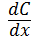 Jdx = - DdCПродифференцируем левую и правую части: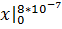 J= -D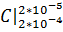 В итоге получаем: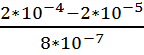 Ответ: J = 1.4* 10-8 * = 1.4* 10-8 * 225 = 3.15 * 10 М*см/с1.Определите равновесный мембранный потенциал на мембране нейрона метасимпатической нервной системы при отношении концентраций натрия снаружи и внутри клетки:  20 : 1. Принять универсальную газовую постоянную равной 8,31 Дж∙моль-1∙К-1, постоянную Фарадея равной 96500 Кл∙моль-1. Температуру рассматривать равной 27°C.2. Потенциал покоя симпатического нервного волокна равен - 60 мВ а потенциал действия +35мВ. Вследствие чего происходит такое изменение мембранного потенциала.3. Чему равна плотность потока кальция через плазматическую мембрану мышечной клетки толщиной 5 нм, если коэффициент диффузии его составляет 1,2*10-8 см2 * с-1, концентрация кальция в начальный момент времени снаружи была равна 3 * 10 2 М (моль/литр), внутри в 5 раз меньше5. Как изменится состояние нейрона в том случае, если его пороговый потенциал увеличивается в два раза. 6.Определите равновесный мембранный потенциал на мембране нейрона при отношении концентраций натрия снаружи и внутри клетки: 200 : 1. Принять универсальную газовую постоянную равной 8,31 Дж∙моль-1∙К-1, постоянную Фарадея равной 96500 Кл∙моль-1. Температуру рассматривать равной 27°C. 5. Практические задания для внеаудитоной работыСоставить схему транспорта веществ через мембрану нейрона вегетативного симпатического ганглия. В схеме должны быть представлены следующие виды транспорта и их основные закономерности:-простая диффузия-фильтрация-осмос-облегченная диффузия-транспорт ионов через селективный ионный канал-Na-К насос.6.Тестовые задания по теме «Вегетативная нервная система»:Симпато-адреналовая система в основном:ускоряет анаболические процессызамедляет катаболические процессызамедляет анаболические процессыускоряет катаболические процессыправильные ответы 3 и 4Парасимпато-инсулиновая система в основном:ускоряет анаболические процессызамедляет катаболические процессызамедляет анаболические процессыускоряет катаболические процессыправильные ответы 1 и 2Эффект влияний симпатических нервов на орган зависит от:соотношения количества  и  адренорецепторов в органеисходной функциональной активности органавсе ответы верныКак влияет раздражение симпатического отдела вегетативной нервной системы на потребление кислорода организмом?не оказывает влиянияувеличиваетснижаетВ чем заключается суть феномена Орбели-Гинецинского?в снижении работоспособности и возбудимости утомленной мышцы под влиянием раздражения симпатических волоконв повышении работоспособности и возбудимости утомленной скелетной мышцы под влиянием раздражения симпатических нервовв атрофии скелетной мышцыв развитии пессимума частоты и силы раздраженияКакое влияние оказывают парасимпатические нервы на бронхи?вызывают их расширениевызывают их сужениевызывает как сужение, так и расширениене влияют на их просветКакие из указанных функций организма не относятся к вегетативным?пищеварительныекровообращениядыханиядвигательные, осуществляемые гладкой мускулатуройдвигательные, осуществляемые скелетной мускулатуройКаково соотношение пре- и постганлионарных волокон в области вегетативного ганглия:больше преганглионарных больше постганглионарных количество равноеГде располагается конечный эфферентный нейрон вегетативного рефлекторного пути?в передних рогах спинного мозгав боковых рогах спинного мозгавне ЦНСв задних рогах спинного мозгаКакую функцию выполняют вегетативные ганглии?обеспечивают передачу возбуждения с преганглионарных волокон на постганглионарныерефлекторную транзиторную (через ганглий могут проходить транзитом афферентные и эфферентные волокна)обладают свойствами нервных центроввсе ответы правильныСкорость проведения возбуждения по вегетативным нервным волокнам…выше чем по соматическимтакая же, как по соматическимниже чем по соматическимКаково физиологическое значение генглиев вегетативной нервной системы? (найдите неправильный ответ)регуляция тонуса скелетных мышцрасширение зоны влияния преганглионарнных волоконвыполнение роли периферических нервных центровавтономность регуляции функций внутренних органовтрансформация ритма нервных импульсов, поступающих из ЦИСКакие признаки отличают вегетативную нервную систему от соматической нервной системы?однонейронный эфферентный путьдвухнейронный эфферентный путьвлияние на внутренние органывызывает сокращение скелетных мышцналичие адренергических синапсовКакие признаки характерны для вегетативной нервной системы? (найдите неправильный ответ)разнообразие медиаторовналичие адренергических синапсоврегуляция деятельности внутренних органовдвухнейронный эфферентный путьоднонейронный зфферентный путьКакие причины могут обусловить суммацию возбуждения в вегетативных ганглиях?наличие на нейроне синапсов от других нейроновследовая гиперполяризация после интенсивного возбуждения нейроноводностороннее проведение возбуждения в синапсахуменьшение частоты нервных импульсов, по преганглионарным волокнамВысшие вегетативные центры локализованы в:продолговатом мозгепромежуточном мозгелимбической системекоре больших полушарийвсе ответы верныКакие функции выполняет гипоталамус промежуточного мозга? (найдите неправильный ответ)является коллектором всех афферентных путейрегуляция вегетативных функцийформирование (запуск) поведенческих реакцийучаствует в гормональной регуляции функций организмаучаствует в регуляции гомеостазаГде локализуются центры насыщения?в медиальной группе ядер гипоталамусав латеральной группе ядер гипоталамусав передней группе ядер гипоталамусав задней группе ядер гипоталамусаГде локализуются центры голода?в медиальной группе ядер гипоталамусав латеральной группе ядер гипоталамусав задней группе ядер гипоталамусав передней группе ядер гипоталамусаТрофотропная функция гипоталамуса обеспечивается…задней и латеральной группой ядерзадней и медиальной группой ядер только задней группой ядертолько медиальной группой ядерпреоптической и передней группой ядерВозбуждение ядер передней группы гипоталамуса вызывает в иннервируемых органах…симпатические эффектысмешанные эффекты: симпатические и парасимпатическиепарасимпатические эффектыВозбуждение ядер задней группы гипоталамуса вызывает в работе органов…парасимпатические эффектысимпатические эффекты смешанные эффекты: симпатические и парасимпатическиеПарасимпатические вегетативные ганглии находятся:интрамурально и параорганноПре- и паравертебральновсе ответы вернывсе ответы не верныВ каком из указанных отделов ЦНС не располагаются центры парасимпатического отдела вегетативной нервной системы?мезенцефальномбульбарномсакральномгрудном и поясничномКакие из перечисленных центров относятся к сегментарным центрам парасимпатического отдела вегетативной нервной системы?тороколюмбальныйсакральный и тороколюмбальныйбульбарный и тороколюмбальныйбульбарный и сакральныйКакое влияние оказывает парасимпатический отдел вегетативной нервной системы на сфинктеры желудочно-кишечного тракта?вызывает сокращениеможет вызывать как расслабление, так и сокращениевызывает расслаблениене влияетЧто характерно для парасимпатического отдела вегететивной нервной системы?выделение норадреналина преганглионарными волокнамивыделение ацетилхолина преганглионарными волокнамивыделение норадреналина постганглионарными волокнамиВсе верныВсе неверныКак изменяет раздражение парасимпатических нервов на диаметр зрачка глаза?не оказывает влиянияприводит к увеличению диаметра зрачкаприводит к уменьшению диаметра зрачкаКак влияет раздражение парасимпатического отдела вегетативной нервной системы на энергетические процессы в организме?активирует процессы, связанные с расходом энергииактивирует процессы накопления энергии в организмене оказывает влиянияКак влияет выраженное раздражение парасимпатических нервов на деятельность сердца?увеличивает силу и частоту сердечных сокращенийуменьшает силу и частоту сердечных сокращенийне оказывает влиянияКак влияет интенсивное раздражение блуждающего нерва на работу сердца?увеличивает силу и частоту сокращенийвызывает положительные инотропные и хронотропные эффектывызывает отрицательные инотропные и хронотропные эффектыне оказывает влиянияКак влияет раздражение парасимпатических нервов на моторную функцию желудочно-кишечного тракта?тормозитусиливает моторикуне оказывает влиянияКак влияет раздражение парасимпатических нервов на гладкомышечные клетки артерий скелетных мышц?вызывает сокращение миоцитов и сужение сосудоввызывает расслабление клеток и увеличение диаметра сосудовусиливает автоматию ГМКне оказывает влиянияКак влияет раздражение парасимпатических нервов на мышечные структуры мочевого пузыря?не оказывает влияниявызывает расслабление мышц стенкивызывает сокращение мышц стенкиВ каких отделах ЦНС находятся центры парасимпатического отдела вегетативной нервной системы?торако-люмбальный отдел спинного мозга (СМ), сакральный отдел (СМ), продолговатый мозгзадние ядра гипоталамуса, сакральный отдел (СМ), продолговатый мозгпродолговатый мозг, задние ядра гипоталамуса, передние ядра гипоталамусасакральный отдел (СМ), продолговатый мозгКак влияет раздражение парасимпатических нервов на секрецию слюнных желез?полностью тормозит секрециювызывает выделение небольшого количества густой слюнывызывает выделение большого количества жидкой стоныне оказывает влиянияКак влияет раздражение парасимпатического отдела вегетативной нервной системы на энергетические процессы в организме?активирует процессы анаболизмаактивирует процессы катаболизмане оказывает влиянияКак влияет раздражение парасимпатических нервов на мышечные сфинктеры мочевого пузыря?вызывает сокращение сфинктероввызывает расслабление сфинктеровне оказывает влиянияПричиной расширения бронхов под действием симпатических нервных волокон является:преобладанием в гладких мышцах бронхов - адренорецепторовпреобладанием в гладких мышцах бронхов - адренорецепторовпреобладанием в гладких мышцах бронхов М-холинорецептороввсе ответы не верныПричиной увеличения коронарного кровотока под действием симпатических нервных волокон является:преобладанием в гладких мышцах сосудов сердца - адренорецепторовпреобладанием в гладких мышцах сосудов сердца - адренорецепторовпреобладанием в гладких мышцах сосудов сердца М-холинорецептороввсе ответы не верныПричиной увеличения мозгового кровотока под действием симпатических нервных волокон является:преобладанием в гладких мышцах сосудов мозга - адренорецепторовпреобладанием в гладких мышцах сосудов мозга - адренорецепторовпреобладанием в гладких мышцах сосудов мозга М-холинорецептороввсе ответы не верныСтимуляция потовых желез симпатическим отделом ВНС происходит за счет медиатора:АцетилхолинНорадреналинГАМКСеротонинВсе ответы верныСимпатические вегетативные ганглии находятся:интрамурально и параорганноПре- и паравертебральновсе ответы вернывсе ответы не верныГде находятся сегментарные центры симпатического отдела автономной нервной системы?в бульбарном отделе ЦНСв сакральном отделе спинного мозгав тораколюмбальном отделе спинного мозгав гипоталамусев шейном отделе спинного мозгаКакое влияние оказывает симпатический отдел вегетативной нервной системы на сфинктеры желудочно-кишечного тракта?вызывает расслаблениевызывает сокращениене влияетможет вызывать как сокращение, так и расслабление Что характерно для симпатического отдела вегетативной нервной системы? (найдите неправильный ответ)выделение норадреналина в большинстве постганглионарных волоконлокальное торможение иннервируемых тканейгенерализованное возбуждение всех органов и системмобилизация резервов организмаКак влияет раздражение симпатических нервов на частоту и силу сокращений сердца?силу увеличивает, а частоту уменьшаетуменьшает и силу и частоту сокращенийувеличивает силу и частоту сокращенийКак влияет раздражение симпатического отдела вегетативной. нервной системы на диаметр зрачка глаза?уменьшает диаметр зрачкавлияния не оказываетувеличивает диаметр зрачкаКак влияет раздражение симпатических нервов на деятельность сердца? (найдите неправильный ответ)увеличивает силу и частоту сердечных сокращенийвызывает положительный хронотропный эффектвызывает положительный инотропный эффектне оказывает влиянияКак влияет раздражение симпатических нервов на мускулатуру бронхов?не оказывает влияниявызывает сокращениевызывает расслаблениеКак влияет раздражение симпатических нервов на гладкомышечные клетки кровеносных сосудов желудочно-кишечного тракта?сокращение ГМКрасслабление ГМК артерийне оказывает влиянийКак влияет раздражение симпатических нервов на гладкомышечные клетки (ГМК) подводящих артерий работающих мышц?вызывает расслабление ГМКвызывает сокращение гладкомышечных клетокне оказывает влиянияКак влияет в нормальных условиях раздражение симпатического отдела вегетативной нервной системы на моторную функцию желудоно-кишечного тракта?вызывает усиление функциивызывает угнетение функциине оказывает влиянияКак влияет раздражение симпатического отдела вегетативной нервной системы на секреторную функцию желудка?не оказывает влияниястимуляция секреторной деятельноститорможение секреторной деятельностиКак влияет возбуждение симпатического отдела вегетативной нервной системы на энергетические процессы в организме?активирует процессы, связанные с расходом энергииактивирует процессы, связанные с накоплением энергиине оказывает влияния на обмен энергииВ каких отделах ЦНС находятся центры симпатической нервной системы? (найдите неправильный ответ)сакральный отдел спинного мозгапоясничный отдел спинного мозгагрудной отдел спинного мозгагипоталамусВ каких взаимоотношениях находятся между собой симпатический и парасимпатический отделы вегетативной нервной системы?полного синергизмаполного антагонизмаотносительного антагонизма и функционального синергизмаПередача возбуждения в симпатических ганглиях осуществляется посредством следующего медиатора:норадреналина адреналина . гистамина.ацетилхолинаГАМКПередача возбуждения в парасимпатических ганглиях осуществляется посредством следующего медиатора:норадреналинаадреналина. гистамина ацетилхолинаГАМКМедиатором симпатических постганлионарных волокон является:только норадреналинтолько ацетилхолинтолько серотонинвсе ответы не верныМедиатором парасимпатических постганлионарных волокон является:норадреналинацетилхолинсеротонинГАМКвсе ответы не верныН-холинорецепторы находятся:в вегетативных периферических ганглияхНа мембранах эффектороввсе ответы вернывсе ответы не верныМ-холинорецепторы находятся:в симпатических вегетативных ганглияхна мембранах эффекторовв парасимпатических вегетативных ганглияхвсе ответы верны-адренорецепторы находятся:в симпатических вегетативных ганглияхна мембранах эффекторовв парасимпатических вегетативных ганглияхвсе ответы верны-адренорецепторы находятся:в симпатических вегетативных ганглияхна мембранах эффекторовв парасимпатических вегетативных ганглияхвсе ответы верны-адренорецепторы находятся:в гладких мышцах сосудов сердцав гладких мышцах бронховв гладких мышцах сосудов мозгавсе ответы верныАцетилхолин вызывает следующие эффекты (НАЙТИ НЕПРАВИЛЬНЫЙ ОТВЕТ):спазм бронховуменьшение моторной функции ЖКТснижение артериального давленияуменьшение ЧССувеличивает секрецию пищеварительных соковНорадреналин вызывает следующие эффекты (НАЙТИ НЕПРАВИЛЬНЫЙ ОТВЕТ):бронхоспазмуменьшает объем секреции пищеварительных соковувеличивает АДувеличивает ЧССПри блокаде - адренорецепторов происходит:Угнетение деятельности сердцаСнижение артериального давленияСужение бронховВсе ответы верныВ каких нервных окончаниях выделяется медиатор ацетилхолин? (найдите неправильный ответ)в преганглионарных волокнах симпатической нервной системыв постганглионарных волокнах симпатической нервной системы ЖКТв аксонах альфа-мотонейроновв преганглионарных парасимпатических волокнахв постганглионарных парасимпатисеских волокнахГде выделяется медиатор аденозин?в симпатических вегетативных узлахв постганглионарных симпатических волокнахв вегетативных узлах парасимпатической нервной системыв парасимпатических постганглионарных волокнахв метасимпатических волокнахМетасимпатическая нервная система…обладает относительной независимостью расположена в стенке внутренних органовможет управлять деятельностью внутренних органов при помощи периферических рефлекторных дугвсе ответы правильныКакие нейроны вегетативной нервной системы могут возбуждать эффекторные нервные клетки метасимпатического отдела?холинергические и адренергическиегистаминергические и адренергическиесеротонинергические и пуринергическиехолинергические и пуринергическиеВ гипоталамусе, содержащем более 30 ядер, не выделяют отдельно группу ядер:ПереднююЗаднююСреднюю (промежуточную).Нижнюю.Нейросекреты ядер гипоталамуса: либерины и статины поступают в переднюю долю гипофиза преимущественно по:СосудамАксонамДендритамМиелиновой оболочке.Гормоны гипоталамуса: вазопрессин и окситоцин поступают в заднюю долю гипофиза в основном по:СосудамАксонамДендритамШванновской оболочке.Высшим корковым центром регуляции деятельности вегетативной нервной системы и гипофиза является:Хвостатое ядро и скорлупаБледный шарЛимбическая системаПродолговатый мозг.Вегетативная (автономная) нервная система обеспечивает:Восприятие раздраженийСокращение скелетных мышцВНД и поведениеРегуляцию функций внутренних органов, адаптацию и трофику.	Тела эфферентных нейронов вегетативной нервной системы располагаются в:Спинном мозгеГоловном мозгеМежпозвоночных спинномозговых узлахПериферических ганглиях. Скорость проведения возбуждения по соматическим и вегетативным нервным волокнам равна соответственно:180-210 м/с и 15-20 м/с150-180 м/с и 10-15 м/с120-150 м/с и 5-10 м/с70-120 м/с и 1-5 м/с. У симпатической системы преганглионарное волокно по сравнению с постганглионарным волокном:КорочеДлиннее во много разОдинаковоНесколько длиннее.У парасимпатической системы преганглионарное волокно по равнению с постганглионарным волокном:Несколько корочеКороче во много разОдинаковоДлиннее во много раз.У симпатической и парасимпатической систем при передаче импульсов с преганглионарного волокна на постганглионарное происходит мультипликация (умножение) импульсов соответственно на:2-3 направления и 20-30 направлений20-30 направлений и 2-3 направления200-300 направлений и 20-30 направлений2000-3000 направлений и 200-300 направлений.Центральный отдел симпатической части вегетативной нервной системы образуют нейроны боковых рогов сегментов спинного мозга:От I по VII шейныйОт VIII шейного по II поясничныйОт III поясничного по I крестцовыйОт II по IV крестцовый сегменты.Симпатическая система в организме обеспечивает в целом:Состояние покояАнаболизмДеятельное состояние и стимуляцию катаболизмаСохранение энергии.Рефлекс расширения зрачков и бронхов осуществляет система:СоматическаяСимпатическаяПарасимпатическаяМетасимпатическая.Расширение сосудов сердца, легких, мозга, работающих скелетных мышц при одновременном сужении сосудов кожи и органов брюшной полости (осуществление перераспределения крови) обеспечивает системаМетасимпатическаяСоматическаяСимпатическаяПарасимпатическая. Учащение и усиление сердечных сокращений, выброс депонированной крови из депо, расщепление гликогена до глюкозы в печени, поддержание гомеостаза в организме осуществляет система:ПарасимпатическаяМетасимпатическаяСоматическаяСимпатическая. Угнетение секреторной и моторной деятельности желудочно-кишечного тракта, расслабление мышц стенок прямой кишки, желчного мочевого пузырей и сокращение их сфинктеров (наполнение полых органов) происходит при раздражении нервов:СоматическихПарасимпатическихСимпатическихМетасимпатических.Выраженное трофическое влияние на обменные процессы, протекающие в скелетных мышцах и ЦНС, оказывает система:СоматическаяПарасимпатическаяМетасимпатическаяСимпатическая.Адаптационно-трофическая функция, приспосабливающая деятельность каждого органа к потребностям целостного организма,свойственна только :Вегетативной нервной системеСоматической нервной системеМетасимпатической.нервной системеЦентральный отдел парасимпатической части вегетативной нервной системы, включает парасимпатические ядра:ТаламусаКоры большого мозгаМозжечкаМоста, среднего, продолговатого мозга и II-IV крестцовых сегментов спинного мозга.Парасимпатическая система в организме обеспечивает в целом:КатаболизмДеятельное состояниеБыстрый расход энергииСостояние покоя, анаболизм, сохранение энергии.Сужение зрачков, бронхов, замедление частоты и ослабление силы сердечных сокращений, расширение сосудов в некоторых областях и понижение АД осуществляет система:СоматическаяСимпатическаяПарасимпатическаяАдреналин и норадреналин.Усиление секреции и моторики пищеварительного тракта, процессов мочеобразования в почках, синтеза гликогена в печени и наполнение кровяных депо кровью обеспечивает система:СимпатическаяПарасимпатическаяСоматическаяНорадреналин и адреналин.Сокращение мышц стенок прямой кишки, желчного, мочевого пузырей и расслабление их сфинктеров (опорожнение полых органов) наблюдается при раздражении нервов:СоматическихСимпатическихБольших и малых внутренностных нервовПарасимпатических.Управляющими центрами вегетативной нервной системы , находящимися за пределами ЦНС являются нейроны:ТаламусаМостаМетаталамусаГанглиев (узлов).Весь комплекс микроганглионарных образований, расположенныхв стенках внутренних органов (сердца, бронхов, пищеварительного тракта, мочевого пузыря и др.) и обладающих моторной активностью, называют:Симпатической нервной системой Парасимпатической нервной системойМетасимпатической нервной системойСоматической нервной системой.Вегетативные нервные центры, обладающие зачатками интегративной активности, находятся в:Спинном мозгеМостуЭпиталамусеТаламусе.Жизненно важные центры вегетативной нервной системы, обадающие большой интегративной активностью, расположены в:ЭпиталамусеПродолговатом и среднем мозгеМетаталамусеТаламусе.Высшие подкорковые центры, координирующие взаимодействие симпатического и парасимпатического отделов вегетативной нервной системы, находятся в:ТаламусеМостуМетаталамусеГипоталамусе.Все ответы верныУправление вегетативной системой и через нее деятельностью внутренних органов условнорефлекторым путем осуществляет:ТаламусМостМетаталамусКора больших полушарий голТема 4. Функции эндокринной системы.Формы контроля успеваемостиУстный контроль, письменный контроль, тестирование, контроль выполнения практических заданий, решение проблемно-ситуационных задач.Оценочные материалы текущего контроля успеваемости 1.Вопросы устного контроля по теме «Функции эндокринной системы»:Понятие о гуморальной регуляции физиологических функций в организме. Классификация гуморальных факторов. Понятие об эндокринной системе.Структурно-функциональная организация эндокринной системы, её саморегуляция, связь с нервной системой. Понятие о гипоталамо-гипофизарной системе. Связь гипоталамуса с аденогипофизом и нейрогипофизом.Физиология гипофиза, структурно-функциональная организация. Роль гормонов аденогипофиза в регуляции функций организма. Инкреторная функция нейрогипофиза. Роль АДГ и окситоцина в организме.Физиология щитовидной и околощитовидной желез, их роль в функциях организма.Эндокринная функция поджелудочной железы, её роль в жизнеобеспечении организма в различных условиях.Физиология надпочечников, роль их гормонов в регуляции функций организма, взаимоотношении с другими регуляторными механизмами.Эндокринная функция половых желез. Регуляция половых функций у человека. Половые циклы. Гормональные влияния, обеспечивающие развитие беременности и родов.2.Вопросы письменного контроля теме «Функции эндокринной системы»:Вариант 1Дайте классификацию ЖВСДайте определение понятия гормона.Перечислите основные свойства и укажите значение гормоновВариант 2Дайте определение понятия потенциал действия  нейронаУкажите временную длительность потенциала действия нейронаПеречислите виды нейронов организма по локализацииУкажите  функции нейронов-трансдьюсеров в организмеУкажите виды ионных каналов имеющихся на мембране нейронаДайте определение понятия «триггерная зона» нейронаПеречислите условия формирования потенциала действия на мембране нейронаДайте определение понятия антидромное проведение возбужденияПрактические задания для аудиторной работы1.Составить схему: «Виды активного транспорта» через мембрану нейрона.2. Показать пример дивергентной цепи нейронов.3.Прописать этапы работы и виды ионных насосов, работающих в нейроне, раскрыть молекулярный механизм их работы.4.Объясните механизм формирования потенциала действия нейрона. Как соотносятся проницаемости для ионов при формировании потенциала действия. 5.Привести примеры транспорта веществ через мембрану нервной клетки. 4. Проблемно-ситуационные задачиПример решения типовой задачиОпределите равновесный мембранный потенциал на мембране нейросекреторной клетки при отношении концентраций натрия снаружи и внутри клетки: 3: 1. Принять универсальную газовую постоянную равной 8,31 Дж∙моль-1∙К-1, постоянную Фарадея равной 96500 Кл∙моль-1. Температуру рассматривать равной 27°C.Решение: равновесный мембранный потенциал рассчитывается по формуле Нернста:Δφ=, подставим числовые данные о получимΔφ==0,028 ВОтвет: Δφ=0,028 ВОпределите равновесный мембранный потенциал на мембране секреторной клетки при отношении концентраций натрия снаружи и внутри клетки: 2 : 1. Принять универсальную газовую постоянную равной 8,31 Дж∙моль-1∙К-1, постоянную Фарадея равной 96500 Кл∙моль-1. Температуру рассматривать равной 27°C.Определите равновесный мембранный потенциал на мембране клетки мозгового вещества надпочечников  при отношении концентраций натрия снаружи и внутри клетки:  10 : 1. Принять универсальную газовую постоянную равной 8,31 Дж∙моль-1∙К-1, постоянную Фарадея равной 96500 Кл∙моль-1. Температуру рассматривать равной 27°C.Определите равновесный мембранный потенциал на мембране нейрона супрооптического ядра гипоталямуса при отношении концентраций натрия снаружи и внутри клетки: 100 : 1. Принять универсальную газовую постоянную равной 8,31 Дж∙моль-1∙К-1, постоянную Фарадея равной 96500 Кл∙моль-1. Температуру рассматривать равной 27°CПеречислите с какими структурными компонентами мембраны нейрона и их свойствами связана проницаемость биомембран для гормонов.Каковы движущие силы и критерии нейросекреции  окситоцина мембрану.5. Практические задания для внеаудитоной работы. Составить схему передачи сигналов в пластичных нейронных сетях при реализации антидиуретического рефлекса. В схеме должны быть представлены следующие виды нейронных сетей и их основные закономерности:-афферентная-эфферентная-конвергентная-дивергентная6.Тестовые задания по теме «Функции эндокринной системы»:1. УТОМЛЕНИЕ НАСТУПАЕТ В ПЕРВУЮ ОЧЕРЕДЬ1. в синапсе2. в скелетной мышце3. в нервном стволе4. в нервных клетках2. МЕДИАТОРОМ В НЕРВНО-МЫШЕЧНОМ СИНАПСЕ СКЕЛЕТНЫХ МЫШЦ ЧЕЛОВЕКА ЯВЛЯЕТСЯ1. ацетилхолин2. норадреналин3. ГАМК4. адреналин3. СТРУКТУРНОЕ ОБРАЗОВАНИЕ, ОБЕСПЕЧИВАЮЩЕЕ ПЕРЕДАЧУ ВОЗБУЖДЕНИЯ С ОДНОЙ КЛЕТКИ НА ДРУГУЮ НОСИТ НАЗВАНИЕ1. нерв2. аксонный холмик3. синапс4. перехват Ранвье4. НА ПОСТСИНАПТИЧЕСКОЙ МЕМБРАНЕ НЕРВНО-МЫШЕЧНОГО СИНАПСА ВОЗНИКАЕТ ПОТЕНЦИАЛ1. тормозящий постсинаптический2. действия3. концевой пластинки5. ЧТО ПРОИСХОДИТ С ВЫДЕЛИВШИМСЯ ИЗ ПРЕСИНАПТИЧЕСКОГО ОКОНЧАНИЯ МЕДИАТОРОМ?1. Он диффундирует через постсинаптическую мембрану;2. Присоединяется к рецепторам постсинаптической мембраны;3. Переносится через постсинаптическую мембрану активным транспортом,4. Связывается белками синаптической жидкости;5. Накапливается в синаптической щели, тем самым, уменьшаяэлектрическое сопротивление6. В НОРМЕ НА 1 КВ. мкМ КОНЦЕВОЙ ПЛАСТИНКИ НАХОДИТСЯ ПРИМЕРНО 10000 ХОЛИНОРЕЦЕПТОРОВ. ЧТО ПРОИЗОЙДЕТ ВСЛЕДСТВИЕ УМЕНЬШЕНИЯ КОЛИЧЕСТВАРЕЦЕПТОРОВ ПРИ МИАСТЕНИИ?1. Уменьшение синтеза медиатора;2. Уменьшение тока ионов кальция через пресинаптическое окончание;3. Уменьшение величины потенциала концевой пластинки;4. Уменьшение амплитуды потенциалов действия на мышечной мембране;5. Инактивация холинэстеразы в синаптической щели7. ОТ ЧЕГО НЕПОСРЕДСТВЕННО ЗАВИСИТ ВЕЛИЧИНА ПОТЕНЦИАЛА КОНЦЕВОЙ ПЛАСТИНКИ?1. От интенсивности синтеза ацетилхолина в мотонейроне;2. От количества несвязанных с ацетилхолином рецепторов3. От концентрации ионов кальция в пресинаптическом окончании;4. От концентрации не связанного с рецепторами медиатора в синаптической щели;5. От количества холинорецепторов, присоединивших к себе медиатор8. КАКИМ ТРАНСПОРТНЫМ МЕХАНИЗМОМ МЕДИАТОР ПРОХОДИТ ЧЕРЕЗ СИНАПТИЧЕСКУЮ ЩЕЛЬ К ПОСТСИНАПТИЧЕСКОЙ МЕМБРАНЕ?1. Диффузия;2. Осмос;3. Активный транспорт;4. С помощью специального переносчика;5. Используются все механизмы транспорта9. МОЛЕКУЛЫ ЗМЕИНОГО ЯДА А-БУНГАРОТОКСИНА МОГУТ ПРИСОЕДИНЯТЬСЯ К ХОЛИНОРЕПТОРАМ КОНЦЕВОЙ ПЛАСТИНКИ. ЧТО ПРОИЗОЙДЕТ В РЕЗУЛЬТАТЕ ТАКОГО СОЕДИНЕНИЯ?1. Инактивация холинэстеразы;2. Уменьшение образования ацетилхолина;3. Уменьшение величины потенциала концевой пластинки;4. В постсинаптической мембране откроются каналы для натрия;5. В постсинаптической мембране откроются каналы для кальция10. ПРЕИМУЩЕСТВЕННЫЙ ТОК КАКИХ ИОНОВ ОБУСЛАВЛИВАЕТ ФОРМИРОВАНИЕ ПОТЕНЦИАЛА КОНЦЕВОЙ ПЛАСТИНКИ?1. Кальция;2. Хлора;3. Натрия;4. Магний;5. Всех катионов.11. КАКУЮ ФУНКЦИЮ ВЫПОЛНЯЕТ АЦЕТИЛХОЛИНЭСТЕРАЗА В НЕРВНО-МЫШЕЧНОМ СИНАПСЕ?1. Увеличивает величину потенциала концевой пластинки;2. Увеличивает продолжительность потенциала концевой пластинки;3. Стимулирует синтез медиатора;4. Обеспечивает своевременное закрытие лигандзависнмых каналов.5. Расщепляет медиатор, связавшийся с холинорецепторами;12. ЧТО ИЗ ПЕРЕЧИСЛЕННОГО НИЖЕ ХАРАКТЕРНО ДЛЯ ПОТЕНЦИАЛА КОНЦЕВОЙ ПЛАСТИНКИ?1. Образуется при использовании хемозависимых каналов;2. Образуется при использовании потенциалзависимых каналов;3. Имеет равную с потенциалом действия амплитуду;4. Образуется по правилу "всё или ничего";5. Имеет равную с потенциалом действия длительность.13. К ЧЕМУ ПРИВОДИТ ДЕЙСТВИЕ ЯДА КУРАРЕ НА НЕРВНО-МЫШЕЧНЫЙ СИНАПС?1. Инактивируется ацетилхолинэстераза;2. Угнетается синтез ацетилхолина;3. Блокируется выделение ацетилхолина;4. Блокируются холинорецепторы;5. Расщепляется ацетилхолин.14. ЧТО ИЗ УКАЗАННОГО НИЖЕ ХАРАКТЕРНО ДЛЯ ВОЗБУЖДАЮЩИХ ПОСТСИНАПТИЧЕСКИХ ПОТЕНЦИАЛОВ ЦЕНТРАЛЬНЫХ СИНАПСОВ И НЕ ХАРАКТЕРНО ДЛЯ ПОТЕНЦИАЛА КОНЦЕВОЙ ПЛАСТИНКИ В НЕРВНО-МЫШЕЧНОМ СИНАПСЕ?1. Использование хемозависимых каналов;2. Деполяризующий сдвиг формируется вследствие тока ионов натрия;3. Деполяризующий сдвиг, как правило, подпороговый;4. При пороговом значении постсинаптического потенциала возникают потенциалы действия;5. Возникновение потенциалов действия обусловлено использованиемпотенциалзависимых каналов.15. ЧТО ЯВЛЯЕТСЯ ПУСКОВЫМ МЕХАНИЗМОМ ДЛЯ ВЫДЕЛЕНИЯ МЕДИАТОРА ИЗ ПРЕСИНАПТИЧЕСКОГО ОКОНЧАНИЯ:1. ток ионов калия в пресинаптическое окончание2. ток ионов хлора в пресинаптическое окончание3. ток ионов кальция из пресинаптического окончания4. ток ионов кальция в пресинаптическое окончание5. ток ионов хлора из пресинаптического окончания16. КАКИЕ ИЗ ИОННЫХ КАНАЛОВ ДЛЯ КАТИОНОВ МОГУТ БЫТЬ ЗАДЕЙСТВОВАНЫ ДЛЯ ФОРМИРОВАНИЯ ТПСП:1. натриевые2. калиевые3. кальциевые4. магниевые5. все выше перечисленные17. КАКИМ ОБРАЗОМ МЕДИАТОР ВЫДЕЛЯЕТСЯ ИЗ ПРЕСИНАПТИЧЕСКОГО ОКОНЧАНИЯ:1. экзоцитозом2. пиноцитозом3. с помощью специфического белка- переносчика4. диффузионно5. фильтрацией18. КАКОЙ ИЗ ПЕРЕЧИСЛЕННЫХ МЕДИАТОРОВ ЧАЩЕ ДРУГИХ ВЫПОЛНЯЮТ РОЛЬ ТОРМОЗНОГО МЕДИАТОРА:1. ацетилхолин2. ГАМК3. норадреналин4. дофамин5. глутамат19. ЧТО ПОЗВОЛЯЕТ СЧИТАТЬ ВЕЩЕСТВО АГОНИСТОМ НЕЙРОМЕДИАТОРА:1. действует подобно медиатору2. действует иначе, чем медиатор3. препятствует выделению медиатора из пресинаптического окончания4. блокирует постсинаптические рецепторы20. КАКОЙ ИЗ УКАЗАННЫХ МЕХАНИЗМОВ НЕ ИСПОЛЬЗУЕТСЯ ДЛЯ УДАЛЕНИЯ МЕДИАТОРОВ ИЗ СИНАПТИЧЕСКОЙ ЩЕЛИ:1. ферментативное расщепление2. захват медиатора клетками глии3. транспорт медиатора в пресинаптическое окончание4. захват медиатора постсинаптическим нейроном21. ЦЕНТРАЛЬНЫЙ СИНАПС ОТЛИЧАЕТСЯ ОТ ПЕРИФЕРИЧЕСКОГО ТЕМ, ЧТО:1. медиатор взаимодействует с постсинаптическими рецепторами2. одиночный ВПСП не может вызвать генерацию ПД3. на постсинаптической мембране возникают только ВПСП4. в качестве медиатора используется только ГАМК5. обладает свойством одностороннего проведения22. ВОЗНИКНОВЕНИЕ МИНИАТЮРНОГО ПОТЕНЦИАЛА КОНЦЕВОЙ ПЛАСТИНКИ СВЯЗАНО С:1. активацией одного постсинаптического рецептора2. выделением кванта медиатора3. активацией G белка4. инактивациейаденилатциклазы23. ЧТО ХАРАКТЕРНО ДЛЯ ЭЛЕКТРИЧЕСКОГО СИНАПСА:1. длительная синаптическая задержка2. медиаторы пептидной природы3. большая ширина синаптической щели4. двустороннее проведение возбуждения24. ЧТО ИЗ УКАЗАННОГО НИЖЕ ХАРАКТЕРИЗУЕТ ТОРМОЗНОЙ ПОСТСИНАПТИЧЕСКИЙПОТЕНЦИАЛ?1. Ток ионов натрия через постсинаптическую мембрану;2. Подпороговая деполяризация постсинаптической мембраны;3. Пороговая деполяризация постсинаптической мембраны;4. Возникновение потенциалов действия на постсинаптической мембране;5. Гиперполяризация постсинаптической мембраны.25. КАНАЛЫ КАКИХ ИОНОВ МОГУТ ИСПОЛЬЗОВАТЬСЯ В ТОРМОЗНЫХ СИНАПСАХ?1. Калия;2. Магния;3. Натрия;4. Кальция;5. Всех катионов.26. ВЕЛИЧИНА МЕМБРАННОГО ПОТЕНЦИАЛА ПОСТСИНАПТИЧЕСКОГО НЕЙРОНА РАВНА -70 МВ, А УРОВЕНЬ КРИТИЧЕСКОЙ ДЕПОЛЯРИЗАЦИИ - 50 MВ. С ДЕНДРИТАМИ ЭТОЙ КЛЕТКИ ДВЕ ГРУППЫ ВОЗБУЖДАЮЩИХ НЕЙРОНОВ ОБРАЗУЮТ СИНАПСЫ, В КОТОРЫХ ВОЗНИКАЮТ ВОЗБУЖДАЮЩИЕ ПОСТСИНАПТИЧЕСКИЕ ПОТЕНЦИАЛЫ, СУММИРУЕМЫЕ КАК ВПСП 1 И ВПСП 2 ПРИ КАКОМ ИЗ УКАЗАННЫХ НИЖЕ ВАРИАНТОВ В ПОСТСИНАПТИЧЕСКОМ НЕЙРОНЕ МОЖЕТ ВОЗНИКНУТЬ ПОТЕНЦИАЛ ДЕЙСТВИЯ?1. ВПСП 1 - 7  мВ, ВПСП - 2 - 9  мВ;2. ВПСП 1 - 8  мВ, ВПСП 2 -11  мВ;3. ВПСП 1 - 15  мВ, ВПСП 2 - 4  мВ;4. ВПСП 1 - 5, ВПСП 2 -13  мВ;5. ВПСП 1-12, ВПСП 2 - 9  мВ.27. МЕМБРАННЫЙ ПОТЕНЦИАЛ ПОСТСИНАПТИЧЕСКОГО НЕЙРОНА РАВЕН-80  МВ, А КРИТИЧЕСКИЙ УРОВЕНЬ ДЕПОЛЯРИЗАЦИИ - 52  МВ. НА ЕГО ДЕНДРИТАХ ВОЗНИКАЮТ ВОЗБУЖДАЮЩИЕ И ТОРМОЗНЫЕ ПОСТСИНАПТИЧЕСКИЕ ПОТЕНЦИАЛЫ ПРИ КАКОМ ЗНАЧЕНИИ ВПСП И ТПСП ПОСТСИНАПТИЧЕСКИЙ НЕЙРОН ДОЛЖЕН ВОЗБУДИТЬСЯ?1. ВПСП 30  мВ, ТПСП 11  мВ;2. ВПСП 25  мВ, ТПСП 4  мВ,3. ВПСП 27  мВ, ТПСП 6  мВ;4. ВПСП 35  мВ, ТПСП 6  мВ.28. ЧТО ИЗ ПЕРЕЧИСЛЕННОГО НИЖЕ НЕ ЯВЛЯЕТСЯ КРИТЕРИЕМ ДЛЯ ОТНЕСЕНИЯ ВЕЩЕСТВА К НЕЙРОМЕДИАТОРАМ?1. Синтезируется в нейроне;2. Накапливается в пресинаптическом окончании;3. Оказывает специфическое действие на эффектор;4. Выделяется в кровь;5. При искусственном введении наблюдается эффект, аналогичный тому,что бывает при естественном выделении.29. ЧТО ИЗ ПЕРЕЧИСЛЕННОГО НИЖЕ ХАРАКТЕРНО ДЛЯ ПЕПТИДНЫХ НЕЙРОТРАНСМИТТЕРОВ?1. Образуются при ферментативном окислении аминокислот;2. Образуются в результате декарбоксилирования аминокислот;3. Могут синтезироваться в пресинаптическом окончании;4. Доставляются в пресинаптическое окончание медленным аксоплазматическим транспортом;5. Образуются в клеточном теле нейрона.30. ЧТО ВЫЗЫВАЕТ ТОК ИОНОВ КАЛЬЦИЯ В ПРЕСИНАПТИЧЕСКОЕ ОКОНЧАНИЕ ВО ВРЕМЯ ПЕРЕДАЧИ ИНФОРМАЦИИ ЧЕРЕЗ СИНАПС?1. Потенциал действия;2. Потенциал покоя;3. Экзоцитоз;4. Связь синаптических пузырьков с цитоскелетом;5. Возникновение постсинаптического потенциала.31. ЧТО ПРЕОБРАЗУЕТ ВОЗБУЖДЕНИЕ ПРЕСИНАПТИЧЕСКОГО ОКОНЧАНИЯ В НЕЭЛЕКТРИЧЕСКУЮ АКТИВНОСТЬ (ВЫДЕЛЕНИЕ НЕЙРОМЕДИАТОРА)?1. Экзоцитоз;2. Входящий ток ионов кальция;3. Вход ионов натрия при возбуждении окончания,4. Выход ионов калия во время реполяризации;5. Повышение активности ферментов, необходимых для синтеза медиатора.32. ЧЕМ ОБУСЛОВЛЕНА ПОСТТЕТАНИЧЕСКАЯ ПОТЕНЦИАЦИЯ?1. Суммацией квантов медиатора:2. Повышением скорости диффузии медиатора;3. Повышением концентрации ионов кальция в пресинаптическом окончании;4. Повышением активности ферментов для синтеза медиатора;5. Высокой плотностью каналов для кальция в области активных зон.33. КАКОЕ ИЗ УКАЗАННЫХ СОБЫТИЙ ДОЛЖНО ПРОИЗОЙТИ РАНЬШЕ ДРУГИХ ПРИ МЕТАБОТРОПНОМ УПРАВЛЕНИИ?1. Образование ц-АМФ;2. Активация протеинкиназы;3. Активация аденилатциклазы;4. Активация G-белка:5. Открытие ионного канала.34. КАКУЮ ФУНКЦИЮ ВЫПОЛНЯЮТ АУТОРЕЦЕПТОРЫ ПРЕСИНАПТИЧЕСКОЙ МЕМБРАНЫ?1. Осуществление обратного транспорта нейротрансмиттеров;2. Регуляция количества медиатора в синаптической щели;3. Включение механизмов расщепления медиатора;4. Ионотропное управление каналами пресинаптической мембраны;5. Связывание медиатора, выделяющегося из постсинаптического нейрона.35. КАКОЙ МЕДИАТОР ДЕЙСТВУЕТ НА NMDA-РЕЦЕПТОРЫ?1. Ацетилхолин;2. Глутамат;3. Глицин;4. Энкефалин;5. Адреналин.36. КАКОЕ ИЗ ПЕРЕЧИСЛЕННЫХ НИЖЕ ВЕЩЕСТВ НЕ ЯВЛЯЕТСЯ ПЕПТИДНЫМ НЕЙРОТРАНСМИТТЕРОМ?1. Эндорфин;2. Глицин;3. Вещество Р;4. Соматостатин;5. Энкефалин.37. КРАТКОВРЕМЕННАЯ СЛАБАЯ ДЕПОЛЯРИЗАЦИЯ ПОСТСИНАПТИЧЕСКОЙ МЕМБРАНЫ, ВЫЗВАННАЯ ВЫДЕЛЕНИЕМ ОТДЕЛЬНОГО КВАНТА МЕДИАТОРА, НАЗЫВАЕТСЯ ПОСТСИНАПТИЧЕСКИМ ПОТЕНЦИАЛОМ1. возбуждающим2. миниатюрным3. концевой пластинки4. тормозящим38. КАНАЛЫ ПОСТСИНАПТИЧЕСКОЙ МЕМБРАНЫ, ПРОНИЦАЕМЫЕ ДЛЯ НАТРИЯ И КАЛИЯ, ОТНОСЯТ1. к неспецифическим2. к лигандзависимым3. к потенциалзависимым39. К МЕДИАТОРАМ ПЕПТИДНОЙ ПРИРОДЫ ОТНОСЯТСЯ1. ГАМК, глицин2. опиоиды, субстанция Р3. ацетилхолин, серотонин4. норадреналин, дофамин40. СИНАПТИЧЕСКАЯ ПЕРЕДАЧА ВОЗБУЖДЕНИЯ НЕВОЗМОЖНА1. при блокаде кальциевых каналов пресинаптической мембраны2. при увеличении концентрации калия в наружной среде3. при низкой частоте ПД нейрона41. ЛИГАНДЗАВИСИМЫЕ КАНАЛЫ ПОСТСИНАПТИЧЕСКОЙ МЕМБРАНЫ В МОМЕНТ ФОРМИРОВАНИЯ ВПСП, ПРОНИЦАЕМЫ ДЛЯ:1. натрия2. калия3. натрия, калия4. натрия, кальция42. ЭЛЕКТРИЧЕСКИМ ПРОЦЕССОМ, ЛЕЖАЩИМ В ОСНОВЕ ФОРМИРОВАНИЯ ВПСП, ЯВЛЯЕТСЯ:1. деполяризация пресинаптической мембраны2. гиперполяризация постсинаптической мембраны3. деполяризация постсинаптической мембраны4. все ответы верны43. ЕСЛИ ПОЛНОСТЬЮ ИНАКТИВИРОВАТЬ ФЕРМЕНТНЫЕ СИСТЕМЫ, РАЗРУШАЮЩИЕ МЕДИАТОР В СИНАПСЕ, ЭФФЕКТИВНОСТЬ СИНАПТИЧЕСКОЙ ПЕРЕДАЧИ ВОЗБУЖДЕНИЯ1. увеличится2. не изменится3. станет равной нулю4. все ответы неверныМодуль № 2. Висцеральные системы организма.Тема 1. Физиология системы крови. Гемостаз.Формы контроля успеваемостиУстный контроль, письменный контроль, тестирование, контроль выполнения практических заданий, решение проблемно-ситуационных задачОценочные материалы текущего контроля успеваемости 1.Вопросы устного контроля по теме «Физиология системы крови. Гемостаз»:Жидкие среды организма и их значение для жизнедеятельности.Значение постоянства физико-химических свойств жидких сред организма для нормального функционирования органов.Понятие о крови как внутренней среде, ткани, системе. Основные элементы системы крови, ее подсистемы. Взаимоотношение системы крови с другими физиологическими системами.Функции крови.Основные физико-химические свойства крови (объем циркулирующей крови, плотность, уд. вес, вязкость, осмотическое и онкотическое давление, рН, буферные свойства) как условие для выполнения системной крови своих функций. Механизмы поддержания свойства крови.Клеточный состав крови. Функции различных видов клеток крови. Понятие о гематокритном числе.Состав плазмы крови. Основные фракции белков крови, значение белков плазмы.  Гемолиз, его виды. Понятие осмотической резистентности эритроцитов.Понятие о свертывающей и противосвертывающей системах  крови, их взаимодействии.Механизмы, этапы, факторы свертывания крови.Условия и факторы обеспечения жидкого состояния крови (ЖСК).Регуляция ЖСК. 2.Вопросы письменного контроля теме  «Физиология системы крови. Гемостаз»:Вариант 1Дайте определение системы кровиПеречислите функции кровиУкажите основную функцию и содержание лейкоцитов в литре кровиУкажите основную функцию и содержание эритроцитов в литре крови у женщин и мужчинДайте определение и укажите величину осмотического давления кровиВариант 2Дайте определение понятия агрегатное состояние кровиУкажите основную функцию и содержание тромбоцитов в литре кровиДайте определение и укажите величину гематокритного числаДайте определение и укажите величину онкотического давления кровиДайте определение рН и укажите его величину для венозной и артериальной крови3. Практические задания для аудиторной работыСхематическое изображение системы поддержания адекватного агрегатного состояния крови.Схематичное изображение строения эритроцита.Схема регуляции поддержания кислотно-основного равновесия в крови.Схема влияния онкотического давления крови на транскапиллярный обмен жидкости 4. Проблемно-ситуационные задачиРешение типовой задачиРассчитайте в литрах сколько плазмы и форменных элементов у человека, если известно, что масса 60 кг, гематокрит крови 40%.Будет ли объем крови крови  соответствовать норме.1.У пациента в результате длительного голодания развились отеки. Объясните механизм развития этих отеков. Какие неотложные мероприятия могут их уменьшить.2.Периливают цитратную кровь пациенту и одновременно вводят некоторое количество CaCl2. С какой целью это делается.3. Рассчитайте в литрах сколько плазмы и форменных элементов у человека, если известно, что масса 80 кг, гематокрит крови 20%.Будет ли объем крови крови  соответствовать норме.4. Кровь матери резус отрицательная. Первая беременность.Существует ли опасность резус конфликта матери и плода , если плод имеет резус-положительную кровь.5.После сужения почечной артерии у человека обнаружились признаки анемии. Чем обусловлено изменение количества эритроцитов.Практические задания для внеаудитоной работыСоставить схему транспорта веществ через  мембрану эритроцита в процессе изменения онкотического давления плазмы крови. В схеме должны быть представлены следующие виды транспорта и их основные закономерности:-простая диффузия-фильтрация-осмос-облегченная диффузия6.Тестовые задания по теме «Физиология системы крови. Гемостаз»:ПЛАЗМУ КРОВИ, ЛИШЕННУЮ ФИБРИНОГЕНА, НАЗЫВАЮТ:1. вакцина2. сыворотка3. первичная моча4. гемодез5. все ответы неверныВ СИСТЕМУ ГЕМОКОАГУЛЯЦИИ ВХОДЯТ:1. кровь; органы, продуцирующие факторы свертывания крови2. дыхательные ферменты; органы, продуцирующие факторы свертывания крови; аппарат нейрогуморальной регуляции3. органы, продуцирующие факторы свертывания крови; кровь; аппарат нейрогуморальной регуляции4. волюморецепторный аппарат; аппарат нейрогуморальной регуляции; органы, продуцирующие факторы свертывания крови; кровьКАКОЙ ИЗ ФАКТОРОВ СВЕРТЫВАНИЯ КРОВИ УЧАСТВУЕТ ВО ВСЕХ ФАЗАХ КОАГУЛЯЦИОННОГО ГЕМОСТАЗА:1. III2. VII3. IV4. I5. VIIIОБОЗНАЧЬТЕ ПРАВИЛЬНУЮ ПОСЛЕДОВАТЕЛЬНОСТЬ ФАЗ КОАГУЛЯЦИОННОГО ГЕМОСТАЗА:1. образование тромбина, протромбина, фибрина2. образование фибрина, тромбина, протромбиназы3. образование протромбиназы, тромбина, фибринаУКАЖИТЕ ДЛИТЕЛЬНОСТЬ КРОВОТЕЧЕНИЯ В НОРМЕ:1. 5-7 мин.2. 1,5-3 мин.3. 10-10,5 мин.ПРЕВРАЩЕНИЕ РАСТВОРИМОГО ФИБРИНА-ПОЛИМЕРА В НЕРАСТВОРИМЫЙ ФИБРИН ОБЕСПЕЧИВАЕТ ФАКТОР:1. II - протромбин2. VII - конвертин3. XIII - фибринстабилизирующий фактор4. XI - антигемофильный глобулин СПРОТРОМБИН ПЛАЗМЫ ОБРАЗУЕТСЯ В:1. в печени2. в эритроцитах3. в красном костном мозгеПОСЛЕФАЗА ГЕМОКОАГУЛЯЦИИ ВКЛЮЧАЕТ:1. адгезию и агрегацию тромбоцитов2. образование фибрина3. образовании протромбиназы4. ретракцию и фибринолизВ ПЕРВУЮ ФАЗУ ГЕМОКОАГУЛЯЦИИ ПРОИСХОДИТ:1. адгезия и агрегация тромбоцитов2. образование протромбиназы3. образование фибринаВ РЕЗУЛЬТАТЕ II ФАЗЫ ГЕМОКОАГУЛЯЦИИ ПРОИСХОДИТ:1. образование фибрина2. ретракция и фибринолиз3. образование тромбина4. образование протромбиназыРЕЗУЛЬТАТОМ III ФАЗЫ ГЕМОКОАГУЛЯЦИИ ЯВЛЯЕТСЯ:1. образование тромбина2. образование фибрина3. адгезия тромбоцитов4. агрегация тромбоцитовКОЛИЧЕСТВО ТРОМБОЦИТОВ В КРОВИ СОСТАВЛЯЕТ:1. 10-20*10^9/л2. 30-50*10^9/л3. 140-190*10^9/л4. 200-400*10^9/л5. 90-140*10^9/лДля протекания всех фаз гемокоагуляции необходимо участие ионов …1. Натрия2. Калия3. Кальция4. ФтораЧто такое плазмин?1. Сухой остаток плазмы2. Протеин плазмы3. Протеаза, активизирующая образование фибрина4. Протеаза, расщепляющая фибринВ  процессе коагуляции крови из растворимого состояния в нерастворимое переходит …1. Фибриноген2. Антигемофильный глобулин а3. Протромбин4. Тканевой тромбопластинВещества, препятствующие свертыванию крови и оказывающие фибринолитическое действие, называются1. Коагулянтами2. Факторами свертывания3. Антикоагулянтами4. ГемостатинамиЧто неправильно из приведенной характеристики тромбоцитов?1. Содержат полипептидный фактор роста,  активирующий размножение многих клеток в тканях внутренней среды2. Образуются в селезенке3. Участвуют в образовании тромба4. Предшественник имеет большие размеры и гигантское полиплоидное ядро5. Тромбопоэтин - стимулятор их образованияМонооксид азота (NO) вызывает1. Агрегацию эритроцитов2. Агрегацию тромбоцитов3. Ингибирование агрегации тромбоцитов4. Деформацию эритроцитовСистема гемостаза обеспечивает1. Поддержание жидкого состояния крови2. Свертывание крови внутри сосудов3. Поддержание жидкого состояния и свертывание  крови при  повреждении сосудов4. Ретракцию фибринового сгусткаЧто из приведенного не относится непосредственно к участию эндотелия в системе гемостаза?1. Наличие отрицательного заряда2. Способность синтезировать NO, простациклин3. Метаболизм липопротеидов4. Образование фактора Виллебранда5. Наличие фибриновой пленки на поверхностиКакая из приведенных функций не выполняется тромбоцитами?1. Ангиотрофическая2. Гемостатическая3. Агрегационная4. ФагоцитарнаяГематокритное число характеризует…1. Систему гемостаза2. Объемное соотношение форменных элементов и крови3. Количественное соотношение форменных элементов крови4. Соотношение форменных элементов и сыворотки кровиКак повлияет снижение содержания Cа2+ в плазме крови на продолжительность коагуляционного гемостаза?1. Продолжительность гемостаза увеличится2. Продолжительность гемостаза уменьшится3. Продолжительность гемостаза не изменится4. Са2+ не влияет на продолжительность гемостазафизикохимические свойства кровиКАКОВА рН КРОВИ АРТЕРИАЛЬНОЙ:1. 6,082. 7,403. 8,06КАКОВА рН ВЕНОЗНОЙ КРОВИ В НОРМЕ:1. 7,362. 6,403. 7,85УКАЖИТЕ ГРАНИЦЫ ОСМОТИЧЕСКОЙ РЕЗИСТЕНТНОСТИ ЭРИТРОЦИТОВ В НОРМЕ:1. 1,2-1,6% р-р NаCl2. 0,34-0,45% р-р NаCl3. 0.70-0,60% р-р NаClКАКОЙ ИЗ ПРИВЕДЕННЫХ РАСТВОРОВ МОЖЕТ БЫТЬ ИСПОЛЬЗОВАН ДЛЯ ВНУТРИВЕННОГО ВВЕДЕНИЯ ЧЕЛОВЕКУ ДЛЯ УВЕЛИЧЕНИЯ ОБЪЕМА ЖИДКОСТИ В ОРГАНИЗМЕ:1. р-р NаCl 8%2. р-р NаCl 1,5%3. р-р NаCl 0,9%4. р-р NаCl 3%УКАЖИТЕ В КАКОМ ИЗ ПЕРЕЧИСЛЕННЫХ РАСТВОРОВ ПРОИЗОЙДЕТ ПЛАЗМОЛИЗ ЭРИТРОЦИТОВ:1. 0,34% р-р NаCl2. 0,9% р-р NаCl3. 3% р-р NаClКАКОВ НОРМАЛЬНЫЙ УРОВЕНЬ САХАРА В КРОВИ:1. 3,1-4,0 ммоль\л2. 3.33 - 6,66 ммоль\л3. 9,3-10,2 ммоль\лЧЕМУ РАВНО ГЕМАТОКРИТНОЕ ЧИСЛО В НОРМЕ?1. 60-65%2. 55-60%3. 40-45%4. 30-35%5. 20-25%ЧЕМУ РАВЕН ЦВЕТНОЙ ПОКАЗАТЕЛЬ В НОРМЕ:1. 0,4-0,62. 0,86-1,13. 1,2-1,54. 0,7-0,8КАКАЯ СКОРОСТЬ ОСЕДАНИЯ ЭРИТРОЦИТОВ У МУЖЧИН:1. 10-20 мм/ч2. 20-30 мм/ч3. 1-10 мм/ч4. 30-40 мм/чКОЛИЧЕСТВО ГЕМОГЛОБИНА У ЖЕНЩИН СОСТАВЛЯЕТ:1. 50-60 г/л2. 120-140 г/л3. 60-80 г/л4. 100-120 г/л5. 140- 160 г/лПРОЦЕНТ СОДЕРЖАНИЯ ОБЩЕГО БЕЛКА В ПЛАЗМЕ СОСТАВЛЯЕТ:1. 1-2%2. 6-8%3. 10-13%4. 15-20%5. 3-5%ВЕЛИЧИНА ОСМОТИЧЕСКОГО ДАВЛЕНИЯ КРОВИ СОСТАВЛЯЕТ:1. 25-30 мм.рт.ст.2. 3.4- 5.7 атм3. 60-70 мм.рт.ст4. 7.4-7.8 атмВЕЛИЧИНА ОНКОТИЧЕСКОГО ДАВЛЕНИЯ КРОВИ СОСТАВЛЯЕТ:1. 25-30 мм.рт.ст.2. 3.4- 5.7 атм3. 60-70 мм.рт.ст4. 7.4-7.8 атмКАКОЙ ИЗ ПРИВЕДЕННЫХ ОТВЕТОВ СООТВЕТСТВУЕТ ПОНЯТИЮ "СИСТЕМА КРОВИ":1. плазма и форменные элементы2. периферическая кровь, органы кроветворения и кроверазрушения3. кровь, циркулирующая по сосудам, органы кроветворения и кроверазрушения, регулирующий нейро-гуморальный аппарат, кровеносные сосуды4. кровь, циркулирующая по сосудам, органы кроветворения и кроверазрушения, регулирующий нейро-гуморальный аппаратЧТО НАЗЫВАЕТСЯ ГЕМАТОКРИТЫМ ЧИСЛОМ?1. соотношение тромбоцитов и эритроцитов2. соотношение плазмы и форменных элементов крови3. соотношение объема форменных элементов крови к объему кровиЧТО ХАРАКТЕРИЗУЕТ ЦВЕТОВОЙ ПОКАЗАТЕЛЬ:1. соотношение лейкоцитов и эритроцитов2. относительный показатель насыщения эритроцитов гемоглобином3. соотношение тромбоцитов и эритроцитовСКОРОСТЬ ОСЕДАНИЯ ЭРИТРОЦИТОВ В ОСНОВНОМ ЗАВИСИТ ОТ:1. вязкости плазмы2. концентрации электролитов в плазме3. соотношения альбуминов и глобулинов в плазме4. рН кровиСАМОЙ МОЩНОЙ БУФЕРНОЙ СИСТЕМОЙ КРОВИ ЯВЛЯЕТСЯ:1. белковая2. гемоглобиновая3. фосфатная4. карбонатнаяЧТО ПРОИЗОЙДЕТ С ЭРИТРОЦИТАМИ, ПОМЕЩЕННЫМИ В 0,1% РАСТВОР ХЛОРИДА НАТРИЯ:1. останутся без изменений2. гемолиз3. плазмолизОНКОТИЧЕСКОЕ ДАВЛЕНИЕ КРОВИ ФОРМИРУЕТСЯ В ОСНОВНОМ ЗА СЧЕТ СЛЕДУЮЩИХ КОМПОНЕНТОВ ПЛАЗМЫ:1. минеральных солей2. глобулинов3. альбуминов4. глюкозыВ ИСКУССТВЕННЫЕ КРОВЕЗАМЕНИТЕЛИ ДОБАВЛЯЮТ КРУПНОМОЛЕКУЛЯРНЫЕ СОЕДИНЕНИЯ, НЕСПОСОБНЫЕ ПРОХОДИТЬ ЧЕРЕЗ СТЕНКУ СОСУДОВ С ЦЕЛЬЮ:1. поддержания общего осмотического давления2. обеспечение трофики ткани3. восстановления онкотического давления и ОЦК4. все ответы неверныОСНОВНАЯ РОЛЬ В ФОРМИРОВАНИИ ОСМОТИЧЕСКОГО ДАВЛЕНИЯ КРОВИ ПРИНАДЛЕЖИТ:1. растворенным в плазме солям2. эритроцитам3. тромбоцитам4. фибриногену5. альбуминамЗНАЧЕНИЕ БЕЛКОВ КАК БУФЕРНОЙ СИСТЕМЫ ЗАКЛЮЧАЕТСЯ В ТОМ, ЧТО ОНИ1. поддерживают осмотическое давление2. в кислой среде ведут себя как основания, связывая кислоты, а в щелочной реагируют как кислоты, связывая основания3. участвуют в обмене крови4. препятствуют повышению концентрации ионов водорода в кровиКак изменяется онкотическое давление, если общее содержание белка в крови остается неизменным, а количество альбуминов уменьшается?1. Повышается2. Не изменяется3. Снижается4. Может как снижаться, так и повышатьсяОнкотическое давление обеспечивается присутствием в крови различных белковых фракций, преимущественно1. А -глобулинами2. Альбуминами3. Фибриногеном4. гамма-глобулиномЧему равно общее количество белка плазмы крови?1. 21 - 27 %2. 10 - 12 %3. 2 - 5 %4. 6 - 8 %В каком диапазоне колеблется рН крови в норме?1. 7,0 - 7,52. 7,34 - 7,453. 7,25 - 7,854. 7,9 - 8,0Наибольшие отличия между плазмой крови и интерстициальной жидкостью заключаются в …1. Содержании Na+2. Содержании К+3. Содержании белков4. Содержании аминокислотЗа  счет буферных свойств белков  обеспечивается1. Поддержание осмотического давления2. Снижение концентрации ионов водорода в крови3. Обмен веществ в  крови4. Поддержание постоянства концентрации ионов водорода в кровиКакое давление создают белки плазмы крови?1. Осмотическое2. Гидростатическое3. Онкотическое4. ГемодинамическоеКакие из указанных факторов участвуют в поддержании кислотно-щелочного равновесия плазмы крови?1. Осмотическое давление2. Буферные системы3. Ионы и питательные вещества4. Все ответы правильныКаким звеном является кровь в процессах саморегуляции функции организма?1. Нервным2. Рецепторным3. Паракринным4. ГуморальнымОбщее количество крови в организме взрослого человека от массы тела составляет1. 40-50%2. 55-60%3. 2-4%4. 6-8%5. 15-17%Чему равна величина осмотического давления плазмы крови?1. 4.7 атм2. 8.5 атм3. 2.7 атм4. 7.0 атм5. 7.6 атмВведение какого раствора в сосудистое русло не изменит осмотического давления плазмы крови?1. Глюкозы (0,9%)2. NaCl (0.9%)3. NaCl (0.2%)4. CaCl2 (20%)Какой раствор используют для определения СОЭ?1. 5% цитрат натрия2. Изотонический3. 0.1 н HCl4. 5% глюкозыЧем отличается лимфа по составу от плазмы?1. Большей концентрацией белков2. Концентрацией фосфолипидов3. Меньшей концентрацией белков4. Большей концентрацией форменных элементовХимический гемолиз происходит в результате…1. Набухания эритроцитов2. Сильных механических воздействий3. Воздействий низких и высоких температур4. Действия веществ, разрушающих белково-липидную оболочку эритроцита5. Переливания несовместимой крови,  укусов змей, под влиянием иммунных гемолизиновБиологический гемолиз происходит в результате…1. Набухания эритроцитов2. Сильных механических воздействий3. Воздействий низких и высоких температур4. Переливания несовместимой крови,  укусов змей, под влиянием иммунных гемолизиновВ 1939 году г.ф.  Ланг сформулировал представление о крови как системе, включающей1. Периферическую кровь, органы кроветворения, органы  кроверазрушения2. Периферическую кровь, органы кроветворения, органы  кроверазрушения, только гуморальный механизм3. Периферическую кровь, органы кроветворения и кроверазрушения, нейрогуморальный аппарат регуляцииЧто произойдет с эритроцитами при помещении их в раствор с концентрацией NaCl 0,34%?1. Их частичный гемолиз2. Только их набухание3. Их полный гемолиз4. Их уплотнение и сморщиваниеКак  изменится  СОЭ при накоплении в плазме крови крупномолекулярных белков (глобулинов, фибриногена)?1. Уменьшится2. Не изменится3. Резко уменьшится4. Увеличится5. Крупномолекулярные белки не влияют на соэКакое примерно количество лимфы образуется за сутки в организме?1. 1л2. 2л3. 5л4. Около 6% от массы телаКакие основные группы кровезамещающих растворов используют в медицинской практике?1. Гемодинамические, дезинтоксикационные, трофические2. Альбумины, раствор глюкозы, физиологические растворы3. Тромбоцитарная масса, эритроцитарная взвесь4. Альбумины, гемодинамические, дезинтоксикационные, трофическиеВ каком опыте с кровью происходит образование специфического красного "лакообразного" по окраске раствора?1. Определения концентрации эритроцитов2. Осмотический гемолиз3. Определения свертывания крови4. Определения концентрации лейкоцитовЧем отличается сыворотка крови от плазмы?1. Отсутствием эритроцитов2. Наличием антител3. Наличием комплемента4. Отсутствием фибриногенаКОЛИЧЕСТВО ЛЕЙКОЦИТОВ В КРОВИ СОСТАВЛЯЕТ:1. 1-2 10^9/л2. 3-5 10^9/л3. 4-9 10^9/л4. 10-15 10^9/л5. 15-20 10^9/лКОЛИЧЕСТВО ЭРИТРОЦИТОВ У МУЖЧИН СОСТАВЛЯЕТ:1. 1-2 10^12/л2. 4.5-5 10^12/л3. 10-15 10^12/л4. 15-20 10^12/лТема 2.  Физиология иммунной системы. Основы учения о группах крови.Формы контроля успеваемостиУстный контроль, письменный контроль, тестирование, контроль выполнения практических заданий, решение проблемно-ситуационных задач.Оценочные материалы текущего контроля успеваемости 1. Вопросы устного контроля по теме: «Физиология иммунной системы. Основы учения о группах крови.»Понятие об иммунитете, его видах и значении. Понятие об иммунной системе, составляющие её элементы и функции.Понятие о лейкоформуле и лейкопрофиле. Определение и расчет ядерного индекса, значение для анализа функции лейкопоэза, оценки сдвигов лейкоформулы вправо и влево. Понятие об антигенах и антителах, реакции агглютинации. Основные виды антигенов крови (белковые и небелковые). Понятие об АВО системе, состав групп крови, особенности.Понятие о резус-факторе. Rh+ и Rh- группы крови. Значение определения резус-принадлежности крови. Пути иммунизации резус-антигеном. Понятие о резус-конфликте.Правила определения групп крови по АВ0 системе с помощью стандартных сывороток. Значение соблюдения каждого правила.Правила переливания крови (переливание одногруппной крови по АВО системе, Rh – фактору, проба на индивидуальную совместимость, биологическая проба).2. Вопросы письменного контроля: Вариант 1Дайте определение понятия иммунитетаДайте определение антигенаПеречислите основные механизмы иммунитетаУкажите количество лейкоцитов в литре крови. Дайте определение понятию лейкоцитоз и перечислите его видыДайте определение лейкоцитарной формулы и напишите ее для взрослого здорового человекаВариант 2 Дайте определение понятию сдвига лейкоцитарной формулы вправо и влевоДайте определение и укажите величину ядерного индекса. Напишите формулу расчета ядерного индексаПеречислите основные виды лейкоцитов и укажите их участие в формировании иммунной реакцииДать определение понятия агглютиноген и агглютинин, указать их локализацию в кровиУказать состав групп крови по АВО системеПрактические задания для аудиторной работы1.Составить схему: «Виды антигенных систем крови.»2. Показать пример сдвига лейкоцитарной формулы влево.3. Как соотносятся проницаемости для ионов и воды при изменении размеров эритроцитов.      4.Привести примеры транспорта веществ через мембрану        эритроцита.4. Проблемно-ситуационные задачиПример решения типовой задачиРешение типовой задачиКровь матери резус положительная. Первая беременность. Существует ли опасность резус конфликта матери и плода, если плод имеет резус-отрицательную кровь1.Почему при переливании несовместимой по АВО системе крови сенсибилизация проявляется сразу, а у резус –отрицательной беременной с резус-положительным плодом сенсибилизация развивается постепенно.2.У пациента в результате длительного голодания развились отеки. Объясните механизм развития этих отеков. Какие неотложные мероприятия могут их уменьшить.3.Периливают цитратную кровь пациенту и одновременно вводят некоторое количество CaCl2. С какой целью это делается.4. Рассчитайте в литрах сколько плазмы и форменных элементов у человека, если известно, что масса 80 кг, гематокрит крови 65%.Будет ли объем крови крови  соответствовать норме.5. Кровь матери резус отрицательная. Первая беременность. Существует ли опасность резус конфликта матери и плода, если плод имеет резус-отрицательную кровь.6.Рассчитайте в литрах сколько плазмы и форменных элементов у человека, если известно, что масса 70 кг, гематокрит крови 25%.Будет ли объем крови крови  соответствовать норме.5. Практические задания для внеаудитоной работыЧеловек потерял 20% крови. Какое количество эритроцитов должно у него быть через один час.6. Тестовые задания по теме: «Физиология иммунной системы. Основы учения о группах крови»В КРОВИ ЗДОРОВОГО ЧЕЛОВЕКА МОНОЦИТЫ ОТ ОБЩЕГО КОЛИЧЕСТВА ЛЕЙКОЦИТОВ СОСТАВЛЯЮТ1. 20-30 %2. 50-75 %3. 2-10 %4. 10-18 %В КРОВИ ЗДОРОВОГО ЧЕЛОВЕКА ЭОЗИНОФИЛЫ ОТ ОБЩЕГО КОЛИЧЕСТВА ЛЕЙКОЦИТОВ СОСТАВЛЯЮТ1. 1-5 %2. 25-30 %3. 40-45 %4. 10-12 %ЗЕРНИСТЫЕ ЛЕЙКОЦИТЫ, ОБЛАДАЮЩИЕ ФАГОЦИТАРНОЙ АКТИВНОСТЬЮ И СВОЙСТВОМ СВЯЗЫВАТЬ ТОКСИНЫ, НАЗЫВАЮТСЯ....1. нейтрофилами2. эозинофилами3. лимфоцитами4. моноцитамиКак изменяется количество лейкоцитов после приема пищи, мышечной работы, при беременности, сильных эмоциях?1. уменьшается2. не изменится3. возрастаетВ КРОВИ ЗДОРОВОГО ЧЕЛОВЕКА НЕЙТРОФИЛЫ ОТ ОБЩЕГО КОЛИЧЕСТВА ЛЕЙКОЦИТОВ СОСТАВЛЯЮТ1. 30-65 %2. 47-72 %3. 10-20%4. 5-10 %В КРОВИ ЗДОРОВОГО ЧЕЛОВЕКА БАЗОФИЛЫ ОТ ОБЩЕГО КОЛИЧЕСТВА ЛЕЙКОЦИТОВ СОСТАВЛЯЮТ1. 3-5 %2. 10-12%3. 20-25 %4. 0-1 %ЛЕЙКОЦИТЫ ОСУЩЕСТВЛЯЮТ СЛЕДУЮЩИЕ ФУНКЦИИ1. участвуют в иммунных реакциях2. транспорт гормонов3. поддержание онкотическое давление плазмы крови4. транспорт углекислого газа и кислородаСколько процентов лимфоцитов по отношению ко всем лейкоцитам содержится в крови здорового человека?1. 0,5 - 1%2. 60 - 70%3. 75 - 85%4. 20 - 40%НЕЗЕРНИСТЫЕ ЛЕЙКОЦИТЫ, СПОСОБНЫЕ К АМЕБОИДНОМУ ДВИЖЕНИЮ И ФАГОЦИТОЗУ, НАЗЫВАЮТСЯ.....1. моноцитами2. лимфоцитами3. тромбоцитами4. эозинофиламиДЛЯ ПОДСЧЕТА ЛЕЙКОЦИТОВ В СЧЕТНОЙ КАМЕРЕ ГОРЯЕВА КРОВЬ РАЗВОДЯТ.........1. 5% раствором уксусной кислоты + метиленовый синий2. 0.9 % раствором хлористого натрия3. 0.1 н раствором НСl4. дистиллированной водойЧТО НАЗЫВАЕТСЯ ИНДЕКСОМ РЕГЕНЕРАЦИИ (ЯДЕРНЫЙ ИНДЕКС):1. соотношение количества гранулоцитов и агранулоцитов2. соотношение молодых (миелоцитов, юных и палочкоядерных форм) к зрелым формам  (сегментоядерным) нейтрофилов3. соотношение количества лейкоцитов и эритроцитов4. соотношение количества тромбоцитов и лейкоцитовВ КАКОМ ИЗ ПРИВЕДЕННЫХ ВАРИАНТОВ ПОКАЗАТЕЛИ ЛЕЙКОФОРМУЛЫ СООТВЕТСТВУЮТ НОРМАЛЬНЫМ ЗНАЧЕНИЯМ ДЛЯ ВЗРОСЛОГО ЧЕЛОВЕКА:1. эозинофилы       нейтрофилы         лимфоциты10                         60                          252. эозинофилы       нейтрофилы         лимфоциты3                          65                            273. эозинофилы       нейтрофилы         лимфоциты2                          15                            60ВЕЛИЧИНА ЯДЕРНОГО ИНДЕКСА (ИНДЕКСА РЕГЕНЕРАЦИИ) РАВНА:1. 0.05-0.12. 0.3-0.53. 0.7-0.94. 1.0-1.2КОЛИЧЕСТВО ЛЕЙКОЦИТОВ ИССЛЕДУЕМОЙ КРОВИ  20*10^9/Л, ПРОЦЕНТ ЛИМФОЦИТОВ В ДАННОМ СЛУЧАЕ ИМЕЕТ МЕСТО:1. лейкоцитоз и лимфопения2. лейкоцитоз и лимфоцитоз3. лейкоцитоз и относительная лимфопения4. все ответы неверныПОДАВЛЯЮЩАЯ ЧАСТЬ ЛЕЙКОЦИТОВ ЛОКАЛИЗУЕТСЯ И ФУНКЦИОНИРУЕТ В:1. циркулирующей крови2. органах кроветворения3. тканях4. органах кроверазрушения5. все ответы неверныОСНОВНЫМИ ПРОДУЦЕНТАМИ АНТИТЕЛ ЯВЛЯЮТСЯ:1. лейкоциты2. эозинофилы и базофилы3. лимфоцитыВ ПРОЦЕССАХ КЛЕТОЧНОГО ИММУНИТЕТА ВЕДУЩАЯ РОЛЬ ПРИНАДЛЕЖИТ:1. эозинофилам2. В-лимфоцитам3. базофилам4. Т-лимфоцитам (киллерам)В каком из приведенных ответов правильно указано количество лейкоцитов в крови здорового человека?1. 10,0 - 12,0 *10^9/л2. 4,0 - 9,0 * 10^9/л3. 2,0 - 3,0 * 10^9/л4. 20,0 - 25,0 *10^9/лПаразитарная инфекция обычно сопровождается …1. базофилией2. эозинофилией3. моноцитозом4. тромбоцитозомКакая функция крови обусловлена наличием в ней антител и фагоцитарной активностью лейкоцитов?1. защитная2. трофическая3. транспортная4. дыхательнаяЗАЩИТНЫЕ АНТИТЕЛА СИНТЕЗИРУЮТ:1. Т-лимфоциты2. эозинофилы3. О-лимфоциты4. В-лимфоциты5. тромбоцитыПовышенное содержание лейкоцитов в периферической крови называется ?1. лейкоцитозом2. лейкопоэзом3. лейкопенией4. тромбоцитозомКак называется процентное соотношение отдельных фракций лейкоцитов?1. цветовой показатель2. гематокрит3. лейкоцитарная формула4. лейкоцитозНейтрофилы обеспечивают преимущественно…1. выработку специфических антител2. транспорт гепарина3. фагоцитоз микроорганизмов4. активацию лимфоцитовФункция эозинофилов заключается в…1. транспорте углекислого газа и кислорода2. поддержании осмотического давления3. выработке антител4. дезинтоксикации при аллергических реакцияхФункция лимфоцитов заключается в…1. фагоцитозе и обеспечении репаративной стадии воспалительного процесса2. бактерицидном действии3. распознавании антигенов и выработке иммуноглобулинов (антител)4. участии в поддержании pH кровиАпоптоз - это...1. процесс регулирования физиологических свойств клеток крови2. физиологический процесс угнетения синтеза белков3. физиологический процесс поддержания гемостаза в организме4. физиологический процесс программируемой гибели клетокВ периферической крови взрослого человека содержание лейкоцитов составляет 15.0 * 10^9/л. Как это соотносится с нормальной величиной и как называется такое состояние?1. содержание лейкоцитов ниже нормы - лейкопения2. содержание лейкоцитов в норме - нормопения3. содержание лейкоцитов выше нормы - лейкоцитоз4. содержание лейкоцитов выше нормы - лейкопенияКакие отклонения от нормы приведены в данной лейкограмме: лейкоциты - 5.0*109 /л; эозинофилы - 3%; базофилы - 1%; нейтрофилы: палочкоядерные - 4%; сегментоядерные - 56%; лимфоциты - 30%; моноциты - 6 % ?1. увеличено общее содержание лейкоцитов2. все показатели в норме3. уменьшено содержание палочкоядерных нейтрофилов4. увеличено содержание эозинофиловКакие отклонения от нормы приведены в данной лейкограмме: лейкоциты - 8.5*10^9 /л; эозинофилы - 2%; нейтрофилы: палочкоядерные - 3%, сегментоядерные - 47%; базофилы - 1%; лимфоциты - 20%; моноциты - 27%1. моноцитоз2. эозинофилия3. базофилия4. лимфопенияКакой тип лейкоцитов обычно первый встречается с бактериальной инфекцией?1. эозинофилы2. базофилы3. макрофаги4. нейтрофилы5. лимфоцитыРеакция клеточного звена иммунной системы на внедрение в организм вирусов заключается в:1. активации Т-хелперов2. ингибировании Т-супрессоров3. лизисе Т-киллерами клеток организма, имеющих на себе вирусные детерминанты4. ингибировании Т-хелперов5. активации Т-супрессоровК неспецифическим факторам защиты организма относятся все, кроме:1. С-реактивный белок2. лизоцим3. интерферон4. фагоцитоз5. лимфокиныУкажите, что из нижеперечисленного может быть антигеном:1. гликопротеин2. полисахариды3. липополисахариды4. белки5. все перечисленноеАктивация комплемента комплексом АГ - АТ, находящимся на поверхности чужеродной клетки, приводит к:1. активации В-лимфоцитов2. активации Т-лимфоцитов3. инактивации макрофагов4. разрушению чужеродной клетки компонентами комплемента5. активации фагоцитозаХемотаксис вызывается выделением объектом фагоцитоза:1. интерферонов2. ферментов лизосом3. продуктов их жизнедеятельности4. IgЕ5. С1-компонента комплементаК гуморальным факторам неспецифической защиты относятся все, кроме:1. комплемент2. лизоцим3. иммуноглобулины А, М, G4. интерфероныКакие клетки не участвуют в специфическом гуморальном иммунном ответе, индуцированном антигеном?1. Т-клетки2. В-клетки3. макрофаги4. плазматические клетки5. моноцитыФункции системы макрофагальных фагоцитов:1. фагоцитарная2. антигенпрезентирующая3. иммунорегуляторная4. цитотоксическая5. все вышеперечисленноеСистема макрофагальных фагоцитов включает в себя все, кроме:1. клетки Купфера2. альвеолярные макрофаги3. клетки Лангерганса4. клетки Боткина-Гумпрехта5. кератиноцитыРеакция гуморального звена иммунной системы на внедрение в организм вирусов заключается в:1. разрушении антителами вирусов в тканях организма2. блокаде прикрепления вирусов к клетке-мишени организма3. внутриклеточном разрушении вируса в клетках организма4. активации антителами макрофагальной системыК свойствам интерферонов относятся:1. термостабильность2. противовирусная активность3. неспецифичность по отношению к вирусам4. способность подавлять соединение вирусной РНК с рибосомами клеток организма хозяина5. все вышеперечисленноеЛимфокины секретируются:1. лимфоцитами, находящимися в покое2. активированными макрофагами3. активированными тромбоцитами4. активированными лимфоцитами5. моноцитамиЭлиминацию циркулирующих иммунных комплексов осуществляют:1. плазмоциты2. моноциты3. Т-киллеры4. эозинофилы5. макрофагиАктивация системы комплемента комплексом антиген-антитело, находящимся на поверхности чужеродной клетки, приводит к:1. активации В-лимфоцитов2. активации Т-лимфоцитов3. инактивации макрофагов4. разрушению чужеродной клетки компонентами комплемента5. угнетению фагоцитозаК функциям интерферонов относятся:1. все ниже перечисленное2. участие в распознавании антигена3. подавление соединения РНК вируса с рибосомами клеток организма хозяина4. регуляция иммунного ответа5. цитотоксическое действие на вирусОсновные свойства антигена, все, кроме:1. чужеродность2. антигенность3. иммуногенность4. специфичность5. неспецифичностьДля активации комплемента по классическому пути необходим:1. комплекс антиген-антитело2. интерфероны3. IgА4. липополисахариды бактерий или полисахариды растений5. фактор ДНайдите ошибку:1. в каждой молекуле IgG содержится 2 легкие и 2 тяжелые полипептидные цепи2. в молекуле Ig одна тяжелая и одна легкая цепь3. легкие цепи содержатся во всех классах Ig4. класс Ig зависит от наличия специфической тяжелой цепи5. строение Ig определяет его функциональные свойстваПри первом попадании антигена в организм, антитела в периферической крови впервые обнаруживаются:1. через 24 часа2. через 48 часов3. через 72 часа4. через месяцC какого процесса начинается формирование первичного иммунного ответа:1. обработка информации в ядрах гипоталамуса2. активация В-лимфоцитов с последующей трансформацией их в плазматические клетки3. распознавание и презентация макрофагом антигена4. активация Т-хелперов и выработка ими ИЛ-25. выработка макрофагами ИЛ-1Центральным органом иммунной системы является:1. аппендикулярный отросток2. пейеровы бляшки3. красный костный мозг4. печень5. селезенкаК периферическим органам лимфоцитопоэза относятся следующие, кроме:1. селезенка2. лимфоузлы3. тимус4. пейеровы бляшки5. бронхо-ассоциированная лимфоидная тканьАнтигенность вещества зависит, в первую очередь, от его:1. способа попадания в организм2. химических свойств3. молекулярной массы4. наличия в его молекуле двухвалентных элементов5. степени поляризации молекулыОрганом иммунной системы, в котором происходит созревание и дифференцировка Т-лимфоцитов, является1. красный костный мозг2. вилочковая железа3. селезенка4. лимфатические узлы5. пейеровы бляшки кишечникаИнтерлейкины - это1. белки, выделяемые покоящимися лимфоцитами2. белки, относящиеся к разряду антител, выделяемые активированными лимфоцитами3. белки, не относящиеся к разряду антител, выделяемые активированными лимфоцитами и макрофагамиК гуморальным факторам неспецифической иммунной резистентности организма человека относится все перечисленное, кроме1. белков системы комплемента2. специфических иммуноглобулинов3. лизоцима4. интерферонов5. пропердинаКакая область лимфоузла является тимусзависимой зоной?1. поверхностный корковый слой2. паракортикальная область3. мозговое веществоИммуноглобулины синтезируются1. в плазматических клетках2. в Т-лимфоцитах3. в полиморфноядерных лейкоцитах4. в макрофагах5. во всех вышеперечисленныхЕстественный иммунитет представлен всем, кроме:1. естественные барьеры2. слизистые оболочки3. фагоцитоз4. иммуноглобулины5. воспалениеВажнейшая роль в специфическом иммунном ответе принадлежит:1. лимфоцитам2. нейтрофилам3. тромбоцитамЧто не относится к специфическому иммунному ответу:1. клеточный иммунитет2. нейтрофильный иммунитет3. гуморальный иммунитетОсновными клетками специфического клеточного иммунитета являются:1. В-клетки2. макрофаги3. Т-лимфоциты4. ничего из перечисленного5. все из перечисленныхКакие клетки относятся к антиген-презентирующим клеткам:1. нейтрофилы2. дендритные клетки3. эозинофилы4. тромбоциты5. лимфоцитыМакрофаг выполняет функциию:1. фагоцитирует антиген2. экспрессирует молекулы HLA класса II3. презентирует пептидные фрагменты антигена другим клеткам иммунной системы4. синтезирует интерлейкин-15. Все ответы верныКакие клетки иммунной системы распознают антиген только в комплексе с молекулой главного комплекса гистосовместимости:1. В-клетки2. Т-клеткиСвойством иммуноглобулинов является способность непосредственно связываться с антигеном:1. да2. нетАнтитела являются основным элементом защиты:1. против внутриклеточных антигенов2. против экстрацеллюлярных микроорганизмов3. против опухолевых антигеновАктивным центром молекулы антитела являются1. константные участки полипептидных цепей2. вариабельные участки полипептидных цепей3. верно 1) и 2)Фагоцитарная система представлена клетками, кроме:1. полиморфноядерными лейкоцитами2. моноцитами3. макрофагами4. натуральными киллерамиОсновным местом онтогенеза В-лимфоцитов является:1. селезенка2. красный костный мозг3. вилочковая железа4. пейеровы бляшкиАнтигены главного комплекса гистосовместимости человека обозначаются:1. АВ02. H-23. HLA4. Rh5. KellК тканевым макрофагам НЕ относятся:1. клетки Купфера2. кератиноциты3. базофилы и тучные клетки4. остеокласты и гистиоциты5. селезеночные макрофагиВнутриклеточный киллинг микроорганизмов осуществляется за счет следующего, кроме:1. лизосомальных ферментов2. интерферонов3. перекиси водорода4. активных форм кислорода5. цитохрома Р254Какие клеточные элементы участвуют в представлении антигена Т-лимфоцитам? а) дендритные клетки; б) плазматические клетки; в) макрофаги; г) тромбоциты; д) тучные клетки. Выберите правильную комбинацию ответов:1. а, в;2. б, в;3. в, г;4. г, д;5. а, дПолипотентные гемопоэтические стволовые клетки присутствуют в: а) периферической крови; б) костном мозге; в) тимусе; г) пуповинной крови;   д) лимфатических узлах. Выберите правильную комбинацию ответов:1. а, г, д;2. а, б, г;3. б, г, д;4. в, г, д;5. б, в, гДля развития специфического иммунного ответа В-лимфоциты получают помощь от:1. базофилов;2. Т-лимфоцитов;3. гепатоцитов;4. эритроцитов:Т-лимфоциты распознают антиген, представляемый в ассоциации с молекулами:1. HLA;2. иммуноглобулинов;3. белков острой фазы;4. комплементЕстественные клетки киллеры (NK) выполняют функцию: а) запуска апоптоза клеток мишеней; б) фагоцитоза; в) выработки антител; г) распознавания опухолевых клеток; д) выработки цитокинов Выберите правильную комбинацию ответов:1. а, г, д;2. а, в, г;3. б, в, д;4. в, г, д;5. б, в, гНейтрофильные лейкоциты участвуют в иммунных процессах и обладают функциями: а) фагоцитоза; б) генерации активных форм кислорода; в) представления антигена; г) антителообразовании; д) миграции. Выберите правильную комбинацию ответов:1. а, в, г;2. а, б, д;3. б, г, д;4. в, г, д;Главный комплекс гистосовместимости человека (HLA) ответственен  за: а) распознавание антигена Т-лимфоцитами; б) исход аллотрансплантации; в) взаимодействие в системе мать-плод; г) фагоцитоз бактерий; д) генетический контроль иммунного ответа. Выберите правильную комбинацию ответов:1. а, б, г, д;2. а, б, в, д;3. б, в, г, д;4. г, д;5. б, вОбразование антител происходит в: а) лимфатических узлах; б)	пейеровых бляшках; в) тимусе; г) селезенке; д) коже. Выберите правильную комбинацию ответов:1. а, б, г;2. а, в, д;3. б, г, д;4. б, в, г;5. в, г, дИнтерфероны: а) являются иммуноглобулиновыми молекулами; б) вырабатываются специализированными клетками; в)активируют фагоцитарные клетки; г) лизируют клетки-мишени; д) усиливают активность цитотоксических Т-лимфоцитов. Выберите правильную комбинацию ответов:1. б, в, д;2. а, б, в;3. а, г, д;4. в, г, д;5. б, г, дтесты по групповой принадлежности кровиАГГЛЮТИНОГЕНЫ И В ВХОДЯТ В СЛЕДУЮЩУЮ СОСТАВНУЮ ЧАСТЬ КРОВИ:1. тромбоциты2. лейкоциты3. эритроциты4. плазму5. все ответы верныАГГЛЮТИНИНЫ ВХОДЯТ В СЛЕДУЮЩУЮ СОСТАВНУЮ ЧАСТЬ КРОВИ:1. эритроциты2. плазму3. тромбоциты4. лейкоцитыРЕЗУС-АНТИГЕН ВХОДИТ В СОСТАВ:1. лейкоцитов2. плазмы3. эритроцитов4. тромбоцитовОСНОВНОЙ ПРИЧИНОЙ БОЛЕЕ ВЫСОКОЙ ВЕРОЯТНОСТИ ОСЛОЖНЕНИЙ ПОСЛЕ ПОВТОРНЫХ ПЕРЕЛИВАНИЙ ОДНОИМЕННОЙ КРОВИ (ПО АВО И RH-HR СИСТЕМАХ) ЯВЛЯЕТСЯ:1. резус-конфликт2. характер заболевания у больного3. иммунизация больного при каждом предыдущем переливании кровиДЛЯ ОПРЕДЕЛЕНИЯ ГРУППОВОЙ ПРИНАДЛЕЖНОСТИ КРОВИ НЕОБХОДИМО:1. титрованная плазма2. гемагглютинирующие сыворотки3. раствор белкаОЦЕНКА РЕАКЦИИ ПРИ ОПРЕДЕЛЕНИИ  ГРУППОВОЙ ПРИНАДЛЕЖНОСТИ КРОВИ ПРОИЗВОДЯТ ЧЕРЕЗ 5 МИНУТ, ТАК КАК:1. это удобно2. это время необходимо для смешивания  крови и всех стандартных сывороток3. за это время не успеет произойти псевдоагглютинация эритроцитов4. это время необходимо для взаимодействия самых слабых агглютиногенов с агглютининамиУКАЖИТЕ КАКАЯ ГРУППА КРОВИ У ЧЕЛОВЕКА, ЕСЛИ АГГЛЮТИНАЦИЯ НЕ ПРОИЗОШЛА НИ В ОДНОЙ ИЗ СТАНДАРТНЫХ СЫВОРОТОК:1. А2. АВ3. О4. ВУКАЖИТЕ КАКАЯ ГРУППА КРОВИ У ЧЕЛОВЕКА, ЕСЛИ АГГЛЮТИНАЦИЯ ПРОИЗОШЛА В 1,2,3 СТАНДАРТНЫХ СЫВОРОТКАХ (АГГЛЮТИНАЦИИ С СЫВОРОТКОЙ IV ГРУППЫ КРОВИ НЕТ):1. А2. В3. АВ4. ОВ КАКОМ СЛУЧАЕ ПРИ БЕРЕМЕННОСТИ МОЖЕТ ВОЗНИКАТЬ РЕЗУС-КОНФЛИКТ:1. кровь плода Rh+ кровь матери Rh +2. кровь матери Rh - кровь плода Rh +3. кровь плода Rh - кровь матери Rh -4. кровь плода Rh - кровь матери Rh +В КРОВИ ПЕРВОЙ ГРУППЫ КРОВИ СОДЕРЖИТСЯ:1. агглютиногены А и В и нет агглютининов2. агглютиноген А и агглютинин бета3. агглютиноген В и агглютинин альфа4. агглютиногенов А и В нет, а есть агглютинины  альфа и бета5. агглютиногены А и В и агглютинины   и альфа и бетаКакие антигены эритроцитов не имеют естественных антител?1. A2. B3. D4. Все ответы верныАглютиноген обладает свойствами:1. Антитела2. Антигена3. Фермента4. Все ответы не верныАгглютинины обладают свойствами1. Антитела2. Антигена3. Фермента4. Все ответы не верныНа какие антигены эритроцитов вырабатываются антитела только после контакта с этим антигеном (являются приобретенными)1. А2. В3. D4. Все ответы не верныДля каких антигенных систем крови характерны естественные антитела?1. Система ABO2. Система Rh-hr3. Система Келл-Келлано4. Система Кидд5. Система ЛютеранКакие утверждения применимы к системе ABO?1. Является антигенной системой, имеющей естественные антитела2. Антигены системы АВО образуются из единого предшественника гликолипидной природы3. Первое переливание крови несовместимой по системе АВО может закончиться гемотрансфузионным шоком4. Все ответы верныКакое утверждение справедливо по отношению к антигену А1?1. Является самым сильным антигеном среди антигенов А2. Является самым слабым антигеном среди антигенов А3. Не имеет естественного антитела4. Не обладает агглютинирующей способностьюКакое утверждение справедливо по отношению к антигену В1?1. Является самым сильным антигеном среди антигенов В2. Является самым слабым антигеном среди антигенов В3. Не имеет естественного антитела4. Не обладает агглютинирующей способностьюКакая группа крови может быть у детей, родители которых имеют генотип ОО и АА?1. Первая2. Вторая3. Третья4. ЧетвёртаяКакие группы крови могут быть у детей, родители которых имеют генотип ВО и АО?1. Первая2. Вторая3. Третья4. Четвёртая5. Все ответы верныКакие антигены эритроцитов относятся к Rh-hr системе?1. D2. C3. E4. Все ответы верны5. Все ответы не верныВ крови группы А (II) содержится:1. Агглютинин альфа  и агглютиноген В2. Агглютинин бетта  и агглютиноген А3. Агглютиногенов А и В нет, агглютинины альфа  и  бетта присутствуют4. Агглютиногены А и В, агглютининов  альфа и  бетта нетВ крови группы В (III) содержится:1. Агглютинин  альфа и агглютиноген В2. Агглютинин бетта  и агглютиноген А3. Агглютиногенов А и В нет, агглютинины альфа  и бетта  присутствуют4. Агглютиногены А и В, агглютининов альфа  и  бетта нетВ крови группы АВ (IV) содержится:1. Агглютинин альфа  и агглютиноген В2. Агглютинин  бетта и агглютиноген А3. Агглютиногенов А и В нет, агглютинины  альфа и бетта  присутствуют4. Агглютиногены А и В, агглютининов  альфа и бетта  нетДля каких групп крови по системе АВО характерно наличие на эритроцитах А агглютиногена?1. О (I) и А (II)2. А (II) и АВ (IV)3. АВ (IV) и В (III)4. О (I) и В (III)5. Все ответы не верныДля каких групп крови по системе АВО характерно наличие на эритроцитах В агглютиногена?1. О(I) и А(II)2. А(II) и АB(IV)3. А(II) и B(III)4. О(I) и B(III)5. Все ответы не верныЧем отличается сыворотка крови от плазмы?1. Отсутствием эритроцитов2. Наличием антител3. Наличием комплемента4. Отсутствием фибриногенаСтандартную сыворотку группы О(I) называют:1. Анти А и В2. Анти А3. Анти В4. Все ответы не верныСтандартную сыворотку группы А(II) называют:1. Анти А и В2. Анти А3. Анти В4. Все ответы не верныСтандартную сыворотку группы B(III) называют:1. Анти А и B2. Анти A3. Анти B4. Все ответы не верныСтандартную сыворотку группы О(I) называют анти А и В, так как она содержит:1. Агглютиноген А2. Агглютинины альфа и бетта3. Антиногены А и B4. Агглютиноген А и агглютинин бетта5. Все ответы не верныСтандартную сыворотку группы А(II) называют анти В, так как она содержит:1. Агглютиноген В2. Агглютинин бетта3. Антиногены А и В4. Агглютиноген А и агглютинин бетта5. Все ответы не верныПри определении групп крови по АВО системе соотношение крови и сыворотки должно быть:1. 1 : 22. 1 : 13. 1 : 44. 1 : 85. 1 : 25Какая группа крови у человека, если агглютинация произошла со стандартными сыворотками 1 и 2 групп крови, А с сывороткой 3 группы реакция агглютинации не произошла1. А2. АВ3. О4. ВКакой антиген из группы антигенов системы резус определяет резус-принадлежность крови?1. C2. D3. E4. Все в равной мереКакие утверждения применимы к Rh-hr системе?1. Не имеет естественных антител2. 85% людей Rh+3. Первое переливание резус положительной крови резус отрицательному реципиенту может закончиться благополучно4. Самым сильным антигеном системы резус является антиген D5. Все ответы верныКакая группа крови по Rh-hr системе если произошла агглюцинация со стандартной антирезус- сывороткой и не произошла с контрольной антирезус -сывороткой при их смешивании с исследуемой кровью?1. Кровь резус - положительная2. Необходимо повторить исследование, так как допущена ошибка3. Кровь - резус-отрицательнаяКакая группа крови по Rh-hr системе если произошла агглюцинация со стандартной антирезус- сывороткой и с контрольной антирезус -сывороткой при их смешивании с исследуемой кровью?1. Кровь резус - положительная2. Необходимо повторить исследование, так как допущена ошибка3. Кровь резус - отрицательнаяКакая группа крови по Rh-hr системе если отсутствует агглюцинация в стандартной антирезус-сыворотке и с контрольной антирезус-сывороткой при их смешивании с исследуемой кровью?1. кровь резус - положительная2. необходимо повторить исследование, так как допущена ошибка3. кровь резус - отрицательнаяВ каком из вариантов может наблюдаться резус-конфликт?1. Мать - Rh+; отец - Rh+; плод - Rh-2. Мать - Rh-; отец - Rh+; плод - Rh-3. Мать - Rh+; отец - Rh-; плод - Rh-4. Мать - Rh-; отец - Rh+; плод - Rh+Какие правила необходимо соблюдать при переливании крови?1. Определение групповой принадлежности по системе ABO2. Определение принадлежности крови по системе Rh-hr3. Проведение пробы на индивидуальную совместимость4. Проведение пробы на биологическую совместимость5. Все ответы верныКакая группа крови у человека, если агглютинация произошла со стандартными сыворотками 1 и 3 групп крови, а с сывороткой 2 группы реакция агглютинации не произошла1. А2. АВ3. О4. ВПочему схема переливания крови, по которой лица первой группы считаются универсальными донорами, а лица четвёртой - универсальными реципиентами сейчас не используется в медицинской практике?1. Не учитываются естественные антитела плазмы донора2. Не учитываются естественные антитела плазмы реципиента3. Не учитываются антигенные различия в пределах одного наименования антигена4. Все ответы верныПочему первое переливание резус несовместимой крови может закончится благополучно:1. Антиген Е Rh-hr системы обладает слабой иммуногенностью2. Rh-hr система не имеет естественных антител3. На мембране эритроцитов резус-положительных лиц низкое содержание С-антигена4. Все ответы верныПочему переливание крови, несовместимой по АВО системе всегда заканчивается осложнением?1. Эта система имеет естественные антитела2. Эта система имеет высокую концентрацию приобретенных антител3. Эта система присутствует в крови всех людей4. Все ответы верныЧеловек с группой крови А (Rh+) может быть донором для людей, имеющих группу крови…1. А, Rh-2. О, Rh+3. В, Rh+;4. А, Rh+5. Все ответы не верныЧеловек с группой крови А (Rh-) может быть донором для людей, имеющих группу крови…1. А, Rh-2. О, Rh+3. В, Rh+;4. А, Rh+5. Все ответы не верныЧеловек с группой крови В (Rh-) может быть донором для людей, имеющих группу крови…1. А, Rh-2. О, Rh+3. В, Rh+;4. А, Rh+5. Все ответы не верныЧеловек с группой крови В (Rh+) может быть донором для людей, имеющих группу крови…1. А, Rh-2. О, Rh+3. В, Rh+;4. А, Rh+5. Все ответы неверныПри проведении пробы на индивидуальную совместимость производится:1. Смешивание крови реципиента и крови донора2. Смешивание крови донора и сыворотки реципиента3. Смешивание крови реципиента и сыворотки донора4. Дробное переливание кровиПроба на индивидуальную совместимость позволяет:1. Определить наличие в плазме реципиента антител на антигены эритроцитов донора2. Определить концентрацию естественных антител3. Отследить состояние пациента при переливании крови4. Избежать пирогенных осложнений при переливании кровиВ чём суть пробы на биологическую совместимость?1. Определение наличия агглютинации при смешивании крови донора и реципиента в пробирке2. Отслеживание состояния реципиента при одновременном переливании ему крови донора и реципиента3. Отслеживание состояния реципиента при медленном дробном вливании крови донора4. Все ответы не верныТема 3. Физиология системы дыхания. Понятие о дыхании, этапы дыхания. Транспорт  газов кровью.Формы контроля успеваемостиУстный контроль, письменный контроль, тестирование, контроль выполнения практических заданий, решение проблемно-ситуационных задач.Оценочные материалы текущего контроля успеваемости 1.Вопросы устного контроля по теме «Физиология системы дыхания. Понятие о дыхании, этапы дыхания. Транспорт  газов кровью.»:Сущность дыхания. Биологическая роль кислорода.  Внешнее дыхание, понятие, значение. Основные параметры легочной вентиляции (ДО, ЧДД, МОД, МАВ). Биомеханика вдоха и выдоха. Значение герметичности плевральной полости.Диффузия углекислого газа и кислорода через аэрогематический барьер. Величина парциального давления газов в альвеолярном воздухе и крови.Методы исследования вентиляции легких и легочных объемов.Транспорт кислорода кровью  - объем, формы транспорта. Кривая диссоциации   оксигемоглобина, факторы, влияющие на нее (pH , pCO2 , t C, 2, 3 ДФГ).Транспорт углекислого газа кровью. Значение карбоангидразы.Понятие о кислородной емкости крови.Газообмен между артериальной кровью и тканью (тканевой жидкостью).2.Вопросы письменного контроля теме «Физиология системы дыхания. Понятие о дыхании, этапы дыхания. Транспорт  газов кровью.»:Вариант 1Понятие клеточного (внутреннего) дыхания, его сущность. Аэробное и анаэробное дыхание. Биологическая роль О2.Понятие о прямом и непрямом (опосредованном) дыхании. Основные этапы опосредованного дыхания у человека с краткой характеристикой.Морфо-функциональная характеристика системы внешнего дыхания (проводящая, переходная и респираторная зоны). Функции воздухоносных путей. Строение аэрогематического барьера.Дыхательные мышцы (основные и вспомогательные), биомеханика изменения объема грудной полости при вдохе и выдохе.Легочные объемы и емкости. Основные параметры вентиляции легких (частота дыхательных движений - ЧДД, дыхательный объем - ДО, минутный объем дыхания - МОД, минутная альвеолярная вентиляция - МАВ). Методы исследования легочных объемов (спирометрия, спирография)Газообмен в легких. Состав и условия формирования альвеолярного воздуха. Понятие о парциальном давлении и напряжении газов. Величина парциального давления О2, СО2 в альвеолярном воздухе и напряжение газов в артериальной и венозной крови, тканевой жидкости и клетках. Диффузия дыхательных газов через ГАБ, закон Фика.  Основные факторы, влияющие на интенсивность газообмена в легких. Диффузионная способность легких.  Понятие об анатомическом и функциональном мертвом пространстве, значение анатомического и функционального мертвого пространства во внешнем дыхании.Вариант 2Транспорт кислорода кровью – значение, механизм, формы транспорта. Понятие кислородной емкости крови. Роль эритроцитов в транспорте кислорода, морфологические и физиологические свойства эритроцита, обеспечивающие выполнение дыхательной функции Виды гемоглобина, основные соединения гемоглобина с газами. Понятие метгемоглобина. Кривая диссоциации оксигемоглобина, ее характеристики. Факторы, влияющие на сродство гемоглобина к кислороду.Понятие об эритроне. Основные параметры эритрона (количество эритроцитов, гемоглобина, ретикулоцитов, цветной показатель и т.д.).Регуляция количества эритроцитов в покое и при действии гипоксических факторов.Регуляция эритропоэза, влияние состояния различных органов на эритропоэз.Транспорт углекислого газа кровью – объем, формы. Значение фермента карбоангидразы.Газообмен в тканях, факторы, влияющие на газообмен между артериальной кровью и тканевой жидкость. Понятие потребление кислорода. Артерио-венозная разница и коэффициент утилизации кислорода.3. Практические задания для аудиторной работы1. Дать определение понятия дыхания. 2. Дайте основные характеристики анаэробного и аэробного дыхания.3. Дать определение парциального давления газа Проблемно-ситуационные задачиПример решения типовой задачиОпределите равновесный мембранный потенциал на мембране клетки экспираторной поперечно-полосатой мышцы при отношении концентраций натрия снаружи и внутри клетки: 3: 1. Принять универсальную газовую постоянную равной 8,31 Дж∙моль-1∙К-1, постоянную Фарадея равной 96500 Кл∙моль-1. Температуру рассматривать равной 27°C.Решение: равновесный мембранный потенциал рассчитывается по формуле Нернста:Δφ=, подставим числовые данные о получимΔφ==0,028 ВОтвет: Δφ=0,028 ВОпределите равновесный мембранный потенциал на мембране мышечной клетки при отношении концентраций натрия снаружи и внутри клетки: 2 : 1. Принять универсальную газовую постоянную равной 8,31 Дж∙моль-1∙К-1, постоянную Фарадея равной 96500 Кл∙моль-1. Температуру рассматривать равной 27°C.Определите равновесный мембранный потенциал на мембране мышечной при отношении концентраций натрия снаружи и внутри клетки:  10 : 1. Принять универсальную газовую постоянную равной 8,31 Дж∙моль-1∙К-1, постоянную Фарадея равной 96500 Кл∙моль-1. Температуру рассматривать равной 27°C.Определите равновесный мембранный потенциал на мембране инспираторной мышечной клетки при отношении концентраций натрия снаружи и внутри клетки: 10 : 1. Принять универсальную газовую постоянную равной 8,31 Дж∙моль-1∙К-1, постоянную Фарадея равной 96500 Кл∙моль-1. Температуру рассматривать равной 27°CПокажите, механизмы снижения внутриклеточной концентрации кальция, приводящие к процессу расслабления миоцита. 5.Перечислите с какими структурными компонентами  и их свойствами связана проницаемость мембран клеток для различных ионов.5.Практические задания для внеаудитоной работы.Составить схему инициации процесса взаимодействия актина и миозина в поперечно-полосатых и гладких мышцах. 6.Тестовые задания по теме: «Физиология системы дыхания. Понятие о дыхании, этапы дыхания. Транспорт  газов кровью.»1. Кислород поглощается организмом с целью:1. снижения теплоотдачи2. уменьшения образования СО23. повышения эффективности ресинтеза АТФ4. образования оксигемоглобина в эритроцитах5. синтеза белков2. Какие органеллы являются основными потребителями О2 в клетке:1. цитоскелет2. митохондрии3. ядро4. рибосомы5. комплекс Гольджи3. Энергия макроэргических связей используется для:1. синтеза сложных веществ2. активного транспорта веществ3. механической работы4. все ответы верны4. Укажите правильную последовательность этапов дыхания.вентиляция легких, газообмен в легких, транспорт газов кровью, биологическое  окисление, газообмен в тканяхгазообмен в легких, вентиляция легких, транспорт газов кровью, газообмен в  тканях, биологическое окислениевентиляция легких,  газообмен в легких, транспорт газов кровью, газообмен в тканях, биологическое окисление5. За счет диффузии осуществляются следующие процессы (укажите неправильное утверждение):1. вентиляция альвеол и терминальных отделов бронхов2. газообмен через аэрогематический барьер3. транспорт газов кровью4. газообмен через гистогематический барьер6. За счет конвективного механизма осуществляются следующие процессы:1. вентиляция альвеол и терминальных отделов бронхов2. газообмен через аэрогематический барьер3. транспорт газов кровью4. газообмен через гистогематический барьер7. Выберите газовый состав вдыхаемого воздуха (в %):1. 30,3 -О2, 0,01 - СО22. 20,9 - О2, 0,03 - СО23. 14,0 - О2, 5,5 - СО28. Выберете газовый состав альвеолярного воздуха (в%):1. 16,5 -О2, 4,5 - СО22. 20,0 - О2, 0,03 - СО23. 16,0 - О2, 10,0 - СО24. 14,5 О2, 5,5 - СО25. все ответы не верны9. Выберите газовый состав выдыхаемого воздуха (в %):1. 16,0 -О2, 4,5 - СО22. 20,0 - О2, 0,03 - СО23. 16,0 - О2, 10,0 - СО210. Какие недыхательные функции выполняют легкие?терморегуляторнуюзащитнуюметаболизма биологически активных веществвсе ответы верны11. Как называются отделы легких, содержащие альвеолы и участвующие в газообмене с кровью?кондуктивной зонойтранзиторной зоноймертвым пространствомреспираторной зоной12. Проницаемость альвеолокапиллярной мембраны для газов характеризует показатель…диффузионной способности легкихэластического сопротивления легкихвеличины мертвого пространства величины жизненной емкости легких13. Легкие взрослого человека находятся в растянутом состоянии…постоянно во время спокойного вдохаво время выдохаво время усиленного вдоха14. Отрицательное давление в плевральной щели обеспечивается  преимущественно…снижением тонуса  бронхиолналичием мертвого пространстваэластической тягой легких аэрогематическим барьером15. Модель Дондерса демонстрирует, что изменения объема легких осуществляется:1. за счет изменения соотношения давления в емкости, куда помещены легкие и внутри легких2. за счет изменения положения диафрагмы3. все ответы верны4. оба ответа не верны16. Вдох осуществляется за счет сокращения:1. диафрагмальной мышцы2. двуглавых мышц3. четырехглавых мышц4. все ответы верны17. Изменение объема грудной полости при спокойном дыхании происходит в основном за счет сокращения:1. диафрагмы2. брюшных мышцы3. внутренних межреберных мышц4. грудных мышцы5. мышц шеи18. В каком дыхательном акте участвуют внутренние межреберные мышцы?спокойном вдохефорсированном вдохефорсированном выдохеспокойном выдохе19. В каком дыхательном акте участвуют наружные межреберные мышцы:1. спокойный выдох2. форсированный выдох3. спокойный вдох4. все ответы не верны20. В каком дыхательном акте участвует диафрагма:1. спокойный выдох2. форсированный выдох3. спокойный вдох4. все ответы не верны21. Дыхательные мышцы относятся к:1. гладким мышцам2. скелетным мышцам3. непроизвольным мышцам4. Висцеральным мышцам22. При вдохе:1. давление в легких больше атмосферного давления2. давление в легких равно атмосферному давления3. давление в легких меньше атмосферного давления23. За счет каких факторов осуществляется начальная фаза выдоха:1. эластическая тяга легких, тяжесть грудной клетки2. сокращение экспираторных мышц3. разность давления между альвеолярным пространством и атмосферой4. все ответы верны24. При выдохе:1. давление в легких больше атмосферного давления2. давление в легких равно атмосферному давления3. давление в легких меньше атмосферного давления25. Разность между внутрилегочным и внутриплевральным давлением называется…транспульмональным давлениематмосферным давлениемвнутрибронхиальным давлением внутриальвеолярным давлением26. В каком состоянии будут находиться легкие, если транспульмональное давление станет равным нулю?в растянутомв спавшемсяв обычном 27. Первичной причиной изменения транспульмонального давления в процессе дыхательного цикла является изменение…внутрибронхиального давлениявнутрилегочного давленияобъема грудной полостиатмосферного давления28. Каково давление в плевральной щели при спокойном выдохе:1. +3 мм рт. ст.2. - 3 мм рт. ст.3. - 8 мм рт. ст.4. - 1 мм рт. ст.29. Отрицательное давление в плевральной полости обусловлено тем, что:1. растяжимость париетального листка плевры больше, чем висцерального2. легкие обладают эластической тягой3. давление в альвеолах ниже атмосферного30. Назовите компоненты дыхательных путей, создающих "анатомическое мертвое пространство":1. ротоносоглотка, гортань, трахея, бронхи с разветвлениями, альвеолы2. ротоносоглотка, гортань, трахея, бронхи с разветвлениями3. трахея, бронхи с разветвлениями, альвеолы31. Воздухоносные пути обеспечивают (НАЙТИ НЕПРАВИЛЬНЫЙ ОТВЕТ):1. формирование с его рецепторов защитных рефлексов (кашель, чихание)2. согревание воздуха3. создание оптимальной влажности воздуха4. очистка воздуха от механических частиц5. газообмен32. Какую из перечисленных ниже функций дыхательные пути не выполняют:1. согревание воздуха2. очищение воздуха от пыли3. увлажнение воздуха4. насыщение крови кислородом5. обезвреживание микроорганизмов поступающих с воздухом33. К "физиологическому мертвому" пространству могут быть отнесены объемы:1. плевральной полости2. грудной клетки3. некровоснабжающихся, но вентилируемых альвеол4. гайморовых пазух34. Функция сурфактанта состоит в том, что он:1. снижает поверхностное натяжение водной пленки альвеол2. препятствует спадению альвеол при выдохе3. снижает эластическое сопротивление дыханию4. все ответы верны35. Сурфактанты легких:1. уменьшают эластическую тягу легких2. препятствуют слипанию стенок альвеол3. все ответы верны36. Какая примерно часть альвеолярного воздуха обновляется при каждом вдохе в процессе спокойного дыхания?1/101/7 1/41/237. Газообмен в альвеолах происходит…только на высоте вдохатолько во время выдоханепрерывно при вдохе и выдохетолько в начале фазы выдоха38. Наиболее надежным критерием эффективности вентиляции легких является:1. ДО2. МОД3. ЧДД4. РаО2 и РаСО239. Объем воздуха, который человек может вдохнуть и выдохнуть в покое называют:1. Резервным объемом вдоха2. Резервным объемом выдоха3. Дыхательным объемом4. Жизненной емкостью легких5. Все ответы не верны40. Величина дыхательного объема у здорового взрослого человека в среднем составляет:1. 300 мл2. 500мл3. 1000мл4. 1500мл5. 3500мл 41. Объем воздуха, который человек может вдохнуть после спокойного вдоха называют:1. Резервным объемом вдоха2. Резервным объемом выдоха3. Дыхательным объемом4. Жизненной емкостью легких5. Все ответы не верны42. После спокойного вдоха человек может вдохнуть:1. функциональная остаточная емкость2. остаточный объем3. резервный объем вдоха4. резервный объем выдоха5. жизненную емкость легких43. Величина резервного объема вдоха у здорового взрослого человека составляет:1. 450 – 500мл2. 1500 – 3000мл3. 1000 – 1500мл4. 150 – 300мл44. Объем воздуха, который человек может выдохнуть после спокойного вдоха называют:1. Резервным объемом вдоха2. Резервным объемом выдоха3. Дыхательным объемом4. Жизненной емкостью легких5. Все ответы не верны45. Величина резервного объема выдоха взрослого здорового человека составляет:1. 300 – 900мл2. 1500 - 3000мл3. 1000 - 1500мл4. 3500 - 5000мл5. 1700 - 3500мл46. После максимального выдоха в легких остается:1. функциональная остаточная емкость2. остаточный объем3. резервный объем вдоха4. резервный объем выдоха47. Остаточный объем - это количество воздуха:1. объем воздуха, который можно выдохнуть после спокойного выдоха2. остающееся в легких после максимального выдоха3. остающееся в легких после спокойного выдоха48 По какой формуле рассчитывается функциональная остаточная емкость?дыхательный объем  частоту дыханиярезервный объем выдоха + остаточный объемостаточный объем + жизненная емкость легкихрезервный объем вдоха + остаточный объем49. Какова величина функциональной остаточной емкости,  если дыхательный объем - 0.5 л,  резервный объем выдоха - 1.5 л, остаточный объем - 1 л, резервный объем вдоха - 2.0 л?4 л5 л2,5 л2 л50. ЖЕЛ называется:1. объем воздуха, остающегося в легких после спокойного выдоха2. объем воздуха, который можно максимально выдохнуть после максимального вдоха3. объем воздуха, который можно максимально выдохнуть после спокойного вдоха51. ЖЕЛ составляют следующие объемы:1. РОвдоха + РОвыдоха + Остаточный объем2. РОвдоха + РОвыдоха + объем мертвого пространства3. ДО + РО вдоха + Остаточный объем4. все ответы не верны52. Как соотносятся альвеолярная и легочная вентиляция?альвеолярная  больше  на  величину  вентиляции мертвого пространстваодинаковыальвеолярная и легочная вентиляция не связаны между собойальвеолярная меньше на величину вентиляции мертвого пространства53. Средний объем анатомического мертвого пространства здорового взрослого человека составляет около…100 мл150 мл300 мл250 мл54. МОД (минутный объем дыхания) рассчитывается по формуле:1. ДО х ЧДД2. (ДО – объем мертвого пространства) х ЧДД3. Остаточный объем х ЧДД4. (РОвдоха – объем мертвого пространства) х ЧДД55. Выберите нормальную величину МОД в покое:1. 3. - 4 л2. 6 - 10 л3. 15 - 20 л4. 20 - 25 л56. Чему равен МОД, если ДО = 500мл, ЧДД 20 в минуту, объем мертвого пространства 150мл, ЖЕЛ = 4500мл1. 7000мл2. 10000мл3. 12000мл4. 22000мл57. Что обеспечивается в процессе легочной вентиляции?обновление воздуха в газообменной зонеочищение, согревание и увлажнение воздухаподдержание постоянства состава альвеолярного воздухавсе ответы верны58. От каких факторов не зависит минутный объем дыхания?частоты дыханияостаточного объемавеличины анатомического мертвого пространствадыхательного объема59. Чему равна МАВ (минутная альвеолярная вентиляция), если ДО = 500мл, ЧДД 20 в минуту, объем мертвого пространства 150мл, ЖЕЛ = 4500мл1. 7000мл2. 10000мл3. 12000мл4. 22000мл60. Индекс Тиффно :1. отношение МОД к МАВ2. отношение фактической ЖЕЛ к должной3. показывает на какую часть обновляется альвеолярный воздух при каждом вдохе в покое4. отношение объема форсированного выдоха за первую секунду к форсированной жизненной емкости легких  61. Индекс Тиффно взрослого здорового человека составляет:1. 65 – 70%2. 70 – 85%3. 85 – 90%4. 90 – 96%62. Выберите правильную величину вентиляционно-перфузионного отношения в нижних отделах легких:1. вентиляция/перфузия > 12. вентиляция/перфузия < 13. вентиляция/перфузия = 163. Выберите правильную величину вентиляционно-перфузионного отношения в верхних отделах легких:1. вентиляция/перфузия > 12. вентиляция/перфузия < 13. вентиляция/перфузия = 164. Какой основной механизм транспорта кислорода через ГАБ:1. конвекция2. простая диффузия3. облегченная диффузия4. активный транспорт65. Какой основной механизм транспорта углекислого газа через ГАБ1. конвекция2. простая диффузия3. облегченная диффузия4. активный транспорт66. Что является основной движущей силой при газообмене в легких?градиент парциальных давлений газов в альвеолярном воздухе и их напряжения в кровиградиент общего давления газов в альвеолярном воздухе и кровиразличное парциальное давление газов в альвеолярном воздухе 67. Величина парциального давления газов в альвеолярном воздухе составляет:1. рО2 105 – 110мм.рт.ст, рСО2 38 - 40 мм.рт.ст.2. рО2 155 – 159мм.рт.ст, рСО2 40 - 48 мм.рт.ст.3. рО2 95 – 110мм.рт.ст, рСО2 60 - 70 мм.рт.ст.68. Какова средняя величина градиента диффузии О2 через ГАБ:1. 6мм. рт.ст2. 30 мм рт. ст.3. 60 мм рт. ст.4. 100 мм рт. ст.5. все ответы не верны69. Какова средняя величина градиента диффузии СО2 через ГАБ:1. 6мм. рт.ст2. 30 мм рт. ст.3. 60 мм рт. ст.4. 100 мм рт. ст.5. все ответы не верны70. Если парциальное давление газа над жидкостью выше  его напряжения в жидкости, то газ...будет из нее выходить не будет в ней растворятьсябудет в ней растворяться ПЕРЕЧЕНЬ ТЕСТОВЫХ ЗАДАНИЙ по теме транспорт газов.1. Какой основной механизм транспорта газов кровью1. конвекция2. простая диффузия3. облегченная диффузия4. активный транспорт2. В каком виде газы транспортируются кровью?в растворенном и химически связанномтолько в растворенномтолько в химически связанномтолько в связанном с гемоглобином3. От чего зависит количество газа растворенного в крови?температуры кровиобщего давления газовой смесикоэффициента растворимостивсе ответы правильны4. В каком состоянии должны находиться молекулы газа для диффузии через гистогематический барьер?только в химически связанномв растворенном и химически связанномтолько в растворенномтолько в связанном с гемоглобином5. В каком состоянии должны находиться молекулы газа для диффузии через аэрогематический барьер?только в химически связанномв растворенном и химически связанномтолько в растворенномтолько в связанном с гемоглобином6. Основной функцией эритроцитов является: 1. транспорт питательных веществ 2. транспорт газов 3. транспорт тепла 4. транспорт антител 5. транспорт гормонов7. У взрослого человека большая часть гемоглобина относится к типу: 1. А 2. В 3. Р 4. F 5. С8. Как отличается сродство гемоглобина к кислороду плода (HbF) и взрослого человека (HвA)?сродство у HвA выше, чем у HвFоба вида Нв обладают одинаковым сродствомсродство у HвA существенно выше, чем у HвFсродство у  HвF выше, чем у HвA9. Количество гемоглобина у женщин составляет: 1. 50-60 г/л 2. 120-140 г/л 3. 60-80 г/л 4. 100-120 г/л 5. 140- 160 г/л10. Количество гемоглобина у мужчин составляет:1. 50-60 г/л 2. 120-140 г/л 3. 60-80 г/л 4. 100-120 г/л 5. 130- 160 г/л11. Количество эритроцитов у мужчин составляет: 1. 1-2*10^12/л 2. 4.5-5*10^12/л 3. 10-15*10^12/л 4. 15-20*10^12/л12. Количество эритроцитов у женщин составляет:1. 4-4,5*10^12/л 2. 4.5-5*10^12/л 3. 10-15*10^12/л 4. 15-20*10^12/л13. У женщин эритроцитов меньше, чем у мужчин. Это связано с: 1. менее интенсивным метаболизмом 2. меньшей мышечной массой 3. особенностями полового цикла 4. меньшей массой органов эритропоэза 5. большим содержанием в крови эстрогенов14. Какое из приведенных положений не относится к зрелому эритроциту: 1. 90% объема занимает гемоглобин 2. нет ядра 3. преобладают процессы анаэробного метаболизма 4. имеет форму шара 5. имеет высокую степень эластичности15. Количество ретикулоцитов в крови взрослого человека составляет в норме: 1. до 10% 2. 1 - 2% 3. 20 - 30% 4. 11-16%16. По проценту количества ретикулоцитов можно непосредственно оценить:1. интенсивность эритропоэза2. качественную сторону эритропоэза3. интенсивность эритродиэреза4. все ответы верны17. Что характеризует цветной показатель: 1. соотношение лейкоцитов и эритроцитов 2. относительный показатель насыщения эритроцитов гемоглобином 3. соотношение тромбоцитов и эритроцитов18. Величина цветного показателя у здорового человека составляет:1. 0,70 – 0,802.0,50 – 0,653. 0,85 – 1,054. все ответы не верны19. В каком виде кислород переносится кровью?только в растворенном только в соединении с гемоглобиномв растворенном и в соединении с гемоглобиномв соединении с белками плазмы крови20. Назовите основную форму транспорта О2 кровью к тканям:1. физически растворенный в плазме крови О22. О2, связанный с гемоглобином3. О2, связанный с белками плазмы21. Соединение гемоглобина с кислородом получило название:1. оксигемоглобин (оксигенированный гемоглобин)2. дезоксигенированный гемоглобин3. карбгемоглобин (карбаминогемоглобин)4. карбоксигемоглобин22. Одна молекула гемоглобина способна максимально присоединить:1. две молекулы кислорода2. три молекулы кислорода3. Четыре молекулы кислорода4. все ответы не верны23. Кислород присоединяется к:1. гему2. глобину3. обеим частям молекулы гемоглобина24. Выберите правильное определение КЕК:1. это максимальное количество О2, которое может содержаться в литре (единице объема) крови при полном ее насыщении О22. это количество О2, которое может содержаться в единице объема крови при том напряжении О2, которое реально имеется в крови3. это количество О2, которое содержится в литре венозной крови25. Максимальное количество кислорода, которое может связать литр (определенный объем) крови при полном насыщении гемоглобина кислородом, называется…кислородной емкостью кровицветовым показателемпоказателем насыщениягематокритным числом26. В одном литре крови максимальное количество кислорода составляет:1. около 200мл2. около 400мл3. 100мл4. 600мл27. Кислородная емкость крови зависти от: 1. количества тромбоцитов 2. количества Нв 3. концентрации 2, 3 - ДФГ в эритроцитах 4. рСО2 5. рН28. Один грамм гемоглобина в организме человека способен при максимальном насыщении кислородом перенести:1.45мл кислорода6,25мл кислорода1.34мл кислородавсе ответы не верны 29. В 100мл крови в растворенном виде может находиться:1. 0,3мл кислорода2. 20мл кислорода3. 9,4мл кислорода4. все ответы не верны 30. Как изменится диссоциация оксигемоглобина при сдвиге кривой диссоциации влево?увеличитсяне изменитсяуменьшится могут быть разнонаправленные изменения31. Как изменится диссоциация оксигемоглобина при сдвиге кривой диссоциации вправо?уменьшитсяувеличитсяне изменитсямогут быть разнонаправленные изменения32. Кривая диссоциации оксигемоглобина смещается влево в:1. капиллярах большого круга кровообращения2. капиллярах малого круга кровообращения3. только в капиллярах головного мозга4. только в капиллярах скелетных мышц33. Кривая диссоциации оксигемоглобина смещается вправо в:1. капиллярах большого круга кровообращения2. капиллярах малого круга кровообращения3. только в капиллярах головного мозга4. только в капиллярах скелетных мышц34. При уменьшении сродства гемоглобина к кислороду кривая диссоциации оксигемоглобина смещается:1. вправо2. влево3. не смещается35. При увеличении сродства гемоглобина к кислороду кривая диссоциации оксигемоглобина смещается:1. вправо2. влево3. не смещается36. При увеличении рН крови кривая диссоциации оксигемоглобина:1. сдвигается влево2. остается без изменений3. сдвигается вправо37. При уменьшении рН крови кривая диссоциации оксигемоглобина:1. сдвигается влево2. остается без изменений3. сдвигается вправо38. Если в эритроцитах повысится уровень 2,3 ДФГ, сродство Hb к О2:1. увеличится2. уменьшится3. не изменится4. могут быть разнонаправленные влияния39. Каков эффект действия 2,3 ДФГ:1. взаимодействует с гемоглобином, снижая сродство его к О22. взаимодействует с гемоглобином, повышая сродство его к О23. не влияет на сродство гемоглобина к О24. катализирует реакцию образования угольной кислоты40. Как изменится сродство гемоглобина к кислороду при увеличении в  крови концентрации CO2? повыситсяснизитсяне изменитсямогут быть разнонаправленные изменения 41. Как изменится сродство гемоглобина к кислороду, если у пациента  температура  тела повысилась до 39 градусов Цельсия? повыситсяне изменитсяснизитсясущественно повысится42. Где в основном выделяются эритропоэтины: 1. в печени 2. в селезенке 3. в почках 4. краном костном мозге 5. во всех органах в равной степени43. Выработка эритропоэтинов возрастает при:1. гипероксии2. гиперкапнии3. гипоксии4. гипокапнии44. 100мл венозной крови содержат:1. 50 – 52мл углекислого газа2. 57 – 59мл углекислого газа3. 19 - 20мл углекислого газа4. все ответы не верны45. Назовите основную форму транспорта СО2 кровью от тканей к легким:1. физически растворенный СО22. СО2 в виде солей угольной кислоты3. СО2, связанный с белками плазмы4. СО2 в форме карбогемоглобина46. Какую функцию выполняет фермент карбоангидраза в процессе газообмена:1. ускоряет реакцию Н2СО3=Н2О + СО22. ускоряет реакцию НвСО2=СО2 + Нв3. все ответы верны47. Где происходит гидратация двуокиси углерода с участием карбоангидразы:1. в эритроцитах, находящихся в  сосудах большого круга кровообращения2. в эритроцитах, находящихся в сосудах поперечно-полосатых мышц3. в эритроцитах, находящихся в сосудах бронхов4. в эритроцитах, находящихся в сосудах головного мозга5. все ответы верны48. Где в основном происходит распад угольной кислоты на воду и углекислый газ под влиянием фермента карбоангидразы:1. в капиллярах большого круга кровообращения2. в капиллярах малого круга кровообращения3. в капиллярах скелетных мышц при физической нагрузке4. все ответы верны49. Какой основной механизм транспорта газов через ГГБ (гистогематический барьер):1. конвекция2. простая диффузия3. облегченная диффузия4. активный транспорт50. Разница в количестве кислорода, содержащемся в одном и том же объеме артериальной и венозной крови, называется:1. коэффициентом утилизации кислорода2. артерио-венозной разницей3. степенью насыщения крови кислородом4. все ответы не верны51. Если определить отношение потребленного организмом О2 к его поступлению, то это будет:1. КЕК2. артериовенозная разница по О23. коэффициент утилизации О2Тема 4. Регуляция дыхания. Формы контроля успеваемостиУстный контроль, письменный контроль, тестирование, контроль выполнения практических заданий, решение проблемно-ситуационных задач.Оценочные материалы текущего контроля успеваемости 1.Вопросы устного контроля по теме «Регуляция дыхания»:1.Понятие о дыхательном центре (Н.А.Миславский), современные представления о его структуре и локализации. Основные свойства дыхательного центра, значение автоматии нейронов дыхательного центра для вентиляции легких, понятие о тонусе бульбарного дыхательного центра.2..Понятие о механоцептивном контуре регуляции дыхания. Значение контура в смене дыхательных фаз. Роль периферических и центральных хеморецепторов в регуляции дыхания.3..Понятие о хемоцептивном контуре регуляции дыхания. Роль периферических и центральных хеморецепторов в регуляции дыхания.4.Гуморальная регуляция дыхания. Роль углекислоты и pH крови.5. Регуляторное влияние на дыхательный центр со стороны высших отделов головного мозга (гипоталамус, лимбическая система, кора больших полушарий). Значение этих влияний.6.Зависимость вентиляции легких от состояния других физиологических систем организма (сопряженные рефлексы).2.Вопросы письменного контроля теме «Регуляция дыхания»:Вариант 1Понятие о газовом гомеостазе, его роль в обеспечении жизнедеятельности организма человека. Количественная характеристика основных параметров газового гомеостаза. Функциональная система поддержания постоянства параметров газового гомеостаза, ее основные элементы.Значение внешнего дыхания в формировании газового гомеостаза.Понятие о дыхательном центре (Н.А.Миславский), современное представление о его структуре и локализации. Основные механизмы генерации дыхательных движений. Автоматия дыхательного центра.Вариант 2Понятие о механоцептивном контуре регуляции дыхания. Классификация рецепторов механоцептивного контура регуляции вентиляции легких. Значение афферентации с каждой группы рецепторовМеханизм смены дыхательных фаз. Рефлексы Геринга-Брейера.Понятие о хемоцептивном контуре регуляции дыхания. Роль периферических и центральных хеморецепторов в регуляции дыхания. Роль ретикулярной формации в регуляции вентиляции легких. Защитные рефлексы (кашлевой, рвотный и т.д.). Сопряженные рефлексы.Регуляторное влияние на дыхательный центр со стороны высших отделов головного мозга (гипоталамус, лимбическая система, мозжечок, кора больших полушарий). Значение этих влияний.Зависимость вентиляции легких от состояния других физиологических систем организма (сопряжённые рефлексы).3. Практические задания для аудиторной работы1. Дать определение понятия дыхания. 2. Дайте основные характеристики анаэробного и аэробного дыхания.3. Дать определение парциального давления газа Проблемно-ситуационные задачиПример решения типовой задачиОпределите равновесный мембранный потенциал на мембране клетки экспираторной поперечно-полосатой мышцы при отношении концентраций натрия снаружи и внутри клетки: 3: 1. Принять универсальную газовую постоянную равной 8,31 Дж∙моль-1∙К-1, постоянную Фарадея равной 96500 Кл∙моль-1. Температуру рассматривать равной 27°C.Решение: равновесный мембранный потенциал рассчитывается по формуле Нернста:Δφ=, подставим числовые данные о получимΔφ==0,028 ВОтвет: Δφ=0,028 ВОпределите равновесный мембранный потенциал на мембране мышечной клетки при отношении концентраций натрия снаружи и внутри клетки: 2 : 1. Принять универсальную газовую постоянную равной 8,31 Дж∙моль-1∙К-1, постоянную Фарадея равной 96500 Кл∙моль-1. Температуру рассматривать равной 27°C.Определите равновесный мембранный потенциал на мембране мышечной при отношении концентраций натрия снаружи и внутри клетки:  10 : 1. Принять универсальную газовую постоянную равной 8,31 Дж∙моль-1∙К-1, постоянную Фарадея равной 96500 Кл∙моль-1. Температуру рассматривать равной 27°C.Определите равновесный мембранный потенциал на мембране инспираторной мышечной клетки при отношении концентраций натрия снаружи и внутри клетки: 10 : 1. Принять универсальную газовую постоянную равной 8,31 Дж∙моль-1∙К-1, постоянную Фарадея равной 96500 Кл∙моль-1. Температуру рассматривать равной 27°CПокажите, механизмы снижения внутриклеточной концентрации кальция, приводящие к процессу расслабления миоцита. 5.Перечислите с какими структурными компонентами  и их свойствами связана проницаемость мембран клеток для различных ионов.5.Практические задания для внеаудитоной работы.Составить схему инициации процесса взаимодействия актина и миозина в поперечно-полосатых и гладких мышцах при активации дыхания.. 6.Тестовые задания по теме: «Регуляция дыхания.»1. Ведущее значение в регуляции величины вентиляции легких имеет…pCО2  венозной кровиpСО2  выдыхаемого воздухаpCО2  артериальной кровиpО2 артериальной крови2. Величина вентиляции легких регулируется так, чтобы обеспечить постоянство…газового состава выдыхаемого воздухагазового состава вдыхаемого воздухавнутриплеврального давлениягазового состава альвеолярного воздухагазового состава артериальной крови3. Респираторные нейроны расположены в:1. спинном мозге2. продолговатом мозге3. ретикулярной формации4. коре БП5. все ответы верны4. апное возникает при разрушении:1. коры  БП2. мозжечка3. продолговатого мозга4. все ответы верны5. Автоматией обладают структуры дыхательного центра, расположенные в…коре головного мозгаспинном мозге продолговатом мозге варолиевом мосту6. Ядрами продолговатого мозга, относящимися к дыхательному центру, являются:1. ядра солитарного тракта2. ядро Дейтерса3. слюноотделительное ядро4. ядра Бехтерева7. Генератор дыхательного ритма находится:1. в спинном мозге2. парабрахиальных ядрах3. коре больших полушарий4. паравентрикулярных ядрах5. все ответы не верны8. К инспираторным нейронам бульбарного дыхательного центра относятся:1. нейроны, возбуждающиеся во время вдоха2. нейроны, возбуждающиеся в начале выдоха3. нейроны, возбуждающиеся во время выдоха4. нейроны, возбуждающиеся в конце выдоха9. К каким нейронам спинного мозга в основном посылает импульсы бульбоспинальные нейроны дыхательного центра?1. к мотонейронам дыхательных мышц, расположенным в передних рогах спинного мозга2. к нейронам, расположенным в боковых рогах спинного мозга3. к нейронам, расположенным в задних рогах спинного мозга10. Как изменится дыхание, если в эксперименте перерезать спинной мозг на уровне первого шейного сегмента? станет редкое и глубокоестанет частым и поверхностнымпроизойдет урежение ЧДД без изменения глубины дыханияпроизойдет остановка дыхания 11. Как изменится дыхание, если в эксперименте у животного провести перерезку на границе среднего мозга и варолиевого моста:станет редкое и глубокоестанет частым и поверхностнымпроизойдет урежение ЧДД без изменения глубины дыханияпроизойдет остановка дыхания не изменится12. как изменится дыхание, если в эксперименте у животного разрушить продолговатый мозг:станет редкое и глубокоестанет частым и поверхностнымпроизойдет урежение ЧДД без изменения глубины дыханияпроизойдет остановка дыхания не изменится13. Какое дыхание сохранится, если в эксперименте перерезать спинной мозг на уровне седьмого шейного сегмента?грудной тип дыханиядиафрагмальный тип дыхания произойдет остановка дыханиясмешанный тип дыхания14. Укажите место локализации пневмотаксического центра:1. кора больших полушарий2. спинной мозг3. мозжечок4. мост15. Плавность смены вдоха на выдох и их соотношение обеспечивается…двигательными центрами спинного мозгапневмотаксическим центром мостакорой  БПзвездчатым ганглиемвсе ответы не верны16. Деятельность дыхательного центра, определяющего частоту и глубину дыхания, зависит прежде всего от…pCО2, pО2 и рН артериальной кровиpCО2, pО2 и рН венозной кровиколичества форменных элементов кровигематокритного числа17. Ведущую роль в механизмах генерации дыхательного ритма играет афферентация (тонические влияния) от:1. проприорецепторов дыхательных мышц2. хеморецепторов дуги аорты3. хеморецепторов синокаротидной зоны4. терморецепторов кожи5. центральных хеморецепторов18. Центральные хеморецепторы, воспринимающие параметры газового гомеостаза, в основном расположены в:бронхахкаротидных тельцах и дуге аортыальвеолахпродолговатом мозге 19. Периферические хеморецепторы, воспринимающие параметры газового гомеостаза, в основном расположены в:бронхахкаротидных тельцах и дуге аортыальвеолахпродолговатом мозге 20. В опыте Фредерика с перекрестным кровоснабжением у одной собаки пережимают трахею, в результате чего у другой возникает…гипопноэпериодическое дыханиеэйпноэгиперпноэ21. Периферические хеморецепторы, участвующие в регуляции дыхания, локализуются преимущественно…в плеврев каротидном синусе и дуге аортыв дыхательных мышцахв трахее22. Периферические хеморецепторы, участвующие в регуляции дыхания, реагируют преимущественно на изменение…рО2  альвеолярного воздухарО2  венозной кровирСО2  венозной кровирО2  артериальной крови23. Что раздражает хеморецепторы каротидного синуса:1. уменьшение общего количества аминокислот в крови2. уменьшение напряжения О2 в крови3. повышение концентрации глюкозы в крови24. Как изменится электрическая активность периферических хеморецепторов, если возникла гипоксемия?1. увеличится частота генерируемых ПД2. уменьшится частота генерируемых ПД3. генерация ПД останется без изменений25. У человека находящегося в течение 30 минут в камере с давлением 1 атм и содержанием СО2  0,03 %, развивается:1. периодическое апноэ2. признаки ацидоза3. никаких изменений4. гиперпноэ5. признаки алкалоза26. У человека находящегося в течение 30 минут в камере с давлением 1 атм и содержанием СО2  0,4 %, развивается:1. периодическое апноэ2. алкалоз3. никаких изменений4. гиперпноэ5. апноэ27. Какое состояние возникает у испытуемого, если он на протяжении одной минуты дышит атмосферным воздухом часто и глубоко?гиперкапнияасфиксиягипокапниягипоксемия28. Какое состояние возникнет у испытуемого, если он максимально долго задерживает дыхание1. гиперкапния2. гипероксия3. гипокапния4. все ответы не верны 29. Как изменится минутный объем дыхания, если напряжение двуокиси углерода в артериальной крови 60 мм рт. ст.?уменьшитсяувеличитсяне изменится30. Как изменится минутный объем дыхания, если напряжение двуокиси углерода в артериальной крови 20 мм рт. ст.?уменьшитсяувеличитсяне изменится31. Как изменится минутный объем дыхания, если напряжение кислорода в артериальной крови 50 мм.рт.ст.?увеличитсяуменьшитсяне изменится32. Как изменится минутный объем дыхания, если напряжение кислорода в артериальной крови 159 мм.рт.ст.?увеличитсяуменьшитсяне изменится33. Увеличение вентиляции легких происходит, если рСО2 в артериальной крови составляет…60 мм рт. ст.40 мм рт. ст.10 мм рт. ст.30 мм рт. ст. 34. Какова основная функция юкстакапиллярных рецепторов:1. реагируют на быстрое уменьшение объема легких2. реагируют на задержку воды в межклеточном пространстве легких3. реагируют на увеличение объема легких35. В эпителиальном и субэпителиальном слоях клеток воздухоносных путей расположены рецепторы:1. рецепторы растяжения легких2. ирритантные3. юкстакапиллярные4. рецепторы спадения легких36. Какие раздражители возбуждают ирритантные рецепторы дыхательных путей и легких?1. пылевые частицы2. пары едких веществ (эфир, аммиак)3. резкое ускорение потока воздуха через дыхательные пути4. все ответы верны37. Какие рецепторы легких реагируют на действие табачного дыма, пыли, слизи, паров едких веществ?растяженияJ-рецепторыирритантные все указанные рецепторы38. От каких рецепторов начинаются рефлексы Геринга-Брейера?рецепторов растяжения легкихрецепторов к углекислому газубарорецепторовJ-рецепторов39. Рефлекс Геринга - Брейера обусловлен раздражением рецепторов, расположенных в:1. каротидных тельцах2. легких3. дуге аорты4. правом предсердии5. все не верны40. К рефлексам Геринга-Брейера относятся…инспираторно-тормозящийэкспираторно-облегчающийпарадоксальный эффект Хэдавсе ответы верны41. Как отразится на дыхании двусторонняя перерезка блуждающих нервов:1. дыхание станет более глубоким и редким2. дыхание станет поверхностным и частым3. произойдет остановка дыхания4. дыхание не изменится42. Электростимуляция бедренного нерва чаще всего приводит к:1. угнетению дыхания2. стимуляции дыхания3. не вызывает изменений дыхания43. Вентиляцию легких можно изменить при раздражении:1. рецепторов кожи2. проприорецепторов3. хеморецепторов, воспринимающих напряжение кислорода4. барорецепторов5. все ответы верны44. Какова роль коры больших полушарий в регуляции дыхания?1. приспособление дыхания к изменяющимся условиям внешней среды2. произвольное управление дыханием3. усиление дыхания при увеличении метаболической активности организма4. совокупность ответов 1 и 245. Назовите отдел ЦНС, обеспечивающий произвольный контроль дыхательных движений:1. кора больших полушарий2. лимбическая система3. средний мозг4. мозжечок5. продолговатый мозг46. Укажите отдел коры БП, обеспечивающий произвольную регуляцию дыхательных движений:1. затылочная доля2. прецентральная извилина3. постцентральная извилина4. вся лобная доля5. все ответы верны47. Параметры газового гомеостаза являются следующим элементом функциональной системы:1. аппарат слежения (следящая система)2. центральный аппарат регуляции3. блок исполнительных систем4. системообразующий фактор5. все ответы не верны48. В поддержании параметров газового гомеостаза участвуют:1. система кровообращения2. система крови3. система дыхания4. ЦНС5. все ответы верны49. Причиной возникновения гипоксемии при перемещении жителя равнины в условия высокогорья является…повышение рО2 в воздухе вследствие увеличения атмосферного давленияснижение концентрации кислорода в воздухе ниже 20.93%снижение рО2 в воздухе вследствие уменьшения атмосферного давленияснижение эритропоэза50. Газовый гомеостаз организма при физической нагрузке сохраняется благодаря:1. снижению КЕК2. увеличению числа эритроцитов3. уменьшению частоты дыхания4. снижению частоты сердечных сокращений51. Газовый гомеостаз организма при физической нагрузке сохраняется благодаря:1. повышению КЕК2. тахикардии3. увеличению количества эритроцитов4. тахипноэ5. все ответы верны52. Стимуляция дыхания при физической нагрузке обусловлена влиянием на дыхательный центр импульсации, поступающей от двигательных центров ЦНСмеханорецепторов скелетных мышццентральных и периферических хеморецепторов все ответы верны Тема5. Физиология пищеварения.Формы контроля успеваемостиУстный контроль, письменный контроль, тестирование, контроль выполнения практических заданий, решение проблемно-ситуационных задач.Оценочные материалы текущего контроля успеваемости 1.Вопросы устного контроля по теме «Физиология пищеварения»:1.  Пищеварение, понятие и его значение. Этапы пищеварения. Типы пищеварения в зависимости от происхождения и локализации ферментов. Пищеварительный конвейер, его функции.2.Функции пищеварительного тракта (пищеварительные и не пищеварительные).3.Всасывание веществ в различных отделах пищеварительного тракта. Виды и механизмы всасывания веществ через биологические мембраны.4.Взаимодействие процессов секреции, моторики и всасывания в пищеварительной системе.5.Регуляция пищеварительной функции в целом. Градиент действия регулирующих механизмов. Функциональные взаимоотношения между отделами пищеварительного аппарата. Сопряженные взаимоотношения пищеварительного аппарата с другими системами организма.6.   Пищеварение - главный компонент функциональной системы, поддерживающей постоянный уровень питательных веществ в организме.2.Вопросы письменного контроля теме «Физиология пищеварения»:Вариант 1Понятие о пищеварении и его этапах. Функции пищеварительного тракта.Типы пищеварения по локализации гидролиза и источнику ферментов Понятие о пищеварительно-транспортном конвейере.Понятие об адаптации секреторной функции (качественная, количественная, временная). Общая характеристика механизмов обеспечивающих адаптацию секреторной функции (местные, гуморальные, рефлекторные). Понятие об гастро-энтериновой гормональной системе.Пищеварительные функции ротовой полости. Регуляция секреции слюны.Механизмы формирования пищевого комка. Фазы акта жеванияПищеварение в желудке. Состав и свойства желудочного сока. Секреторные поля желудка.Фазы желудочной секреции. Регуляция секреторной функции желудка в каждую из фаз.Этапы осуществления моторной функции желудка (депонирование, перемешивание и порционная эвакуация). Значение желудка как пищевого депо. Регуляция перехода химуса из желудка в 12-перстную кишку, роль привратниковой части желудка Этапы гидролиза в системе пищеварения белков, жиров и полисахаров. Основные этапы ферментативного расщепления полимеров до мономеров и роль разных отделов ЖКТ в их осуществлении.Вариант 2Полостное и мембранное пищеварение. Мембранное пищеварение как заключительный этап гидролиза сопряженного с всасыванием.Роль 12-перстной кишки в процессе пищеварения.Внешнесекреторная деятельность поджелудочной железы. Состав панкреатического сока. Фазы панкреатической секреции. Регуляция секреторной функции поджелудочной железы в каждую из фаз.Роль печени в процессах пищеварения.Состав и свойства желчи. Регуляция желчеобразования и желчевыведения.Пищеварение в тонком кишечнике. Состав и свойства сока тонкого кишечника.Значение толстого кишечника в формировании каловых масс. Роль микрофлоры толстого кишечника.Моторная функция толстого кишечника ее особенности и регуляция. Дефекация.Пищеварение, как главный компонент функциональной системы поддержания на постоянном уровне концентрации питательных веществ во внутренней среде организма. Пищевая мотивация. Физиологические основы голода и насыщения.3. Практические задания для аудиторной работы1. Дать определение понятия пищеварение. 2. Дайте основные характеристики полостного и мембранного пищеварения.3. Нарисуйте схему  функциональных взаимоотношений между отделами пищеварительного аппарата.Проблемно-ситуационные задачиПример решения типовой задачиОпределите равновесный мембранный потенциал на мембране секреторной клетки при отношении концентраций натрия снаружи и внутри клетки: 3: 1. Принять универсальную газовую постоянную равной 8,31 Дж∙моль-1∙К-1, постоянную Фарадея равной 96500 Кл∙моль-1. Температуру рассматривать равной 27°C.Решение: равновесный мембранный потенциал рассчитывается по формуле Нернста:Δφ=, подставим числовые данные о получимΔφ==0,028 ВОтвет: Δφ=0,028 ВОпределите равновесный мембранный потенциал на мембране мышечной клетки пищеварительной трубки при отношении концентраций натрия снаружи и внутри клетки: 4 : 1. Принять универсальную газовую постоянную равной 8,31 Дж∙моль-1∙К-1, постоянную Фарадея равной 96500 Кл∙моль-1. Температуру рассматривать равной 27°C.Определите равновесный мембранный потенциал на мембране мышечной пищеварительной трубки при отношении концентраций натрия снаружи и внутри клетки:  12 : 1. Принять универсальную газовую постоянную равной 8,31 Дж∙моль-1∙К-1, постоянную Фарадея равной 96500 Кл∙моль-1. Температуру рассматривать равной 27°C.Определите равновесный мембранный потенциал на мембране мышечной клетки при отношении концентраций натрия снаружи и внутри клетки: 10 : 1. Принять универсальную газовую постоянную равной 8,31 Дж∙моль-1∙К-1, постоянную Фарадея равной 96500 Кл∙моль-1. Температуру рассматривать равной 27°CПокажите, механизмы снижения внутриклеточной концентрации кальция, приводящие к процессу расслабления миоцита. 5.Перечислите с какими структурными компонентами  и их свойствами связана проницаемость мембран клеток для различных ионов.5.Практические задания для внеаудитоной работы.Составить схему инициации процесса взаимодействия актина и миозина в  гладких мышцах тонкого кишечника при активации всасывания.. 6.Тестовые задания по теме: «Физиология пищеварения.»Моторная функция ЖКТ осуществляется за счет иннервации двигательных элементов ЖКТ:Парасимпатическими нервными волокнамиСоматическими нервными волокнамиСимпатическими нервными волокнамиВсе ответы верныВсе ответы неверныВыбери неправильное высказывание:Моторная функция обеспечивает поступательное движение пищи по системе пищеваренияГладкие мышцы, входящие в структуру органов системы пищеварения осуществляют их моторную функциюМоторная функция обеспечивает перемешивание пищи с пищеварительными сокамиМоторная функция органов системы пищеварения регулируется только местными механизмамиМоторная функция толстого кишечника регулируется в основном:Местными механизмамиИстинными рефлексами (парасимпатическими и симпатическими нервами)Гуморальными факторамиАцетилхолин вызывает:Увеличение тонуса гладких мышц и расслабление сфинктерного аппарата ЖКТУменьшение тонуса гладких мышц и сокращение сфинктерного аппарата ЖКТУвеличение тонуса гладких мышц и сокращение сфинктерного аппарата ЖКТУменьшение тонуса гладких мышц и расслабление сфинктерного аппарата ЖКТОсновными свойствами гладких мышц ЖКТ являются:Возбудимость, проводимость, сократимость, лабильностьВозбудимость, проводимость, сократимость, пластичностьВозбудимость, тоничность, сократимость, проводимостьАвтоматия, возбудимость, проводимость, сократимостьАдреналин вызывает:Увеличение тонуса гладких мышц и расслабление сфинктерного аппарата ЖКТУменьшение тонуса гладких мышц и сокращение сфинктерного аппарата ЖКТУвеличение тонуса гладких мышц и сокращение сфинктерного аппарата ЖКТУменьшение тонуса гладких мышц и расслабление сфинктерного аппарата ЖКТРегуляцию моторной функции тонкой и толстой кишки в основном осуществляется следующими механизмами:НервныеГуморальныеМестныеНейрогуморальныеАдреналин не вызывает (выберите неправильный ответ)Усиление секреторной функции жктСнижение количества секрета с одновременным увеличением концентрации в нем фермента и других компонентов секретаСнижение количества секрета с одновременным снижением концентрации в нем фермента и других компонентов секретаУвеличение количества секрета с одновременным снижением концентрации в нем фермента и других компонентов секретаОсновным отделом ЖКТ, в котором происходит всасывание воды и продуктов гидролиза является:Тонкая кишкаТолстая кишка12-ти перстная кишкаЖелудокОсновным механизмом всасывания моносахаров является:ОсмосОблегченная диффузияФильтрацияАктивный транспортПростая диффузияВсасывание моносахаров в основном происходит в:Ротовой полостиПрямой кишкеЖелудкеВсе ответы верныТонком кишечникеВсасывание моносахаров может происходить в:Ротовой полостиПрямой кишкеЖелудкеТонком кишечникеВсе ответы верныВсасывание аминокислот в основном происходит в:Ротовой полостиЖелудкеТонком кишечникеПрямой кишкеВсе ответы верныВсасывание жирных кислот в основном происходит в:Ротовой полостиЖелудкеТонком кишечникеПрямой кишкеВсе ответы верныОсновным механизмом всасывания аминокислот является:ОсмосОблегченная диффузияФильтрацияАктивный транспортПростая диффузияОсновным механизмом всасывания жирных кислот является:ОсмосОблегченная диффузияФильтрацияАктивный транспортПростая диффузияКонечными продуктами гидролиза белков в желудочно-кишечном тракте являются:незаменимые аминокислотыаминокислотымоносахаридыолигопептидыдиацилглицеридыВ каком отделе ЖКТ происходит основное расщепление жиров:ротовая полостьтонкая кишкатолстая кишка12-ти перстная кишкажелудокВ каком отделе ЖКТ происходит основное расщепление белков:ротовая полостьжелудок12-ти перстная кишкатонкий кишечниктолстый кишечникВ каком отделе ЖКТ происходит основное расщепление полисахаров:ротовая полостьжелудок12-ти перстная кишкатонкий кишечник5. толстый кишечникЖелчь продуцируется печенью:при поступлении пищи в ротовую полостьпри раздражении механорецепторов желудкапри раздражении рецепторов -ти перстной кишкипостоянноК гормонам гастроинтестинальной системы относится:адреналинсекретинпепсинтрипсиногенглюкагонПервая фаза секреции поджелудочной железы по механизму регуляции преимущественно:рефлекторнаягуморальнаяместнаянейрогуморальнаяВторая фаза секреции поджелудочной железы по механизму регуляции преимущественно:рефлекторнаягуморальнаяместнаянейрогуморальнаяТретья фаза секреции поджелудочной железы по механизму регуляции преимущественно:рефлекторнаягуморальнаяместнаянейрогуморальнаяСекретин вызывает:торможение панкреатической секрецииусиливает секрецию НСl в желудкестимулирует желчевыделениеОсновными клетками поджелудочной железы, вырабатывающими ферменты её сока, являются:АцинарныеЦентроацинарныеПротоковыеТрипсиноген активируется:ЭластазойHСlБикарбонатамиЭнтерокиназойТрипсин осуществляет гидролиз пептидных связей:Нейтральных аминокислотАроматических аминокислотОсновных аминокислотХимотрипсин осущетвляет гидролиз пептидных связей:Нейтральных аминокислотАроматических аминокислотОсновных аминокислотК эндопептидазам панкреатического сока относятся:Эластаза, карбоксипептидазыКарбоксипептидаза б, дипептидазаТрипсин, химотрипсин, эластазаК экзопептидазам панкреатического сока относятся:Карбоксипептидазы а и б2. ПепсиногеныТрипсин, химотрипсинЭластаза осуществляет гидролиз пептидных связей:Нейтральных аминокислотАроматических аминокислотОсновных аминокислотКарбоксипептидазы осуществляют гидролиз пептидных связей:Пептидов с ароматическими, нейтральными и основными аминокислотами на с-концеЭфиров холестерина до жирных кислот и холестеринаДекстринов до олигосахаридовВсе ответы не верныНаибольший объем сока поджелудочной железы выделяется в:Первую фазу секрецииКишечную фазу секрецииЖелудочную фазу секрецииРавномерно во все три фазыСекреция ферментов ацинарными клетками поджелудочной железы запускается в:Желудочную фазуМозговуюКишечнуюОсновными стимуляторами клеток, вырабатывающих ХЦК, являются:Продукты гидролиза углеводовАдреналин и норадреналинСекретинПродукты гидролиза пептидов и липидовВсе ответы верныСекретин S-клетками двенадцатиперстной кишки максимально инкретируется:При нейтральных значениях рНПри слабощелочных значениях рНПри кислой реакции средыСекретин, запуская секрецию бикарбонатов, активирует каналы для ионов:Na+HCO3-K+Cl-Ca++Ацетилхолин на мембранах ацинарных клеток взаимодействует с:S-рецепторамиН-холинорецепторамиМ-холинорецепторамиВсе ответы не верныВ латеральной области гипоталамуса находятся структуры, формирующие в норме…чувство жаждычувство насыщениячувство голодаанорексиюВ медиальной области гипоталамуса находятся структуры, формирующие в норме…чувство насыщениячувство голодачувство жаждыанорексиюКак называется стадия насыщения, обусловленная поступлением в кровь  продуктов гидролиза пищи?мнимое насыщениеметаболическое насыщениегуморальное насыщениесенсорное насыщениеОсновными гуморальными факторами,  регулирующими  деятельность желудочно-кишечного тракта, являются…нутриенты, гастроинтестинальные гормоны, экстрактивные веществаэлектролиты и метаболитымедиаторы и модуляторывитамины, феромоныГде образуется секретин?в желудкев поджелудочной железев печенив двенадцатиперстной кишкеСекретин стимулирует выделение секрета поджелудочной железы, в котором преобладают…ферментыслизь и органические компонентыбикарбонатыкислота (соляная и др.)Образование секретина главным образом стимулирует…продукты гидролизатрипсиногенсоляная кислотапродукты липолизаКакие факторы оказывают пусковое  влияние на выделение поджелудочного сока?гуморальныенервныетрофическиеэндокринныеКакое влияние оказывают гуморальные факторы на деятельность поджелудочной железы?рефлекторноетрофическоепусковоекорригирующееКакие влияния являются ведущими в регуляции секреции поджелудочной железы?местныенервныегуморальныенервные, гуморальные, местныеКакие ферменты поджелудочной железы вырабатываются в активном состоянии?  трипсиноген, химотрипсиногенпрокарбоксипептидазыпротеазыамилаза, нуклеазыРазличается ли состав печеночной и пузырной желчи?печеночная желчь является более концентрированнойсущественно не отличаетсяпузырная желчь является более концентрированнойЖелчные пигменты главным образом образуются из…холестеринабилирубинагемоглобинаальбуминаЖелчеобразование главным образом стимулирует…желудочный ингибирующий пептидсекретинвазоактивный интестинальный пептидсоматостатинЖелчевыделение главным образом стимулирует…вазоактивный интенстинальный пептидглюкагонхолецистокинин-панкреозиминкальцитонинЖиры в двенадцатиперстной кишке эмульгирует…желчьлипазаслизьсоляная кислотаПри раздражении дистального отдела кишечника секреция и моторика проксимального отдела…усиливаетсяне изменяетсятормозитсяКакая активная реакция pH кишечного секрета в норме?нейтральнаящелочнаякислая7,4Гидролиз клетчатки в толстом кишечнике идет под влиянием  ферментов…клетчатка в организме не гидролизируетсякишечного секретамикрофлорысекрета поджелудочной железыэнтероцитовОсновным  отделом  желудочно-кишечного тракта, в котором происходит всасывание продуктов гидролиза пищи и воды, является…желудоктолстая кишкапрямая кишкатонкий кишечникПанкреатические ферменты расщепляют полипептидные цепи протеинов в основном до…аминокислотолигопептидовди- и трипептидовКакие свойства пищевых веществ сохраняются в результате гидролиза в желудочно-кишечном тракте?видовая специфичностьантигенные свойстваэнергетическая и пластическая ценностьнеизменная молекулярная структурасохраняются все указанные свойства На переваривание каких пищевых веществ особенно резко  повлияет нарушение поступления желчи в двенадцатиперстную кишку?белковуглеводовбелков, жиров и углеводовжировВ  каком отделе пищеварительной трубки представлено мембранное пищеварение?желудкетолстом кишечникеротовой полоститонком кишечникево всех указанных отделахВ чем заключается основная роль  мембранного  (пристеночного) пищеварения?осуществление начальных стадий гидролиза питательных веществобеспечение микрофлоры кишечника питательными веществамигидролиз жиров и углеводоввсасывание витаминовокончательный гидролиз и всасывание питательных веществКакие  ферменты участвуют в мембранном пищеварении?желудочныеферменты слюныпанкреатические, собственные кишечныевнутриклеточные ферментыВ чем заключается положительная роль микрофлоры кишечника?формирование иммунологического барьера организмасинтез витаминов группы Вчастичное переваривание клетчаткивсе ответы правильныинактивация ферментовКакое значение имеют балластные вещества для организма?все ответы правильны участвуют в процессе абсорбции токсических продуктовусиливают моторику кишечникаспособствуют снижению уровня холестерина кровиучаствуют в создании сенсорного насыщения Как будет проявляться чувство голода и насыщения у экспериментального животного с разрушенной латеральной областью гипоталамуса?чувство насыщения не возникает, животное погибает от ожирениячувство голода не возникает, животное погибает от истощениясерьёзных последствий не возникает, улучшается аппетитчувство насыщения возникает после приёма большого количества пищиГлавным приспособительным результатом функциональной системы регуляции питательных веществ является …обеспечение пристеночного пищеваренияоптимальный уровень метаболизмагидролиз компонентов пищиоптимальный уровень питательных веществПечень играет важную роль в синтезе…энтерокиназы, трипсина, мальтазыглюкагона, инсулина, глобулинов плазмы кровигастрина, гемоглобина, лизоцимаальбуминов плазмы крови, желчных кислотГормоном, стимулирующим выделение поджелудочной железой секрета, богатого ферментами, является…секретинхолецистокинин (панкреозимин)энтерогастронэнтерокиназаадреналинКакие процессы преимущественно происходят в толстом  кишечнике?интенсивное всасывание воды, формирование каловых масс, синтез витаминоввысокая степень гидролиза пищевых веществинтенсивное мембранное пищеварениесекреция соляной кислотыгидролиз белков, жиров и углеводовКакими преимущественно механизмами можно объяснить, что полное удаление двенадцатиперстной кишки сопровождается  тяжелыми расстройствами, вплоть до гибели организма?прекращением поступления ферментов 12-перстной кишкинарушением образования гликокаликсаатонией желудкавыключением  энтериновой  гормональной  системыантиперистальтикойКакие из приведенных ферментов поджелудочной железы не принимают участия в гидролизе белков?карбоксипептидаза Aтрипсинхимотрипсинамилаза, липазакарбоксипептидаза BКакие из приведенных ниже факторов вызывают стимуляцию панкреатической секреции?раздражение блуждающего нерваприем пищисекретинхолецистокинин-панкреозимин все ответы правильныКакие условия требуются для активации трипсиногена?наличие ионов Ca2+щелочная средавсе ответы правильныналичие энтерокиназыКакой  из  указанных  ниже регуляторных пептидов усиливает моторику ворсинок тонкой кишки?нейротензинхимоденинбомбезинвилликининКак изменяются функции желудочно-кишечного тракта при пересечении  блуждающих  нервов  (ваготомии)?повышаются секреторная и моторная функцииповышается секреторная и снижается моторная функцииснижаются  секреторная и моторная функцииснижается секреторная и повышается моторная функцииКакое влияние на панкреатическую секрецию окажет раздражение симпатических волокон, иннервирующих поджелудочную железу?повышение секрециирезкое повышение секрецииснижение секрециисимпатические волокна не влияют на панкреатическую секрециюКто впервые обнаружил феномен пристеночного пищеварения?И.П. ПавловВ.А. БасовР. ГейденгайнА.М. УголевАуэрбахово и Мейснерово сплетения образуют…энтеральную нервную системуавтономную нервную системусимпатическую нервную системупарасимпатическую системуВ каких отделах желудочно-кишечного тракта наиболее широко представлен  гуморальный механизм регуляции?ротовая полостьтолстый кишечниктонкий кишечникжелудок, 12-перстная кишкаЗа счет наличия определенной структурной организации слизистой тонкого кишечника (круговые складки, ворсинки, микроворсинки) достигается относительное увеличение поверхности в…300 раз100 раз600 раз3 разаПроцесс ресинтеза липидов осуществляется…в энтероцитахв гепатоцитахв эпительальных клетках железв мицеллахРесинтезированные в энтероцитах липиды (хиломикроны) поступают, непосредственно в…лимфупортальную кровьпеченочную кровьсмешанную венозную кровьКакие черты характеризуют современную концепцию пищеварения (А.М. Уголев)?одноэтапная схема ассимиляции пищевых веществизолированное полостное пищеварениесочетание полостного пищеварения и мембранного с процессами всасываниявсе ответы верныКакие пищеварительные функции выполняют органы желудочно-кишечного тракта?превращение полимеров в мономерыобеспечение гомеостазакроветворнаявсе ответы  верныЧто характерно для мембранного (пристенного, контактного) пищеварения?обеспечивается ферментами внутри клеткиобеспечивается ферментами в полостях ЖКТобеспечивается ферментами, локализованными на клеточной мембраневсе ответы верны.Какой гормон 12-перстной кишки стимулирует секрецию кишечного сока?глюкагонсоматостатинкальцитонинэнтерокрининэнтерокиназаКакой фермент сока поджелудочной железы активируется энтерокиназой? трипсиногенамилаза липазануклеазаКакие факторы усиливают действие липазы поджелудочной железы? Укажите неправильный ответсоли желчных кислотионы калияионы кальцияжелчьКакие факторы тормозят панкреатическую секрецию. Укажите неправильный ответ. глюкагонпанкреатический полипептидсекретинсоматостатинФакторы усиливающие желчеобразование. Укажите неправильный ответ.секретинуменьшение желчных кислот в кровираздражение блуждающего нервараздражение симпатических нервовВ регуляции каких функций участвует секретин?усиление секреции бикарбонатов поджелудочной железойторможение секреции бикарбонатов поджелудочной железойактивация секреции соляной кислоты в желудкеактивация саливацииЧто характерно для панкреатического полипептида? Укажите неправильный ответ.участвует в регуляции обмена углеводовучаствует в регуляции обмена липидовявляется синергистом холецистокининаявляется антагонистом холецистокининаКакие функции регулирует вазоактивный интестинальный пептид?сокращение гладкомышечных клеток кровеносных сосудов и повышение артериального давлениясокращение желчного пузырярасслабление желчного пузырявсе ответы верны.Какие функции выполняет холецистокинин-панкреазимин? Укажите неправильный ответ.усиление сокращений желчного пузыряусиление секреции панкреатических ферментовторможение секреции соляной кислоты в желудкеусиление моторики тонкой кишкиторможение моторики тонкой кишкиТема6 Обмен веществ и энергии, основы рационального питания.Формы контроля успеваемостиУстный контроль, письменный контроль, тестирование, контроль выполнения практических заданий, решение проблемно-ситуационных задач.Оценочные материалы текущего контроля успеваемости 1.Вопросы устного контроля по теме «Обмен веществ и энергии, основы рационального питания.»:Место и роль обмена веществ и энергии в поддержании гомеостаза и всех функций организма.Этапы обмена веществ в организме.Пластическая и энергетическая ценность питательных веществ в организме.Понятие обмена белков, его регуляция, методы исследования. Изменение азотистого баланса в пожилом и старческом возрасте.Понятие обмена жиров, его регуляция, методы исследования.Обмен углеводов, регуляция, методы исследования.Физиологические нормы питания различных профессиональных и возрастных групп населения.2.Вопросы письменного контроля теме «Обмен веществ и энергии, основы рационального питания.»:Вариант 1Обмен веществ, как непременное условие жизнедеятельности организма.Понятие об ассимиляции и диссимиляции. Виды обмена. Пластическая и энергетическая    функции питательных веществ.Обмен энергии, факторы его определяющие (эндогенные, экзогенные).Основной обмен, рабочий обмен-понятие, значение. Факторы, влияющие на величину основного обмена.Понятие ДОО (должного основного обмена), методы его определения.Вариант 2Методы исследования обмена энергии: биокалориметрия. Понятие о ДК (дыхательном коэффициенте) и КЭ (калорическом эквиваленте) кислорода.Физиологические основы рационального питания. Энергетическая и физиологическая ценность белков, жиров и углеводов.Микроэлементы и витамины, их источники, физиологическая роль.Принципы составления пищевых рационов. 3. Практические задания для аудиторной работы1. Дать определение понятия обмен веществ и энергии. 2. Дайте основные характеристики  процессов теплопродукции и теплоотдачи организма.3. Нарисуйте схему  функциональных взаимоотношений междупроцессами анаболизма и катоболизма.Проблемно-ситуационные задачиПример решения типовой задачиИспытуемый поглощает за минуту 400 мл кислорода. Дыхательный коэффициент равен 1.  Чему   равен расход энергии в калориях за минут и за сутки.1.Почему определение основного обмена должно производится в помещении с температурой 18-20°C,а испытуемый должен лежать.2. Соответствует ли норме основной обмен женщины 28 лет при массе 60кг,росте 164см,если МОД 6 л, выдыхаемый воздух содержит 16,3 % О2и  3,7.%СО2.3.Определите равновесный мембранный потенциал на мембране мышечно пищеварительной трубки при отношении концентраций натрия снаружи и внутри клетки:  12 : 1. Принять универсальную газовую постоянную равной 8,31 Дж∙моль-1∙К-1, постоянную Фарадея равной 96500 Кл∙моль-1. Температуру рассматривать равной 27°C.4.Определите равновесный мембранный потенциал на мембране мышечной клетки при отношении концентраций натрия снаружи и внутри клетки: 10 : 1. Принять универсальную газовую постоянную равной 8,31 Дж∙моль-1∙К-1, постоянную Фарадея равной 96500 Кл∙моль-1. Температуру рассматривать равной 27°C.Укажите возможные пути выведения энергии при сокращении скелетных мышц.5.Покажите, механизмы снижения внутриклеточной концентрации кальция, приводящие к процессу расслабления мышечных клеток. 5.Практические задания для внеаудитоной работы.Составить схему инициации процесса взаимодействия актина и миозина в  поперечно-полосатых  мышцах туловища при активации теплоотдачи организма. 6.Тестовые задания по теме: «Обмен веществ и энергии, основы рационального питания»Энергетическую ценность для организма имеют: 1. белки, жиры, углеводы 2. жиры, углеводы, микроэлементы 3. белки, жиры, витамины 4. белки, жиры, углеводы, витамины, микроэлементыОсвобождение энергии, заключенной в молекуле органических соединений, происходит в результате процессов: 1. Ассимиляции 2. Диссимиляции 3. анаболизмаПеречислить виды превращений энергии в организме: 1. энергия мембранных градиентов 2. энергия химических превращений 3. энергия поддержания температуры тела 4. энергия работы внутренних органов, тонуса мышц и ЦНС 5. все ответы верныДайте определение дыхательному коэффициенту: 1. отношение объема выделенного СО2 к объему поглощенного О2 2. отношение объема поглощенного О2 к объему выделенного СО2 3. отношение объема выделенного СО2 к объему выдыхаемого О2Рассчитав дыхательный коэффициент можно определить: 1. какое вещество подвергается преимущественно окислению в организме 2. сколько кислорода потребляется организмом за сутки 3. сколько углекислого газа выделяется организмом за сутки 4. все ответы верны 5. все ответы не верныДыхательный коэффициент при окислении углеводов равен 1. 0, 85 2. 0, 9 3. 0, 7 4. 0, 8 5. 1Дыхательный коэффициент при окислении белков равен 1. 0, 85 2. 0, 9 3. 0, 7 4. 0, 8 5. 1Дыхательный коэффициент при окислении жиров равен 1. 0, 85 2. 0, 9 3. 0, 7 4. 0, 8 5. 1Дыхательный коэффициент при окислении смешанной пищи равен 1. 0, 85 2. 0, 95 3. 0, 7 4. 0, 8 5. 1Дыхательный коэффициент может быть больше единицы: 1. в начале выполнения физической работы 2. через некоторое время после окончания интенсивной работы 3. только при патологии 4. при окислении углеводов 5. ДК никогда не бывает больше единицыДыхательный коэффициент может быть меньше 0, 7: 1. в начале выполнения физической работы 2. через некоторое время после интенсивной работы 3. только при патологии 4. при окислении углеводов 5. ДК никогда не бывает меньше 0, 7Расчет ДК позволяет: 1. определить калорический эквивалент кислорода 2. узнать какое химическое вещество подвергается окислению 3. все ответы верны 4. все вышеуказанные утверждения не верныЭнергетическая ценность 1г белков 1. 4, 1 ккал 2. 9, 3 ккал 3. 5, 4 ккал 4. 8, 5 ккалЭнергетическая ценность 1г жиров 1. 4, 1 ккал 2. 9, 3 ккал 3. 5, 4 ккал 4. 8, 5 ккалЭнергетическая ценность 1г углеводов 1. 4, 1 ккал 2. 9, 3 ккал 3. 5, 4 ккал 4. 8, 5 ккалМаксимальный калорический коэффициент у: 1. Белков 2. Жиров 3. углеводовМинимальный калорический коэффициент у: 1. белков 2. жиров 3. углеводов 4. правильные ответы 1 и 3 5. правильные ответы 2 и 3Для каких веществ физический тепловой коэффициент не равняется физиологическому: 1. Белки 2. Жиры 3. УглеводыРост энерготрат после приема пищи получил название: 1. Рабочей прибавки 2. Рабочего обмена 3. основного обмена 4. Специфического динамического действияПри специфически-динамическом действии какого вида пищи низкий уровень обмена повышается на 30%, т.е. больше всегобелковую 2. смешанную  3. углеводную  4. жирнуюСуществуют следующие уровни обмена энергии в организме: 1. основной обмен, рабочая прибавка 2. основной обмен, рабочий обмен 3. рабочий обмен, рабочая прибавкаМинимальные энерготраты, необходимые для поддержания жизнедеятельности в стандартных условиях называют: 1. рабочий обмен 2. рабочая прибавка 3. основной обмен 4. должный основной обмен 5. все ответы не верныВеличина основного обмена, которая должна быть у человека данного пола, возраста, массы тела и роста в идеале называют: 1. рабочий обмен 2. рабочая прибавка 3. основной обмен 4. должный основной обмен 5. все ответы не верныУ здорового человека допускается отклонение фактического основного обмена от должного: 1. 10% 2. 0% 3. 25% 4. 40%Энерготраты организма сверх основного обмена называют: 1. рабочий обмен 2. рабочая прибавка 3. основной обмен 4. должный основной обмен 5. все ответы не верныСовокупность основного обмена и рабочей прибавки составляют: 1. рабочий обмен 2. рабочая прибавка 3. основной обмен 4. должный основной обмен 5. все ответы не верныВеличину основного обмена определяют для: 1. оценки влияния на энергообмен экзогенных факторов 2. оценки состояния системы кровообращения 3. оценки состояния системы дыхания 4. составления пищевых рационов 5. оценки состояния эндокринной системыПри повышении функции щитовидной железы величина основного обмена: 1. Возрастает 2. Понижается 3. не меняетсяВеличину рабочего обмена определяют для: 1. оценки состояния эндокринной системы 2. оценки влияния на энергообмен экзогенных факторов 3. составления пищевых рационов 4. оценки состояния системы дыхания 5. все ответы неверныМетод Крога относится к: 1. прямой биокалориметрии 2. полной газовой биокалориметрии 3. неполной газовой биокалориметрии 4. все вышеуказанные утверждения не верныМетод Дугласа-Холдена относится к: 1. прямой биокалориметрии 2. полной газовой биокалориметрии 3. неполной газовой биокалориметрии 4. все вышеуказанные утверждения не верныВеличину дыхательного коэффициента рассчитывают при исследовании энерготрат следующим видом биокалориметрии: 1. прямой биокалориметрии 2. полной газовой биокалориметрии 3. неполной газовой биокалориметрии 4. все вышеуказанные утверждения не верныБелки, липиды и углеводы взаимозаменяемы при выполнении следующей функции: 1. пластической 2. энергетической 3. все ответы верны 4. все ответы не верны обмен веществОдин грамм азота содержится в: 1. 10г белков 2. 16г белка 3. 6, 25г белка 4. 6, 25г углеводов 5. 6, 25г липидовПоложительный азотистый баланс свидетельствует, что: 1. синтез белков преобладает над их распадом 2. синтез белков меньше их распада 3. интенсивность синтеза белков равна интенсивности распада белковОтрицательный азотистый баланс свидетельствует, что: 1. синтез белков преобладает над их распадом 2. синтез белков меньше их распада 3. интенсивность синтеза белков равна интенсивности распада белковАзотистое равновесие свидетельствует, что: 1. синтез белков преобладает над их распадом 2. синтез белков меньше их распада 3. интенсивность синтеза белков равна интенсивности распада белковВ каких случаях у человека наблюдается положительный азотистый баланс (НАЙТИ НЕПРАВИЛЬНЫЙ ОТВЕТ) 1. при значительном снижении поступления белков с пищей 2. в период роста 3. при беременности 4. в период восстановления, после тяжелого заболеванияВ каких случаях у человека наблюдается отрицательный азотистый баланс (НАЙТИ НЕПРАВИЛЬНЫЙ ОТВЕТ) 1. старение 2. белковое голодание 3. поступление неполноценных белков 4. в период реконвалесценции 5. неправильного ответа нетВ организм человека не поступает с пищей только одна незаменимая аминокислота. Какой будет азотистый баланс: 1. Положительный 2. Отрицательный 3. азотистое равновесиеПри белковом голодании наблюдается следующий азотистый баланс: 1. положительный 2. отрицательный 3. азотистое равновесиеПричиной отрицательного азотистого баланса может быть: 1. нарушение всасывания 2. нарушение процессов пищеварения 3. недостаточное поступление в организм полноценных белков 4. все ответы верныУ беременных наблюдается следующий вид азотистого баланса: 1. положительный 2. отрицательный 3. азотистое равновесиеБелки, содержащие все незаменимые аминокислоты называют: 1. белковым минимумом 2. белковым оптимумом 3. полноценными 4. легкоусваиваемыми 5. баластнымиПеречислите гормоны, увеличивающие анаболизм белков в мышцах (НАЙТИ НЕПРАВИЛЬНЫЙ ОТВЕТ) 1. СТГ 2. половые гормоны 3. инсулин 4. глюкагонГлюкокортикоиды оказывают: 1. Анаболический эффект в печени 2. Катаболический эффект в скелетных мышцах 3. Катаболический эффект в лимфоидной ткани 4. Все ответы верныНервная ткань относится к: 1. инсулинзависимым тканям 2. инсулиннезависимым тканям 3. все ответы неверныПри избыточном приеме углеводов может наблюдаться: 1. гипергликемия 2. глюкозурия 3. стимуляция синтеза липидов 4. усиление процессов брожения в кишечнике 5. все ответы верныУглеводы запасаются в основном в: 1. печени 2. нервной системе 3. подкожножировой клетчатке 4. во всех тканях и органах 5. все ответы не верныКакие гормоны вызывают гипергликемию 1. глюкагон 2. глюкокортикоиды 3. Тироксин 4. СТГ 5. все ответы верныКатехоламины вызывают следующие эффекты: 1. повышают концентрацию глюкозы в крови 2. активируют гликогенолиз в мышцах 3. активируют гликогенолиз в печени 4. все ответы верны 5. все ответы не верныКакие гормоны вызывают гипогликемию 1. глюкагон 2. глюкокортикоиды 3. инсулин 4. СТГ 5. все ответы неверныИнсулин оказывает следующие эффекты (НАЙТИ НЕПРАВИЛЬНОЕ УТВЕРЖДЕНИЕ): 1. стимулирует гликолиз 2. усиливает глюконеогенез 3. тормозит распад гликогена 4. усиливает синтез гликогена 5. стимулирует образование Гл-1, 6-дифосфатаЖиры в организме выполняют следующие функции: 1. энергетическая 2. пластическая 3. терморегуляторная 4. защитная 5. все ответы верныЖиры являются основным компонентом следующих гормонов: 1. инсулин 2. йодсодержащие 3. стероидные 4. все ответы верны 5. все ответы не верныЛиполитическим эффектом обладают следующие гормоны: 1. адреналин 2. тироксин 3. СТГ 4. все ответы верны принципы рационального питанияНа долю жиров при рациональном питании приходиться следующая доля в суммарном производстве энергии: 1. 30% 2. 10% 3. 60% 4. 90%Коэффициент усвояемости смешанной пищи (по калорической ценности). составляет: 1. 99 - 100% 2. 90 - 95% 3. 50- 60% 4. все вышеуказанные утверждения не верныСоотношение белков, жиров и углеводов в среднем составляет в рационе питания: 1. 1 : 1 : 4 2. 1 : 3 : 4 3. 1 : 0, 5 : 6 4. 2 : 2 : 3На жиры растительного происхождения должно приходиться следующий процент от всех потребленных жиров: 1. не менее 10% 2. не менее 30% 3. не менее 50% 4. 90%При трехразовом питании в сутки на завтрак должно приходится 1. 30% 2. 45% 3. 25% 4. 10%При трехразовом питании в сутки на обед должно приходится 1. 30% 2. 45% 3. 25% 4. 10%При трехразовом питании в сутки на ужин должно приходится 1. 30% 2. 45% 3. 25% 4. 10%При 4-х разовом питании на завтрак приходится следующий процент калорий суточного рациона питания: 1. 35% 2. 25% 3. 15% 4. 45%При 4-х разовом питании на полдник приходится следующий процент калорий суточного рациона питания: 1. 45% 2. 35% 3. 25% 4. 15%При 4-х разовом питании на обед приходится следующий процент калорий суточного рациона питания: 1. 45 2. 35 3. 25 4. 15При 4-х разовом питании на ужин приходится следующий процент калорий суточного рациона питания: 1. 45 2. 35 3. 25 4. 15К 1 группе интенсивности труда относят: 1. работники преимущественно умственного труда или труда со значительным нервным напряжением 2. работники, занятые легким физическим трудом 3. работники среднего по тяжести труда 4. работники тяжелого физического труда 5. работники, занятые особо тяжелым физическим трудомКо второй группе интенсивности труда относят: 1. работники преимущественно умственного труда или труда со значительным нервным напряжением 2. работники, занятые легким физическим трудом 3. работники среднего по тяжести труда 4. работники тяжелого физического труда 5. работники, занятые особо тяжелым физическим трудомК третьей группе интенсивности туда относят: 1. работники преимущественно умственного труда или труда со значительным нервным напряжением 2. работники, занятые легким физическим трудом 3. работники среднего по тяжести труда 4. работники тяжелого физического труда 5. работники, занятые особо тяжелым физическим трудомК четвертой группе интенсивности труда относят: 1. работники преимущественно умственного труда или труда со значительным нервным напряжением 2. работники, занятые легким физическим трудом 3. работники среднего по тяжести труда 4. работники тяжелого физического труда 5. работники, занятые особо тяжелым физическим трудомК пятой группе интенсивности труда относят: 1. работники преимущественно умственного труда или труда со значительным нервным напряжением 2. работники, занятые легким физическим трудом 3. работники среднего по тяжести труда 4. работники тяжелого физического труда 5. работники, занятые особо тяжелым физическим трудомОсновным источником К+ являются: 1. злаковые продукты и бобовые 2. сухофрукты, картофель, бананы 3. творог, кефир, сырОсновным источником легкоусвояемого Са++ являются: 1. злаковые продукты и бобовые 2. сухофрукты, картофель, бананы 3. творог, кефир, сырОсновным источником железа являются: 1. злаковые продукты и бобовые 2. мясо, печень, рыба 3. творог, кефир, сырОсновным источником йода являются: 1. злаковые продукты и бобовые 2. сухофрукты, картофель, бананы 3. творог, кефир, сыр 4. морепродуктыОсновным источником витамина Д являются: 1. злаковые продукты и бобовые 2. сухофрукты, картофель, бананы 3. творог, кефир, сыр 4. мясо, яйца, печень рыбК балластным веществам относятся: 1. холестерин 2. клетчатка 3. неполноценные белки 4. все ответы верны 5. все ответы не верны	Тема7 Физиология почки. Водно-солевой обмен.Формы контроля успеваемостиУстный контроль, письменный контроль, тестирование, контроль выполнения практических заданий, решение проблемно-ситуационных задач.Оценочные материалы текущего контроля успеваемости 1.Вопросы устного контроля по теме «Физиология почки. Водно-солевой обмен.»:Система выделения - строение, функции. Роль системы выделения в различных функциональных системах организма.Почка, ее функции. Нефрон как морфо-функциональная единица почки. Механизм образования первичной мочи. Формула расчета эффективного фильтрационного давления.Механизм образования вторичной мочи. Реабсорбция, ее механизмы и особенности в различных отделах почки.Методы исследования диуретической функции почек.       Регуляция мочеобразования.       Функциональная система поддержания параметров водно-электролитного   гомеостаза.              Значение системы выделения в поддержании этого гомеостаза2.Вопросы письменного контроля теме «Физиология почки. Водно-солевой обмен»:Вариант 1Система выделения, понятие, физиологическое значение.Функции почки. Значение почки для поддержания постоянства внутренней среды.Морфо-функциональная характеристика почки. Нефрон - функциональная единица почки. Кровоснабжение почки. Основные процессы, обеспечивающие образование мочи.Клубочковая фильтрация. Строение клубочкового фильтра. Эффективное фильтрационное давление. Состав клубочкового фильтрата (ультрафильтрата).Скорости клубочковой фильтрации (СКФ). Методы определения СКФ. Факторы, определяющие величину СКФ. Физиологические колебания СКФ. Местные и центральные механизмы регуляции СКФ. Локализация реабсорбции и секреции веществ в различных частях почечного канальца. Уменьшение объема жидкости в почечном канальце.Транспорт веществ в извитом и прямом участках проксимального канальца. Пути и механизмы реабсорбции электролитов, воды, глюкозы, аминокислот и белков. Экскреция ионов водорода и аммониегенез. Экскреция органических анионов и катионов.Транспорт воды и электролитов в петле Генле. Роль петли Генле в процессе концентрирования мочи в нефроне (поворотно-противоточно множительная система).Механизмы гуморальной регуляции транспортных процессов в дистальном отделе нефрона (альдостерон, ангиотензин II, АДГ, предсердный натрийуретический пептид).Вариант 2Роль воды и электролитов в процессах жизнедеятельности организма.Распределение воды в организме. Общая характеристика водного баланса.Регуляция объема внеклеточной жидкости.Регуляция осмотического давления внутренней среды. Механизмы возникновения жажды.Основные элементы функциональной системы водно-электролитного гомеостаза.Значение поддержания постоянства рН в жизнедеятельности.Буферные системы крови, их роль в стабилизации рН.Роль внешнего дыхания в регуляции рН.Роль почки в стабилизации рН.3. Практические задания для аудиторной работы1. Дать определение понятия водно-солевой  обмен. 2. Дайте основные характеристики  функции выполняемых почкой в организме.3.Нарисуйте схему  центрального осморегулирующего рефлекса (Верней).4.Проблемно-ситуационные задачиПример решения типовой задачиПри болевом синдроме  выделение мочи резко уменьшается. Каков физиологический механизм.1.У человека уменьшена выработка вазопрессина(АДГ).Как изменится при этом диурез и почему.2. Соответствует ли норме основной обмен женщины 28 лет при массе 60кг,росте 164см,если МОД 6 л, выдыхаемый воздух содержит 16,3 % О2и  3,7.%СО2..     Связано ли это с диуретической функцией почек.3.Определите равновесный мембранный потенциал на мембране  мышечной клетки мочеточника при отношении концентраций натрия снаружи и внутри клетки:  12 : 1. Принять универсальную газовую постоянную равной 8,31 Дж∙моль-1∙К-1, постоянную Фарадея равной 96500 Кл∙моль-1. Температуру рассматривать равной 27°C.4.Определите равновесный мембранный потенциал на мембране мышечной клетки при отношении концентраций натрия снаружи и внутри клетки: 10 : 1. Принять универсальную газовую постоянную равной 8,31 Дж∙моль-1∙К-1, постоянную Фарадея равной 96500 Кл∙моль-1. Температуру рассматривать равной 27°C.5.Покажите, механизмы снижения внутриклеточной концентрации кальция и натрия, приводящие к процессу расслабления мышечных клеток. 5.Практические задания для внеаудитоной работы.Составить схему инициации процесса взаимодействия актина и миозина в  поперечно-полосатых  мышцах туловища при активации теплоотдачи организма. 6.Тестовые задания по теме: «Физиология почки. Водно-солевой обмен.»Клиренс инулина является показателем…канальцевой секрецииканальцевой реабсорбцииклубочковой фильтрациивсех указанных функций нефронапочечного плазмотока Чему равен объем клубочковой фильтрации, если концентрация инулина в моче 2 мг%, концентрация инулина в плазме 0,02 мг%, минутный диурез 1,0 мл260 мл/мин0,04 мл/мин400 мл/мин100 мл/минКакое количество первичной мочи реабсорбируется в канальцах почек за 1 мин, если клиренс инулина равен 130 мл/мин, а минутный диурез составляет 2 мл?260 мл/мин128 мл/мин132 мл/мин520 мл/минАльдостерон обусловливает…снижение реабсорбции ионов натрия, секреции ионов калия и ионов водородаувеличение реабсорбции ионов натрия, секреции ионов калия и ионов водородаувеличение реабсорбции ионов натрия, снижении секреции ионов калия и ионов водородаснижение реабсорбции ионов натрия, увеличение реабсорбции кальцияКакой из указанных гормонов оказывает для организма натрий-сберегающий эффект?антидиуретический гормоннатрий-уретический гормонпаратгормональдостеронадреналинКакой из указанных гормонов вызывает увеличение выведения натрия из организма?альдостеронантидиуретичсекий гормонкатехоламинынатрий-уретический гормонпаратгормонУчастие почек в регуляции кроветворения обусловлено выработкой в ней…ренинаурокиназыангиотензинаэритропоэтинафосфатазыПоворотно-противоточно-множительная система почек обеспечивает…разбавление мочи и повышение выведения воды из организмапроцесс кроветворения концентрирование мочи и сбережение воды для организмапроцесс свертывания кровиклубочковую фильтрациюГидростатическое давление крови в капиллярах клубочка ближе всего к значению…10 мм рт.ст.70 мм рт.ст.35 мм рт.ст.120 мм рт.ст.Ультрафильтрат клубочка имеет состав наиболее близкий к составу…конечной мочицельной артериальной кровицельной венозной кровиплазмы кровиВ проксимальном отделе нефрона пассивно реабсорбируется …глюкозанатрийаминокислотывитаминыводаКакая моча образуется в условиях антидиуреза?гипотоничнаянормотоничнаягипертоничнаяизоосмолярнаяКакая моча образуется в условиях водного диуреза?гипертоничнаягипотоничнаянормотоничнаяизоосмолярнаяКак изменится эффективное фильтрационное давление в почке при повышении онкотического давления плазмы крови?уменьшитсяувеличитсяне изменитсяКакой вид диуреза развивается у больных несахарным диабетом?антидиурезводный диурезосмотический диурезантидиурез и осмотический диурез Реабсорбцией в процессе мочеобразования называют…активное всасывание некоторых веществ из крови в почечные канальцыобязательное обратное всасывание некоторых веществ из собирательных трубочек нефрона в кровьпроцесс обратного всасывания веществ из почечных канальцев в кровьпассивное всасывание некоторых веществ из крови в почечные канальцыРеабсорбция воды в почках осуществляется путем…активного транспортасекрециивсе ответы правильныпассивного транспортаПроцесс секреции в механизме мочеобразования заключается в…пассивном выведении из организма продуктов обменаактивном выведении веществ из крови в просвет канальцевфильтрации в просвет канальцев плазмы кровиактивной фильтрации в просвет канальцев глюкозыРенин образуется в…надпочечникахюкстагломерулярном аппарате почкисуперфициальном нефронепередней доле гипофизаСуточный диурез в норме равен…15-20 л150-180 л1,5-2,0 л3-5 лКак изменится скорость клубочковой фильтрации при сужении только выносящей артериолы?увеличитсяуменьшитсяне изменитсяВ каком отделе нефрона в основном реабсорбируется глюкоза?петле Генледистальном извитом канальцесобирательных трубочках проксимальном извитом канальцеКак изменяет содержание калия в конечной моче альдостерон?уменьшаетувеличиваетне изменяетне имеет отношения к регуляции калияКакое вещество относится к пороговым?монитолглюкозакреатинининулинКакую реакцию (рН) может иметь моча у здорового человека?кислуюнейтральнуювсе ответы правильныщелочнуюСколько первичной мочи образуется за сутки?1,5-2,0 л150-180 л15-20 л30-40 лНа какой отдел нефрона в основном влияет антидиуретический гормон? собирательную трубочкупроксимальный извитой каналецпетлю Генлекапсулу Шумлянского-БоуменаПроцесс выведения из организма конечных продуктов, чужеродных веществ, вредных продуктов, токсинов, лекарственных веществ называется…обменом веществреабсорбциейвыделениемсекрециейПоддержание постоянства каких параметров внутренней среды  зависит от функции почек?температуры тела, белков плазмы кровичисла лейкоцитов, тромбоцитов, давления ультрафильтратаонкотического давления, уровня питательных веществ в кровиосмотического давления, кислотно-щелочного равновесия, АДКакой функцией почки является ее участие в регуляции артериального давления, эритропоэза?экскреторнойинкреторнойметаболическойОбразование конечной мочи является результатом…клубочковой фильтрации, канальцевой реабсорбции, активного транспортаклубочковой фильтрации, канальцевой реабсорбции, пиноцитозаклубочковой фильтрации, канальцевой реабсорбции, канальцевой секрецииклубочковой фильтрации, канальцевой адсорбции Процесс образования первичной мочи в капсуле Шумлянского-Боумена называется…канальцевой экскрециейканальцевой реабсорбциейканальцевой секрецией  клубочковой фильтрациейОбразование первичной мочи из плазмы крови является функцией…проксимальных канальцев нефронакапилляров клубочков почечного тельцадистальных канальцев нефронасобирательных трубочек нефронаОт величины просвета приносящей и выносящей артериол и проницаемости мембран капилляров почечного клубочка зависит величина…онкотического давлениясекрециифильтрацииреабсорбцииКак называется образующийся клубочковый фильтрат?конечной мочойвторичной мочойкоэффициентом очищенияпервичной мочойКак называется всасывание обратно в кровь из первичной мочи воды, аминокислот, микроэлементов, солей, низкомолекулярных белков?канальцевой секрециейканальцевой реабсорбциейклубочковой фильтрациейадсорбциейКакой гормон увеличивает реабсорбцию натрия в почках?тироксинадреналинальдостеронантидиуретический гормонОбязательная реабсорбция воды, глюкозы, ионов натрия и калия являются функцией…капилляров клубочков почечного тельца нефронасобирательных трубочек нефронапроксимального отдела канальцев нефронадистального отдела канальцев нефронаРеабсорбируется на протяжении всего нефрона за исключением восходящей части петли Генле…глюкозабелкиионы натрия и калияводаБелок реабсорбируется в…нисходящем отделе петли Генлевосходящем отделе петли Генлепроксимальном отделе нефронадистальном отделе нефрона Какова функция собирательных трубочек нефрона?образование ренинасинтез белкаэкскреция метаболитовконцентрирование мочиобразование простагландиновКак называется гормон, увеличивающий проницаемость дистальных извитых канальцев и собирательных трубочек для воды?альдостероннатрийуретический пептидвазопрессин ренинПри каком гидростатическом давлении в приносящей артериоле клубочка почки происходит повышение выработки ренина?резко повышенном, затем резко сниженномповышенномсниженном Как изменяется диурез при интенсивной физической нагрузке?увеличиваетсяуменьшаетсяне изменяетсяПри каком примерно объеме мочи в мочевом пузыре появляются первые позывы к мочеиспусканию?50 мл300 мл150 мл500 мл1500 млКак называется прекращение образования мочи?протеинурияглюкозурияальбуминурияполиурияанурияКакой отдел нефрона участвует в фильтрации?дистальный каналецпроксимальный каналецпочечный клубочеквосходящий отдел петли ГенлеФизиологическая роль ренина заключается в…поддержании клеточного состава кровирегуляции артериального давлениясвертывании кровирегуляции витамина DКакие факторы определяют скорость клубочковой фильтрации?гидростатическое давление кровиколлоидно-осмотическое давление плазмыгидростатическое давление почечного ультрафильтрата число функционирующих клубочков и капилляров все ответы правильныВ восходящей части толстого сегмента колена петли Генле активно реабсорбируется…вода и натрийводанатрийвсе элементы первичной мочиВ чем преимущественно заключается выделительная функция легких?выведение воды, неорганических и органических веществ, конечных продуктов обменавыведение СО2, воды, некоторых летучих веществ (эфир, хлороформ и др.)выведение тяжелых металлов, лекарств, чужеродных органических соединенийВ чем преимущественно заключается выделительная функция желез желудочно-кишечного тракта?выведение СО2, воды, некоторых летучих веществ (эфир, хлороформ и др.)выведение тяжелых металлов, некоторых лекарств, чужеродных органических соединенийвыведение воды, неорганических и органических веществ, конечных продуктов обменаЗакрытие мочеточника камнем может вызвать уменьшение клубочковой фильтрации в связи с…уменьшением кровотока в почкахповышением онкотического давления и падением эффективного фильтрационного давленияувеличением давления в канальцах нефрона и падением эффективного фильтрационного давленияКакой отдел нефрона практически полностью непроницаем для воды?капилляры клубочкапроксимальный извитой каналецнисходящий отдел петли Генлевосходящий отдел петли Генлесобирательные трубочкиГлавным функциональным элементом противоточно-поворотно-множительной системы почки является…мальпигиев клубочекюкстагломерулярный аппаратпетля Генлепочечная лоханкамочеточникТонкий сегмент восходящего колена петли Генле характеризуется…высокой проницаемостью для водывысокой проницаемостью для натриянизкой проницаемостью для натриявысокой проницаемостью для белкаКакие вещества поступают в просвет канальцев путем секреции?инулин, глюкоза, ренинбелки плазмы крови, инулинпарааминогиппуровая кислота, пенициллин, диодрастальбумины, инулин, фибриногенПо какой из приведенных формул рассчитывается величина эффективного фильтрационного давления (Ргидр. – гидростатическое давление в капиллярах клубочка, Ронк. – онкотическое давление плазмы крови, РГДК – гидростатическое давление в капсуле Шумлянского-Боумена?Ргидр. + Ронк. + РГДК Ргидр. + (Ронк. – РГДК)Ргидр. – (Ронк. + РГДК) Ргидр. – (Ронк. – РГДК)Какой объем ультрафильтрата образуется в нормальных условиях в обеих почках за одну минуту?50-60 мл240-250 мл25-30 мл125-130 мл60-100 млВ крови какого из сосудов почки и почему гематокритный показатель выше?в приносящей артериоле клубочка, (кровь поступает непосредственно из аорты)в выносящей артериоле клубочка, (результат фильтрации)в капиллярах клубочка, (происходит процесс секреции)Основная часть профильтровавшейся в клубочках воды и электролитов реабсорбируется в…восходящем колене петли Генлеравномерно по всему ходу нефронапроксимальном извитом канальцесобирательных трубочкахСколько у больного образуется за минуту первичной мочи, если у него содержание инулина в плазме крови 0,01 мг/мл, в моче – 1 мг/мл, а за 1 минуту выделяется 2 мл конечной мочи?100 мл/мин300 мл/мин200 мл/мин400 мл/минКакова величина почечного кровотока в норме?1300 мл/мин800 мл/мин2000 мл/мин500 мл/минПри какой концентрации глюкозы в плазме крови начинает возникать явление глюкозурии?5 ммоль/л15 ммоль/л10 ммоль/л12 ммоль/лГде находится рефлекторный центр мочеиспускания?в поясничном отделе спинного мозгав крестцовом отделе спинного мозгав грудном отделе спинного мозгав продолговатом мозгеУ человека фильтрационная фракция от почечного плазмотока составляет примерно…10%50%100%20%Как изменится капиллярное давление в почечных клубочках при повышении системного артериального давления от 90 мм до 170 мм рт.ст.?почти не изменитсяувеличитсяуменьшитсяКак изменится капиллярное давление в почечных клубочках при уменьшении системного артериального давления от 160 мм до 100 мм рт. ст.?уменьшитсяпочти не изменитсяувеличитсяКак изменится скорость клубочковой фильтрации в почечных клубочках при повышении системного артериального давления от 90 мм до 170 мм рт.ст.?почти не изменитсяувеличитсяуменьшитсяКак изменится скорость клубочковой фильтрации в почечных клубочках при уменьшении системного артериального давления от 160 мм до 100 мм рт. ст.?уменьшитсяпочти не изменитсяувеличитсяПО ХОДУ СОБИРАТЕЛЬНЫХ ТРУБОК ОСМОТИЧЕСКОЕ ДАВЛЕНИЕ МОЧИ:уменьшаетсяувеличиваетсяне меняетсявсе ответы не верныПРИ СНИЖЕНИИ АД И КРОВОТОКА В ПОЧКЕ ВЫРАБАТЫВААЕТСЯ:вазопрессинальдостеронАДГренинРЕАБСОРБЦИЯ АМИНОКИСЛОТ В КАНАЛЬЦЕВОМ АППАРАТЕ НЕФРОНА ВЗАИМОСВЯЗАНА С:транспортом из первичной мочи Na+секрецией в кровь К+экскрецией Cl-все ответы не верныРЕНИН ВЛИЯЕТ НЕПОСРЕДСТВЕННО НА:тонус сосудовобразование ангиотензина Iинкрецию альдостеронапроцессы секреции в нефроневсе ответы верныК ОРГАНАМ СИСТЕМЫ ВЫДЕЛЕНИЯ ОТНОСЯТСЯ (НАЙДИ НЕПРАВИЛЬНЫЙ ОТВЕТ):почкипотовые железысальные железыэндокринные железыОСНОВОЙ ПРОЦЕССА РЕАБСОРБЦИИ ЯВЛЯЕТСЯ:активный транспорт веществдиффузияосмосфильтрацияГЛЮКОЗА РЕАБСОРБИРУЕТСЯ В ОСНОВНОМ В:петле Генлесобирательных трубочкахпроксимальных канальцах нефронадистальных отделах нефронаВАЗОПРЕССИН, ВЛИЯЯ НА НЕФРОН, ВЫЗЫВАЕТ:усиление фильтрацииусиление реабсорбции водыувеличение диурезауменьшение реабсорбции Na+ОСНОВНЫМ МЕХАНИЗМОМ РЕАБСОРБЦИИ АМИНОКИСЛОТ В НЕФРОНЕ ЯВЛЯЕТСЯ:диффузияфильтрацияпиноцитозактивный транспорт РЕАБСОРБЦИЯ ГЛЮКОЗЫ В КАНАЛЬЦЕВОМ АППАРАТЕ НЕФРОНА СОПРЯЖЕНА С:реабсорбцией К+экскрецией Н+реабсорбцией Na+все ответы верны В ДИСТАЛЬНОЙ ЧАСТИ ИЗВИТЫХ КАНАЛЬЦЕВ ПРОИСХОДИТ РЕАБСОРБЦИЯ:75% ионов калияионов водородаионов натриявсе ответы верны ПОСЛЕ ПОЛНОЙ ДЕНЕРВАЦИИ ПОЧКИ (ПЕРЕСАДКА ПОЧКИ) ЕЕ ДИУРЕТИЧЕСКАЯ ФУНКЦИЯ:ослабляетсяне меняетсяусиливаетсявсе ответы вернывсе ответы не верны АНГИОТЕНЗИН II ВЛИЯЕТ НА:тонус артериолинкрецию альдостеронаусиление жаждывсе ответы вернывсе ответы неверны АМИНОКИСЛОТЫ РЕАБСОРБИРУЮТСЯ В ОСНОВНОМ В:петле Генлесобирательных трубкахпроксимальных канальцах нефронадистальном отделе нефронаВ НОРМЕ В ПРОКСИМАЛЬНОЙ ЧАСТИ ИЗВИТЫХ КАНАЛЬЦЕВ ПРОИСХОДИТ РЕАБСОРБЦИЯ:глюкозы и аминокислот100% мочевиныионы водородавсе ответы верны ЗА СУТКИ КЛУБОЧКАМИ ФИЛЬТРУЕТСЯ:1, 5-2 литра мочидо 12 литров мочидо 57 литров мочидо 110 литров мочидо 180 литров мочи ИНКРЕЦИЯ ВАЗОПРЕССИНА В ОСНОВНОМ ОПРЕДЕЛЯЕТСЯ ПОТОКОМ АФФЕРЕНТНЫХ ИМПУЛЬСОВ ОТ:осмо-, волюмо-, ионорецепторовпроприорецепторовбарорецепторов легочного стволавсе ответы вернывсе ответы не верны РЕГУЛИРУЮЩЕЕ ВЛИЯНИЕ ГОРМОНОВ НА ПРОЦЕССЫ МОЧЕОБРАЗОВАНИЕ ОБУСЛОВЛЕНЫ ИХ ДЕЙСТВИЕМ В ОСНОВНОМ НА:проксимальные канальцы и собирательные трубкипетлю Генледистальные канальцы и собирательные трубкивсе ответы неверны ПРОЦЕСС ФИЛЬТРАЦИИ ПРОИСХОДИТ В:петле Генлегломерулахдистальных отделах нефронапроксимальных отделах нефрона СКОРОСТЬ КЛУБОЧКОВОЙ ФИЛЬТРАЦИИ ЗАВИСИТ В ОСНОВНОМ ОТ:величины кровотока и эффективного фильтрационного давления (ЭФД)активного транспорта Н2ОЭФД и проницаемости структур, через которые осуществляется ультрафильтрация КАКОЕ ВЛИЯНИЕ ОКАЗЫВАЕТ ПОТЕРЯ ФУНКЦИИ КОРЫ НАДПОЧЕЧНИКОВ НА ЭЛЕКТРОЛИТНЫЙ СОСТАВ МОЧИ:содержание калия и натрия не изменитсяуменьшится содержание калия и увеличится натрияуменьшится содержание натрия и увеличится калияменьшится содержание натрияувеличится содержание калия ЭФФЕКТИВНОЕ ФИЛЬТРАЦИОННОЕ ДАВЛЕНИЕ В ОСНОВНОМ ОПРЕДЕЛЯЕТСЯ:рН крови, осмотическим давлением крови, артериальным давлением кровиартериальным давлением крови, онкотическим давлением крови, концентрацией электролитов в плазмедавлением крови в капиллярах мальпигиевого тельца, онкотическим давлением крови, внутрикапсулярным давлением ультрафильтратавеличиной почечного кровотока, концентрацией электролитов в плазме и первичной моче ОСНОВНЫМИ ПРОЦЕССАМИ, ЛЕЖАЩИМИ В ОСНОВЕ МОЧЕОБРАЗОВАНИЯ ЯВЛЯЮТСЯ:фильтрация, реабсорбция, инкрециядиффузия, осмос, активный транспортфильтрация, секреция, реабсорбциявсе ответы верны ОБЛИГАТНАЯ РЕАБСОРБЦИЯ ВЕЩЕСТВ ИЗ ПЕРВИЧНОЙ МОЧИ ОСУЩЕСТВЛЯЕТСЯ В УСЛОВИЯХ:гиперосмиигипоосмииизоосмиивсе ответы не верны АЛЬДОСТЕРОН ВЫЗЫВАЕТ:усиление секреции К+ и реабсорбции Na+усиление реабсорбции К+ и секреции Na+уменьшение секреции Н+уменьшение секреции Na+и реабсорбции К+                            Тема8. Терморегуляция.Формы контроля успеваемостиУстный контроль, письменный контроль, тестирование, контроль выполнения практических заданий, решение проблемно-ситуационных задач.Оценочные материалы текущего контроля успеваемости 1.Вопросы устного контроля по теме «Терморегуляция»:1.Понятие о пойкилотермных и гомойотермных организмах.2.Понятие ядра и оболочки тела.3.Функциональная система поддержания температуры внутренней среды. Значение постоянства температуры     внутренней среды.4.Теплоотдача. Механизмы отдачи тепла, факторы, влияющие на теплоотдачу.5. Теплопродукция, ее механизмы2.Вопросы письменного контроля теме «Терморегуляция»:Вариант 11.Дайте классификацию организмов по способности поддерживать постоянство температуры внутренней среды. Дайте краткую характеристику каждому виду2. Укажите величину температуры внутренней среды человека. Укажите значение поддержания постоянства температуры внутренней среды для жизнедеятельности гомойотермных организмов.3.Укажите механизмы образования первичной и вторичной теплоты.4.Дайте определение понятия химический способ терморегуляции5. Перечислите виды термогенеза.Вариант 21.Дайте определение понятия химический способ терморегуляции2. Перечислите механизмы теплоотдачи.3. Укажите механизм, который в любых условиях не выступает в качестве фактора тепловой нагрузки.4. Укажите локализацию центров теплопродукции и теплоотдачи5. Изобразите схему функциональной системы поддержания постоянства температуры внутренней среды.3. Практические задания для аудиторной работы1. Дать определение понятия гомойотермия. 2.Дайте основные характеристики  процессов теплопродукции и теплоотдачи организма.3.Нарисуйте схему  функциональных взаимоотношений междупроцессами теплопродукции и теплоотдачи.Проблемно-ситуационные задачиПример решения типовой задачиТемпература воздуха 38°C.Как раздетому человеку легче переносить жару: 1- находясь в воде при той же температуре;2 - закутавшись в мокрую простыню ;3.-лежа в постели.1.Почему определение основного обмена необходимо производить в помещении с температурой 18-20°C,а испытуемый должен лежать.2. Почему температуру тела необходимо измерять до приема пищи.3.Во время уборки территории температура воздуха составляла 38°C а влажность- 64%.Какие пути теплоотдачи организма человека  могли включаться в данных условиях. 4.Определите равновесный мембранный потенциал на мембране мышечной клетки при отношении концентраций натрия снаружи и внутри клетки: 10 : 1. Принять универсальную газовую постоянную равной 8,31 Дж∙моль-1∙К-1, постоянную Фарадея равной 96500 Кл∙моль-1. Температуру рассматривать равной 27°C.Укажите возможные пути выведения энергии при сокращении скелетных мышц.5.После длительной тренировки у спортсмена произошло повышение температуры до  38°C.Является ли это признаком заболевания.5.Практические задания для внеаудитоной работы.Составить схему инициации процесса расслабления в  поперечно-полосатых  мышцах туловища при активации теплоотдачи организма. 6.Тестовые задания по теме: «Терморегуляция»1. Внутренние терморецепторы обеспечивают регуляцию температуры ядра по принципу: 1. отклонения 2. возмущения 3. все ответы верны 2. 50 - 55% энергии, выделившейся при окислении субстратов, идет на образование: 1. первичной теплоты 2. вторичной теплоты 3. первичной и вторичной теплоты 4. на ресинтез АТФ 3. Погружение в воду температурой +10°С по сравнению с нахождением при такой температуре воздуха приводит к (НАЙТИ НЕПРАВИЛЬНОЕ УТВЕРЖДЕНИЕ): 1. увеличению теплоотдачи 2. уменьшению теплоотдачи 3. увеличению теплопроведения 4. увеличению теплопродукции 4. При повышении температуры тела 36,6°С до 37,6°С, т.е. на один градус: 1. ЧСС возрастает на 10 ударов в минуту 2. ЧСС уменьшается на 10 ударов в минуту 3. ЧСС не меняется 5. При повышении влажности и температуры воздуха наблюдается: 1. повышение потоотделения 2. снижение испарения пота 3. расширение сосудов кожи 4. повышение температуры кожных покровов 5. все ответы верны 6. Увеличение площади контакта тела с окружающей средой при комнатной температуре приводит к повышению теплоотдачи за счет: 1. теплопроведения 2. теплоизлучения 3. конвекции 4. все ответы верны 7. При температуре воздуха - 10°С увеличение площади контакта тела с окружающей средой приводит к: 1. увеличению теплоотдачи за счет конвекции 2. увеличению теплоотдачи за счет теплоизлучения 3. увеличению теплоотдачи за счет теплопроведения 4. все ответы верны 8. Центр теплопродукции находится в: 1. коре больших полушарий 2. спинном мозге 3. мозжечке 4. ретикулярной формации 5. гипоталамусе 9. Применение экранирования в горячих цехах обеспечивает уменьшение нагревания тела за счет: 1. радиации 2. теплопроведения 3. конвекции 4. испарения 5. все ответы верны 10. При понижении температуры воздуха теплопродукция растет за счет (НАЙТИ НЕПРАВИЛЬНОЕ УТВЕРЖДЕНИЕ): 1. повышения мышечного тонуса 2. холодовой дрожи 3. повышения несократительного термогенеза 4. разобщения процессов окисления и фосфорилирования 5. повышения конвекции 11. К физическим способам терморегуляции относят (НАЙТИ НЕПРАВИЛЬНОЕ УТВЕРЖДЕНИЕ): 1. теплопродукцию 2. теплоотдачу 3. конвекцию 4. кондукцию 5. испарение жидкости 12. У человека в состоянии покоя после приема пищи энерготраты: 1. увеличиваются 2. уменьшаются 3. незначительно (на 5 - 10%) возрастает после приема белковой пищи 13. Периферические терморецепторы обеспечивают регуляцию температуры ядра по принципу: 1. отклонения 2. возмущения 3. все ответы верны 14. Увеличение площади контакта тела с воздухом при + 40 С может привести к: 1. увеличению теплопродукции 2. увеличению теплоотдачи 3. нагреванию тела за счет теплопроведения и конвекции 4. все ответы верны 15. Центр теплоотдачи находится в: 1. коре больших полушарий 2. спинном мозге 3. мозжечке 4. ретикулярной формации 5. гипоталамусе 16. При усилении ветра в условиях низкой температуры теплоотдача возрастает в основном за счет: 1. теплоизлучения 2. теплопроведения 3. конвекции 4. испарения 17. К тепловому ядру относятся: 1. внутренние органы 2. подкожно-жировая клетчатка и кожа 3. все ответы верны 18. В течение суток температура тела: 1. стабильна и не меняется 2. максимальна утром и снижается к вечеру 3. минимальна утром и повышается к вечеру 19. Ядро тела: 1. является пойкилотермным 2. является гомойотермным 3. имеет температуру как у оболочки тела 4. все ответы верны 20. Сужение сосудов кожи при снижении температуры окружающей среды обеспечивает: 1. снижение температуры оболочки 2. уменьшение теплопроведения 3. уменьшение теплоизлучения 4. снижение конвекции 5. все ответы верны 21. При изменении позы тела с положения «лежа» на «вертикальную» наибольший прирост теплопродукции обеспечивают: 1. поперечно-полосатые мышцы 2. гладкие мышцы 3. печень 4. другие внутренние органы 5. все органы в равной степени 22. При усилении потоотделения: 1. развивается гиповолюмия 2. уменьшается концентрация натрия в плазме крови 3. возможно повышение возбудимости 4. снижается диурез 5. все ответы верны 23. Оболочка тела: 1. является пойкилотермной 2. является гомойотермной 3. имеет температуру как у ядра тела 4. все ответы верны 24. К химическому способу терморегуляции относится: 1. теплопроведение 2. конвекция 3. теплопродукция 4. радиация 5. испарение 25. При распаде АТФ выделяется энергия, которая идет на: 1. образование теплоты 2. анаболизм 3. активный транспорт 4. механическую работу 5. все ответы верны 26. При разобщении процессов окисления и фосфорилирования: 1. растет продукция первичной теплоты 2. растет продукция вторичной теплоты 3. уменьшается продукция первичной теплоты 4. уменьшается продукция вторичной теплоты 5. все ответы верныЭкспериментальное оперативное вмешательство привело к снижению способности животного поддерживать изотермию в условиях низкой температуры среды потому, что поврежден гипофизнарушена деятельность ядер передней группы гипоталамусаповрежден эпифиз повреждены ядра задней группы гипоталамусаПочему при одной и той же температуре воздуха человек больше зябнет в "слякотную" погоду, чем в сухую?ухудшается испарение жидкостиусиливается конвекцияповышается теплопроводность воздухаусиливается испарение жидкостиПри каких условиях усиление потоотделения не приводит к увеличению теплоотдачи?при образовании большого количества потапри образовании высококонцентрированного потапри очень низкой влажностипри очень высокой влажности В нейлоновой рубашке жара переносится значительно тяжелей, чем в хлопчатобумажной, так как ухудшаются условия для…теплопродукцииизлученияконвекции и испарения потаактивации мышечной дрожиКакие рецепторы имеют большую плотность расположения в коже?тепловыеплотность их расположения на коже одинаковагорячевыехолодовыеГде находится "центр терморегуляции"?в продолговатом мозгев среднем мозгев гипоталамусев мозжечкев варолиевом мостуКакое количество поступающей в организм энергии выделяется из организма в конечном итоге в виде тепла?20 %100 %40 %60 %Какое максимальное количество секрета может быть выделено потовыми железами человека в течение суток?до 10лдо 5лдо 20лдо 30лКакое количество тепла выделяется из организма через кожу?около 20 %около 40 %около 80 %около 60 %около 100 %Какой наибольший диапазон изменений, совместимых с жизнью, может иметь температура тела у человека?30-45,5 C25-38,5 C 34,5-42,5 C В каких отделах гипоталамуса расположен центр теплообразования?в области ядер передней группы в области дорзальных ядервсе ответы правильныв области ядер задней группы в области ядер передней и дорзальной группы В каких отделах гипоталамуса расположен центр теплоотдачи?в области задней группы ядерв области дорзальных ядерв области передней группы ядервсе ответы правильныв области ядер передней и дорзальной группыКакое количество тепла выводится из организма человека при температуре комфорта и относительной влажности воздуха 40 % путем теплопроведения и конвекции?70%40%25%50%60%Какое количество тепла выводится в обычных условиях из организма при комнатной температуре путем теплоизлучения?26%30%46%66%Какой способ теплоотдачи преимущественно функционирует у человека при температуре окружающей среды 40 0C и нормальной влажности?теплопроведениеизлучениеконвекцияиспарениевсе ответы правильныКак изменяется тонус кожных сосудов под влиянием холода?уменьшаетсяувеличиваетсяне изменяетсяКакой вариант уравнения теплового баланса будет при гипертермии?Qтеплопрод  Qконв  Qизл  Qтеплопров - Qисп > OQтеплопрод  Qконв  Qизл  Qтеплопров - Qисп < OQтеплопрод  Qконв  Qизл  Qтеплопров - Qисп = OТепловой баланс – это ...равновесие между теплопроводностью и образованием тепла в организмевсе ответы правильныравновесие между теплопродукцией и теплообменом равновесие между сократительным и несократительным термогенезомБурый жир обеспечивает в организме образование энергиисинтез АТФповышение теплопродукциимобилизацию гликогенаНесократительный термогенез основан на увеличении химической работыактивации мышечной дроживсе ответы правильныразобщении окислительного фосфорилирования и тканевого дыханияросте сопряженности окислительного фосфорилирования и тканевого дыханияКакой вид теплоотдачи функционирует в организме в условиях сауны (финская баня)?конвекциятеплопроведениеизлучениеиспарениевсе ответы правильныКакая часть энергии, поступившей в организм в течение суток, используется для совершения работы?20-30 %30-40 %10-20 %50-60%Какой вариант уравнения теплового баланса будет при гипотермии?Qтеплопрод  Qконв  Qизл  Qтеплопров - Qисп > OQтеплопрод  Qконв  Qизл  Qтеплопров - Qисп < OQтеплопрод  Qконв  Qизл  Qтеплопров - Qисп = OКакой вариант уравнения теплового баланса будет при нормотермии?Qтеплопрод  Qконв  Qизл  Qтеплопров - Qисп > OQтеплопрод  Qконв  Qизл  Qтеплопров - Qисп < OQтеплопрод  Qконв  Qизл  Qтеплопров - Qисп = OХолодовая дрожь - это частный случай...физической терморегуляциитермопреферендумахимической терморегуляциивсе ответы правильныЧто обеспечивает поворотно-противоточная система сосудов для терморегуляции?увеличение теплопродукцииувеличение теплообменаэкономию теплоотдачиуменьшение теплопродукцииПодкожная жировая клетчатка в связи с малой теплопроводностью жира способствует теплоотдачепрепятствует теплоотдачене имеет отношения к теплоотдачеуменьшает теплопродукциюС какой целью в клинической практике применяется гипотермия?для повышения обмена веществ головного мозга и повышения потребности этого органа в кислородедля повышения окислительных процессов организмадля снижения обмена веществ в органе и его потребности в кислородедля повышения потребления организмом кислородаКакая энергия в организме не используется для выполнения работы?химическаямеханическаяэлектрическаятепловаяКак изменяется состояние скелетной мускулатуры под действием на организм холода?происходит расслаблениене изменяетсявсе ответы правильнывозникает мышечная дрожьКак изменяется термогенез под действием холода?уменьшаетсяувеличиваетсяне изменяетсяВ какой области тела человека наиболее высокая температура?в печенив прямой кишке в подмышечной впадинепод языкомКакой из приведенных гормонов наиболее сильно увеличивает теплопродукцию?инсулинальдостеронокситоцинтироксинантидиуретический гормонСнижение температуры тела при охлаждении есть следствие…преобладания сократительного термогенеза над несократительнымдиссипации энергиипреобладания теплоотдачи над теплопродукциейусиления химической терморегуляцииЧто обеспечивает поддержание постоянства температуры внутренней среды организма?равновесие между теплопродукцией и теплоотдачейусиление теплоотдачитеплопродукцияпреобладание теплопродукции над теплоотдачейКакие органы обеспечивают максимальный вклад в теплопродукцию в покое?кожа и подкожная клетчаткаскелетные мышцыорганы грудной полостипеченьорганы брюшной полостиХимическая терморегуляция обеспечивает …изменение скорости расщепления углеводовизменение интенсивности гидролиза жировизменение интенсивности расщепления белковизменение интенсивности теплопродукции Физическая терморегуляция - это механизмусиления потоотделенияизменения теплообменаувеличения теплоотдачиуменьшения интенсивности обмена веществЗоной комфорта легко одетого человека при влажности воздуха 50% является температура окружающей среды (в градусах по Цельсию) 16-1822-2426-2818-20Наиболее высокая температура тела у здорового человека наблюдается в 18 часов4 часа7 часов10 часовНаиболее низкая температура тела здорового человека наблюдается в 7 часов13 часов16 часов4 часа19 часовПолезным приспособительным результатом функциональной системы терморегуляции являетсямышечная дрожьусиление потоотделенияпостоянство температуры телаизменение температуры телаповеденческая реакцияПод влиянием адреналина температура тела понижаетсяне изменяетсяповышаетсяОтдача тепла у человека, находящегося в холодной воде, осуществляется преимущественно путем  испаренияизлучениявсе ответы правильнытеплопроведения В обычных условиях отдача тепла организмом может осуществляется путем повышения тонуса мышц и дрожиактивации несократительного термогенезатеплоизлучения, конвекции, теплопроведения, испарениятолько теплоизлучения, конвекции, теплопроведениятеплоизлучения, конвекции, испарения и термогенезаТема 9  Физиологические свойства сердечной мышцы. Нагнетательная функция сердца. Формы контроля успеваемостиУстный контроль, письменный контроль, тестирование, контроль выполнения практических заданий, решение проблемно-ситуационных задач.Оценочные материалы текущего контроля успеваемости 1.Вопросы устного контроля по теме «Физиологические свойства сердечной мышцы. Нагнетательная функция сердца»: Система кровообращения, общий план строения, функции. Кровообращение, как обязательный компонент различных функциональных систем.Сердце - строение, функции. Основные свойства сердечной мышцы. Строение проводящей системы. Автоматия - понятие, механизм возникновения, градиент автоматии.Рабочий миокард - строение, свойства. Возбуждение в кардиомиоците. Соотношение ПД, возбудимости и сокращения  рабочего миокарда. Механизм одиночного вида сокращения кардиомиоцитов. Экстрасистола.Кардиоцикл  - понятие, структура. Состояние клапанного  аппарата, изменение объема и давления крови в  каждую фазу  кардиоцикла.        5.  Основные параметры нагнетательной функции сердца (ударный объем крови, частота             сердечных сокращений, минутный объем крови,  сердечный индекс).      6.  Внешние проявления деятельности сердца ( ЭКГ, ФКГ, СГ).2.Вопросы письменного контроля теме «Физиологические свойства сердечной мышцы. Нагнетательная функция сердца»:Вариант 1Значение регуляции величины системного артериального давления (АД).Параметры, характеризующие величину АД в норме. Мониторинг АД.Функциональная система поддержания АД. Ее основные элементы.Афферентный отдел функциональной системы поддержания АД. Принцип функционирования барорецепторов. Основные барорецепторные зоны.Понятие о гемодинамическом центре (ГДЦ). Функциональная организация ГДЦ.Вариант 2Основные факторы, определяющие величину АД: МОК, ОПСС, ОЦК. Взаимосвязь этих параметров гемодинамики в прессорных и депрессорных реакциях.Регуляция величины МОК. Нейрогуморальные механизмы регуляции нагнетательной функции сердца, интра- и экстракардиальные уровни.3.   Регуляция ОПСС. Нейрогуморальные механизмы регуляции тонуса резистивных сосудов, местный и центральный уровни..Регуляция ОЦК. 4. Нейрогуморальные механизмы регуляции состояния емкостных сосудов. Роль функции почек, ЖКТ, легких, сердца в регуляции водно-электролитного гомеостаза и объема крови в организме.5.  Значение центров промежуточного и конечного мозга в регуляции АД3. Практические задания для аудиторной работы1. Измерьте систолическое и диастолическое давление пациента в состоянии покоя и измерьте частоту пульса.2. Измерьте систолическое и диастолическое давление и частоту пульса испытуемого после дозированной физической нагрузки (20 приседаний с интервалом в 1 секунду) через 1, 2, 3, 4, 5 минут.3.Сделайте выводы о динамике артериального давления и частоты пульса, о характере адаптации аппарата кровообращения к нагрузкам испытуемого.Проблемно-ситуационные задачиПример решения типовой задачиПри атеросклерозе, вследствие образования бляшек на стенках сосуда, критическое число Рейнльдса может снизится до 1160. Определить для этого случая скорость, при которой возможен переход ламинарного течения крови в турбулентное в сосуде диаметром 2,5 мм. Плотность крови равна ρ=1050 кг/м 3, вязкость крови равна η=5* 10 -3 Па*с.Дано:Re кр =1160D=2,5 мм= 2,5*10 -3 мρ=1050 кг/м 3η=5* 10 -3 Па*сНайти: υ =?Решение: Условием перехода ламинарного течения в турбулентное Re = Re крRe = ρж υD/ η, где ρж – плотность жидкости; υ = Re кр η/ ρж D.Подставим численные значения. υ =1160* 5* 10 -3 Па*с / 1050 кг/м 3 2,5*10 -3 м =2,2 м/с.Ответ: υ=2,2 м/с.Средняя линейная скорость кровотока в сонной артерии диаметром 3 см равна 5 мм/с. Какова объемная скорость кровотока в этом сосуде?При некоторых заболеваниях критическое число Рейнольдса в сосудах становится равным 1160. Найдите скорость движения крови, при которой возможен переход ламинарного течения в турбулентное в сосуде диаметром 2 мм.2.Почему при повышении температуры тела частота пульса повышается.3.При определении МОК за 30 секунд методом разведения индикатора средняя концентрация красителя была ровна 4 мг/л. Количество введенного красителя -12мг.Определите величину МОК.4.На ЭКГ обнаружили увеличение продолжительности интервала  PQ.Об изменении какой физиологической функции сердца это свидетельствует.5.Практические задания для внеаудитоной работы.Ламинарное и турбулентное течение крови. Заполните таблицу.6.Тестовые задания по теме: «Физиологические свойства сердечной мышцы. Нагнетательная функция сердца»ОСОБЕННОСТЬЮ НАГНЕТАТЕЛЬНОЙ ФУНКЦИИ СЕРДЦА ЯВЛЯЕТСЯ ТО, ЧТО: 1. левый желудочек перекачивает крови значительно больше чем правый 2. давление в полостях желудочков во время систолы одинаковое 3. правый и левый желудочек сокращаются поочередно 4. левый желудочек может преодолевать значительное сопротивление на выходе5. все ответы верныМЕЖДУ СЕРДЕЧНОЙ И СКЕЛЕТНОЙ МЫШЦАМИ ОБЩИМ ЯВЛЯЕТСЯ ТО, ЧТО: 1. длительность ПД практически совпадает с продолжительностью их сокращения 2. ПД может переходить с одного миоцита на другой 3. им присущ тетанический вид сокращения 4. у них имеется зависимость между длиной и напряжениемКАКОЕ ВЫСКАЗЫВАНИЕ, КАСАЮЩЕЕСЯ АТРИОВЕНТРИКУЛЯРНОГО УЗЛА (АВУ) ЯВЛЯЕТСЯ НЕПРАВИЛЬНЫМ: 1. АВУ обладает односторонней проводимостью ПД 2. Скорость проведения ПД через АВУ очень низкая 3. ПД из АВУ переходит на волокна Пуркинье 4. АВУ обладает свойством автоматии 5. АВУ является элементом проводящей системы сердцаУКАЖИТЕ ФИЗИОЛОГИЧЕСКОЕ СВОЙСТВО, ИМЕЮЩЕЕСЯ У ПРОВОДЯЩЕЙ СИСТЕМЫ СЕРДЦА, ОТЛИЧАЮЩЕЕ ЕЕ ОТ ФИЗИОЛОГИЧЕСКИХ СВОЙСТВ РАБОЧЕГО МИОКАРДА: 1. сократимость 2. пониженная возбудимость 3. автоматия 4. высокая скорость проведения возбужденияЧЕМ ОБУСЛОВЛЕНА АВТОМАТИЯ САУ: 1. действием адреналина 2. вагусной иннервацией 3. медленной диастолической деполяризацией 4. входом в клетку САУ ионов калияБОЛЬШУЮ ЧАСТЬ ВРЕМЕНИ ВОЗБУДИМОСТЬ РАБОЧЕГО МИОКАРДА ПРИ ВОЗБУЖДЕНИИ ЕГО: 1. не изменяется 2. повышена (больше 100%) 3. равна 0 или меньше 100%НЕВОЗМОЖНОСТЬ ПОЛУЧЕНИЯ ГЛАДКОГО ТЕТАНУСА У СЕРДЕЧНОЙ МЫШЦЫ СВЯЗАНА: 1. небольшой частотой генерируемых импульсов в САУ 2. АВЗ-проведения возбуждения 3. большей продолжительностью ПД рабочего миокарда 4. совпадением периода укорочения и абсолютной рефрактерностиИНТЕРВАЛ P-Q НА ЭКГ ОТРАЖАЕТ: 1. продолжительность фазы быстрого изгнания 2. продолжительность проведения ПД по предсердиям и АВУ 3. продолжительность фазы асинхронного сокращения 4. продолжительность наполнения предсердий 5. продолжительность сокращения предсердийОТ ЧЕГО ЗАВИСИТ АМПЛИТУДА И ФОРМА ЗУБЦОВ ЭКГ ПРИ ИСПОЛЬЗОВАНИИ ЛЮБОГО СПОСОБА НАЛОЖЕНИЯ ЭЛЕКТРОДОВ ОТВЕДЕНИЯ: 1. от силы и продолжительности сердечных сокращений 2. от частоты генерации ПД синоатриальным узлом 3. от удаленности электродов от сердца 4. от величины и направления проекции вектора ЭДС сердечного диполя на ось данного отведения 5. все ответы верныДЛЯ ЗАПИСИ ЭКГ НЕОБХОДИМО ИСПОЛЬЗОВАТЬ: 1. 4 электрода 2. 2 электрода 3. 3 электрода 4. 12 электродов 5. 6 электродовСПОСОБНОСТЬ МИОКАРДА ПЕРЕХОДИТЬ В ВОЗБУЖДЕННОЕ СОСТОЯНИЕ ПОД ДЕЙСТВИЕМ РАЗДРАЖИТЕЛЯ НАЗЫВАЕТСЯ 1. раздражимостью 2. сократимостью 3. автоматией 4. возбудимостьюОБЩИМ ДЛЯ КАРДИОМИОЦИТА И СКЕЛЕТНОГО МИОЦИТА ЯВЛЯЕТСЯ 1. автоматия клеток 2. наличие межклеточных контактов - нексусов 3. потенциал покоя, определяемый почти целиком концентрационным градиентом ионов калияФАЗУ БЫСТРОЙ ДЕПОЛЯРИЗАЦИИ ПД ТИПИЧНОГО КАРДИОМИОЦИТА ОПРЕДЕЛЯЮТ ИОННЫЕ ТОКИ 1. кальция 2. калия 3. натрия и кальция 4. натрияФАЗУ ПЛАТО ПД КАРДИОМИОЦИТА ОПРЕДЕЛЯЮТ ИОННЫЕ ТОКИ 1. кальция и калия 2. натрия, кальция и хлора 3. калия и хлораМЕДЛЕННАЯ ДИАСТОЛИЧЕСКАЯ ДЕПОЛЯРИЗАЦИЯ СВОЙСТВЕННА КЛЕТКАМ 1. типичным кардиомиоцитам 2. пейсмекерам проводящей системы сердца 3. миоцитам скелетных мышцСПОНТАННЫЕ ИМПУЛЬСЫ В СИНОАТРИАЛЬНОМ УЗЛЕ ВОЗНИ КАЮТ С ЧАСТОТОЙ 1. 20 имп/мин 2. 60-80 имп/мин 3. 40-50 имп/минСПОНТАННЫЕ ИМПУЛЬСЫ В АТРИО-ВЕНТРИКУЛЯРНОМ УЗЛЕ ВОЗНИКАЮТ С ЧАСТОТОЙ 1. 20 имп/мин 2. 60-80 имп/мин 3. 40-50 имп/минПОТЕНЦИАЛ ДЕЙСТВИЯ ТИПИЧНОГО КАРДИОМИОЦИТА ЖЕЛУДОЧКА ДЛИТСЯ 1. 0.3с 2. 0.02с 3. 0.001сАБСОЛЮТНАЯ РЕФРАКТЕРНОСТЬ ТИПИЧНОГО КАРДИОМИОЦИТА ЖЕЛУДОЧКА ДЛИТСЯ 1. 0.1с 2. 0.001с 3. 0.03с 4. 0.27сНА ВЕРШИНЕ СИСТОЛЫ ПРЕДСЕРДИЙ КРОВЯНОЕ ДАВЛЕНИЕ В НИХ ДОСТИГАЕТ 1. 5-8 мм рт. ст. 2. 70-80 мм рт. ст. 3. 25-30 мм рт. ст.НА ВЕРШИНЕ СИСТОЛЫ В ЛЕВОМ ЖЕЛУДОЧКЕ КРОВЯНОЕ ДАВЛЕНИЕ ДОСТИГАЕТ 1. 120-130 мм рт. ст. 2. 25-30 мм рт. ст. 3. 70-80 мм рт. ст.НА ВЕРШИНЕ СИСТОЛЫ КРОВЯНОЕ ДАВЛЕНИЕ В ПРАВОМ ЖЕЛУДОЧКЕ ДОСТИГАЕТ 1. 70-80 мм рт. ст. 2. 120-130 мм рт. ст. 3. 25-30 мм рт. ст.МИНУТНЫЙ ОБЪЕМ КРОВИ В ПОКОЕ РАВЕН 1. 4.5 - 5.0 л 2. 3.0 - 3.5 л 3. 1.5 - 2 лМИНУТНЫЙ ОБЪЕМ КРОВИ ПРИ ТЯЖЕЛОЙ ФИЗИЧЕСКОЙ РАБОТЕ РАВЕН 1. 8 - 10 л 2. 3 - 3.5 л 3. 4.5 - 5 л 4. 25 - 30 лСТВОРЧАТЫЕ КЛАПАНЫ В ПЕРИОД ОБЩЕЙ ПАУЗЫ 1. закрыты 2. левый закрыт, правый открыт 3. открытыАОРТАЛЬНЫЙ КЛАПАН ОТКРЫВАЕТСЯ ПРИ ДАВЛЕНИИ КРОВИ В ЛЕВОМ ЖЕЛУДОЧКЕ 1. более 120-130 мм рт. ст. 2. более 70-80 мм рт. ст. 3. более 25-30 мм рт. ст.ПРОТОДИАСТОЛИЧЕСКИЙ ПЕРИОД - ЭТО 1. время от начала расслабления желудочков до захлопывания полулунных клапанов 2. время сокращения предсердий 3. время изгнания крови из желудочковЭЛЕКТРОДЫ ДЛЯ РЕГИСТРАЦИИ ЭКГ В I СТАНДАРТНОМ ОТВЕДЕНИИ РАСПОЛАГАЮТСЯ ТАК 1. правая рука - левая рука 2. левая рука - левая нога 3. правая рука - левая ногаЭЛЕКТРОДЫ ДЛЯ РЕГИСТРАЦИИ ЭКГ В II СТАНДАРТНОМ ОТВЕДЕНИИ РАСПОЛАГАЮТСЯ ТАК 1. правая рука - левая рука 2. правая рука - левая нога 3. левая рука - левая ногаЭЛЕКТРОДЫ ДЛЯ РЕГИСТРАЦИИ ЭКГ В III СТАНДАРТНОМ ОТВЕДЕНИИ РАСПОЛАГАЮТСЯ ТАК 1. правая рука - левая рука 2. правая рука - левая нога 3. левая рука - левая ногаОДНОПОЛЮСНЫМИ ЯВЛЯЮТСЯ 1. грудные отведения по Вильсону 2. стандартные отведенияЗУБЕЦ Р НА ЭЛЕКТРОКАРДИОГРАММЕ ОТРАЖАЕТ 1. возбуждение в желудочках 2. реполяризацию в желудочках 3. возбуждение предсердийКОМПЛЕКС QRS НА ЭЛЕКТРОКАРДИОГРАММЕ ОТРАЖАЕТ 1. возбуждение предсердий 2. возбуждение желудочков 3. реполяризацию желудочковЗУБЕЦ Т НА ЭЛЕКТРОКАРДИОГРАММЕ ОТРАЖАЕТ 1. реполяризацию желудочков 2. возбуждение предсердий 3. возбуждение желудочковИНТЕРВАЛ Т-Р НА ЭЛЕКТРОКАРДИОГРАММЕ СООТВЕТСТВУЕТ 1. диастоле желудочков 2. общей паузе сердца 3. систоле предсердийПО ЭЛЕКТРОКАРДИОГРАММЕ МОЖНО СУДИТЬ 1. о характере возникновения и распространения возбуждения по миокарду 2. о сердечном выбросе 3. о силе сокращений сердцаI ТОН СЕРДЦА ВОЗНИКАЕТ1. в фазу быстрого пассивного наполнения желудочков 2. при захлопывании полулунных клапанов 3. при захлопывании створчатых клапанов4. в фазу медленного наполненияII ТОН СЕРДЦА ВОЗНИКАЕТ 1. в фазу быстрого пассивного наполнения желудочков 2. при захлопывании полулунных клапанов 3. при захлопывании створчатых клапановКАКОЕ ИЗ СЛЕДУЮЩИХ ПОЛОЖЕНИЙ ОТНОСИТЕЛЬНО НОРМАЛЬНОГО ЭКГ НЕПРАВИЛЬНО: 1. зубец Р вызывается возбуждением предсердия 2. зубец Q отражает возбуждение внутренних слоев миокарда желудочков у основания сердца 3. формирование комплекса QRS связано с распространением ПД по желудочкам 4. Зубец Т возникает во время сокращения желудочковУВЕЛИЧЕНИЕ СЕГМЕНТА Р-Q ЭКГ СВИДЕТЕЛЬСТВУЕТ О: 1. гипертрофии предсердий 2. полной поперечной блокаде проведения возбуждения3. падением возбудимости САУ 4. увеличения задержки проведения возбуждения в АВУ.I ТОН ВЫСЛУШИВАЕТСЯ МАКСИМАЛЬНО: 1. в точке Боткина 2. в 5 межреберье слева 3. на верхушке сердца 4. во 2-м межреберье слева на 1 см от среднеключичной линииПРОИСХОЖДЕНИЕ II ТОНА ФКГ В ОСНОВНОМ СВЯЗАНО С: 1. закрытием полулунных клапанов 2. открытием аортального и закрытием митрального клапанов 3. колебанием стенок желудочков при быстром изгнание крови 4. колебанием стенок желудочков при быстром их заполнении 5. закрытием створчатых клапанов и колебанием стенок артерии при изгнании крови из желудочковIII ТОН СЕРДЦА ФОРМИРУЕТСЯ: 1. во время сокращения предсердий 2. при открытии полулунных клапанов 3. во время быстрого наполнения желудочков кровью 4. в фазу изоволюмического сокращенияАНАКРОТА НА СФИГМОГРАММЕ СООТВЕТСТВУЕТ: 1. систоле предсердий 2. изометрическому сокращению желудочков 3. фазе быстрого изгнания крови из желудочков 4. диастоле желудочков 5. систоле желудочковПУЛЬСОВЫЕ КОЛЕБАНИЯ СТЕНКИ СОСУДОВ ВЫЗВАНЫ: 1. изменением давления в сосуде 2. изменением диаметра аорты в связи с фазами сердечного цикла 3. переходом при нажатии пальцев на сосудистую стенку ламинарного движения крови в турбулентное 4. сокращением мышц сосудистой стенки при распространении ПД от сердца по сосудистому руслу 5. все ответы верныДЛЯ ФАЗОВОГО АНАЛИЗА СТРУКТУРЫ СЕРДЕЧНОГО ЦИКЛА НЕИНВАЗИВНЫМИ МЕТОДАМИ НЕОБХОДИМО: 1. запись ЭКГ в 3-х стандартных отведениях 2. осуществить поликардиографию 3. зарегистрировать ФКГ в точке Боткина и на верхушке сердца 4. зондирование полостей сердцаIII ТОН СЕРДЦА РЕГИСТРИРУЕТСЯ НА ФОНОКАРДИОГРАММЕ 1. при захлопывании полулунных клапанов 2. при захлопывании створчатых клапанов 3. в фазу быстрого пассивного наполнения желудочковIV ТОН СЕРДЦА РЕГИСТРИРУЕТСЯ НА ФОНОКАРДИОГРАММЕ 1. в фазу быстрого пассивного наполнения желудочков 2. при захлопывании створчатых клапанов 3. при сокращении предсердий и дополнительном поступлении крови в желудочкиМИТРАЛЬНЫЙ КЛАПАН ЛУЧШЕ ПРОСЛУШИВАЕТСЯ 1. в пятом межреберье слева на 1.5 см кнутри от среднно-ключичной линии 2. во втором межреберье справа от грудины 3. справа от грудины у основания мечевидного отросткаТРЕХСТВОРЧАТЫЙ КЛАПАН ЛУЧШЕ ПРОСЛУШИВАЕТСЯ 1. во втором межреберье справа от грудины 2. справа от грудины у основания мечевидного отростка 3. в пятом межреберье слева на 1.5 см кнутри от среднеключичной линииКЛАПАН ЛЕГОЧНОГО СТВОЛА ЛУЧШЕ ПРОСЛУШИВАЕТСЯ 1. справа от грудины у основания мечевидного отростка 2. во втором межреберье справа от грудины 3. во втором межреберье слева от грудиныАОРТАЛЬНЫЙ КЛАПАН ЛУЧШЕ ПРОСЛУШИВАЕТСЯ 1. справа от грудины у основания мечевидного отростка 2. во втором межреберье слева от грудины 3. во втором межреберье справа от грудиныСУТЬ МЕТОДА ПЛЕТИЗМОГРАФИИ СОСТОИТ 1. в измерении объема части тела в зависимости от его наполнения кровью 2. в измерении сопротивления ткани электрическому току 3. в измерении давления крови в разные фазы кардиоциклаСОКРАТИТЕЛЬНУЮ ФУНКЦИЮ МИОКАРДА ПОЗВОЛЯЕТ ИССЛЕДОВАТЬ МЕТОД 1. фонокардиография 2. сфигмография 3. плетизмография 4. баллистокардиографияСЕРДЕЧНЫЙ ВЫБРОС ЗАВИСИТ ОТ: 1. ЧСС 2. вязкости крови 3. венозного возврата 4. все ответы верныФИЗИОЛОГИЧЕСКАЯ ГИПЕРТРОФИЯ МИОКАРДА ЛЕВОГО ЖЕЛУДОЧКА ПО СРАВНЕНИЮ С ПРАВЫМ СВЯЗАНА 1. с большим количеством крови перекачиваемым им 2. важной ролью большого круга кровообращения 3. большей работой совершаемой им после начала функционирования малого круга кровообращения 4. все ответы верныПД РАСПРОСТРАНЯЕТСЯ ОТ ПРЕДСЕРДИЙ К ЖЕЛУДОЧКАМ ЧЕРЕЗ: 1. синусный узел 2. атриовентрикулярный узел 3. пучок Гиса 4. волокна Пуркинье 5. кардиомиоциты межжелудочковой перегородкиЛАБИЛЬНОСТЬ СЕРДЕЧНОЙ МЫШЦЫ: 1. ниже лабильности скелетных мышц 2. равна лабильности скелетных мышц 3. гораздо выше лабильности скелетных мышц 4. равна лабильности нервных проводников типа "C"НАЗОВИТЕ ВИД СОКРАЩЕНИЯ РАБОЧЕГО МИОКАРДА: 1. зубчатый тетанус 2. оптимальный тетанус 3. одиночное мышечное сокращение 4. изометрическое сокращениеГРАДИЕНТ АВТОМАТИИ В ПРОВОДЯЩЕЙ СИСТЕМЕ ПРЕДПОЛАГАЕТ: 1. уменьшение способности ее элементов к числу генерируемых за минуту ПД от венозного к артериальному отделам сердца 2. уменьшение скорости проведения в АВУ 3. отсутствие автоматии в Т-клетках ПС 4. способность к автоматии волокон ПуркиньеФУНКЦИИ ПРОВОДЯЩЕЙ СИСТЕМЫ В СЕРДЦЕ ОБЕСПЕЧИВАЮТ: 1. последовательное сокращение разных отделов сердца 2. генерацию в нем ПД 3. синхронное сокращение миокарда в пределах одного отдела 4. высокую мощность сокращения рабочего миокарда 5. все ответы верныАВ ЗАДЕРЖКА ПРОВЕДЕНИЯ ВОЗБУЖДЕНИЯ ОБЕСПЕЧИВАЕТ: 1. сокращение предсердий до сокращения желудочков 2. открытие атриовентрикулярных клапанов 3. уменьшения конечного диастолического объема желудочков 4. формирование дикротического подъема на СФГЗУБЕЦ Т НА ЭКГ: 1. отражает развитие процесса реполяризацию в желудочках 2. отражает силу сокращения желудочков 3. отражает продолжительность электрической диастолы желудочков 4. отражает сопряженность электрических и механических процессов в желудочкахПО ДАННЫМ ЭКГ МОЖНО ДАТЬ ОЦЕНКУ: (НАЙДИ НЕПРАВИЛЬНОЕ ВЫСКАЗЫВАНИЕ) 1. сократимости миокарда 2. источнику ритма сердца3. положению электрической оси сердца 4. ходу распространения возбуждения по сердце 5. сердечной проводимостиПО ЭКГ, ЗАПИСАННОЙ В 3 СТАНДАРТНЫХ ОТВЕДЕНИЯ МОЖНО: 1. определить направление электрической оси сердца 2. амплитуду сокращения миокарда 3. ударный объем крови 4. оценить величину МП кардиомиоцитовПРОДОЛЖИТЕЛЬНОСТЬ СЕРДЕЧНОГО ЦИКЛА ПРИ ЧСС=75 УД/МИН. СОСТАВЛЯЕТ0,3 с14 с0.8 с0,5 сВ ПОКОЕ СИСТОЛИЧЕСКИЙ ОБЪЕМ ЛЕВОГО ЖЕЛУДОЧКА СОСТАВЛЯЕТ 75 МЛ. ПРИ ЭТОМ СИСТОЛИЧЕСКИЙ ОБЪЕМ ПРАВОГО ЖЕЛУДОЧКА РАВЕН60 мл75 мл85 мл25 млДИАСТОЛУ ЖЕЛУДОЧКОВ ЗАВЕРШАЕТ:протодиастолический периодпериод  изгнания кровифаза медленного наполненияСИСТОЛА ЖЕЛУДОЧКОВ НАЧИНАЕТСЯ С:фазы быстрого изгнанияфазы медленного изгнанияфазы асинхронного сокращенияСИСТОЛИЧЕСКИЙ (УДАРНЫЙ) ОБЪЕМ – ЭТО ОБЪЕМ КРОВИ, КОТОРЫЙ:Находится в желудочке в конце систолывыбрасывается из желудочков во время систолынаходится в желудочке в конце диастолыДЛЯ ПРАВОГО И ЛЕВОГО ЖЕЛУДОЧКОВ СЕРДЦА МОК:одинаковне одинаковсоставляет 150 млПРОВОДЯЩАЯ СИСТЕМА СЕРДЦА ПРЕДСТАВЛЯЕТ СОБОЙ:комплекс интрамуральных ганглиев2. группу кардиомиоцитов рабочего миокарда3. упорядоченно расположенные атипические кардиомиоциты4. клетки соединительной тканиРЕФРАКТЕРНОСТЬ МИОКАРДА - ЭТО СПОСОБНОСТЬ КАРДИОМИОЦИТОВ:1. сокращаться в систолу2. не отвечать на стимулы3. отвечать на стимулы4.проводить возбуждениеНАИМЕНЬШАЯ СКОРОСТЬ ПРОВЕДЕНИЯ ВОЗБУЖДЕНИЯ1. в АВУ2. в пучке Гиса3. в волокнах Пуркинье4 в миокарде предсердийНА ЭКГ АЛГЕБРАИЧЕСКУЮ СУММУ ЭЛЕКТРИЧЕСКИХ ПОТЕНЦИАЛОВ, ВОЗНИКАЮЩИХ ПРИ ВОЗБУЖДЕНИИ ПРЕДСЕРДИЙ, ОТРАЖАЕТ1. зубец Р2. зубец Т3. зубец S4. зубец QНА ЭКГ ВОЗБУЖДЕНИЕ ВНУТРЕННЕЙ ПОВЕРХНОСТИ ЖЕЛУДОЧКОВ ПРАВОЙ СОСОЧКОВОЙ МЫШЦЫ И ВЕРХУШКИ СЕРДЦА ОТРАЖАЕТ1. зубец Р2. зубец R3. зубец S4. зубец Q НА ЭКГ ПРОЦЕССЫ РЕПОЛЯРИЗАЦИИ ЖЕЛУДОЧКОВ ОТРАЖАЕТ1. зубец Р2. зубец Т3. зубец S4. зубец QПРИ НОРМАЛЬНОЙ ДЕЯТЕЛЬНОСТИ СЕРДЦА ВЕДУЩИЙ ПЕЙСМЕКЕР РАСПОЛОЖЕН 1. в САУ2. в АВУ3.в рабочем миокарде желудочковК ИЗГНАНИЮ КРОВИ ИЗ ЖЕЛУДОЧКОВ ПРИВОДИТ:1. сигнал, поступающий из ЦНС2. повышение давления в желудочках3. повышение давления в предсердияхСАМЫЙ ПРОДОЛЖИТЕЛЬНЫЙ ПЕРИОД ДИАСТОЛЫ ЖЕЛУДОЧКОВ1. протодиастолический2. изгнание крови3. наполнение крови4. изометрического расслабленияТема 10. Законы гемодинамики.Формы контроля успеваемостиУстный контроль, письменный контроль, тестирование, контроль выполнения практических заданий, решение проблемно-ситуационных задач.Оценочные материалы текущего контроля успеваемости 1.Вопросы устного контроля по теме «Законы гемодинамики»: 1.Физические основы гемодинамики. Скорость кровотока (объемная, линейная), давление и сопротивле2.Основные законы гемодинамики. Закон Пуазейля, формула, значение. Закон Ома.3.Давление в сосудистом русле (артериальное, венозное, капиллярное). Пульсовые колебания давления. Систолическое, диастолическое и среднее давление.4.Пульс, определение, генез. Свойства пульса. Исследование пульса (пальпация, сфигмография, плетизмография).5.Функциональная классификация сосудов. Амортизирующие сосуды. Функция компрессионной камеры.6.Морфо-функциональная характеристика резистивных и емкостных сосудов. Механизмы, способствующие венозному возврату (мышечный насос, дыхательный насос, присасывающее действие сердца).7.Обменные сосуды. Микроциркуляция. Обменные процессы в капиллярах8.Пути и механизмы переноса веществ через стенку капилляров .9.Морфо-функциональная характеристика лимфатической системы.2.Вопросы письменного контроля теме «Законы гемодинамики»:Вариант 1Общие принципы строения и функционирования сосудистой системы. Большой круг кровообращения. Малый круг кровообращенияФизические основы гемодинамики. Скорость кровотока (объемная, линейная), давление и сопротивление.Закон неразрывности потока жидкости. Скорость кровотока и площадь поперечного сечения сосудов.Основные законы гемодинамики. Закон Пуазейля, формула, значение. Закон Ома.Гидродинамическое сопротивление. Вязкость крови и факторы ее определяющие. Эффект Фареуса–Линдквиста.Упруго-вязкие свойства стенок сосудов. Функциональная характеристика каллогенового, эластического и гладкомышечного компонентов сосудистой стенки. Трансмуральное давление, диаметр сосудов и напряжение в стенке. Уравнения Лапласа.Давление в сосудистом русле (артериальное, венозное, капиллярное). Пульсовые колебания давления. Систолическое, диастолическое и среднее давление.Вариант 2Пульс, определение, генез. Свойства пульса. Исследование пульса     (                     (пальпация,сфигмография, плетизмография).Влияние гидростатического давления на венозное и артериальное давление при вертикальном положении тела человека.Функциональная классификация сосудов. Амортизирующие сосуды. Функция компрессионной камеры.Морфо-функциональная характеристика резистивных и емкостных . Обменные сосуды. Микроциркуляция. Обменные процессы в капиллярахПути и механизмы переноса веществ через стенку капилляров (липофильные и липофобные вещества). Обмен путем фильтрации.Обмен жидкостью между внутрисосудистым и межклеточным пространствами.     Понятие о эффективном фильтрационном давление.     Морфо-функциональная характеристика лимфатической системы.3. Практические задания для аудиторной работы1. Измерьте систолическое и диастолическое давление пациента в состоянии покоя и измерьте частоту пульса. Дайте характеристики пульса.2. Измерьте систолическое и диастолическое давление и частоту пульса испытуемого после дозированной физической нагрузки (20 приседаний с интервалом в 1 секунду) через 1, 2, 3, 4, 5 минут.3.Сделайте выводы о динамике артериального давления и частоты пульса, о характере адаптации аппарата кровообращения к нагрузкам испытуемого.Проблемно-ситуационные задачиПример решения типовой задачиПри атеросклерозе, вследствие образования бляшек на стенках сосуда, критическое число Рейнльдса может снизится до 1160. Определить для этого случая скорость, при которой возможен переход ламинарного течения крови в турбулентное в сосуде диаметром 2,5 мм. Плотность крови равна ρ=1050 кг/м 3, вязкость крови равна η=5* 10 -3 Па*с.Дано:Re кр =1160D=2,5 мм= 2,5*10 -3 мρ=1050 кг/м 3η=5* 10 -3 Па*сНайти: υ =?Решение: Условием перехода ламинарного течения в турбулентное Re = Re крRe = ρж υD/ η, где ρж – плотность жидкости; υ = Re кр η/ ρж D.Подставим численные значения. υ =1160* 5* 10 -3 Па*с / 1050 кг/м 3 2,5*10 -3 м =2,2 м/с.Ответ: υ=2,2 м/с.Средняя линейная скорость кровотока в сонной артерии диаметром 3 см равна 5 мм/с. Какова объемная скорость кровотока в этом сосуде?При некоторых заболеваниях критическое число Рейнольдса в сосудах становится равным 1160. Найдите скорость движения крови, при которой возможен переход ламинарного течения в турбулентное в сосуде диаметром 2 мм.2.Почему при повышении температуры тела частота пульса повышается.3.При определении МОК за 30 секунд методом разведения индикатора средняя концентрация красителя была ровна 4 мг/л. Количество введенного красителя -12мг.Определите величину МОК.4.На ЭКГ обнаружили увеличение продолжительности интервала  PQ.Об изменении какой физиологической функции сердца это свидетельствует.5.Практические задания для внеаудитоной работы.Ламинарное и турбулентное течение крови. Заполните таблицу.6.Тестовые задания по теме: «Законы гемодинамики»  ВОЛНЫ ПЕРВОГО ПОРЯДКА НА КРИВОЙ КРОВЯНОГО ДАВЛЕНИЯ, ЗАРЕГИСТРИРОВАННОЙ ПО СПОСОБУ ЛЮДВИГА, СВЯЗАНЫ 1. с фазами дыхания 2. с работой сердца 3. с тонусом вазомоторного центраВОЛНЫ ВТОРОГО ПОРЯДКА НА КРИВОЙ КРОВЯНОГО ДАВЛЕНИЯ, ЗАРЕГИСТРИРОВАННОЙ ПО СПОСОБУ ЛЮДВИГА, СВЯЗАНЫ 1. с работой сердца 2. с фазами дыхания 3. с тонусом вазомоторного центра КАКОЙ ИЗ ПЕРЕЧИСЛЕННЫХ ФАКТОРОВ В НАИМЕНЬШЕЙ СТЕПЕНИ ВЛИЯЕТ НА ВЕЛИЧИНУ АРТЕРИАЛЬНОГО ДАВЛЕНИЯ: 1. МОК 2. периферическое сопротивление сосудов 3. вязкость крови 4. ОЦК 5. линейная скорость кровотока в пальцевой артерииВЕЛИЧИНА АД С ВОЗРАСТОМ: 1. Падает 2. Увеличивается 3. Остается неизменнойПРИ ПЕРЕХОДЕ ЧЕЛОВЕКА ИЗ ГОРИЗОНТАЛЬНОГО ПОЛОЖЕНИЯ В ВЕРТИКАЛЬНОЕ: 1. ЧСС практически не изменяется 2. ударный объем сердца может снижаться до 30% от исходной величины 3. повышается систолическое и диастолическое давление 4. все ответы верныВ РЕГУЛЯЦИИ УРОВНЯ АД УЧАСТВУЮТ СЛЕДУЮЩИЕ ОТДЕЛЫ ЦНС: 1. Промежуточный мозг 2. Спинной мозг 3. Древняя, старая, новая кора 4. Все ответы верныПРИ ПОВЫШЕНИИ АД, КОЛИЧЕСТВО ИМПУЛЬСОВ В АФФЕРЕНТНЫХ НЕРВАХ ОТ ДУГИ АОРТЫ И СИНОКАРАТИДНЫХ ЗОН: 1. Не меняется 2. ВозрастаетНА СИСТЕМНЫЕ ПАРАМЕТРЫ ГЕМОДИНАМИКИ ВЛИЯЕТ ИНКРЕТОРНАЯ ДЕЯТЕЛЬНОСТЬ: (НАЙТИ НЕПРАВИЛЬНЫЙ ОТВЕТ) 1. легких 2. хрящевой ткани 3. почек 4. желез внутренней секреции 5. сердцаКАКАЯ ИЗ МАНИПУЛЯЦИЙ ПРИВЕДЕТ К ПОВЫШЕНИЮ АРТЕРИАЛЬНОГО ДАВЛЕНИЯ: 1. одновременное пережатие внутренней и наружной сонных артерий 2. пережатие общих сонных артерий 3. пережатие плечевой артерии 4. пережатие затылочной артерии 5. все ответы неверныСТИМУЛЯЦИЯ ХЕМОРЕЦЕПТОРОВ КАРОТИДНОГО СИНУСА ВЫЗЫВАЕТ: 1. гипертензию и тахикардию 2. вазоконстрикцию 3. учащение дыхания 4. все ответы верныБЛОКАДА СИМПАТИЧЕСКИХ ГАНГЛИЕВ (С ПРИМЕНЕНИЕМ ГАНГЛИОБЛОКАТОРОВ) ПРИВОДИТ К: 1. уменьшению ОПС 2. возможности возникновения ортостатического коллапса 3. падению тонуса артериол 4. все ответы верныРЕФЛЕКТОРНОЕ ВЛИЯНИЕ НА ФУНКЦИИ СИСТЕМЫ КРОВООБРАЩЕНИЯ ОСУЩЕСТВЛЯЕТСЯ ЧЕРЕЗ: 1. рецепторы растяжения аорты 2. хеморецепторы каротидного синуса 3. барорецепторы каротидного синуса 4. проприорецепторы скелетных мышц 5. все ответы верныРАЗДРАЖЕНИЕ БАРОРЕЦЕПТОРОВ АОРТЫ И ОБЩЕЙ СОННОЙ АРТЕРИИ ВЫЗЫВАЕТ РЕФЛЕКСЫ 1. депрессорные 2. прессорныеРАЗДРАЖЕНИЕ МЕХАНОРЕЦЕПТОРОВ БИФУРКАЦИИ ЛЕГОЧНОГО СТВОЛА ВЫЗЫВАЕТ РЕФЛЕКСЫ 1. депрессорные 2. прессорныеВ КАКИХ ИЗ ПЕРЕЧИСЛЕННЫХ ОТДЕЛОВ ЦНС МОГУТ НАХОДИТСЯ НЕЙРОНЫ, УЧАСТВУЮЩИЕ В РЕГУЛЯЦИИ СИСТЕМЫ КРОВООБРАЩЕНИЯ: 1. в спинном мозге 2. лимбической системе 3. коре больших полушарий 4. все ответы верны 5. все ответы не верныСТИМУЛЯЦИЯ БАРОРЕЦЕПТОРОВ КАРОТИДНОГО СИНУСА ВЫЗЫВАЕТ: 1. гипертензию и брадикардию 2. гипертензию и тахикардию 3. гипотонию и брадикардию 4. гипотонию и тахикардию 5. все ответы не верныАКТИВАЦИЯ РЕНИН-АНГИОТЕНЗИН-АЛЬДОСТЕРОНОВОЙ СИСТЕМЫ ПРИВОДИТ К: 1. повышению ОПС 2. задержка Na+ и воды в организме 3. усиленному выделению катехоламинов симпатическими постганглионарными волокнами 4. повышению уровня ад 5. все ответы верныБАРОРЕЦЕПТОРЫ СОСУДИСТЫХ РЕФЛЕКСОГЕННЫХ ЗОН ЧУВСТВИТЕЛЬНЫ 1. к изменениями давления в артериолах 2. к изменениями давления в капиллярах малого круга кровообращения 3. к растяжению стенок дуги аорты и синокаротидной зоны 4. к изменению давления крови в мелких венахГЕМОДИНАМИЧЕСКИЙ ЦЕНТР РЕГУЛИРУЕТ: 1. интенсивность капиллярного кровотока в жизненноважных органах 2. деятельность сердца, как элемента системы кровообращения в целях стабилизации системных параметров кровообращения (МОК и АД) 3. состояние магистральных сосудов 4. все ответы верныВЕЛИЧИНА АД ОТРАЖАЕТ ФУНКЦИОНАЛЬНОЕ СОСТОЯНИЕ: 1. Сердца 2. Резистивных сосудов 3. Емкостных сосудов 4. Все ответы верныВЕЛИЧИНА АД ВЛИЯЕТ НА: 1. Процессы фильтрации воды в тканевых капиллярах 2. Тонус резистивных сосудов 3. Интенсивность регионального кровотока 4. Все ответы верныПРИ СНИЖЕНИИ АД, КОЛИЧЕСТВО ИМПУЛЬСОВ В АФФЕРЕНТНЫХ НЕРВАХ ОТ ДУГИ АОРТЫ И СИНОКАРОТИДНЫХ ЗОН: 1. Уменьшается 2. Не меняется 3. Возрастает 4. увеличиваетсяНА СИСТЕМНЫЕ ПАРАМЕТРЫ ГЕМОДИНАМИКИ ВЛИЯЕТ ИНКРЕТОРНАЯ ДЕЯТЕЛЬНОСТЬ: 1. сердца 2. мозгового вещества надпочечников 3. почек 4. желез внутренней секреции 5. все ответы верныКак изменяется давление крови в различных отделах сосудистого русла от аорты до полых вен?остается постоянным на протяжении всей сосудистой системыснижается на протяжении всей сосудистой системыснижается до уровня капилляров, затем повышаетсяповышается до уровня капилляров, затем снижаетсяКакой эффект будет наблюдаться при раздражении прессорного отдела сосудодвигательного центра?расширение артерий, снижение артериального давления, угнетение работы сердцане будет изменений тонуса сосудов, артериального давления и работы сердцасужение артерий, подъем артериального давления, стимуляция работы сердцаНа каком уровне ветвления сосудистого русла происходит наиболее выраженное падение кровяного давления?артериолартерийвенкапилляровКакой эффект на тонус сосудов оказывает представитель простагландинов - простациклин?вазоконстрикциюотсутствие эффектавазодилатациюэффект Остроумова-БейлисаПри каком давлении крови исчезают тоны при измерении артериального давления методом Короткова?при диастолическомпри систолическомпри пульсовомКакое давление можно измерить пальпаторным методом?диастолическоесистолическое и диастолическоесистолическоепульсовое Как изменится артериальное давление при раздражении периферического конца перерезанного блуждающего нерва?повыситсяне изменитсярезко понизитсяплавно повыситсяКак изменится артериальное давление при раздражении центрального конца перерезанного депрессорного нерва?повыситсяне изменитсяплавно понизитсярезко понизитсяКак изменится артериальное давление при раздражении периферического конца перерезанного депрессорного нерва?не изменитсяповыситсяпонизитсярезко низитсяКакие из перечисленных факторов обладают сосудорасширяющим эффектом?вазопрессин, ангиотензин IIнорадреналин,ангиотензин Iпростациклин, оксид азотаренин, тироксинЧему в норме равно среднее динамическое давление?45-50 мм рт. ст.80-90 мм рт. ст.120-125 мм рт. ст.90-100 мм рт. ст.Чему равно систолическое/диастолическое давление в легочной артерии в обычных условиях?120/80 мм рт.ст80/40 мм рт.ст.25/10 мм рт.ст.150/100 мм рт.ст.Какой гуморальный фактор оказывает более выраженный вазоконстрикторный эффект?адреналиних эффект одинаковнорадреналинЧем обусловлены волны третьего порядка при прямой регистрации артериального давления?периодическим изменением силы и частоты сердечных сокращенийдыхательными движениями грудной клеткипериодическим изменением тонуса сосудодвигательного центравсеми указанными факторамиУменьшение тонуса блуждающего нерва и повышение активности симпатического при росте давления в полых венах называется…рефлексом Бейнбриджарефлексом ГольцаЧем обусловленно увеличение минутного объема крови при физической нагрузке у тренированного человека? преимущественно увеличением частоты сердечных сокращенийпреимущественно увеличением систолического объема крови Чем обусловленно увеличение минутного объема крови при физической нагрузке у нетренированного человека?1. преимущественно увеличением частоты сердечных сокращений2. преимущественно увеличением систолического объема кровиЗа счет какого рефлекса, не используя медикаменты, можно временно снизить частоту сердечных сокращений?ГольцаДанини-АшнераАнрепаСтарлингаОт каких факторов зависит эффективность системы кровообращения? (укажите неправильный ответ)постоянная линейная скорость течения кровивозможность многократного изменения регионарного и системного кровообращениясвойства самой кровиоптимальное регулированиеБлокада каких рецепторов может исключить влияние на сердце симпатических нервов?холинорецепторырецепторы тиреоидных гормоновгистаминовые рецепторыпростагландиновые рецепторыадренорецепторыКаким образом изменится сила и частота сокращений сердца при понижении кровяного давления в сосудистой системе большого круга кровообращения?частота и сила сокращений увеличатсяне изменяетсячастота уменьшится, а сила увеличитсячастота увеличится, а сила уменьшитсячастота и сила сокращений уменьшатсяКакой рефлекс обеспечивает возникновение брадикардии и увеличение объема селезенки при повышении давления крови в легочном стволе?рефлекс Бейнбриджарефлекс Паринарефлекс Ашнерарефлекс Гольцарефлекс Геринга-БрейераКакие факторы в основном обусловливают величину артериального давления у человека? (укажите неправильный ответ)работа сердцагазообмен в легкихтонус сосудовскорость распространения пульсовой волныобъем циркулирующей кровиКакие варианты результатов измерения кровяного давления у здорового человека наиболее возможны после интенсивной физической нагрузки?120\80 мм рт ст110\70160\100170\80Каковы функции эндотелия кровеносных сосудов? (укажите неправильный ответ)обеспечение обменных процессов между кровью и тканямисинтез биологически активных веществобеспечение электромеханического сопряжения в гладкомышечных клеткахопосредование влияния химических факторов из крови на гладкомышечные клетки сосудовКакие эффекты вызывает ангиотензин-II при действии на систему кровообращения ?вазодилатациявазоконстрикциярасслабление сосудистой стенкиснижение кровяного давленияТема 11. Регуляция сердца и тонуса сосудов.Формы контроля успеваемостиУстный контроль, письменный контроль, тестирование, контроль выполнения практических заданий, решение проблемно-ситуационных задач.Оценочные материалы текущего контроля успеваемости 1.Вопросы устного контроля по теме «Регуляция сердца и тонуса сосудов»: Интракардиальные механизмы регуляции деятельности сердца: автоматия, гетерометрические и гомеометрические миогенные механизмы, внутрисердечные рефлекторные механизмы.Экстракардиальная рефлекторная регуляция сердечной деятельности. Гуморальная регуляция сердечной деятельности. Значение различных факторов гуморальной регуляции в регуляции нагнетательной функции сердца.Гемодинамический центр. Его структурно-функциональная организация Тонус сосудов, понятие. Понятие о вазоконстрикции и вазодилятации. Регуляция сосудистого тонуса (местная и центральная), понятие о базальном тонусе. Основные вазоконстрикторы и вазодилятаторы.Рефлекторные механизмы регуляции параметров кровообращения (собственные и сопряженные рефлексы). 2.Вопросы письменного контроля теме «Регуляция сердца и тонуса сосудов»:Вариант 1Понятие о регуляции, значение и цели регуляции нагнетательной функции сердца. Уровни регуляции (интра- и экстракардиальные) сердечной              деятельности.Интракардиальные механизмы регуляции деятельности сердца: гетерометрические и гомеометрические миогенные механизмы,         внутрисердечные рефлекторные механизмы.Экстракардиальная рефлекторная регуляция сердечной деятельности. Понятие о бульбарном гемодинамическом центре, его строение и свойства.Собственные рефлексы сердца с сосудистых рефлексогенных зон. Понятие о прессорных и депрессорных рефлексах.Сопряженные рефлексы, регулирующие нагнетательную функцию сердца, их значение.Роль высших отделов ЦНС в регуляции сердечной деятельности (гипоталамус, лимбическая система, кора больших полушарий).Гуморальная регуляция сердечной деятельности. Значение различных гуморальных факторов в регуляции нагнетательной функции сердцаВариант 2Понятие о сосудистом тонусе, его значении для реализации функций различных типов сосудов: амортизирующих,  емкостных.Базальный тонус сосудов. Значение свойств гладкомышечных элементов сосудистой стенки в его формированиМеханогенный тонус сосудов. Роль положительной обратной связи в его регуляции. Феномен Остроумова-Бейлиса. Роль эндотелиальных механизмов в развитии реактивной и рабочей гиперемии.Влияние метаболитов на тонус сосудов (СО2, аденозин, Н+, О2, К+). Нейрогенный (симпатический) тонус сосудов, факторы, его определяющие.Гуморальная регуляция сосудистого тонуса. Основные вазоконстрикторы и вазодилататоры3. Практические задания для аудиторной работы1. Измерьте систолическое и диастолическое давление пациента в состоянии покоя и измерьте частоту пульса. Дайте характеристики пульса. Рассчитайте пульсовое давление.2. Опишите рефлекторные путь рефлекса Гольца 3. Опишите эффект Остроумова-Бейлиса и укажите его физиологическое значениеПроблемно-ситуационные задачиПример решения типовой задачиПри атеросклерозе, вследствие образования бляшек на стенках сосуда, критическое число Рейнльдса может снизится до 1160. Определить для этого случая скорость, при которой возможен переход ламинарного течения крови в турбулентное в сосуде диаметром 2,5 мм. Плотность крови равна ρ=1050 кг/м 3, вязкость крови равна η=5* 10 -3 Па*с.Дано:Re кр =1160D=2,5 мм= 2,5*10 -3 мρ=1050 кг/м 3η=5* 10 -3 Па*сНайти: υ =?Решение: Условием перехода ламинарного течения в турбулентное Re = Re крRe = ρж υD/ η, где ρж – плотность жидкости; υ = Re кр η/ ρж D.Подставим численные значения. υ =1160* 5* 10 -3 Па*с / 1050 кг/м 3 2,5*10 -3 м =2,2 м/с.Ответ: υ=2,2 м/с.Средняя линейная скорость кровотока в сонной артерии диаметром 3 см равна 5 мм/с. Какова объемная скорость кровотока в этом сосуде?При некоторых заболеваниях критическое число Рейнольдса в сосудах становится равным 1160. Найдите скорость движения крови, при которой возможен переход ламинарного течения в турбулентное в сосуде диаметром 2 мм.2.Почему при повышении температуры тела частота пульса повышается.3.При определении МОК за 30 секунд методом разведения индикатора средняя концентрация красителя была ровна 4 мг/л. Количество введенного красителя -12мг.Определите величину МОК.4.На ЭКГ обнаружили увеличение продолжительности интервала  PQ.Об изменении какой физиологической функции сердца это свидетельствует.5.Практические задания для внеаудитоной работы.Укажите эффекты симпатического и парасимпатического отделов вегетативной нервной системы на сердце.6.Тестовые задания по теме: «Регуляция сердца и тонуса сосудов»ПРИ СУЩЕСТВЕННОМ СНИЖЕНИИ ДАВЛЕНИЯ КРОВИ В АОРТЕ СИЛА СОКРАЩЕНИЯ МИОКАРДА ЛЕВОГО ЖЕЛУДОЧКА:Возрастает сразуНе изменяетсяВозрастает после нескольких систолУменьшаетсяЛЖ перестает сокращатьсяОТ БАРОРЕЦЕПТОРОВ СКЗ И НА АФФЕРЕНТНЫЕ ВОЛОКНА ПОСТУПАЮТ В ОСНОВНОМ В:Прессорный отдел гемодинамического центра (ГДЦ)Депрессорный отдел ГДЦГипоталамусКору больших полушарийВсе ответы не верныЗАКОН ФРАНКА-СТАРЛИНГА ОТРАЖАЕТ:отношение между скоростью потребления кислорода миокардом и совершаемой им работойотношение между объемом правого предсердия и ЧССотношение между величиной сердечного выброса и ОПСотношение между силой сокращения желудочков и степенью их наполнениявсе ответы не верныЭЛЕКТРОСТИМУЛЯЦИЯ КАКОГО НЕРВА ВЫЗЫВАЕТ НАИБОЛЕЕ ВЫРАЖЕННУЮ БРАДИКАРДИЮ:левого блуждающего нервачревного сплетениядиафрагмальногоправого вагусаподъязычного нерваЧРЕЗМЕРНАЯ (ИЗБЫТОЧНАЯ) ГИПЕРКАЛЬЦИЙЕМИЯ ВЫЗЫВАЕТ В ИТОГЕ:брадикардиюостановку сердца в диастолуостановку сердца в систолусущественное уменьшение ЧСС и положительный инотропный эффектМИОГЕННЫЙ ГЕТЕРОМЕТРИЧЕСКИЙ МЕХАНИЗМ ИНТРАКАРДИАЛЬНОГО УРОВНЯ РЕГУЛЯЦИИ СЕРДЕЧНОЙ ДЕЯТЕЛЬНОСТИ ОБУСЛОВЛЕН:положительным влиянием гипоталамо-гипофизарной системыуменьшением отрицательных влияний на сердце Х пары ЧМНувеличением конечного диастолического объемаповышением возбудимости ножек пучка ГисаОТРИЦАТЕЛЬНЫЙ ХРОНОТРОПНЫЙ ЭФФЕКТ ВАГУСА НА СЕРДЦЕ СВЯЗАН:со снижением возбудимости рабочего миокардас падением коронарного кровотокаувеличением продолжительности медленной диастолической деполяризации в клетках САУувеличением концентрации Са++ в кардиомиоцитахПРИ СТИМУЛЯЦИИ СИМПАТИЧЕСКОГО НЕРВА ИННЕРВИРУЮЩЕГО СЕРДЦЕ НАБЛЮДАЕТСЯ:положительное инотропное действие на работу желудочковпрекращение действия механизмов закона Франка-Старлингаувеличение доли диастолы в общей продолжительности сердечного циклавсе ответы верныВ ОСНОВЕ ДЕЙСТВИЯ БЛУЖДАЮЩИХ НЕРВОВ НА СЕРДЦЕ ЛЕЖИТ:Увеличение проницаемости клеточных мембран клеток рабочего миокарда для ионов кальцияУвеличение проницаемости клеточных мембран клеток пучка Гиса и волокон Пуркинье для Na+Увеличение проницаемости клеточных мембран клеток САУ и АВУ для ионов хлораВсе ответы верныВсе ответы не верныСИНХРОННОЕ СОКРАЩЕНИЕ КАРДИОМИОЦИТОВ ОБЕСПЕЧИВАЕТСЯвнутрисердечным периферическим рефлексомвнутриклеточной регуляциеймежклеточным взаимодействиемУСИЛЕНИЕ СОКРАЩЕНИЯ ЛЕВОГО ЖЕЛУДОЧКА ПРИ РАСТЯЖЕНИИ СТЕНОК ПРАВОГО ОБЕСПЕЧИВАЕТСЯвнутриклеточной регуляциейвнутрисердечным периферическим рефлексоммежклеточным взаимодействиемУСИЛЕНИЕ СОКРАЩЕНИЯ МИОКАРДА ПРИ УВЕЛИЧЕНИИ ИСХОДНОЙ ДЛИННЫ МЫШЕЧНЫХ ВОЛОКОН ОБЕСПЕЧИВАЕТСЯвнутрисердечным периферическим рефлексомвнутриклеточной регуляциеймежклеточным взаимодействиемПРИ РАЗДРАЖЕНИИ БЛУЖДАЮЩЕГО НЕРВА СОДЕРЖАНИЕ В МЕЖКЛЕТОЧНЫХ ПРОСТРАНСТВАХ СЕРДЕЧНОЙ МЫШЦЕ ИОНОВ КАЛИЯувеличиваетсяне изменяетсяв начальную фазу увеличивается, затем уменьшаетсяуменьшаетсяБАТМОТРОПНЫЙ ЭФФЕКТ В ДЕЯТЕЛЬНОСТИ СЕРДЦА - ЭТО ИЗМЕНЕНИЕЧССпроводимости миокардасилы сокращенийвозбудимости миокардаИНОТРОПНЫЙ ЭФФЕКТ В ДЕЯТЕЛЬНОСТИ СЕРДЦА - ЭТО ИЗМЕНЕНИЕпроводимости миокардасилы сокращенийвозбудимости миокардаЧССДРОМОТРОПНЫЙ ЭФФЕКТ В ДЕЯТЕЛЬНОСТИ СЕРДЦА - ЭТО ИЗМЕНЕНИЕсилы сокращенийвозбудимости миокардаЧССпроводимости миокардаХРОНОТРОПНЫЙ ЭФФЕКТ В ДЕЯТЕЛЬНОСТИ СЕРДЦА - ЭТО ИЗМЕНЕНИЕпроводимости миокардасилы сокращенийЧССвозбудимости миокардаСИМПАТИЧЕСКИЕ НЕРВЫ ОКАЗЫВАЮТ НА СЕРДЕЧНУЮ МЫШЦУ ЭФФЕКТЫположительный инотропный, положительный хронотропныйотрицательный инотропный, положительный хронотропныйотрицательный инотропный, отрицательный хронотропныйположительный инотропный, отрицательный хронотропныйВ ОКОНЧАНИЯХ СИМПАТИЧЕСКОГО НЕРВА, ИННЕРВИРУЮЩЕГО СЕРДЦЕ, ВЫДЕЛЯЕТСЯ МЕДИАТОРнорадреналинсеротонинацетилхолинВ ОКОНЧАНИЯХ БЛУЖДАЮЩЕГО НЕРВА ВЫДЕЛЯЕТСЯ МЕДИАТОРнорадреналинацетилхолинсеротонинДЫХАТЕЛЬНАЯ АРИТМИЯ ПРОЯВЛЯЕТСЯв увеличении ЧСС к концу выдохав учащении дыхания при аритмиив уменьшении ЧСС к концу выдохаГОМЕОМЕТРИЧЕСКИЙ МЕХАНИЗМ РЕГУЛЯЦИИ РАБОТЫ СЕРДЦА ЗАКЛЮЧАЕТСЯ В ИЗМЕНЕНИИчастоты сердечных сокращений при изменении давления в артериальной системесилы сокращений сердца при изменении давления в артериальной системесилы сокращений сердца при изменении исходной длины мышечных волоконГЕТЕРОМЕТРИЧЕСКИЙ МЕХАНИЗМ РЕГУЛЯЦИИ РАБОТЫ СЕРДЦА ЗАКЛЮЧАЕТСЯ В ИЗМЕНЕНИИсилы сокращений сердца при изменении давления в артериальной системечастоты сердечных сокращений при изменении исходной длины мышечных волоконсилы сокращений сердца при изменении исходной длины мышечных волоконРЕФЛЕКС ГОЛЬЦА - ЭТОуменьшение ЧСС вплоть до полной остановки при механическом раздражении органов брюшной полостиизменение силы сокращений сердца при изменении давления в артериальной системеизменение силы сокращений сердца при изменении исходной длины мышечных волоконРЕФЛЕКС ДАНИНИ - АШНЕРА ЗАКЛЮЧАЕТСЯв изменении силы сокращений сердца при изменении исходной длины мышечных волоконв изменении силы сокращений сердца при изменении давления в артериальной системев уменьшении ЧСС при надавливании на глазные яблокиЭФФЕКТ АНРЕПА ЗАКЛЮЧАЕТСЯв изменении силы сокращений сердца при изменении исходной длины мышечных волоконв изменении силы сокращения сердца при изменении давления в аортев уменьшении ЧСС при надавливании на глазные яблокиЧАСТОТА СЕРДЕЧНЫХ СОКРАЩЕНИЙ МОЖЕТ ИЗМЕНЯТЬСЯ УСЛОВНОРЕФЛЕКТОРНОнетдаРОЛЬ ГИПОТАЛАМУСА В РЕГУЛЯЦИИ РАБОТЫ СЕРДЦА ЗАКЛЮЧАЕТСЯв обеспечении работы сердца, адекватной ситуации и поведениюв изменении ЧСС при задержке дыханияв условнорефлекторном изменении ЧСС без участия КБПБАРОРЕЦЕПТОРЫ СОСУДИСТЫХ РЕФЛЕКСОГЕННЫХ ЗОН ЧУВСТВИТЕЛЬНЫк изменениями давления в артериолахк изменениями давления в капиллярах малого круга кровообращенияк растяжению стенок дуги аорты и синокаротидной зонык изменению давления крови в мелких венахПРИ ПОВЫШЕНИИ ТЕМПЕРАТУРЫ ВНУТРЕННЕЙ СРЕДЫ РАЗВИВАЕТСЯ:брадикардияспазм сосудов кожитахикардияГЕМОДИНАМИЧЕСКИЙ ЦЕНТР ОВСЯННИКОВА НАХОДИТСЯ В:Верхних грудных сегментах спинного мозгаГипоталамусеПродолговатом мозгеВсе ответы не верныЭлектростимуляция какого нерва вызывает наиболее выраженный отрицательный дромотропный эффект:Левого блуждающегоБольшого чревногоДиафрагмальногоПодьязычногоПравого блуждающегоЭффект Бейнбриджа наблюдается при:повышении давления в правом желудочкеуменьшении давления в правом предсердииснижении давления в аортерастяжении полых вен34.После полной денервации сердца:функция его прекращается прекращает действовать закон франка-старлингаего деятельность начинает регулироваться только гуморально  все ответы неверны35. Избыточная гиперкалийемия вызывает в итоге:	остановку сердца в диастолувыраженный положительный хронотропный эффектположительный инотропный эффектостановку сердца в систоле36.Увеличение притока крови в правое предсердие изолированного сердца увеличивает силу сокращения левого желудочка за счет:уменьшения времени авзактивации внутрисердечных периферических рефлексовповышения возбудимости сауснижения концентрации к+ в миокарде левого желудочка37.После блокады проведения возбуждения по блуждающим нервам в деятельности сердца может наблюдаться следующее:она прекращается   наблюдается отрицательный батмотропный эффектне изменяетсявыраженный положительный хронотропный эффект38.Учащение сердечных сокращений, вызванное введением адреналина связано с его влиянием на:бульбарный гемодинамический центрвозбудимость рабочего миокардаскорость распространения ПД по проводящей системепродолжительность медленной деполяризации пейсмейкерных клеток САУвсе ответы верны 39Стимуляция барорецепторов каротидного синуса вызывает:гипертензию и брадикардиюгипертензию и тахикардиюгипотонию и брадикардиюгипотонию и тахикардию40.В основе действия блуждающих нервов на сердце лежит:Увеличение проницаемости клеточных мембран клеток САУ и АВУ для ионов калияУвеличение проницаемости клеточных мембран клеток пучка Гиса и волокон Пуркинье для ионов калияУвеличение проницаемости клеточных мембран клеток рабочего миокарда для ионов калияВсе ответы верныВсе ответы не верны41. При аппликации АЦХ на сердечную мышцу произойдет деполяризация миоцитовгиперполяризация миоцитовактивация натриевых каналовблокада хлорных каналов42. Центр симпатической иннервации сердца находится:1. в верхних грудных сегментах СМ2. в продолговатом мозге3. в верхних шейных сегментах СМ4.  в таламусе 43. Центр парасимпатической иннервации сердца находится:1. в верхних шейных сегментах СМ2. в верхних грудных сегментах СМ3. в продолговатом мозге4. в сакральном отделе СМ44. В условиях нормального кровенаполнения сердца:1. преобладают влияния симпатических нервов2. преобладают влияния блуждающего нерва3. нейрогенные влияния отсутствуют4. влияния блуждающего и симпатических нервов выражены одинаково45. Тела первых нейронов блуждающих нервов, иннервирующих сердце, расположены:1. в интрамуральных ганглиях сердца2. в продолговатом мозге3. в шейных и грудных симпатических узлах46. Тела первых нейронов симпатических нервов, иннервирующих сердце, расположены:1. в шейных и верхних грудных симпатических узлах2. в боковых рогах пяти верхних сегментах грудного отдела СМ3. в интрамуральных ганглиях4. в продолговатом мозге47. Уменьшение частоты сердечных сокращений наблюдается:1. при повышении содержания катехоламинов в крови2. при надавливании на глазные яблоки3. при стимуляции симпатического нерва48. Брадикардия наблюдается:1. при интенсивной мышечной работе2. при эмоциональном возбуждении3. у спортсменов в состоянии покоя49. Увеличение ЧСС по сравнению с нормой называется:1. экстрасистолия2. дыхательная аритмия3. брадикардия4. тахикардия50. Уменьшение ЧСС по сравнению с нормой называется:1. фибрилляция2. тахикардия3. экстрасистолия4. брадикардияВопросы тестовых заданий по регуляции тонуса сосудов.РОЛЬ СОСУДОВ МАЛОГО КРУГА КРОВООБРАЩЕНИЯ ЗАКЛЮЧАЕТСЯ В: 1. насыщении крови кислородом и удалении из нее углекислого газа 2. депонировании крови 3. очистку крови от эмболов (мелкие тромбы, пузырьки воздуха и т.д.) 4. все ответы верныСОСУДИСТОЕ РУСЛО ПЕЧЕНИ ХАРАКТЕРИЗУЕТСЯ: 1. высоким давлением крови в синусоидах 2. большой емкостью венозной системы и синусоидов 3. одинаковым давлением в портальной вене и печеночной артерии 4. тем, что в печеночной вене давление крови больше чем в воротнойНАИБОЛЬШЕЕ УВЕЛИЧЕНИЕ МОЗГОВОГО КРОВОТОКА ДОСТИГАЕТСЯ ПРИ: 1. вдыхании 100% кислорода 2. вдыхании воздуха с 5% углекислого газа 3. увеличении среднего артериального давления в аорте 4. увеличении сердечного выбросаДАВЛЕНИЕ КРОВИ В КАПИЛЛЯРАХ МАЛЬПИГИЕВОГО ТЕЛЬЦА СОСТАВЛЯЕТ: 1. 70 - 75 мм рт.ст. 2. 30 - 10 мм рт.ст. 3. 120 - 80 мм рт.ст. 4. все ответы не верныКОРОНАРНЫЙ КРОВОТОК УВЕЛИЧИВАЕТСЯ: 1. при усилении влияний вагуса на коронарные сосуды 2. во время диастолы желудочков 3. при повышении концентрации в крови адреналина 4. все ответы верныКАКОЕ ИЗ СЛЕДУЮЩИХ ВЫСКАЗЫВАНИЙ ОТНОСИТЕЛЬНО КОРОНАРНОГО КРОВОТОКА ЯВЛЯЕТСЯ НЕПРАВИЛЬНЫМ: 1. составляет 5% сердечного выброса 2. коронарный кровоток снижается при введении адреналина 3. наибольший во время диастолы 4. 1. величина зависит в основном от среднего давления в аортеРАСШИРЕНИЕ СОСУДОВ СКЕЛЕТНЫХ МЫШЦ ПРОИСХОДИТ ВСЛЕДСТВИЕ: 1. активации симпатических адренергических нервных волокон 2. активация парасимпатических нервных волокон 3. активизации симпатических холинергических нервных волокон 4. активизации -адренорецепторов симпатическими нервными волокнами 5. активизации -адренорецепторов симпатическими нервными волокнамиНАИБОЛЬШЕЕ УЧАСТИЕ В НЕЙРОГЕННОЙ РЕГУЛЯЦИИ СОСУДИСТОГО ТОНУСА ПРИНИМАЕТ: 1. симпатический отдел вегетативной нервной системы 2. парасимпатический отдел вегетативной нервной системы 3. оба отдела вегетативной нервной системы в равной степениЭФФЕКТ ОСТРОУМОВА-БЕЙЛИССА ОТРАЖАЕТ ВЗАИМОСВЯЗЬ МЕЖДУ СТЕПЕНЬЮ ВЫРАЖЕННОСТИ СОСУДИСТОГО ТОНУСА И: 1. давлением крови в сосуде 2. концентрацией метаболитов в крови 3. объемной скоростью кровотока по сосуду 4. рО2 в артериальной крови 5. сопротивления кровотоку в сосудеНАЛИЧИЕ БАЗАЛЬНОГО ТОНУСА НАИБОЛЕЕ ВЫРАЖЕНО У: 1. магистральны сосудов 2. емкостных сосудов 3. обменных сосудов 4. резистивныхУВЕЛИЧЕНИЕ КОНЦЕНТРАЦИИ МЕТАБОЛИТОВ В КРОВИ ВЛИЯЕТ НА: 1. базальный тонус сосудов 2. нейрогенный тонус сосудов 3. оба ответа верныКАКОЕ ИЗ СЛЕДУЮЩИХ ВЫСКАЗЫВАНИЙ ОТНОСИТЕЛЬНО КОЖНОГО КРОВОТОКА ЯВЛЯЕТСЯ НЕПРАВИЛЬНЫМ: 1. гипоталамические центры играют важную роль в регуляции кожного кровотока 2. раздражение афферентных нервов кожи вызывает расширение сосудов кожи 3. значительное понижение температуры вызывает только длительное сужение сосудов кожи 4. накопление метаболитов оказывает значительноt влияние на тонус сосудов кожиУРОВЕНЬ ПОЧЕЧНОГО КРОВОТОКА: 1. в меньшей степени зависит от системного АД (САД) 2. при изменении САД в диапазоне от 80 до 200 мм рт. ст. значительно не изменяется 3. зависит от интенсивности обменных процессов в тканях 4. на прямую зависит от количества образующейся мочиУРОВЕНЬ КРОВОТОКА В МОЗГОВОМ СЛОЕ ПОЧЕК ВЛИЯЕТ НА: 1. процесс образования первичной мочи 2. на уровень инкретируемых почкой веществ 3. осмолярность мочи 4. реабсорбцию аминокислотКАКОЕ ИЗ СЛЕДУЮЩИХ ВЫСКАЗЫВАНИЙ ОТНОСИТЕЛЬНО ЛЕГОЧНОГО КРОВОТОКА ЯВЛЯЕТСЯ НЕ ПРАВИЛЬНЫМ: 1. давление в легочной артерии равно 25/8 мм рт. ст. 2. сосудистое русло легких имеет низкое сопротивление току жидкости 3. при гипоксии легочные сосуды расширяются 4. в капиллярах легких низкое транскапиллярное давление 5. для сосудов легких свойственна высокая степень растяжимостиКАКОЙ ИЗ ПЕРЕЧИСЛЕННЫХ ФАКТОРОВ НЕ ВЛИЯЕТ НЕПОСРЕДСТВЕННО НА КОРОНАРНЫЙ КРОВОТОК: 1. давление в аорте 2. гипоксемия 3. гиперкапния 4. ЧСС 5. венозный приток крови к легкимУСТАНОВЛЕНО ЧТО АКТИВАЦИЯ ПАРАСИМПАТИЧЕСКИХ НЕРВНЫХ ВОЛОКОН ОКАЗЫВАЕТ ВАЗОДИЛАТАТОРНЫЙ ЭФФЕКТ: 1. на сосуды слюнных желез и половых органов 2. на сосуды скелетных мышц 3. на сосуды печени, селезенки, почек, легких 4. на сосуды жировой ткани и кожи 5. все ответы верныСИМПАТИЧЕСКИЕ НЕРВНЫЕ ВОЛОКНА ОКАЗЫВАЮТ: 1. сосудосуживающее действие во всех регионах сосудистого русла 2. сосудорасширяющее действие во всех регионах сосудистого русла 3. сосудосуживающее действие только на сосуды скелетной мускулатуры 4. сосудосуживающее действие только на сосуды головного мозга, сердца, почек 5. все ответы не верныОТ ТОНУСА ГЛАДКИХ МЫШЦ СОСУДИСТОЙ СТЕНКИ ЗАВИСИТ: 1. объемная скорость кровотока в сосуде 2. давление крови в сосуде 3. сопротивление кровотоку 4. радиус сосуда 5. все ответы верныНАЛИЧИЕ БАЗАЛЬНОГО ТОНУСА СОСУДОВ СВЯЗЫВАЮТ: 1. с распространением ПД от сердца по мышечному слою сосудистой стенки 2. с присутствием в сосудистой стенке миоцитов, обладающих свойством автоматии 3. с тем, что сосудистая стенка обладает свойством эластичность 4. все ответы верны  ПРОСВЕТ СОСУДОВ УВЕЛИЧИВАЕТСЯ ПОД ДЕЙСТВИЕМ 1. вазопрессина 2. ацетилхолина 3. серотонинаОКОНЧАТЫЕ КАПИЛЛЯРЫ РАСПОЛАГАЮТСЯ 1. в печени, костном мозге 2. в почках, железах внутренней секреции 3. в мышцах, легких, жировой и соединительной тканяхСПЛОШНЫЕ КАПИЛЛЯРЫ РАСПОЛАГАЮТСЯ 1. в мышцах, легких, жировой и соединительной тканях 2. в почках, железах внутренней секреции 3. в печени, костном мозгеНЕСПЛОШНЫЕ КАПИЛЛЯРЫ РАСПОЛАГАЮТСЯ 1. в печени, костном мозге 2. в почках, железах внутренней секреции 3. в мышцах, легких, жировой и соединительной тканяхКОРОНАРНЫЙ КРОВОТОК МАКСИМАЛЕН 1. в систолу предсердий 2. в систолу желудочков 3. в общую паузуБАЗАЛЬНЫЙ ТОНУС СОСУДОВ - ЭТО ТОНУС, ОБУСЛОВЛЕННЫЙ...... 1. влиянием парасимпатического отдела ВНС 2. влиянием симпатического отдела ВНС 3. автоматией гладких мышечных клеток сосудистой стенкиАДРЕНАЛИН ........ ПРОСВЕТ СОСУДОВ МОЗГА И КОРОНАРНЫХ СОСУДОВ 1. не изменяет 2. уменьшает 3. увеличиваетАЦЕТИЛХОЛИН ........ ПРОСВЕТ СОСУДОВ 1. увеличивает 2. уменьшает 3. не изменяетГИСТАМИН ........ ПРОСВЕТ СОСУДОВ 1. не изменяет 2. уменьшает 3. увеличиваетПульсовое  артериальное давление крови возрастает под влиянием всех названных ниже факторов, за исключением  …увеличения ударного объема сердцаувеличения скорости выброса крови левым желудочкомувеличения общего периферического сопротивленияуменьшения общего периферического сопротивленияуменьшения эластичности стенки аортыКак изменяется коронарное кровообращение во время систолы?не изменяетсяв основном понижаетсяповышаетсяЭффект Остроумова-Бейлиса наиболее выражен в сосудах …печени, желудочно-кишечного тракталегких, скелетных мышцселезенки, поджелудочной железыпочек, мозгаУвеличение жесткости аорты ведет к …росту среднего артериального давленияпадению среднего давленияросту пульсового давленияросту диастолического и среднего артериального давленияуменьшению пульсового давленияСреднее артериальное давление главным образом зависит от…сокращения крупных артерий и расслабления крупных венскорости выброса крови желудочкомминутного объема кровообращения и общего периферического сопротивлениясредней линейной скорости тока крови в аортеэластичности аортальной компрессионной камерыВ  каком из ответов перечислены вещества,  обладающие только вазоконстрикторным эффектом?адреналин, ацетилхолин, ренин, гистамин, вазопрессиннорадреналин, серотонин, кислые продукты метаболизмабрадикинин, медуллин, простациклин, ацетилхолиннорадреналин, вазопрессин, ангиотензинВ  каком из ответов перечислены вещества,  обладающие только вазодилататорным эффектом?ацетилхолин, серотонин, вазопрессин, ренинадреналин, серотонин, гистаминацетилхолин,  простациклин,  брадикинин,  гистамин,  медуллин,  адениловые нуклеотиды,  кислые продукты метаболизмаренин, кислые продукты метаболизма, ацетилхолинКак изменится артериальное давление после сужении просвета почечной артерии и удаления другой почки? не изменитсяповысится (включается ренин-ангиотензин-альдостероновая система)снизится в результате  выраженной вазодилатацииснизится (включается ренин-ангиотензин-альдостероновая система)В каком из ответов правильно указаны эффекты, присущие ангиотензину II?выраженная вазодилатация,  угнетение выхода  из  надпочечников альдостеронавыраженная вазоконстрикция, стимуляция выхода из надпочечников альдостеронаангиотензин II существенно не влияет на тонус сосудовангиотензин II не относится к вазоактивным веществамКакого  компонента микроциркуляторного русла не хватает среди приведенного: артериолы, прекапилляры, капилляры, венулы, лимфатические капилляры?артериоло-венулярные анастомозыартерио-венозные анастомозыартериивеныаортаФеномен Остроумова-Бейлиса проявляется в том,  что в  ответ  на повышение давления крови в артериях и артериолах ...их тонус уменьшается их тонус увеличивается их тонус не изменяется  В  каком  из вариантов градиента давлений кровь не будет двигаться по капилляру в указанном направлении?3025 мм рт.ст.3530 мм рт.ст.2530 мм рт.ст.3020 мм рт.ст.В  каком из примеров пульсовое давление имеет наибольшую величину?120/80 мм рт.ст.130/90 мм рт.ст.110/60 мм рт.ст.140/95 мм рт.ст.Как изменится кровоснабжение мозга при интенсивной физической нагрузке?резко увеличитсязначительно уменьшитсясущественно не изменитсяизменится соответственно нагрузкеБазальный тонус сосудистой стенки -это степень ее активного напряжения … обусловленная нейрогенными и  гуморальными влияниямисохраняющаяся после устранения нейрогенных и гормональных влиянийобусловленное влиянием  адреналина и норадреналинаобусловленная влиянием тироксина и вазопрессинаКак  изменится просвет сосудов уха кролика при раздражении периферического конца перерезанного на этой же стороне шейного симпатического нерва?увеличитсяуменьшитсяне изменитсяКакой эффект на мелкие сосуды большого круга кровообращения оказывают СО2 и лактат?дилатационныйконстрикторныйотсутствие эффектаКак  изменится просвет сосудов кожи и внутренних органов при высокой температуре окружающей среды?сосуды кожи сузятся, внутренних органов расширятсясосуды кожи и внутренних органов сузятсясосуды кожи расширятся, внутренних органов сузятсясосуды кожи не изменятся, а внутренних органов расширятсяКак изменится просвет сосудов внутренних органов при низкой температуре окружающей среды?уменьшитсяувеличитсяне изменитсяКоронарный кровоток характеризуется следующими свойствами:составляет около 5% минутного объема сердцавсе ответы правильныв определенных пределах пропорционален работе сердцабольше в подэндокардиальных, чем в подэпикардиальных слоях левого желудочкаКакой из перечисленных факторов вызывает увеличение тканевого кровотока?увеличение в тканях концентрации СО2уменьшение в тканях концентрации СО2увеличение в тканях концентрации О2уменьшение в тканях концентрации молочной кислотыЭндотелин является …аналогом простациклинавазодилататорным пептидом, образуемым в эндотелиивазоконстрикторным пептидом, образуемым в эндотелиивазоконстрикторным пептидом мозгового вещества надпочечниковКакой иннервации не имеет большинство сосудов?симпатическойтрофическойпарасимпатическойТема 12. Функциональная система поддержания на оптимальном уровне  величины артериального давления.Формы контроля успеваемостиУстный контроль, письменный контроль, тестирование, контроль выполнения практических заданий, решение проблемно-ситуационных задач.Оценочные материалы текущего контроля успеваемости 1.Вопросы устного контроля по теме «Функциональная система поддержания на оптимальном уровне  величины артериального давления»: 1.Функциональная система поддержания на оптимальном уровне АД.   2.Значение составных элементов функциональной системы для                   поддержания постоянства АД.3.Роль функциональной системы поддержания на оптимальном уровне АД                                для жизнедеятельности организма.2.Вопросы письменного контроля теме «Функциональная система поддержания на оптимальном уровне  величины артериального давления»:Вариант 1Значение регуляции величины системного артериального давления (АД).Параметры, характеризующие величину АД в норме. Мониторинг АД.Функциональная система поддержания АД. Ее основные элементы.Афферентный отдел функциональной системы поддержания АД. Принцип функционирования барорецепторов. Основные барорецепторные зоны.Понятие о гемодинамическом центре (ГДЦ). Функциональная организация ГДЦ.Вариант 2Понятие о гемодинамическом центре (ГДЦ). Функциональная организация ГДЦ.Основные факторы, определяющие величину АД: МОК, ОПСС, ОЦК. Взаимосвязь этих параметров гемодинамики в прессорных и депрессорных реакциях.Регуляция величины МОК. Нейрогуморальные механизмы регуляции нагнетательной функции сердца, интра- и экстракардиальные уровни.Регуляция ОПСС. Нейрогуморальные механизмы регуляции тонуса резистивных сосудов, местный и центральный уровни.Регуляция ОЦК. Нейрогуморальные механизмы регуляции состояния емкостных сосудов. Роль функции почек, ЖКТ, легких, сердца в регуляции водно-электролитного гомеостаза и объема крови в организме.Значение центров промежуточного и конечного мозга в регуляции АД3. Практические задания для аудиторной работы1. Измерьте систолическое и диастолическое давление пациента в состоянии покоя и при физическойтнагрузке, измерьте частоту пульса. Дайте характеристики пульса. Рассчитайте пульсовое давление.2. Опишите рефлекторные путь рефлекса Данини-Ашнера3. Перечислить виды рецепторов, входящих в состав  функциональной системы регуляции уровня АД.3. Проблемно-ситуационные задачиПример решения типовой задачиПри атеросклерозе, вследствие образования бляшек на стенках сосуда, критическое число Рейнольдса может снизится до 1160. Определить для этого случая скорость, при которой возможен переход ламинарного течения крови в турбулентное в сосуде диаметром 2,5 мм. Плотность крови равна ρ=1050 кг/м 3, вязкость крови равна η=5* 10 -3 Па*с.Дано:Re кр =1160D=2,5 мм= 2,5*10 -3 мρ=1050 кг/м 3η=5* 10 -3 Па*сНайти: υ =?Решение: Условием перехода ламинарного течения в турбулентное Re = Re крRe = ρж υD/ η, где ρж – плотность жидкости; υ = Re кр η/ ρж D.Подставим численные значения. υ =1160* 5* 10 -3 Па*с / 1050 кг/м 3 2,5*10 -3 м =2,2 м/с.Ответ: υ=2,2 м/с.Средняя линейная скорость кровотока в сонной артерии диаметром 3 см равна 5 мм/с. Какова объемная скорость кровотока в этом сосуде?При некоторых заболеваниях критическое число Рейнольдса в сосудах становится равным 1160. Найдите скорость движения крови, при которой возможен переход ламинарного течения в турбулентное в сосуде диаметром 2 мм.2.Почему при повышении температуры тела частота пульса повышается.3.При определении МОК за 30 секунд методом разведения индикатора средняя концентрация красителя была ровна 4 мг/л. Количество введенного красителя -12мг.Определите величину МОК.4.На ЭКГ обнаружили увеличение продолжительности интервала  PQ.Об изменении какой физиологической функции сердца это свидетельствует.5.Практические задания для внеаудитоной работы.1.Изобразить схему ренин-ангиотензин-альдостероновой системы. Перечислить основные физиологические эффекты ангиотензин II и их влияние на уровень АД.6.Тестовые задания по теме: « Функциональная система поддержания на оптимальном уровне  величины артериального давления»ВОЛНЫ ПЕРВОГО ПОРЯДКА НА КРИВОЙ КРОВЯНОГО ДАВЛЕНИЯ, ЗАРЕГИСТРИРОВАННОЙ ПО СПОСОБУ ЛЮДВИГА, СВЯЗАНЫ 1. с фазами дыхания 2. с работой сердца 3. с тонусом вазомоторного центраВОЛНЫ ВТОРОГО ПОРЯДКА НА КРИВОЙ КРОВЯНОГО ДАВЛЕНИЯ, ЗАРЕГИСТРИРОВАННОЙ ПО СПОСОБУ ЛЮДВИГА, СВЯЗАНЫ 1. с работой сердца 2. с фазами дыхания 3. с тонусом вазомоторного центра КАКОЙ ИЗ ПЕРЕЧИСЛЕННЫХ ФАКТОРОВ В НАИМЕНЬШЕЙ СТЕПЕНИ ВЛИЯЕТ НА ВЕЛИЧИНУ АРТЕРИАЛЬНОГО ДАВЛЕНИЯ: 1. МОК 2. периферическое сопротивление сосудов 3. вязкость крови 4. ОЦК 5. линейная скорость кровотока в пальцевой артерииВЕЛИЧИНА АД С ВОЗРАСТОМ: 1. Падает 2. Увеличивается 3. Остается неизменнойПРИ ПЕРЕХОДЕ ЧЕЛОВЕКА ИЗ ГОРИЗОНТАЛЬНОГО ПОЛОЖЕНИЯ В ВЕРТИКАЛЬНОЕ: 1. ЧСС практически не изменяется 2. ударный объем сердца может снижаться до 30% от исходной величины 3. повышается систолическое и диастолическое давление 4. все ответы верныВ РЕГУЛЯЦИИ УРОВНЯ АД УЧАСТВУЮТ СЛЕДУЮЩИЕ ОТДЕЛЫ ЦНС: 1. Промежуточный мозг 2. Спинной мозг 3. Древняя, старая, новая кора 4. Все ответы верныПРИ ПОВЫШЕНИИ АД, КОЛИЧЕСТВО ИМПУЛЬСОВ В АФФЕРЕНТНЫХ НЕРВАХ ОТ ДУГИ АОРТЫ И СИНОКАРАТИДНЫХ ЗОН: 1. Не меняется 2. ВозрастаетНА СИСТЕМНЫЕ ПАРАМЕТРЫ ГЕМОДИНАМИКИ ВЛИЯЕТ ИНКРЕТОРНАЯ ДЕЯТЕЛЬНОСТЬ: (НАЙТИ НЕПРАВИЛЬНЫЙ ОТВЕТ) 1. легких 2. хрящевой ткани 3. почек 4. желез внутренней секреции 5. сердцаКАКАЯ ИЗ МАНИПУЛЯЦИЙ ПРИВЕДЕТ К ПОВЫШЕНИЮ АРТЕРИАЛЬНОГО ДАВЛЕНИЯ: 1. одновременное пережатие внутренней и наружной сонных артерий 2. пережатие общих сонных артерий 3. пережатие плечевой артерии 4. пережатие затылочной артерии 5. все ответы неверныСТИМУЛЯЦИЯ ХЕМОРЕЦЕПТОРОВ КАРОТИДНОГО СИНУСА ВЫЗЫВАЕТ: 1. гипертензию и тахикардию 2. вазоконстрикцию 3. учащение дыхания 4. все ответы верныБЛОКАДА СИМПАТИЧЕСКИХ ГАНГЛИЕВ (С ПРИМЕНЕНИЕМ ГАНГЛИОБЛОКАТОРОВ) ПРИВОДИТ К: 1. уменьшению ОПС 2. возможности возникновения ортостатического коллапса 3. падению тонуса артериол 4. все ответы верныРЕФЛЕКТОРНОЕ ВЛИЯНИЕ НА ФУНКЦИИ СИСТЕМЫ КРОВООБРАЩЕНИЯ ОСУЩЕСТВЛЯЕТСЯ ЧЕРЕЗ: 1. рецепторы растяжения аорты 2. хеморецепторы каротидного синуса 3. барорецепторы каротидного синуса 4. проприорецепторы скелетных мышц 5. все ответы верныРАЗДРАЖЕНИЕ БАРОРЕЦЕПТОРОВ АОРТЫ И ОБЩЕЙ СОННОЙ АРТЕРИИ ВЫЗЫВАЕТ РЕФЛЕКСЫ 1. депрессорные 2. прессорныеРАЗДРАЖЕНИЕ МЕХАНОРЕЦЕПТОРОВ БИФУРКАЦИИ ЛЕГОЧНОГО СТВОЛА ВЫЗЫВАЕТ РЕФЛЕКСЫ 1. депрессорные 2. прессорныеВ КАКИХ ИЗ ПЕРЕЧИСЛЕННЫХ ОТДЕЛОВ ЦНС МОГУТ НАХОДИТСЯ НЕЙРОНЫ, УЧАСТВУЮЩИЕ В РЕГУЛЯЦИИ СИСТЕМЫ КРОВООБРАЩЕНИЯ: 1. в спинном мозге 2. лимбической системе 3. коре больших полушарий 4. все ответы верны 5. все ответы не верныСТИМУЛЯЦИЯ БАРОРЕЦЕПТОРОВ КАРОТИДНОГО СИНУСА ВЫЗЫВАЕТ: 1. гипертензию и брадикардию 2. гипертензию и тахикардию 3. гипотонию и брадикардию 4. гипотонию и тахикардию 5. все ответы не верныАКТИВАЦИЯ РЕНИН-АНГИОТЕНЗИН-АЛЬДОСТЕРОНОВОЙ СИСТЕМЫ ПРИВОДИТ К: 1. повышению ОПС 2. задержка Na+ и воды в организме 3. усиленному выделению катехоламинов симпатическими постганглионарными волокнами 4. повышению уровня ад 5. все ответы верныБАРОРЕЦЕПТОРЫ СОСУДИСТЫХ РЕФЛЕКСОГЕННЫХ ЗОН ЧУВСТВИТЕЛЬНЫ 1. к изменениями давления в артериолах 2. к изменениями давления в капиллярах малого круга кровообращения 3. к растяжению стенок дуги аорты и синокаротидной зоны 4. к изменению давления крови в мелких венахГЕМОДИНАМИЧЕСКИЙ ЦЕНТР РЕГУЛИРУЕТ: 1. интенсивность капиллярного кровотока в жизненноважных органах 2. деятельность сердца, как элемента системы кровообращения в целях стабилизации системных параметров кровообращения (МОК и АД) 3. состояние магистральных сосудов 4. все ответы верныВЕЛИЧИНА АД ОТРАЖАЕТ ФУНКЦИОНАЛЬНОЕ СОСТОЯНИЕ: 1. Сердца 2. Резистивных сосудов 3. Емкостных сосудов 4. Все ответы верныВЕЛИЧИНА АД ВЛИЯЕТ НА: 1. Процессы фильтрации воды в тканевых капиллярах 2. Тонус резистивных сосудов 3. Интенсивность регионального кровотока 4. Все ответы верныПРИ СНИЖЕНИИ АД, КОЛИЧЕСТВО ИМПУЛЬСОВ В АФФЕРЕНТНЫХ НЕРВАХ ОТ ДУГИ АОРТЫ И СИНОКАРОТИДНЫХ ЗОН: 1. Уменьшается 2. Не меняется 3. Возрастает 4. увеличиваетсяНА СИСТЕМНЫЕ ПАРАМЕТРЫ ГЕМОДИНАМИКИ ВЛИЯЕТ ИНКРЕТОРНАЯ ДЕЯТЕЛЬНОСТЬ: 1. сердца 2. мозгового вещества надпочечников 3. почек 4. желез внутренней секреции 5. все ответы верныКак изменяется давление крови в различных отделах сосудистого русла от аорты до полых вен?остается постоянным на протяжении всей сосудистой системыснижается на протяжении всей сосудистой системыснижается до уровня капилляров, затем повышаетсяповышается до уровня капилляров, затем снижаетсяКакой эффект будет наблюдаться при раздражении прессорного отдела сосудодвигательного центра?расширение артерий, снижение артериального давления, угнетение работы сердцане будет изменений тонуса сосудов, артериального давления и работы сердцасужение артерий, подъем артериального давления, стимуляция работы сердцаНа каком уровне ветвления сосудистого русла происходит наиболее выраженное падение кровяного давления?артериолартерийвенкапилляровКакой эффект на тонус сосудов оказывает представитель простагландинов - простациклин?вазоконстрикциюотсутствие эффектавазодилатациюэффект Остроумова-БейлисаПри каком давлении крови исчезают тоны при измерении артериального давления методом Короткова?при диастолическомпри систолическомпри пульсовомКакое давление можно измерить пальпаторным методом?диастолическоесистолическое и диастолическоесистолическоепульсовое Как изменится артериальное давление при раздражении периферического конца перерезанного блуждающего нерва?повыситсяне изменитсярезко понизитсяплавно повыситсяКак изменится артериальное давление при раздражении центрального конца перерезанного депрессорного нерва?повыситсяне изменитсяплавно понизитсярезко понизитсяКак изменится артериальное давление при раздражении периферического конца перерезанного депрессорного нерва?не изменитсяповыситсяпонизитсярезко низитсяКакие из перечисленных факторов обладают сосудорасширяющим эффектом?вазопрессин, ангиотензин IIнорадреналин,ангиотензин Iпростациклин, оксид азотаренин, тироксинЧему в норме равно среднее динамическое давление?45-50 мм рт. ст.80-90 мм рт. ст.120-125 мм рт. ст.90-100 мм рт. ст.Чему равно систолическое/диастолическое давление в легочной артерии в обычных условиях?120/80 мм рт.ст80/40 мм рт.ст.25/10 мм рт.ст.150/100 мм рт.ст.Какой гуморальный фактор оказывает более выраженный вазоконстрикторный эффект?адреналиних эффект одинаковнорадреналинЧем обусловлены волны третьего порядка при прямой регистрации артериального давления?периодическим изменением силы и частоты сердечных сокращенийдыхательными движениями грудной клеткипериодическим изменением тонуса сосудодвигательного центравсеми указанными факторамиУменьшение тонуса блуждающего нерва и повышение активности симпатического при росте давления в полых венах называется…рефлексом Бейнбриджарефлексом ГольцаЧем обусловленно увеличение минутного объема крови при физической нагрузке у тренированного человека? преимущественно увеличением частоты сердечных сокращенийпреимущественно увеличением систолического объема крови Чем обусловленно увеличение минутного объема крови при физической нагрузке у нетренированного человека?1. преимущественно увеличением частоты сердечных сокращений2. преимущественно увеличением систолического объема кровиЗа счет какого рефлекса, не используя медикаменты, можно временно снизить частоту сердечных сокращений?ГольцаДанини-АшнераАнрепаСтарлингаОт каких факторов зависит эффективность системы кровообращения? (укажите неправильный ответ)постоянная линейная скорость течения кровивозможность многократного изменения регионарного и системного кровообращениясвойства самой кровиоптимальное регулированиеБлокада каких рецепторов может исключить влияние на сердце симпатических нервов?холинорецепторырецепторы тиреоидных гормоновгистаминовые рецепторыпростагландиновые рецепторыадренорецепторыКаким образом изменится сила и частота сокращений сердца при понижении кровяного давления в сосудистой системе большого круга кровообращения?частота и сила сокращений увеличатсяне изменяетсячастота уменьшится, а сила увеличитсячастота увеличится, а сила уменьшитсячастота и сила сокращений уменьшатсяКакой рефлекс обеспечивает возникновение брадикардии и увеличение объема селезенки при повышении давления крови в легочном стволе?рефлекс Бейнбриджарефлекс Паринарефлекс Ашнерарефлекс Гольцарефлекс Геринга-БрейераКакие факторы в основном обусловливают величину артериального давления у человека? (укажите неправильный ответ)работа сердцагазообмен в легкихтонус сосудовскорость распространения пульсовой волныобъем циркулирующей кровиКакие варианты результатов измерения кровяного давления у здорового человека наиболее возможны после интенсивной физической нагрузки?120\80 мм рт ст110\70160\100170\80Каковы функции эндотелия кровеносных сосудов? (укажите неправильный ответ)обеспечение обменных процессов между кровью и тканямисинтез биологически активных веществобеспечение электромеханического сопряжения в гладкомышечных клеткахопосредование влияния химических факторов из крови на гладкомышечные клетки сосудовКакие эффекты вызывает ангиотензин-II при действии на систему кровообращения ?вазодилатациявазоконстрикциярасслабление сосудистой стенкиснижение кровяного давленияМодуль 3. Интегративная деятельность  организма.	Тема 1. Физиология анализаторных систем.Формы контроля успеваемостиУстный контроль, письменный контроль, тестирование, контроль выполнения практических заданий, решение проблемно-ситуационных задач.Оценочные материалы текущего контроля успеваемости 1.Вопросы устного контроля по теме «Физиология анализаторных систем»:Формы контроля успеваемостиУстный контроль, письменный контроль, тестирование, контроль выполнения практических заданий, решение проблемно-ситуационных задач.Оценочные материалы текущего контроля успеваемости 1.Вопросы устного контроля по теме «Физиология анализаторных систем»: 1.Понятие об анализаторной системе, её строении (И.П.Павлов). Функции отделов анализаторной системы.2.Функциональные взаимоотношения корковых концов анализаторов. Взаимосвязь    анализаторов на различных уровнях ЦНС для формирования оптимальной ответной реакции.3.Роль анализаторных систем в формировании ВНД.4.Функциональная структура зрительного, слухового, интероцептивного, кожного и двигательного анализаторов2.Вопросы письменного контроля теме «Физиология анализаторных систем»:Вариант 1Дайте определение понятия анализаторная системаПеречислите первично и вторично чувствующие сенсорные системы.Рецепторный и генераторный потенциал. Особенности передачи информации в первично и вторично чувствующих системах.Морфофункциональная организация сетчатки глаза. Виды фоторецепторов, механизмы фоторецепции.Перечислите оптические среды глаза.Укажите преломляющую силу роговицы, хрусталика, стекловидного телаВариант 2Нарисуйте схему рефлекторного пути зрачкового и аккомодационного рефлексов. Укажите их физиологическое значение.Изобразите схему слухового анализатораДайте определение бинаурального слуха, опишите механизм его формирования и значение для восприятия звуков.Нарисовать схему двигательного  анализатора, обозначить проводящие пути и представительство в коре больших полушарий головного мозга.Перечислите основные группы проприорецепторов и укажите их информационное значение.3. Практические задания для аудиторной работы1.Сформулировать понятие «дистантные и контактные сенсорные системы».2.Составить схему: «структурные компоненты сенсорной системы».3. Сформулировать задачи решаемые проводниковым отделом сенсорной системы.4.Объясните механизм возникновения потенциала действия нейрона при формировании генераторных потенциалов. 3. Проблемно-ситуационные задачиОпределите среднюю силу, необходимую для возбуждения нейронов спирального ганглия слуховой сенсорной системы при действии адекватного раздражителя на барабанную перепонку  человека (площадь S = 66 мм²) при достижении: а) порога слышимости; б) порога болевого ощущения. Частота ν = 1 кГц.Дано: р1=0,00002 Пар2=64 ПаS=0,000066 (м2)ν = 1000 ГцНайти: F = ?а) порог слышимости; б) порог болевого ощущения.Решение: p = F/SF₁ = Ƥ₁ * sF₁ = 0,00002Па * 0,000066 м² = 132 * 10 ˉ¹¹H = 1,3 * 10ˉ⁹HF₂ = 64Па * 0,000066 м² = 4224 * 10ˉ⁶H = 4,2 * 10⁻3HОтвет: F₁ = 1,3 * 10ˉ⁹H; F₂ = 4,2 * 10⁻3H1.Известно, что человеческое ухо воспринимает упругие волны в интервале частот ν₁ = 20 Гц до ν₂ = 20 кГц. Каким длинам волн соответствует этот интервал в воздухе и в воде? Какие нейронные цепи используются для передачи этих сигналов. Как устроены триггерные зоны задействованных в передаче сигналов нейронов. Объясните что такое «меченая линия.»  Скорости звука в воздухе и воде равны соответственно ʋ₁ = 340 м/с и ʋ₂= 1400 м/с. 2.Звук частотой ν =200 Гц проходит некоторое расстояние в поглощающей среде. Интенсивность звука при этом уменьшается с I₁ = 10ˉ4Вт/м² до I₂= 10ˉ8Вт/м². На сколько при этом уменьшится уровень громкости. Какие свойства химических синапсов нейронных цепей при реализации передачи сигнала будут реализованы.3.Сложный звук состоит из основного и двух обертонов. Амплитуды компонент гармонического спектра соотносятся между собой как 4 : 7 : 2. Чему равны интенсивности обертонов, если интенсивность основного тона равна 10ˉ10 Вт/м².Смогут ли слуховые рецепторы внутреннего уха воспринять эти звуковые сигналы, каков механизм кодирования. Возможна ли пространственная ориентация с помощью воспринимаемых звуковых сигналов.4.Определите величину оптической силы линзы, если фокусное расстояние линзы равно 50 см. 5. Определите остроту зрения пациента, если известно, что минимальный угол зрения пациента составляет 2 угловых минуты и 30 угловых секунд.5.Практические задания для внеаудитоной работы.1.Нарисовать схему кожного анализатора, обозначить проводящие пути и представительство в коре больших полушарий головного мозга6.Тестовые задания по теме: «Физиология анализаторных систем»Анализаторные системы:1. позволяют воспринимать все адекватные изменения окружающей среды2. используются для поддержания гомеостаза3. все ответы верны 4. все ответы не верныФункцией рецепторного отдела является:1. формирование рецепторных потенциалов2. восприятие адекватных раздражителей3. кодирование передаваемых сигналов4. все ответы верны5. все ответы не верныК первично чувствующим сенсорным системам относится:1. слуховой, вкусовой, двигательный2. зрительный, слуховой, интероцептивный3. кожный, вкусовой, интероцептивный4. все ответы не верныСовокупность рецепторов, раздражение которых вызывает возбуждение одной ганглиозной клетки сетчатки называется:1. рецептивное поле2. центральная ямка3. поле зрения4. слепое пятноБлижняя точка ясного видения находится на расстоянии от глаза:1. 10 см2. 30 см3. 60 см4. 1 мСпособность глаза различать две светящиеся точки при минимальном расстоянии между ними называется:1. астигматизм2. острота зрения3. аккомодация4. аберрацияВ СОСТАВ ЛЮБОЙ АНАЛИЗАТОРНОЙ СИСТЕМЫ ВХОДЯТ:кортикоспинальный тракт, рецепторы, прецентральная извилинарецепторный и проводниковый отделы, корковый отделрецепторный отдел, проводниковый отдел, центры второй сигнальной системывсе ответы не верны	КАКИЕ ИЗ УКАЗАННЫХ ФАКТОРОВ ХАРАКТЕРИЗУЮТ ОБЩИЕ СВОЙСТВА АНАЛИЗАТОРОВ?высокая чувствительность к адекватным стимуламспособность различать раздражители по интенсивностиспособность к адаптацииработа всех анализаторов взаимозависимавсе ответы верныКАКИЕ ИЗ УКАЗАННЫХ ФАКТОРОВ ХАРАКТЕРИЗУЮТ ОБЩИЕ СВОЙСТВА АНАЛИЗАТОРОВ (ВЫБРАТЬ НЕПРАВИЛЬНОЕ УТВЕРЖДЕНИЕ)?высокая чувствительность к адекватным раздражителямнизкая чувствительность к адекватным раздражителямспособность устанавливать различия по интенсивности между раздражителямисохранение на некоторое время ощущения после прекращения раздраженияВ ЧЕМ ПРОЯВЛЯЕТСЯ АДАПТАЦИЯ АНАЛИЗАТОРОВ?снижение абсолютной чувствительностиповышение дифференциальной чувствительностиуменьшение амплитуды рецепторного потенциалавсе ответы верныНА КАКИХ УРОВНЯХ ВОЗМОЖНА АДАПТАЦИЯ АНАЛИЗАТОРОВ?рецепторыподкорковые нервные центрыкора больших полушарийвсе ответы верныКАКИМ ТЕРМИНОМ ОБОЗНАЧАЕТСЯ ПОВЫШЕНИЕ ЧУВСТВИТЕЛЬНОСТИ АНАЛИЗАТОРОВ?гиперметропиягиперэстезияпротанопиягипергидрозГДЕ ПРОИСХОДИТ ДЕТЕКТИРОВАНИЕ СИГНАЛОВ В АНАЛИЗАТОРАХ?кора больших полушарийподкорковые нервные центрырецепторысинапсыГДЕ ПРОИСХОДИТ ПЕРВИЧНЫЙ АНАЛИЗ ИНФОРМАЦИИ О РАЗДРАЖИТЕЛЕрецепторном отделе анализаторапроводниковом отделе анализаторакорковом отделе анализаторавсе ответы верныЧТО ХАРАКТЕРНО ДЛЯ КОДИРОВАНИЯ СЕНСОРНОЙ ИНФОРМАЦИИ В АНАЛИЗАТОРАХ?происходит во всех отделахчастотное кодированиевременное кодированиевсе ответы вернывсе ответы не верныКАКОВЫ ОСНОВНЫЕ ФУНКЦИИ РЕЦЕПТОРОВ?восприятие адекватного раздражителяпроведение первичного анализа раздражителяпреобразование определенного вида энергии в процесс возбуждениягенерация рецепторного потенциалавсе ответы верныЧТО ХАРАКТЕРНО ДЛЯ ПЕРВИЧНОЧУВСТВУЮЩИХ РЕЦЕПТОРОВ?роль рецептора выполняют окончания афферентного нейронарецепторный потенциал вызывает генерацию ПДв них возникает рецепторный потенциалвеличина рецепторного потенциала зависит от силы раздражениявсе ответы верныКАКИЕ РЕЦЕПТОРЫ ОТНОСЯТСЯ К ПЕРВИЧНОЧУВСТВУЮЩИМ (НАЙТИ НЕПРАВИЛЬНОЕ УТВЕРЖДЕНИЕ)?обонятельныетактильныевестибулярныепроприорецепторыВ ПЕРВИЧНЫХ РЕЦЕПТОРАХ ПРИ ДЕЙТСВИИ РАЗДРАЖИТЕЛЯ ПОРОГОВОЙ СИЛЫ ВОЗНИКАЕТ:потенциал действиярецепторный потенциалпостсинаптический потенциалпроцесс возбужденияКАКАЯ ЗАВИСИМОСТЬ МЕЖДУ ВЕЛИЧИНОЙ ДЕПОЛЯРИЗАЦИИ МЕМБРАНЫ ПЕРВИЧНОЧУВСТВУЮЩЕГО РЕЦЕПТОРА И ЧАСТОТОЙ АФФЕРЕНТНЫХ ИМПУЛЬСОВ?зависимости нетлогарифмическаяпрямопропорциональнаяобратнопропорциональнаяГДЕ ВОЗНИКАЮТ ПОТЕНЦИАЛЫ ДЕЙСТВИЯ ПРИ ПЕРЕДАЧЕ ИНФОРМАЦИИ ОТ ПЕРВИЧНОЧУВСТВУЮЩИХ РЕЦЕПТОРОВ?в аксонном холмике нейронав теле афферентного нейронав рецепторной клеткев ближайшем к рецептору перехвате Ранвьена постсинаптической мембране вторичночувствующего рецептораКАКИЕ РЕЦЕПТОРЫ ОТНОСЯТСЯ К ВТОРИЧНОЧУВСТВУЮЩИМ (НАЙТИ НЕПРАВИЛЬНОЕ УТВЕРЖДЕНИЕ)?тактильныеслуховыефоторецепторывестибулорецепторывкусовыеВО ВТОРИЧНЫХ РЕЦЕПТОРАХ ПРИ ДЕЙСТВИИ РАЗДРАЖИТЕЛЯ ПОРОГОВОЙ СИЛЫ ФОРМИРУЕТСЯ:генераторный потенциалвозбуждениепотенциал действиярецепторный потенциалЧТО ХАРАКТЕРНО ДЛЯ ВТОРИЧНОЧУВСТВУЮЩИХ РЕЦЕПТОРОВ?рецепторный потенциал приводит к выделению медиаторарецепторная клетка выделяет медиатормежду рецепторной клеткой и афферентным нервом имеется синапсвсе ответы верныПРИЧИНОЙ ВОЗНИКНОВЕНИЯ ПД НЕЙРОНОВ, КОНТАКТИРУЮЩИХ С РЕЦЕПТОРНЫМИ КЛЕТКАМИ, ЯВЛЯЕТСЯ:генераторный потенциалПД рецепторный клеткирецепторный потенциалвсе ответы вернывсе ответы неверныКАКИМИ СВОЙСТВАМИ ОБЛАДАЕТ РЕЦЕПТОРНЫЙ ПОТЕНЦИАЛ?подчиняется закону "все или ничего"не способен суммироватьсяобладает способностью к самораспространениювсе ответы вернывсе ответы не верныКАКИЕ ИЗМЕНЕНИЯ ОБНАРУЖИВАЮТСЯ В ПРОЦЕССЕ АДАПТАЦИИ РЕЦЕПТОРОВ?увеличение амплитуды рецепторного потенциалаувеличение частоты афферентных импульсовблокада проведения возбуждения по нервуповышение порога чувствительности рецепторовКАКИЕ ИЗ ПЕРЕЧИСЛЕННЫХ РЕЦЕПТОРОВ ОБЛАДАЮТ СПОСОБНОСТЬЮ АДАПТИРОВАТЬСЯ?обонятельныезрительныеслуховыетактильныевсе ответы верныВ КАКИХ РЕЦЕПТОРАХ СВОЙСТВО АДАПТАЦИИ ПРАКТИЧЕСКИ ОТСУТСТВУЕТ (НАЙТИ НЕПРАВИЛЬНОЕ УТВЕРЖДЕНИЕ)проприорецепторывестибулорецепторырецепторы обонятельного анализаторавсе ответы верныКАКИЕ РЕЦЕПТОРЫ ОТНОСЯТСЯ К ГРУППЕ ЭКСТЕРОРЕЦЕПТОРОВ?проприорецепторыхеморецепторытерморецепторы гипоталамусатерморецепторы кожиКАКИЕ РЕЦЕПТОРЫ ОТНОСЯТСЯ К ГРУППЕ ИНТЕРОРЕЦЕПТОРОВ (НАЙТИ НЕПРАВИЛЬНОЕ УТВЕРЖДЕНИЕ)?барорецепторы дуги аортыхеморецепторы каротидного синусатерморецепторы гипоталамусаобонятельныеНА КАКОМ УРОВНЕ АНАЛИЗАТОРОВ ПРОИСХОДИТ ОПОЗНАНИЕ ОБРАЗОВ?рецепторыафферентные волокнаподкорковые центрыкора больших полушарийгипоталамо-гипофизарный комплексВ ПРОЦЕССАХ ВОСПРИЯТИЯ И ФОРМИРОВАНИЯ ОБРАЗОВ ОБЪЕКТОВ ОКРУЖАЮЩЕЙ СРЕДЫ БОЛЬШУЮ РОЛЬ ИГРАЮТ:потенциал действиярецепторный потенциалпостсинаптический потенциалпроцесс возбуждениявсе ответы верныВ ПЕРВИЧНЫХ ПРОЕКЦИОННЫХ ЗОНАХ КОРКОВОГО ОТДЕЛА АНАЛИЗАТОРА ФОРМИРУЮТСЯ:ощущениявосприятиепредставлениепонятиевсе ответы верныОЩУЩЕНИЯ ФОРМИРУЮТСЯ В:первичных зонах анализаторавторичных зонах анализаторатретичных зонах анализатораТРЕТИЧНЫЕ ЗОНЫ АНАЛИЗАТОРНЫХ СИСТЕМ ОБЕСПЕЧИВАЮТ:смысловое восприятие письменной и устной речиабстрактное мышлениевзаимодействие корковых отделов различных анализатороввсе ответы вернывсе ответы не верныТРЕТИЧНЫЕ ЗОНЫ АНАЛИЗАТОРНЫХ СИСТЕМ ОБЕСПЕЧИВАЮТ:восприятие устной и письменной речивосприятие и узнавание разнообразных предметов, объектов, явлений окружающей средыформирование целостных (полимодальных) образов за счет воздействия различных анализатороввсе ответы вернывсе ответы не верныРецепторный отдел зрительного анализатора и вспомогательный аппарат глазаДО 90% ИНФОРМАЦИИ ОБ ОКРУЖАЮЩЕЙ СРЕДЕ ЧЕЛОВЕК ПОЛУЧАЕТ С ПОМОЩЬЮ:слухового анализатораобонятельного и вкусового анализаторазрительного анализаторакожной чувствительностиКАКОВЫ ЗАКОНОМЕРНОСТИ РАСПОЛОЖЕНИЯ ПАЛОЧЕК В СЕТЧАТКЕ?их меньше, чем колбочеких больше в центральной ямкеих нет в центральной ямкеих нет на периферииКАКОВЫ ЗАКОНОМЕРНОСТИ РАСПОЛОЖЕНИЯ КОЛБОЧЕК В СЕТЧАТОЙ ОБОЛОЧКЕ?их больше, чем палочеких меньше, чем палочеких меньше в центральной ямкев основном расположены на периферииЧТО ТАКОЕ ЖЕЛТОЕ ПЯТНО СЕТЧАТКИ?место максимального скопления колбочекместо максимального скопления палочекместо выхода зрительного нерваместо наибольшего скопления ганглиозных клеток сетчаткиЧТО ТАКОЕ СЛЕПОЕ ПЯТНО СЕТЧАТКИучасток, где только палочкиучасток, где только колбочкиучасток с самой высокой остротой зренияместо выхода зрительного нерваЦВЕТОВОСПРИЯТИЕ ОБЕСПЕЧИВАЮТпалочкиколбочкипалочки и колбочки в равной степениСУМЕРЕЧНОЕ ЗРЕНИЕ ОБЕСПЕЧИВАЮТпалочкиколбочкипалочки и колбочки в равной степениВОЗБУДИМОСТЬ КОЛБОЧЕК:выше, чем у палочекниже, чем у палочекравна возбудимости палочекКАКОЙ ЗРИТЕЛЬНЫЙ ПИГМЕНТ КОЛБОЧЕК ПОГЛОЩАЕТ ЛУЧИ КРАСНОЙ ЧАСТИ СПЕКТРА?цианолабхлоролабэритролабродопсинКАКОЙ ЗРИТЕЛЬНЫЙ ПИГМЕНТ КОЛБОЧЕК ПОГЛОЩАЕТ ЛУЧИ ЗЕЛЕНОЙ ЧАСТИ СПЕКТРА?цианолабхлоролабэритролабродопсинКАКОЙ ЗРИТЕЛЬНЫЙ ПИГМЕНТ КОЛБОЧЕК ПОГЛОЩАЕТ ЛУЧИ ФИОЛЕТОВОЙ ЧАСТИ СПЕКТРА?цианолабхлоролабэритролабродопсинЧТО ХАРАКТЕРНО ДЛЯ ТРИТАНОПИИ?бесцветное зрениеневосприятие синего и фиолетового цветовневосприятие зеленого цветаневосприятие красного цветаКАКИЕ ПРИЗНАКИ ХАРАКТЕРИЗУЮТ ДЕЙТЕРАНОПИЮ?искаженное восприятие красного цветаискаженное восприятие синего цветаполная цветовая слепотаневосприятие зеленого цветаЧТО ХАРАКТЕРНО ДЛЯ ПРОТАНОПИИ?невосприятие зеленого цветаневосприятие желтого цветаневосприятие красного цветаневосприятие всех цветовКАКИЕ ФОТОРЕЦЕПТОРЫ ПРИНИМАЮТ ОСНОВНОЕ УЧАСТИЕ В ПЕРИФЕРИЧЕСКОМ ЗРЕНИИ И ПЛОХОЙ ОСВЕЩЕННОСТИ?колбочкипалочкивсе виды фоторецепторов в равной степениОТ КАКИХ ФАКТОРОВ ЗАВИСИТ ПОЛЕ ЗРЕНИЯ?форма глазного яблокастроение костей лицевого черепафункциональное состояние сетчатки глазавсе ответы верныДЛЯ КАКОГО ЦВЕТА ПОЛЕ ЗРЕНИЯ ЧЕЛОВЕКА МАКСИМАЛЬНО?черныйсинийбелыйкрасныйзеленыйДЛЯ КАКОГО ЦВЕТА ПОЛЕ ЗРЕНИЯ ЧЕЛОВЕКА МИНИМАЛЬНО?черныйсинийбелыйкрасныйзеленыйПРИ ДЕЙСТВИИ ТОЧЕЧНОГО СВЕТА НА РЕЦЕПТИВНОЕ ПОЛЕ ГАНГЛИОЗНЫХ КЛЕТОК OFF-ТИПА ПРОИСХОДИТ:подавление ее электрической активностиэлектрическая активность не меняетсяэлектрическая активность возрастаетПРИ ДЕЙСТВИИ ТОЧЕЧНОГО СВЕТА НА РЕЦЕПТИВНОЕ ПОЛЕ ГАНГЛИОЗНЫХ КЛЕТОК ON-ТИПА ПРОИСХОДИТ:подавление ее электрической активностиэлектрическая активность не меняетсяэлектрическая активность возрастаетПРИ РАВНОМЕРНОМ ОСВЕЩЕНИИ РЕЦЕПТИВНОГО ПОЛЯ ГАНГЛИОЗНЫХ КЛЕТОК on-off ТИПА ПРОИСХОДИТподавление их электрической активностиповышение их электрической активностиэлектрическая активность практически не меняетсяЧТО ТАКОЕ АККОМОДАЦИЯ ГЛАЗА?уменьшение диаметра зрачкаувеличение диаметра зрачкаактивное изменение кривизны хрусталикаизменение цветовосприятияизменение светоощущенияМАКСИМАЛЬНОЕ ПРЕЛОМЛЕНИЕ СВЕТОВЫХ ЛУЧЕЙ ПРОИСХОДИТ ПРИ ИХ ПРОХОЖДЕНИИ ЧЕРЕЗ:переднюю камеру глазахрусталикроговицустекловидное теловсе ответы не верныАККОМОДАЦИОННЫЙ РЕФЛЕКС ОБЕСПЕЧИВАЕТ:ясное видение разноудаленных от глаз предметовизменение кривизны хрусталика четкую проекцию объектов, расположенных на различном расстоянии от глазавсе ответы верныКАК ИЗМЕНИТСЯ КРИВИЗНА ХРУСТАЛИКА ПРИ РАССЛАБЛЕНИИ МЫШЦ ЦИЛИАРНОГО ТЕЛА?не изменитсяуменьшитсяувеличитсяКАК ИЗМЕНИТСЯ КРИВИЗНА ХРУСТАЛИКА ПРИ СОКРАЩЕНИИ МЫШЦ ЦИЛИАРНОГО ТЕЛА?не меняетсяувеличиваетсяуменьшаетсяВ КАКИХ СЛУЧАЯХ УМЕНЬШАЕТСЯ КРИВИЗНА ХРУСТАЛИКА?при рассматривании предметов на близком расстояниипри рассматривании предметов вдалипри сокращении мышц цилиарного телавсе ответы не верныВ КАКИХ СЛУЧАЯХ УВЕЛИЧИВАЕТСЯ КРИВИЗНА ХРУСТАЛИКАпри рассматривании предметов на близком расстояниипри рассматривании предметов вдалипри расслаблении мышц цилиарного телавсе ответы не верныЧЕМУ РАВНА ПРЕЛОМЛЯЮЩАЯ СИЛА ОПТИЧЕСКОЙ СИСТЕМЫ ГЛАЗА ЧЕЛОВЕКА (В ДИОПТРИЯХ) ПРИ РАССМАТРИВАНИИ БЛИЗКИХ ПРЕДМЕТОВ?30,560,570,580,590,5ЧЕМУ РАВНА ПРЕЛОМЛЯЮЩАЯ СИЛА ОПТИЧЕСКОЙ СИСТЕМЫ ГЛАЗА ЧЕЛОВЕКА (В ДИОПТРИЯХ) ПРИ РАССМАТРИВАНИИ ДАЛЕКИХ ПРЕДМЕТОВ?1929394959КАК НАЗЫВАЕТСЯ АНОМАЛИЯ РЕФРАКЦИИ ГЛАЗА, ПРИ КОТОРОЙ ГЛАВНЫЙ ФОКУС ОПТИЧЕСКОЙ СИСТЕМЫ ГЛАЗА НАХОДИТСЯ ПЕРЕД СЕТЧАТКОЙ?дальнозоркостьпресбиопиямиопияастенопияКАК НАЗЫВАЕТСЯ АНОМАЛИЯ РЕФРАКЦИИ ГЛАЗА, ПРИ КОТОРОЙ ГЛАВНЫЙ ФОКУС ОПТИЧЕСКОЙ СИСТЕМЫ ГЛАЗА НАХОДИТСЯ ПОЗАДИ СЕТЧАТКИ?близорукостьгипометропиямиопиягиперметропияВ КАКОЙ ЗАВИСИМОСТИ НАХОДИТСЯ ДИАМЕТР ЗРАЧКА ОТ ИНТЕНСИВНОСТИ ОСВЕЩЕНИЯ?прямопропорциональнаязависимости нетобратнопропорциональнаяКАК НАЗЫВАЕТСЯ РАСШИРЕНИЕ ЗРАЧКА?миозанизокориямидриазмиопияастигматизмЧТО ТАКОЕ МИОЗ?близорукостьдальнозоркостьувеличение диаметра зрачкауменьшение диаметра зрачканарушение цветоощущенияЗРАЧКОВЫЙ РЕФЛЕКС ОБЕСПЕЧИВАЕТ:устранение феномена сферической абберациирегуляцию интенсивности потока света на сетчаткуконтрастность изображения на сетчаткевсе ответы вернывсе ответы не верныКАК ИЗМЕНИТСЯ ДИАМЕТР ЗРАЧКА ПРИ УСИЛЕНИИ СИМПАТИЧЕСКИХ ВЛИЯНИЙ?не изменитсяуменьшитсяувеличитсяКАК ИЗМЕНИТСЯ ДИАМЕТР ЗРАЧКА ПРИ УСИЛЕНИИ ПАРАСИМПАТИЧЕСКИХ ВЛИЯНИЙ?не изменитсяувеличитсяуменьшитсяКАКИЕ ФАКТОРЫ ВЛИЯЮТ НА ОСТРОТУ ЗРЕНИЯ?плотность расположения фоторецепторовдиаметр зрачкасостояние аппарата аккомодацииосвещенностьвсе ответы верныОТ КАКИХ ФАКТОРОВ ЗАВИСИТ ОСТРОТА ЗРЕНИЯ?освещенностьконтраст предмета и фонасостояние преломляющих сред глазаплотность расположения рецепторных клеток сетчатой оболочкивсе ответы верныКАКОЙ ОТДЕЛ СЕТЧАТКИ ГЛАЗА ОБЕСПЕЧИВАЕТ МАКСИМАЛЬНУЮ ОСТРОТУ ЗРЕНИЯ?периферическийслепое пятноместо выхода зрительного нерважелтое пятноМАКСИМАЛЬНАЯ ОСТРОТА ЗРЕНИЯ ДОСТИГАЕТСЯ ПРИ ПРОЕКЦИИ РАССМАТРИВАЕМОГО ОБЪЕКТА НА:желтое пятноцентр сетчаткислепое пятно периферические отделы сетчаткиКАКОВО ЗНАЧЕНИЕ НЕПРЕРЫВНЫХ МАЛОЗАМЕТНЫХ ДВИЖЕНИЙ ГЛАЗНЫХ ЯБЛОК В ПРОЦЕССЕ ЗРИТЕЛЬНОГО ВОСПРИЯТИЯ?обеспечение дивергенции глазобеспечение конвергенции глазобеспечение аккомодациипостоянная смена функционирующих рецепторов и исключение их адаптацииПРОСТРАНСТВЕННОЕ (ОБЪЕМНОЕ) ВОСПРИЯТИЕ РАССМАТРИВАЕМЫХ ОБЪЕКТОВ ДОСТИГАЕТСЯ БЛАГОДАРЯ:бинокулярному зрениюпроекции элементов объекта на идентичные и диспаратные точки сетчаткиконвергентно-дивергентным движением глазвсе ответы верныПроводниковый и корковый отделы зрительного анализатораЗРИТЕЛЬНЫЙ НЕРВ ОБРАЗОВАН:аксонами биполярных клетокдендритами биполярных клетокдендритами ганглиозных клетокаксонами ганглиозных клетокотросками амакриновых клетокЗРИТЕЛЬНЫЙ НЕРВ ОБРАЗОВАН:дендритами биполярных клетокаксонами биполярных клетокдендритами ганглиозных клетокотростками амакриновых клетоквсе ответы не верныНЕЙРОНЫ, АКСОНЫ КОТОРЫХ ОБЕСПЕЧИВАЮТ ПРОВЕДЕНИЕ СПЕЦИФИЧЕСКОЙ ИНФОРМАЦИИ В ЗРИТЕЛЬНУЮ КОРУ ЛОКАЛИЗОВАНЫ:латеральных коленчатых телахмедиальных коленчатых телахнижних бугорках четверохолмияверхних бугорках четверохолмиявсе ответы верныКОЛИЧЕСТВО СЛОЕВ КЛЕТОК В ЛАТЕРАЛЬНОМ КОЛЕНЧАТОМ ТЕЛЕ СОСТАВЛЯЕТ:тридесятьпятьшестьГДЕ НАХОДЯТСЯ ПОДКОРКОВЫЕ ЗРИТЕЛЬНЫЕ ЦЕНТРЫ?спинной мозгпродолговатый мозгваролиев мостнижние бугры четверохолмияверхние бугры четверохолмияВ КАКОЙ ОБЛАСТИ КОРЫ БОЛЬШИХ ПОЛУШАРИЙ ГОЛОВНОГО МОЗГА ЧЕЛОВЕКА НАХОДИТСЯ ЦЕНТРАЛЬНЫЙ ОТДЕЛ ЗРИТЕЛЬНОГО АНАЛИЗАТОРА?лобнаятеменнаявисочнаяпрецентральная извилиназатылочнаяКОРКОВЫЙ ОТДЕЛ ЗРИТЕЛЬНОГО АНАЛИЗАТОРА ЛОКАЛИЗОВАН В:4 и 5 поле по Бродману41 поле по Бродманулобных долях17 поле по БродмануПЕРВИЧНЫЕ ЗОНЫ КОРКОВОГО ОТДЕЛА ЗРИТЕЛЬНОГО АНАЛИЗАТОРА ОТВЕТСВЕННЫ ЗА:формирование зрительных ощущений, характеризующих отдельные свойства (признаки) предметаформирование только чернобелого восприятия предметаформирование целостного образа рассматриваемого предметавсе ответы вернывсе ответы неверныПЕРВИЧНЫЕ ЗОНЫ КОРКОВОГО ОТДЕЛА ЗРИТЕЛЬНОГО АНАЛИЗАТОРА ОТВЕТСТВЕННЫ ЗА:формирование только цветных зрительных образоввосприятие отдельных свойств (зрительных ощущений) предметацелостное восприятие рассматриваемого объектавсе ответы невернывсе ответы верныВТОРИЧНЫЕ ЗОНЫ КОРКОВОГО ОТДЕЛА ЗРИТЕЛЬНОГО АНАЛИЗАТОРА ОБЕСПЕЧИВАЮТ:формирование только цветных образоввосприятие отдельных свойств объектацелостное восприятие рассматриваемого объектавсе ответы невернывсе ответы верныВТОРИЧНЫЕ ЗОНЫ КОРКОВОГО ОТДЕЛА ЗРИТЕЛЬНОГО АНАЛИЗАТОРА ОБЕСПЕЧИВАЮТ:формирование только цветных зрительных образовформирование только черно-белых образоввосприятие отдельных признаков объектавосприятие букв и словВопросы тестовых заданийФизиология слухового анализатораВестибулярная лестница сообщается с барабанной лестницей:1. через круглое отверстие2. через овальное отверстие3. через геликотремуЭндолимфой в височной части кости заполнен:1. средний канал (перепончатая лестница)2. верхний канал (вестибулярная лестница)3. нижний канал (барабанная лестница)   Слуховые косточки непосредственно соединяют:1. барабанную перепонку с круглым отверстием каменистой части височной кости2. барабанную перепонку с овальным отверстием каменистой части височной кости3. овальное отверстие с круглым отверстиемЗвуковое колебание стремечка непосредственно передается:1. эндолимфе средней лестнице2. перелимфе вестибулярной лестницы3. перелимфе барабанной лестнице4. все ответы верны5. все ответы не верныИнтенсивность звуковой энергии, передающейся на рецепторы кортиевого органа при рефлекторном сокращении мышц слуховых косточек:1. уменьшается2. увеличивается3. не изменяетсяСтруктура таламуса, где переключается проводниковые пути слухового анализатора, - это:1. медиальное коленчатое тело2. латеральное коленчатое тело3. неспецифические ядра4. все специфические ядраРечевая зона находится в диапазоне звуковых колебаний:1. 16 - 750 Гц2. 1000 - 4000 Гц3. 10000 -  16000 Гц4. 4000 - 10000 ГцБинауральный слух позволяет человеку:1. воспринимать звуковые раздражители в диапазоне от 16 Гц до 20 кГц2. определять локализацию источника звука с высокой точностью3. все ответы верны4. все ответы не верныЗВУК – ЭТО:электромагнитные волны с длинной волны 750нммеханические продольные волны в среде, заполненной веществомпродольные волны. не способные к распространению в средевсе ответы не верныДИАПАЗОН ЧАСТОТ ВОСПРИНИМАЕМЫХ ЧЕЛОВЕКОМ ЗВУКОВЫХ КОЛЕБАНИЙ СОСТАВЛЯЕТ:1000 – 4000 Гц100 – 1500016 – 20000 Гцвсе ответы не верныВ ОБЛАСТИ КАКИХ ЗВУКОВЫХ ЧАСТОТ (Гц) СЛУХ ЧЕЛОВЕКА ОБЛАДАЕТ МАКСИМАЛЬНОЙ ЧУВСТВИТЕЛЬНОСТЬЮ?100-400700-8001000-400010000-20000ЭЛЕМЕНТЫ ЗВУКОПРОВОДЯЩЕЙ СИСТЕМЫ СРЕДНЕГО УХА ОБЕСПЕЧИВАЮТ:защиту внутреннего уха от звуков большой интенсивности усиление звукового сигналапередачу колебаний барабанной перепонки на мембрану овального окнавсе ответы вернывсе ответы не верныКАКИЕ ФУНКЦИИ ВЫПОЛНЯЮТ КОСТОЧКИ СРЕДНЕГО УХА (НАЙТИ НЕПРАВИЛЬНОЕ УТВЕРЖДЕНИЕ)?уменьшают силу давления на мембрану овального окнапередают колебания барабанной перепонки на среды внутреннего ухаувеличивают силу давления на мембрану овального окнауменьшают амплитуду колебанийКАКОВА РОЛЬ ЕВСТАХИЕВОЙ ТРУБЫ, СОЕДИНЯЮЩЕЙ ПОЛОСТЬ СРЕДНЕГО УХА С НОСОГЛОТКОЙ?ограничивает движения косточекобеспечивает отток эндолимфыобеспечивает отток перилимфыподдерживает нормальное барометрическое давление в среднем ухеспособствует движению косточек среднего ухаКАКОВА РОЛЬ МЫШЦ СРЕДНЕГО УХА?регулируют громкость звукарегулируют интенсивность звукаувеличивают звуковую энергию, поступающую во внутреннее ухоуменьшают звуковую энергию, поступающую во внутреннее ухоувеличивают амплитуду колебаний барабанной перепонкиРЕФЛЕКТОРНАЯ РЕГУЛЯЦИЯ ДЕЯТЕЛЬНОСТИ МЫШЦ СРЕДНЕГО УХА ОСУЩЕСТВЛЯЕТСЯ НЕЙРОНАМИ, ЛОКАЛИЗОВАННЫМИ В:нижних бугорках четверохолмиямедиальных коленчатых телахверхних бугорках четверохолмиявсе ответы не верныПЕРЕДАЧА ЗВУКОВЫХ КОЛЕБАНИЙ ОТ БАРАБАННОЙ ПЕРЕПОНКИ ВО ВНУТРЕННЕЕ УХО ОСУЩЕСТВЛЯЕТСЯ В ОСНОВНОМ ЧЕРЕЗ:кости черепаулитку воздух среднего ухаслуховые косточкиЭНДОЛИМФА ЗАПОЛНЯЕТбарабанный каналвестибулярный каналулиточный (средний) каналвсе ответы вернывсе ответы не верныИОННЫЙ СОСТАВ ЭНДОЛИМФЫ ХАРАКТЕРИЗУЕТСЯчрезвычайно высокой концентрацией ионов калияотсутствие в ней ионов натриявысокой концентрацией ионов хлоравсе ответы не верныКАКИЕ СТРУКТУРЫ ВНУТРЕННЕГО УХА ОБЕСПЕЧИВАЮТ ТРАНСФОРМАЦИЮ ЗВУКОВОГО РАЗДРАЖИТЕЛЯ В РЕЦЕПТОРНЫЙ ПОТЕНЦИАЛ?кости черепанаружный слуховой проходкосточки среднего ухамембрана овального окнапокровная мембрана кортиевого органаКАКИЕ ФАКТОРЫ ОБУСЛОВЛИВАЮТ ВОСПРИЯТИЕ ЧАСТОТНОЙ ХАРАКТЕРИСТИКИ ЗВУКА?амплитуда импульсов (ПД) в слуховом нервечастота импульсов в слуховом нервелокализация на основной мембране участка максимальных колебанийвсе ответы не верныГДЕ ОТМЕЧАЕТСЯ МАКСИМАЛЬНАЯ АМПЛИТУДА КОЛЕБАНИЙ ОСНОВНОЙ МЕМБРАНЫ УЛИТКИ ПРИ ДЕЙСТВИИ ЗВУКА НИЗКОЙ ЧАСТОТЫ?у основания улиткив области верхушки улиткив середине улиткина одной трети от овального окнаамплитуда колебаний основной мембраны улитки одинакова при разных частотах звукаГДЕ ОТМЕЧАЕТСЯ МАКСИМАЛЬНАЯ АМПЛИТУДА КОЛЕБАНИЙ ОСНОВНОЙ МЕМБРАНЫ УЛИТКИ ПРИ ДЕЙСТВИИ ЗВУКА ВЫСОКОЙ ЧАСТОТЫ?амплитуда везде одинаковаосновная мембрана не колеблетсяв области верхушки улиткив середине улиткиу основания улиткиЗВУКИ ВЫСОКОЙ ЧАСТОТЫ ВЫЗЫВАЮТ ВОЗБУЖДЕНИЕ СЛУХОВЫХ РЕЦЕПТОРОВ РАСПОЛОЖЕННЫХ НА ОСНОВНОЙ МЕМБРАНЕ:основания улиткив области геликотремысредней части перепончатого лабиринтавсе ответы не верныЗВУКИ НИЗКОЙ ЧАСТОТЫ ВЫЗЫВАЮТ ВОЗБУЖДЕНИЕ СЛУХОВЫХ РЕЦЕПТОРОВ РАСПОЛОЖЕННЫХ НА ОСНОВНОЙ МЕМБРАНЕ:основания улиткив области геликотремысредней части перепончатого лабиринтавсе ответы не верныМЕНЯЕТСЯ ЛИ ЛОКАЛИЗАЦИЯ МАКСИМАЛЬНЫХ КОЛЕБАНИЙ ОСНОВНОЙ МЕМБРАНЫ УЛИТКИ ПРИ УВЕЛИЧЕНИИ ГРОМКОСТИ ЗВУКА?приближается к овальному окнуприближается к круглому окнуудаляется в сторону верхушки улиткине меняетсяКАКИЕ ФАКТОРЫ ИГРАЮТ РОЛЬ В ВОСПРИЯТИИ ИНТЕНСИВНОСТИ ЗВУКА?количество невозбужденных рецепторовлокализация на основной мембране участка с максимальной амплитудой колебанийколичества возбужденных волосковых клеток наружного и внутреннего слоев кортиевого органавсе ответы верныРЕЦЕПТОРНЙ АППАРАТ СЛУХОВОГО АНАЛИЗАТОРА ЛОКАЛИЗОВАН:на основной мембране внутреннего ухакортиевом органеперепончатом лабиринте улиткивсе ответы вернывсе ответы не верны РЕЦЕПТОРЫ СЛУХОВОГО АНАЛИЗАТОРА ОТНОСЯТСЯ К:втоичночувствующимпервичночувствующиминтерорецепторамхеморецепторамЧТО ХАРАКТЕРНО ДЛЯ РЕЦЕПТОРОВ СЛУХОВОГО АНАЛИЗАТОРА (НАЙТИ НЕПРАВИЛЬНОЕ УТВЕРЖДЕНИЕ)?являются первичночувствующимиявляются вторичночувствующимиотносятся к экстерорецепторамспособны адаптироватьсяМЕДИАТОРОМ В СИНАПСАХ, ОБРАЗОВАННЫХ ВОЛОСКОВЫМИ КЛЕТКАМИ И БИПОЛЯРНЫМИ НЕЙРОНАМИ ЯВЛЯЕТСЯ:норадреналинсеротонинглютаматГАМКвсе ответы не верныК НЕЙРОНАМ МЕДИАЛЬНЫХ КОЛЕНЧАТЫХ ТЕЛ ИНФОРМАЦИЯ ПЕРЕДАЕТСЯ НЕПОСРЕДСТВЕННО ОТ НЕЙРОНОВкохлеарных ядерспирального ганглияверхних бугорков четверохолмиянижних бугорков четверохолмияправильный ответ – комбинация 1 и 4ПЕРВЫЕ НЕЙРОНЫ ПРОВОДНИКОВОГО ОТДЕЛА СЛУХОВОГО АНАЛИЗАТОРА ЛОКАЛИЗОВАНЫ Вмедиальных коленчатых телахталамусенижних бугорках четверохолмияспиральных ганглиях улиткигипоталамусеВТОРЫЕ НЕЙРОНЫ ПРОВОДНИКОВОГО ОТДЕЛА СЛУХОВОГО АНАЛИЗАТОРА ЛОКАЛИЗОВАНЫ Вмедиальных коленчатых телахталамусенижних бугорках четверохолмиякохлеарных ядрах ромбовидной ямкигипоталамусеВТОРЫЕ НЕЙРОНЫ ПРОВОДНИКОВОГО ОТДЕЛА СЛУХОВОГО АНАЛИЗАТОРА ЛОКАЛИЗОВАНЫ Вмедиальных коленчатых телахталамусенижних бугорках четверохолмиягипоталамусевсе ответы не верныГДЕ НАХОДЯТСЯ ПОДКОРКОВЫЕ ЦЕНТРЫ СЛУХА?продолговатый мозгпереднее двухолмиенижние бугры четверохолмиягипоталамусНЕЙРОНЫ, АКСОНЫ КОТОРЫХ ОБЕСПЕЧИВАЮТ ПРОВЕДЕНИЕ СПЕЦИФИЧЕСКОЙ ИНФОРМАЦИИ В СЛУХОВУЮ КОРУ ЛОКАЛИЗОВАНЫ В:медиальных коленчатых телахверхних бугорках четверохолмиякохлеарных ядрах продолговатого мозгалатеральных коленчатых телахвсе ответы не верныКОРКОВЫЙ ОТДЕЛ СЛУХОВОГО АНАЛИЗАТОРА ЛОКАЛИЗОВАН В:височной долеверхней височной извилине41 поле по Бродманув извилине Гешлявсе ответы верныПЕРВИЧНЫЕ ЗОНЫ КОРКОВОГО ОТДЕЛА СЛУХОВОГО АНАЛИЗАТОРА ОБЕСПЕЧИВАЮТ:распознавание устной речивосприятие отдельных звуковформирование звуковых образоввсе ответы вернывсе ответы неверныПЕРВИЧНЫЕ ЗОНЫ КОРКОВОГО ОТДЕЛА СЛУХОВОГО АНАЛИЗАТОРА ОБЕСПЕЧИВАЮТ:восприятие устной речираспознавание музыкальных фразвосприятие целостных звуковых образоввсе ответы не верныВ КАКИХ СТРУКТУРАХ СЛУХОВОГО АНАЛИЗАТОРА ОСУЩЕСТВЛЯЕТСЯ АНАЛИЗ ЗВУКОВОЙ	 ИНФОРМАЦИИ (НАЙТИ НЕПРАВИЛЬНОЕ УТВЕРЖДЕНИЕ)?фонорецепторынижние бугры четверохолмия среднего мозгавестибулярные ядра продолговатого мозгакохлеарные ядра ромбовидной ямкивисочные доли больших полушарийКАКИЕ ФАКТОРЫ ПОЗВОЛЯЮТ ОПРЕДЕЛИТЬ МЕСТОНАХОЖДЕНИЕ ИСТОЧНИКА ЗВУКА (НАЙТИ НЕПРАВИЛЬНОЕ УТВЕРЖДЕНИЕ)?расположение участка колебания основной мембраныразница во времени возбуждения правого и левого кортиевого органаинтенсивность звука, воспринимаемого правым и левым ухомЭХОЛОКАЦИЯ ПРЕДПОЛАГАЕТспособность к звукоизлучению и восприятию отраженного звукаспособность к восприятию звукаопределение локализацию источника звукавсе ответы не верныФизиология двигательного анализатораКАКИЕ НЕЙРОНЫ ОСУЩЕСТВЛЯЮТ ПОВЫШЕНИЕ ВОЗБУДИМОСТИ ИНТРАФУЗАЛЬНЫХ МЫШЕЧНЫХ ВЕРЕТЕН?альфамотонейроныклетки Реншоуклетки Пуркиньевегетативные нейроны боковых роговгамма-мотонейроныПРИ КАКОМ СОСТОЯНИИ СКЕЛЕТНОЙ МЫШЦЫ ВОЗБУЖДАЮТСЯ СУХОЖИЛЬНЫЕ РЕЦЕПТОРЫ ГОЛЬДЖИ?расслаблениерастяжение мышцысокращениепокойК КАКИМ ЭФФЕКТАМ ПРИВОДИТ ВОЗБУЖДЕНИЕ СУХОЖИЛЬНЫХ РЕЦЕПТОРОВ ГОЛЬДЖИ РАЗГИБАТЕЛЕЙ КОНЕЧНОСТИ?возбуждение альфа-мотонейронов разгибателейторможение альфа-мотонейронов разгибателейторможение альфа-мотонейронов сгибателейвсе ответы не верныК КАКИМ ЭФФЕКТАМ ПРИВОДИТ ВОЗБУЖДЕНИЕ СУХОЖИЛЬНЫХ РЕЦЕПТОРОВ ГОЛЬДЖИ СГИБАТЕЛЕЙ КОНЕЧНОСТИ?возбуждение альфа-мотонейронов сгибателейторможение альфа-мотонейронов сгибателейторможение альфа-мотонейронов разгибателейвсе ответы не верныК КАКИМ ЭФФЕКТАМ ПРИВОДИТ УЧАЩЕНИЕ ИМПУЛЬСОВ, ПОСТУПАЮЩИХ В ЦНС ОТ МЫШЕЧНЫХ ВЕРЕТЕН (ПРОПРИОРЕЦЕПТОРЫ) РАЗГИБАТЕЛЕЙ КОНЕЧНОСТИ?сокращение сгибателейсокращение разгибателейрасслабление разгибателейсокращение сгибателей и расслабление разгибателейК КАКИМ ЭФФЕКТАМ ПРИВОДИТ УЧАЩЕНИЕ ИМПУЛЬСОВ, ПОСТУПАЮЩИХ В ЦНС ОТ МЫШЕЧНЫХ ВЕРЕТЕН (ПРОПРИОРЕЦЕПТОРЫ) СГИБАТЕЛЕЙ КОНЕЧНОСТИ?сокращение сгибателейсокращение разгибателейрасслабление сгибателейодновременное сокращение сгибателей и разгибателейКАКОВЫ ФУНКЦИИ ВЕСТИБУЛЯРНОЙ СЕНСОРНОЙ СИСТЕМЫ?ориентировка в пространстве головыперераспределение тонуса мышц при прямолинейных ускоренияхперераспределение тонуса мышц при угловых ускоренияхвсе ответы верныКАКИЕ ФАКТОРЫ ВЫЗЫВАЮТ ВОЗБУЖДЕНИЕ РЕЦЕПТОРОВ ПОЛУКРУЖНЫХ КАНАЛОВ ВЕСТИБУЛЯРНОГО АППАРАТА (НАЙТИ НЕПРАВИЛЬНОЕ УТВЕРЖДЕНИЕ)?равномерное прямолинейное движениеугловые ускорения в горизонтальной плоскостиугловые ускорения в сагиттальной плоскостиугловые ускорения во фронтальной плоскостиКАКИЕ ФАКТОРЫ ВЫЗЫВАЮТ ВОЗБУЖДЕНИЕ РЕЦЕПТОРОВ ОТОЛИТОВОГО АППАРАТА?центробежные силыугловые ускоренияравномерное вращениеравномерное прямолинейное движениеКОРКОВЫЙ ОТДЕЛ ДВИГАТЕЛЬНОГО АНАЛИЗАТОРА ЛОКАЛИЗОВАН В:прецентральной извилинепостцентральной извилинешпорной бороздеизвилине Гешляправильные ответы 1 и 2Физиология кожного анализатораКАКИЕ ВИДЫ ЧУВСТВИТЕЛЬНОСТИ ОБЕСПЕЧИВАЕТ КОЖНЫЙ АНАЛИЗАТОРтактильнаятемпературнаяболеваявсе ответы верныРЕЦЕПТОРНЫЙ ОТДЕЛ КОЖНОГО АНАЛИЗАТОРА ОБЕСПЕЧИВАЕТ ВОСПРИЯТИЕ СЛЕДУЮЩИХ РАЗДРАЖИТЕЛЕЙ (НАЙТИ НЕПРАВИЛЬНОЕ УТВЕРЖДЕНИЕ):холодовыхмеханическихтактильныхтепловыххимическихРЕЦЕПТОРЫ КОЖНОГО АНАЛИЗАТОРА ОТНОСЯТСЯ К:вторичночувствующимпервичночувствующимк обоим типам рецепторовГДЕ В ОСНОВНОМ НАХОДЯТСЯ РЕЦЕПТОРЫ, ЧУВСТВИТЕЛЬНЫЕ К ИЗМЕНЕНИЯМ ТЕМПЕРАТУРЫ ОКРУЖАЮЩЕЙ СРЕДЫ?кора больших полушарийталамусгипоталамускожаГДЕ НАХОДЯТСЯ РЕЦЕПТОРЫ, ВОСПРИНИМАЮЩИЕ ИЗМЕНЕНИЯ ТЕМПЕРАТУРЫ ВНУТРЕННЕЙ СРЕДЫ?кора больших полушарийталамусгипоталамускожаЧТО ХАРАКТЕРНО ДЛЯ ТЕПЛОВЫХ РЕЦЕПТОРОВ КОЖИ?полностью отсутствуютих больше, чем холодовыхрасположены глубокорасположены поверхностноЧТО ХАРАКТЕРНО ДЛЯ ХОЛОДОВЫХ РЕЦЕПТОРОВ КОЖИ?полностью отсутствуютих меньше, чем тепловыхих больше, чем тепловыхрасположены глубокоЧЕМ ОБУСЛОВЛЕНО РАЗЛИЧИЕ ПОРОГОВ ПРОСТРАНСТВЕННОЙ ТАКТИЛЬНОЙ ЧУВСТВИТЕЛЬНОСТИ НА РАЗНЫХ УЧАСТКАХ ТЕЛА?плотность рецепторов в рецептивном поле данного участка телаплотностью рецепторных точек (рецепторных полей) в данном участке телавсе ответы вернывсе ответы не верныНА КАКОМ УЧАСТКЕ ТЕЛА ПРОСТРАНСТВЕННЫЕ ПОРОГИ ТАКТИЛЬНОЙ ЧУВСТВИТЕЛЬНОСТИ НАИБОЛЬШИЕ?кончики пальцев рукладоньплечобедроспинаНА КАКОМ УЧАСТКЕ ТЕЛА ПРОСТРАНСТВЕННЫЕ ПОРОГИ ТАКТИЛЬНОЙ ЧУВСТВИТЕЛЬНОСТИ НАИМЕНЬШИЕ?кожа тыльной поверхности кистикончики пальцев рукплечобедроспинаНА КАКОМ УЧАСТКЕ ТЕЛА ПЛОЩАДЬ ПОВЕРХНОСТИ КОЖИ, ИННЕРВИРУЕМАЯ ОДНИМ АФФЕРЕНТНЫМ НЕЙРОНОМ, НАИМЕНЬШАЯ?спинабедроплечокончики пальцев рукНА КАКОМ УЧАСТКЕ ТЕЛА ПЛОЩАДЬ ПОВЕРХНОСТИ КОЖИ, ИННЕРВИРУЕМАЯ ОДНИМ АФФЕРЕНТНЫМ НЕЙРОНОМ, НАИБОЛЬШАЯ?кончики пальцев рукладоньбедроспинаплечоТЕЛА ПЕРВЫХ НЕЙРОНОВ ПРОВОДНИКОВОГО ОТДЕЛА АНАЛИЗАТОРА КОЖНОЙ ЧУВСТВИТЕЛЬНОСТИ МОГУТ БЫТЬ ЛОКАЛИЗОВАНЫ В:таламусесреднем мозгеспинном мозгеспинальном ганглииТЕЛА ВТОРЫХ НЕЙРОНОВ ПРОВОДНИКОВОГО ОТДЕЛА АНАЛИЗАТОРА КОЖНОЙ ЧУВСТВИТЕЛЬНОСТИ МОГУТ БЫТЬ ЛОКАЛИЗОВАНЫ В:таламусесреднем мозгеспинном мозгеспинальном ганглииТЕЛА ТРЕТЬИХ НЕЙРОНОВ ПРОВОДНИКОВОГО ОТДЕЛА АНАЛИЗАТОРА КОЖНОЙ ЧУВСТВИТЕЛЬНОСТИ МОГУТ БЫТЬ ЛОКАЛИЗОВАНЫ В:таламусесреднем мозгеспинном мозгеспинальном ганглиипродолговатом мозгеКОРКОВЫЙ ОТДЕЛ КОЖНОГО АНАЛИЗАТОРА НАХОДИТСЯ В:прецентральной извилинепостцентральной извилинезатылочной долетеменной долеКОРКОВЫЙ ОТДЕЛ КОЖНОГО АНАЛИЗАТОРА ЛОКАЛИЗОВАН В:шпорной бороздепередней центральной извилинеизвилине Гешлязадней центральной извилиневсе ответы неверныФизиология вкусового и обонятельного анализаторовСосочки языка, не обладающие вкусовой чувствительностью - это:1. желобовидные2. нитевидные3. листовидные4. грибовидныеВкусовые почки передних двух третей языка иннервируются (НАЙТИ НЕПРАВИЛЬНЫЙОТВЕТ):1. языкоглоточным нервом2. барабанной струной 3. подъязычным нервомПервый нейрон вкусового анализатора находится в:1. вкусовой клетке2. ядре солитарного  тракта3. коленчатом узле VII нерва или каменистом узле IX нерваПД в обонятельном анализаторе генерируется в:1. обонятельной луковице2. рецепторной клетке3. в коленчатом узле VII нерваКАКАЯ СТРУКТУРА ЦНС ЯВЛЯЕТСЯ ПЕРВИЧНЫМ НЕРВНЫМ ЦЕНТРОМ ОБОНЯТЕЛЬНОГО АНАЛИЗАТОРА?продолговатый мозгталамусгипоталамусобонятельная луковицалимбическая кораЧТО ХАРАКТЕРНО ДЛЯ ОБОНЯТЕЛЬНОГО АНАЛИЗАТОРА?рецепторы относятся к первичночувствующимафферентные волокна не переключаются в таламусеафферентные волокна не делают перекреставыражено свойство адаптациивсе ответы верныЧТО ТАКОЕ АНОСМИЯ?искажение вкусовых ощущенийотсутствие вкусаотсутствие обонянияповышение чувствительности обонятельных рецепторовФОРМИРОВАНИЕ ВКУСОВЫХ ОЩУЩЕНИЙ ОБУСЛОВЛЕНО РАЗДРАЖЕНИЕМ СЛЕДУЮЩИХ ВИДОВ РЕЦЕПТОРОВ РОТОВОЙ ПОЛОСТИ:осмотическиехимическиетактильныетемпературныевсе ответы верныУКАЖИТЕ ОСНОВНЫЕ ВКУСОВЫЕ ОЩУЩЕНИЯ, ВОЗНИКАЮЩИЕ ПРИ ВОЗБУЖДЕНИИ ВКУСОВЫХ РЕЦЕПТОРОВ (НАЙТИ НАИБОЛЕЕ ПРАВИЛЬНЫЙ ОТВЕТ)сладкое, горькое, теплое, твердоекислое, соленое, мягкое, холодноесладкое, горькое, соленое, кислоеВ ВОЛОКНАХ КАКИХ ЧЕРЕПНОМОЗГОВЫХ НЕРВОВ ВОЗНИКАЕТ ИМПУЛЬСАЦИЯ ВОЗБУЖДЕНИЯ ПРИ РАЗДРАЖЕНИИ ВКУСОВЫХ РЕЦЕПТОРОВ РОТОВОЙ ПОЛОСТИ?лицевойподъязычныйтройничныйязыкоглоточныйправильный ответ комбинация 1 и 4КАКИЕ ОЩУЩЕНИЯ ФОРМИРУЮТСЯ ПРИ ВОЗБУЖДЕНИИ РЕЦЕПТОРОВ СЛИЗИСТОЙ ОБОЛОЧКИ РОТОВОЙ ПОЛОСТИ?вкусовыетактильныетемпературныевсе ответы верныФизиология ноцицепцииЧТО ХАРАКТЕРНО ДЛЯ БОЛЕВОГО ОЩУЩЕНИЯ (НАЙТИ НЕПРАВИЛЬНОЕ УТВЕРЖДЕНИЕ)?формируется на уровне спинного мозгасопровождаются выраженными эмоциональными реакциямисопровождается изменениями вегетативных функцийможет сопровождаться соматическими реакциямиКАКОВА РОЛЬ НЕРВНЫХ ЦЕНТРОВ СПИННОГО МОЗГА В ОБРАБОТКЕ ИНФОРМАЦИИ ПРИ ВОЗБУЖДЕНИИ БОЛЕВЫХ РЕЦЕПТОРОВ (НАЙТИ НЕПРАВЛЬНОЕ УТВЕРЖДЕНИЕ)?обеспечение двигательных ответных реакцийвоспринимают болевые сигналыобеспечивают формирование ощущения болимогут усиливать болевое ощущениемогут тормозить болевое ощущениеКАКОВА РОЛЬ ЛИМБИЧЕСКОЙ СИСТЕМЫ МОЗГА В ФОРМИРОВАНИИ РЕАКЦИЙ НА БОЛЬ?тормозит эмоции при болевых стимулахобеспечивает эмоциональное возбуждениепридает болевому раздражению характер ощущенияобеспечивает осознание боли как ощущенияКАКОВЫ ФУНКЦИИ КОРЫ БОЛЬШИХ ПОЛУШАРИЙ В ПЕРЕРАБОТКЕ ИНФОРМАЦИИ ПРИ БОЛЕВОМ РАЗДРАЖЕНИИ?осознание боли как ощущенияопределение локализации болевого воздействияторможение стволовых структур болевой чувствительностиорганизация поведенческой реакции на болевое ощущениевсе ответы верныГДЕ ФОРМИРУЕТСЯ ОЩУЩЕНИЕ ЭПИКРИТИЧЕСКОЙ БОЛИ?спинной мозгпродолговатый мозгсредний мозгталамускора БПЧТО ХАРАКТЕРНО ДЛЯ ЭПИКРИТИЧЕСКОЙ (ПЕРВИЧНОЙ) БОЛИ (НАЙТИ НЕПРАВИЛЬНОЕ УТВЕРЖДЕНИЕ)?краткосрочностьдиффузностьс точной локализациейостраяАФФЕРЕНТАЦИЯ С НОЦИЦЕПТОРОВвозникает при действии подпороговых стимуловвозникает при существенных сдвигах параметров гомеостаза (рН, РО2, концентрация ионов) и повреждении тканейвозникает только при действии адекватных раздражителейвсе ответы верныКАКИЕ ФАКТОРЫ МОГУТ ВЫЗВАТЬ БОЛЕВОЕ ОЩУЩЕНИЕ (НАЙТИ НЕПРАВИЛЬНОЕ УТВЕРЖДЕНИЕ)?запахвоздействие высоких температурвоздействие низких температурдлительный спазм ГМК внутренних органовлокальная гипоксияКАКИЕ ФАКТОРЫ МОГУТ ВЫЗВАТЬ ОБЕЗБОЛИВАНИЕ?охлаждение тканейблокада ионной проницаемости мембран нервных волокондействие высокочастотных импульсов электрического токавсе ответы вернывсе ответы не верныКАКИЕ ВЕЩЕСТВА УСИЛИВАЮТ БОЛЕВОЕ ОЩУЩЕНИЕ?гистаминбрадикининвещество Рвсе ответы верныКАКИЕ ХИМИЧЕСКИЕ ВЕЩЕСТВА МОГУТ ОБУСЛОВИТЬ ВОЗБУЖДЕНИЕ БОЛЕВЫХ РЕЦЕПТОРОВ ПРИ ПОВРЕЖДЕНИИ ТКАНЕЙ?ионы водорода при ацидозегиперкалийемияпростагландиныгистаминвсе ответы верныКАКИЕ ВЕЩЕСТВА БЛОКИРУЮТ ПРОВЕДЕНИЕ ИНФОРМАЦИИ О БОЛИ?брадикининэндорфинвещество РгистаминЧТО ХАРАКТЕРНО ДЛЯ ПРОТОПАТИЧЕСКОЙ (ВТОРИЧНОЙ) БОЛИ?возбуждение распространяется по волокнам типа Сощущение диффузной болииррадиация боли в соседние участкивсе ответы вернывсе ответы не верныКАКИЕ ФУНКЦИИ ВЫПОЛНЯЮТ "ВХОДНЫЕ ВОРОТА" БОЛЕВОЙ ЧУВСТВИТЕЛЬНОСТИ В ЗАДНИХ РОГАХ СЕРОГО ВЕЩЕСТВА СПИННОГО МОЗГА?воспринимают болевые сигналыперерабатывают болевые сигналытормозят болевые сигналыусиливают болевые сигналывсе ответы верныТема 2. Физиология ВНД.Формы контроля успеваемостиУстный контроль, письменный контроль, тестирование, контроль выполнения практических заданий, решение проблемно-ситуационных задач.Оценочные материалы текущего контроля успеваемости 1.Вопросы устного контроля по теме «Физиология ВНД»: 1. Высшая нервная деятельность, определение понятия, физиологические основы.2.Условный рефлекс. Классификация условных рефлексов.Условия выработки и механизмы формирования условных рефлексов. 3.Виды торможения условных рефлексов (условные торможения), их роль в ВНД.4.Динамический стереотип: его физиологическая сущность, отличие от инстинкта.5.Биологическая роль эмоций и мотиваций. Роль подкорковых структур в формировании эмоциональных состояний.6.Память, типы памяти. Современные представления о механизмах долговременной и кратковременной памяти.7.Психические процессы, осуществляющиеся в пределах 1 сигнальной системы (ощущение, восприятие, представление). Конкретно-образный и конкретно-действенный типы мышления.8.Вторая сигнальная система (слово, речь) как основа сознания человека. Этапы формирования речи. Слово как механизм общения.9.Психические процессы в пределах 2 сигнальной системы (понятие, суждение, умозаключение). Абстрактное мышление.10.Понятие о типах ВНД, классификация типов ВНД по И.П.Павлову. Роль типа ВНД в психической деятельности.11.Структура поведенческих реакций на базе биологических потребностей2.Вопросы письменного контроля теме «Физиология ВНД»:Вариант 1   1. .Дайте определение понятию поведение и укажите его физиологические основы  2.Дать определение понятию Высшая нервная деятельность       3.Дать определение понятию условный рефлекс       4.Указать виды торможений условных рефлексов       5.Дать определение понятию инстинкт. Значение инстинктаВариант 2           1.  Динамический стереотип - понятие, его значение        2. Перечислить правила выработки условных рефлексов        3 .Нарисуйте путь  условного слюноотделительного рефлекса        4. Дайте определение понятию и приведите классификацию памяти     5. Дайте определение понятию и приведите классификацию памяти.3. Практические задания для аудиторной работы1.Сформулировать понятие «динамический стереотип».2.Составить схему: «функциональные компоненты эмоций».3. Сформулировать задачи решаемые ВНД4.Объясните механизм возникновения долговременной памяти. 4.Проблемно-ситуационные задачиВыпускник школы делает выбор между двумя вузами: финансово-экономическим и летным училищем. Какой совет можно дать юноше, если у него наблюдается сильный, уравновешенный инертный тип ВНД.1.У человека обнаружена низкая умственная работоспособность, слабая память, неустойчивое внимание, легкая отвлекаемость, неспособность к длительному ожиданию. Какой тип ВНД. 2.Звук частотой ν =200 Гц проходит некоторое расстояние в поглощающей среде. Интенсивность звука при этом уменьшается с I₁ = 10ˉ4Вт/м² до I₂= 10ˉ8Вт/м². На сколько при этом уменьшится уровень громкости. Какие свойства химических синапсов нейронных цепей при реализации передачи сигнала будут реализованы.3.Сложный звук состоит из основного и двух обертонов. Амплитуды компонент гармонического спектра соотносятся между собой как 4 : 7 : 2. Чему равны интенсивности обертонов, если интенсивность основного тона равна 10ˉ10 Вт/м².Смогут ли слуховые рецепторы внутреннего уха воспринять эти звуковые сигналы, каков механизм кодирования. Возможна ли пространственная ориентация с помощью воспринимаемых звуковых сигналов.4.Определите величину оптической силы линзы, если фокусное расстояние линзы равно 50 см. 5. Определите остроту зрения пациента, если известно, что минимальный угол зрения пациента составляет 2 угловых минуты и 30 угловых секунд.5.Практические задания для внеаудитоной работы.1. Нарисуйте схему центральной организации поведенческой реакции по И. П. Анохину.6.Тестовые задания по теме: «Физиология ВНД»1. Что характерно для инстинктов (найти неправильное утверждение)?жесткость программыцепной характер ответной реакциизависимость от гормональных и метаболических фактороввозможность быстрой перестройки программы2. Какие черты характерны для инстинктов?целесообразность зависимость от возраста доминантное состояние нервных центроввсе ответы верны3. Что характерно для инстинктов (найти неправильный ответ)?врожденностьприобретаемость жесткость программыцепной характер ответной реакции4. Что характерно для безусловных рефлексов? приобретаемостьврожденностьиндивидуальность для их реализации необходима кора больших полушарий головного мозгавсе ответы верны5. Что характерно для безусловных рефлексов человека?- адекватность раздражителя- свойственны всем представителям вида- относительное постоянство- врожденностьвсе ответы верны6. Какие формы ответных реакций относятся к врожденным?- условные рефлексы- абстрактное мышление- динамические стереотипыинстинкты– привычки7. Какие из числа безусловных рефлексов обладают наименьшей устойчивостью?пищевыеоборонительные- половые- гомеостатическиеориентировочные8. Какие раздражители в сочетании с подкреплением могут стать сигналами для условных рефлексов?- звуки- свет- температурные воздействия- изменение состава внутренней средывсе ответы верны9. Каковы условия образования условных рефлексов (найти неправильное утверждение)?- сигнал должен предшествовать подкреплению- не должно быть посторонних раздражителей- возбудимость центра подкрепления должна быть больше возбудимости центра сигналавозбудимость центра сигнала должна быть больше возбудимости центра подкрепления10. Какие формы поведения относятся к приобретенным (найти неверное утверждение)?- условные рефлексы- конкретно-образное мышление- привычкиинстинкты- динамические стереотипы11. Какие сигналы могут стать условными раздражителями при выработке условных рефлексов?- болевые раздражители- изменения гомеостаза- изменения в окружающей среде- температурные воздействиявсе ответы верны12. Что характерно для условных рефлексов?- приобретаемость- изменчивость- сигнальность- индивидуальностьвсе ответы верны13. На начальных этапах выработки УР условный раздражитель вызывает:- оборонительную реакцию- слюноотделительную реакциюориентировочный рефлекс- все ответы не верны14. Ведущая роль в процессе выработки условного рефлекса принадлежит:- формированию доминантного возбуждения под действием условного сигнала.доминантным возбуждением в результате действия безусловного раздражителя- утомлению нервных центров- окклюзии возбуждений в нервных центрах15. Внешнее торможение УР обусловлено:- действием раздражителя только на экстерорецепторы- действием раздражителя только на интерорецепторыдействием раздражителя, вызывающего ориентировочный рефлекс- все ответы не верны16. Виды внутреннего торможения (выберете наиболее полный и правильный ответ):- угасание, дифференцировка, суммация, окклюзия.угасание, дифференцировка, условный тормоз, запаздывание.- дивергенция, конвергенция, пресинаптическое, постсинаптическое.- первичное, вторичное, пресинаптическое, постсинаптическое17. Условный рефлекс второго порядка образуется:- на базе безусловного рефлекса;- на основе условного торможения.на базе УР первого порядка.- при развитии внешнего торможения18. Условный рефлекс является:приобретенной формой индивидуального приспособления.- врожденной формой индивидуального приспособления.- видовой формой поведения.- инстинктивной формой поведения19. Условный рефлекс может образовываться при:- действии раздражителя только на определенные рецепторы - действии раздражителя строго определенной модальности.- действии раздражителя только на дистантные рецепторывсе ответы не верны20. Одним из условий выработки УР является:- условный сигнал следует после подкрепления.условный раздражитель опережает подкрепление.- опережающее действие безусловного раздражителя.- все ответы верны.- все ответы не верны21. Высокая эффективность условно-рефлекторных приспособительных реакций обусловлена:- опережающим характером ответа.- индивидуальностью приспособления- угасанием реакций, утративших адаптивное значениевсе ответы верны- все ответы не верны22. На начальных этапах выработки УР условный раздражитель вызывает:- ориентировочный рефлекс.- сторожевой рефлекс.- рефлекс «что такое ?».все ответы верны.- все ответы не верны23. Каковы условия образования условных рефлексов (найти неверное утверждение)?сигнал должен идти вслед за подкреплением- образуются на базе безусловных рефлексов- образуются на базе прочных условных рефлексов- сигнал должен предшествовать подкреплению- доминирующее состояние центра безусловного рефлекса24. Какие условные рефлексы вырабатываются быстрее?- искусственныенатуральные- скорость выработки всех видов условных рефлексов одинакова25. К какому виду торможения высшей нервной деятельности относится дифференцировочное торможение?условное (приобретенное)- безусловное (врожденное)- внешнее- запредельное26. Какие виды торможения условных рефлексов относятся к условному торможению (найти неправильное утверждение)?запредельное- запаздывающее- дифференцировочное- угасательное27. К какому виду торможения высшей нервной деятельности относится запредельное торможение?- условное (приобретенное)безусловное (врожденное)- угасательное- дифференцировочное28. Что характерно для динамического стереотипа (найти неправильное утверждение)?- цепной характер ответной реакции- возможность переделкигенетически детерминирован– индивидуальность29. Какими нейронами коры больших полушарий осуществляется замыкание временных связей?- эфферентными- афферентнымивставочными– пирамидными30. Какие черты и особенности характерны для динамического стереотипа?- цепной характер ответной реакции- гибкость программы- возможность переделки, перестройкивсе ответы верны31. Какие виды торможения условных рефлексов относятся к безусловному (врожденному) торможению?- угасательное- запаздывающеезапредельное– дифференцировочное32. Цепь безусловных рефлексов. Проявляющих большую зависимость от гормональных и метаболических факторов, - этодинамический стереотипрефлекс четвертого или пятого порядкаинстинктфункциональная системаимпринтинг33. Цепь условных рефлексов, осуществляющихся в строго определенной последовательности. - этодинамический стереотипусловный рефлекс четвертого порядкаинстинктимпринтингусловный рефлекс второго порядка34. Глазосердечный рефлекс являетсябезусловнымусловнымрефлексом второго порядкадинамическим стереотипоминстинктом35. Связь между центрами условного и безусловного рефлексов называетсядоминирующейвременнойобратной положительнойобратной отрицательнойсанкционирующей36. Торможение, возникающее под влиянием посторонних для осуществляющегося рефлекса раздражителей называетсядифференцировочнымвнутреннимзапредельнымвнешнимусловным37. У бегуна перед стартом учащается дыхание за счет формирования рефлексаориентировочногостатокинетическогоусловногопоза-тоническоговестибулярного38. Дифференцировочное  торможениеохраняет нервные центры от избытка информациипозволяет различать близкие по характеру раздражителиспособствует выработки социальных навыков типа запретапозволяет экономить энергоресурсытормозит повышенную активность нервных центров39. Рефлексы, возникающие на непосредственные сигналы из среды обитания, эторефлексы второй сигнальной системы рефлексы первой сигнальной системыдинамический стереотипфункциональные системыцеленаправленные поведенческие акты40. «Гаснущий тормоз»охраняет нервные центры от избытка информациипозволяет различать близкие по характеру раздражителиспособствует выработки социальных навыков типа запретапозволяет экономить энергоресурсыпереключает организм на исследование значимости постороннего раздражителя41. Участие новой коры большого мозга необходимо для формированияусловного рефлексаориентировочного рефлексапищевого, полового рефлексаинстинктаполового рефлекса42. Условный рефлекс это (найти наиболее верное определение)реакция, осуществляемая при обязательном участи ЦНСреакция на действие раздражителяосновной механизм ННДреакция на сигнал43. Биологическая значимость условного раздражителя по сравнению с безусловным должна бытьбольшеменьшеможет не учитыватьсятакой жеэти показатели не связаны между собой44. В механизмах установления временной связи важнейшую роль отводятреверберации возбуждениянаправленной иррадиации возбужденияизменению синтеза нуклеиновых кислот нейронахвсе ответы верны45. Условный рефлекс является основным механизмом регуляциимоторики тонкого кишечникатонуса скелетной мускулатурывсасывания АМК из просвета ЖКТсекреторной функции желудка в первую фазу желудочной секреции46. Условный рефлекс является основным механизмомННДВНДразвитии эмоционального состоянияинстинктивной формы реагирования47. Временная связь между корковым центром условного рефлекса и корковым центром безусловного рефлекса формируется по путиподкорковые центры – кора БП – подкорковые центрытолько кора БП – кора БПчервь – кора мозжечкавсе ответы не верны48. Временная связь между корковым центром условного рефлекса и корковым центром безусловного рефлекса формируется по путикора БП – кора БПкора БП – подкорковые центры - кора БПкора БП – хвостатое ядро – кора БПвсе ответы верны49. Условный рефлекс может образовываться придействии раздражителя только на определенные рецепторыдействии раздражителя строго определенной модальности.действии раздражителя только на дистантные рецепторыопережающем характере действия условного раздражителя50. Торможение, способствующее выработки социальных навыков, носящих характер запрета, этоусловный тормоздифференцировочноегаснущий тормозугасательноезапредельноеТесты по ВНДКакими причинами обусловлена деятельность человеческого мозга?способностью воспринимать информациюспособностью анализировать, хранить и воспроизводить информациюспособностью прогнозировать возможности осуществления событийпостоянно меняющимися параметрами внешней и внутренней средывсе ответы верныЧем обусловлены цели, которыми человек руководствуется в своей деятельности?инстинктамибезусловными рефлексамиусловными рефлексамипотребностямиобстановочными условиями окружающей средыКакая причина в основном обусловливает целенаправленную деятельность человека (найти неправильное утверждение)?инстинктмотивацияпотребностьэмоцияЧто характерно для поведения человека?пассивная роль субъектабольшая роль импритингацеленаправленностьполная независимость от индивидуальных потребностейполностью не зависит от биологических потребностей человекаЧто характерно для поведения человека?формируется в условиях общественной жизниформируется в процессе взаимодействия со средойвсегда исходит из определенных мотивовнаправлено на достижение определенных целейвсе ответы верныНа какой стадии поведенческого акта по концепции функциональных систем П. К. Анохина сопоставляются, отбираются и суммируются в ЦНС многочисленные раздражители?стадия афферентного синтезастадия принятия решениястадия эфферентного синтезастадия обратной афферентацииКакие потоки афферентации участвуют в стадии афферентного синтеза функциональной системы поведенческого реакции?возбуждения аппарата памятимотивационное возбуждениевыделение пусковой афферентацииобстановочная афферентациявсе ответы верныКакова роль акцептора результата действия в функциональной системеобеспечивает афферентный синтезвызывает принятие решенияявляется исполнительным звеномвыполняет роль аппарата сравнения для контроля целесообразности действиявсе ответы верныКакие функции выполняет акцептор результата действия в функциональной системе поведения (П. К. Анохин)?является аппаратом предвидения (прогноза)обеспечивает афферентный синтезвызывает принятие решениявсе ответы верныЧто является главным системообразующим фактором в функциональных системах поддержания постоянства параметров гомеостаза?постоянно меняющаяся обстановочная афферентацияформирование акцептора результата действияформирование цели и задачпараметры гомеостазаобратная афферентацияКакова основная причина целенаправленных действий и поступков человека?условия внешней средыинстинктыусловные рефлексыбезусловные рефлексыпотребностиГде хранятся энграммы зрительных образов?левое полушариеправое полушариевсе ответы верныК каким типам относится память, при которой элементы запоминания не связаны между собой как-либо (найти неверное утверждение)?ассоциативнаянепроизвольнаямеханическаянепосредственнаяКак называется память, характеризующаяся продолжительностью хранения информации, сравнимой с продолжительностью жизни организма?ассоциативнаямеханическаядолговременнаякратковременнаяоперативнаяКакой предположительный механизм краткосрочной (первичной) памяти?изменение в структуре синапсаизменение в синтезе клеточных белковциркуляция импульсов возбуждения по замкнутым нейронным цепямпроведение возбуждения по нервному волокнуувеличение количества новых синапсовКакие факторы могут оказывать влияние на процессы формирования индивидуальной памяти?исходный объем врожденной памятиспецифические нейропептидазыциклические нуклеотидыфункциональное состояние глиальных клетоквсе ответы верныЧто характерно для краткосрочной памяти (найти неправильное утверждение)?малая емкостьнизкая чувствительность к внешним помехамвысокая чувствительность к внешним помехамявляется этапом долговременной памятиКакие черты характеризуют первичную (краткосрочную) память?малая емкостьповышенная чувствительность к внешним помехамявляется этапом долгосрочной памятивсе ответы верныКакие черты характеризуют первичную (краткосрочную) память (найдите неправильное утверждение)?является этапом долгосрочной памятимедленный доступ к информациибыстрый доступ к информациималая емкостьОсновным механизмом кратковременной памяти является:реверберация возбуждения в нейронных сетяхциркуляция ПД по кольцевым нейронным цепямэлектрохимические процессы в возбужденных нейронахвсе ответы верныОсновным механизмом кратковременной памяти является:изменения химической структуры элементов нейронаформирование новых синапсов между нейронамимногократное распространение возбуждения по круговым цепям нейроноввсе ответы не вернывсе ответы верныКакое образование ЦНС в основном ответственно за перевод краткосрочной памяти в долгосрочную?кора больших полушарийгипоталамусгиппокампталамусретикулярная формацияКакие области коры больших полушарий головного мозга принимают участие в хранении приобретенной информации?лобнаятеменнаязатылочнаявисочнаявсе ответы верныЧто характерно для долговременной памяти?хранение информации длительное времянизкая чувствительность к внешним помехамвысокая чувствительность к внешним помехамявляется этапом краткосрочной памятиправильный ответ сочетание ответов 1 и 2Каковы возможные механизмы долгосрочной памяти (найти неправильное утверждение)?циркуляция импульсов по замкнутым нейронным путямизменение в структуре и функциональном состоянии синапсовизменения в структуре клеточных белковучастие глиальных клеток в процессах хранения информацииКакие особенности характеризуют память?способна воспроизводить полученную информациюпозволяет использовать прошлый опытобеспечивает оптимальное приспособлениепозволяет сохранить полученную информациювсе ответы верныЧто характерно для сенсорной памяти (найти неправильное утверждение)?длительность сохранения информации не превышает 0, 5 секундзависит от воли человекане зависит от волине зависит от сознанияКакие особенности характеризуют иконическую память?длительность хранения очень малане зависит от воли человекане подвержена сознательному контролювсе ответы верныКакие черты характеризуют третичную (долгосрочную) память (найти неправильное утверждение)?неустойчивость к внешним помехамбыстрый доступ к информациив основе-структурные изменения в ЦНСв основе-биохимические изменения в ЦНСКакие черты характеризуют третичную (долгосрочную) память?неустойчивость к внешним помехаммедленный доступ к информациибыстрый доступ к информациив ее основе-процесс реверберацииВедущая роль в долговременной памяти принадлежит следующим, протекающим в нейронах процессам:изменение синтеза пептидовмолекулярная перестройка синаптических структурпреобразования в генетическом аппарате нейроноввсе ответы вернывсе ответы неверныСреди механизмов долговременной памяти ведущее значение играют следующие процессы:реверберация возбуждения по нейронным сетямэлетрохимические процессы в возбужденных нейронахмногократная циркуляция возбуждения по замкнутым цепям нейроноввсе ответы вернывсе ответы не верныКак называется побуждение к деятельности, связанное с удовлетворением потребности?инстинктмышлениемотивацияволяусловный рефлексКакова общая причина возникновения мотиваций?условный рефлексреализация потребностейпринятие решениявосстановление параметра гомеостаза в границы нормыначало деятельностиЧто характерно для биологических потребностей?свойственны только людямобусловливают познавательную деятельностьобусловливают принадлежность к определенной группеявляются жизненно необходимымисвойственны только животнымКакие потребности человека относятся к первичным (найти неправильный ответ)?биологические потребностивитальные потребностипотребность в подражаниипотребность в пище, водеКакие потребности относятся ко вторичным?потребность в накоплении знанийпотребность в пище, водепотребность занимать определенное место в определенной группепотребность в творческой деятельностиКакие факторы участвуют в формировании биологических мотиваций?сдвиги гомеостазаимпульсация с экстерорецепторовимпульсация с интерорецептороввсе ответы верныНейроны какого отдела центральной нервной системы принимает активное участие в запуске и формировании биологических мотиваций?спинной мозгпродолговатый мозггипоталамусталамуссредний мозгКаковы общие свойства различных биологических мотиваций?активация моторной системыактивация афферентных системактуализация памятивсе ответы верныЧто характерно для различных мотиваций (найти неправильное утверждение)?снижение двигательной активностиактивация моторной системыповышение тонуса симпатической нервной системыактивация афферентных системКакие изменения в организме характеризуют мотивационное возбуждение?корково-подкорковая интеграцияактивация центров эмоцийстимуляция аппарата памятиактивация основных систем обеспечения жизнивсе ответы верныКакие свойства являются общими для различных мотиваций?возрастание поисковой активностиактуализация памятиповышение тонуса симпатической нервной системыпротекает на эмоциональном фоневсе ответы верныКакова общая причина возникновения мотиваций?постоянные условия существованияреализация потребностейторможение потребностейактивация эмоцийугнетение интеллектаКак называется побуждение к деятельности, связанное с удовлетворением потребности?воляинстинктусловный рефлексмотивацияКакой структуре ЦНС принадлежит ведущая роль в формировании биологических мотиваций при осуществлении или подготовке поведенческого акта?спинной мозгсредний мозггипоталамусмозжечокбольшие полушарияВ каком отделе ЦНС формируются биологические мотивации?спинной мозгпродолговатый мозгсредний мозгпромежуточный мозгмозжечокЧто характерно для биологических мотиваций?врожденностьвозникают при возбуждении мотивационных центров гипоталамусазависят от состояния внутренней среды организмапротекают по принципу доминантывсе ответы верныКак называется побуждение человека совершать действия, направленные на удовлетворение биологических потребностей?инстинктымотивацииэмоцииволяусловные рефлексыЧто отличает биологические мотивации от сложных безусловных рефлексов?отсутствие активного поиска специальных внешних раздражителейприобретаемостьторможение поисковой активностиприводит к целенаправленному поведениюКак называется переживание человеком его отношения к окружающему миру и к самому себе?памятьмотивацияпотребностьэмоцияинстинктКаковы значения эмоций в целенаправленной деятельности человека?средство наиболее быстрого реагированиястимулирование целенаправленной деятельностирегуляция выбора потребностейсредство передачи информациивсе ответы верныКакие черты характерны для эмоций?приобретаемостьотсутствие субъективных переживанийналичие субъективных переживанийвсе ответы верныКак изменяется эмоция при увеличении информационного дефицита?не меняетсяполностью исчезаетусиливаетсяослабляетсяостается на прежнем уровнеКак изменится эмоция при увеличении потребности?не меняетсяусиливаетсяослабляетсяполностью исчезаетостается на прежнем уровнеКакая основная причина возникновения эмоционального возбуждения?отсутствие потребностиналичие потребностиотсутствие мотивацииреализация торможенияЧто произойдет с эмоцией, если существующая информация значительно превышает информацию, необходимую для удовлетворения потребности?ослабляетсяусиливаетсяполностью исчезаетменяет свой знак на противоположныйостается на прежнем уровнеКак изменится эмоция при отсутствии информации, способствующей удовлетворению потребности?полностью исчезаетостается на прежнем уровнезначительно возрастаетНа каких стадиях функциональной системы поведения (теория П. К. Анохина) наиболее ярко проявляется роль эмоций?стадия афферентного синтезастадия принятия решениястадия эфферентного синтезастадия обратной афферентацииправильный ответ комбинация 1 и 4Что характерно для второй сигнальной системы действительности?свойственна только животнымобеспечивает осознание внешнего мира в словесно-образной формесвязана только с непосредственным восприятием мираприсуща и животным, и человекуЧто характерно для первой сигнальной системы действительности?свойственна и животным, и человекуобеспечивает словесно-образную форму осознания внешнего мираобусловлена развитием речисвязана с непосредственным восприятием внешней средыправильный ответ комбинация 1 и 4Какой вид ответных реакций ребенка говорит об относительном завершении формирования второй сигнальной системы?непосредственное раздражение-словесный ответсловесное раздражение-словесный ответсловесное раздражение-непосредственный ответнепосредственное раздражение-непосредственный ответКакой вид ответных реакций ребенка говорит о начале формирования второй сигнальной системы?непосредственное раздражение-словесный ответсловесное раздражение-словесный ответсловесное раздражение-непосредственный ответнепосредственное раздражение-непосредственный ответКакое полушарие головного мозга человека имеет наибольшее значение для функционирования первой сигнальной системы?левое полушарие у правшейправое полушарие у правшейправое полушарие у левшейоба полушария имеют одинаковое значениеКакое полушарие головного мозга человека имеет наибольшее значение для функционирования второй сигнальной системы?левое полушарие у левшейправое полушарие у правшейоба полушария имеют одинаковое значениевсе ответы не верныЧто характерно для мышления человека?образностьконкретностьабстрактностьсочетание конкретности и абстрактностивсе ответы верныЧто характерно для мышления животных?конкретностьабстрактностьсочетание конкретности и абстрактностивзаимное исключение конкретности и абстрактностиЧто характерно для речи и поведения "правополушарного" человека (у правши заблокировано левое полушарие)?речевые возможности ограниченыинтонации сохраненыочень точно воспроизводят музыкальные мелодииактивация образного мышлениявсе ответы верныЧто характерно для речи и поведения "левополушарного" человека (у правши заблокировано правое полушарие)?многословностьмонотонность речиоблегчено абстрактное восприятиевсе ответы верныЧто характерно для моторной афазии (лобная афазия Брока)?расстройство восприятия речиречь сохраненаочень четкое произношение словречь непонятна (слова исковерканы)Что характерно для сенсорной афазии (вторичная афазия Вернике)?речь нормальная и четкаяречь затруднена или невозможнанеспособность читать вслухпонимание речи и прочитанногоЧто характерно для двигательной афазии Брока?понимание речи сохраненоневозможно произносить словасохранена возможность произносить отдельные звуки и слогивсе ответы верныЧто характерно для височной афазии Вернике?расстройство восприятия речиспособность читать сохраненавосприятие речи не нарушеновсе ответы не верныКакие черты характеризуют вторую сигнальную систему действительности?свойственно только людямобусловлена развитием речиспособна обобщать сигналы первой сигнальной системывсе ответы верныКак называется субъективное восприятие величины потребности и вероятность ее удовлетворения?мотивацияусловный рефлексбезусловный рефлексэмоцияинстинктКакие черты по И. П. Павлову характерны для сангвиника (найти неправильное утверждение)?сила нервных процессовинертность нервных процессовуравновешенность нервных процессовподвижность нервных процессовКакая черта нервных процессов по И. П. Павлову характерна для меланхолика?силанеуравновешенностьуравновешенностьслабостьподвижностьКакие особенности нервных процессов характерны для холерического темперамента?малая силауравновешенностьинертностьнеуравновешенностьКакие черты по И. П. Павлову характерны для холерика?сила нервных процессовподвижность нервных процессовнеуравновешенность нервных процессоввсе ответы верныКакие особенности нервных процессов характерны для сангвиника?инертностьуравновешенностьнеуравновешенностьслабостьДля какого типа высшей нервной деятельности характерна неуравновешенность процессов возбуждения и торможения?сангвиникфлегматикхолерикмеланхоликДля какого типа высшей нервной деятельности человека характерна слабость нервных процессов?сангвиникфлегматикмеланхоликхолерикКакая особенность нервных процессов характерна для меланхолика?инертностьуравновешенностьнеуравновешенностьподвижностьслабостьДля какого типа высшей нервной деятельности характерны сила, подвижность и уравновешенность нервных процессов?сангвиникфлегматикмеланхоликхолерикКакие особенности характерны для флегматика (найти неправильное утверждение)?силаинертностьслабостьуравновешенностьДля какого типа высшей нервной деятельности человека характерна инертность нервных процессов?сангвиникфлегматикхолерикмеланхоликДля каких типов высшей нервной деятельности человека характерны сила и уравновешенность нервных процессов?сангвиникхолерикфлегматикмеланхоликправильный ответ комбинация 1 и 3Для каких типов высшей нервной деятельности человека присуща сила нервных процессов (найти неправильное утверждение)?сангвиникхолерикфлегматикмеланхоликКакие параметры нервных процессов высшей нервной деятельности учитывал И. П. Павлов при классификации темпераментов?силаподвижностьуравновешенностьвсе ответы верныКакими признаками руководствовался Айзенк для классификации темпераментов человека?уравновешенность нервных процессовэкстраверсияинтроверсияподвижность нервных процессовправильный ответ комбинация 2 и 3Для каких типов высшей нервной деятельности человека характерна уравновешенность нервных процессов возбуждения и торможения?сангвиникхолерикфлегматикмеланхоликправильные ответы 1 и 3Какие люди (по И. П. Павлову) относятся к мыслительному типу высшей нервной деятельности?с относительным преобладанием первой сигнальной системыс относительным преобладанием второй сигнальной системыс уравновешенными сигнальными системамиКакие люди (по И. П. Павлову) относятся к художественному типу высшей нервной деятельности?с относительным преобладанием второй сигнальной системыс относительным преобладанием первой сигнальной системыс уравновешенными сигнальными системамиЧто характерно для нормального сна человека?отсутствие сознательной психической деятельностиснижение реакций на внешние раздражителипериодичностьвсе ответы верныЧто характерно для нормального сна человека?отсутствие фазовых состояний ЦНСналичие фазовых состояний ЦНСусиление сознательной деятельностиналичие целенаправленной деятельностиЧто характерно для "быстрого" (парадоксального) сна (найти неправильное утверждение)?тесная связь со сновидениямиотсутствие сновиденийбыстрые движения глазна ЭЭГ высокочастотные колебанияКакие изменения на электроэнцефалограмме характерны для "быстрого" (парадоксального) сна?медленные, высокоамплитудные колебаниябыстрые, низкоамплитудные колебаниябыстрые, высокоамплитудные колебаниявсе ответы не верныЧто характерно для ортодоксального ("медленного") сна?положительные инотропные и хронотропные эффектыувеличение частоты сердечных сокращенийснижение тонуса скелетных мышцповышение тонуса скелетных мышцКакие изменения на электроэнцефалограмме характерны для ортодоксального ("медленного") сна?быстрые низкоамплитудные колебаниямедленные высокоамплитудные колебанияверетенообразные серии быстрых колебаниймедленные низкоамплитудные колебанияЧто характерно для нормального сна человека (найти неправильное утверждение)?периодичностьспецифические сомато-вегетативные проявленияналичие целенаправленной деятельностиотсутствие целенаправленной деятельностиотключенность от сенсорных воздействийКакие структуры ЦНС принимают участие в смене сна и бодрствования?ядра ретикулярной формацииядра гипоталамусакора больших полушарийвсе ответы верныКаковы особенности психической деятельности во время сновидений?продолжается на уровне подсознанияизменение норм времени и пространстваизменение норм мораливсе ответы верныКаким термином обозначается нарушение произвольных движений при сохранении подражательных?анорексия булимическаяафазия соматическаяапраксия амнестическаярефлексия афазическаяЧто характерно для апраксии?нарушение восприятия речинарушение целенаправленных действийповышение инициативыувеличение объема движенийКакой термин соответствует невозможности читать как вслух, так и "про себя"?анорексияафагияалексияамузияанурияКаким термином обозначаются расстройства узнавания, вызванные поражением структур головного мозга?апраксияагнозияафагияадинамияКаким термином обозначается нарушение сложных форм произвольного действия при сохранении составляющих его элементарных движений?анорексияапраксияафазияанурияалексияКак называется утрата способности понимания чужой речи?афазия сенсорнаяафазия моторнаяанорексия булимическаяапраксия амнестическаяКак называется нарушение устной речи при сохранении функции артикулярного аппарата?апраксия амнестическаяанорексия булимическаяафазия моторнаяафазия сенсорнаяанурия пергюнтивнаяКак называется нарушение способности писать правильно по смыслу и форме при сохранении двигательной функции руки?аграфияалексияапраксияанорексияафагияКак называется полная или частичная утрата памяти?аграфияалексияамнезияафагияанорексияКак называется нарушение процесса узнавания?агевзияанорексияафагияагнозияМодуль 4. Физиология ЧЛО.Тема 1. Сенсорная, секреторная и моторная функции ЧЛО.Формы контроля успеваемостиУстный контроль, письменный контроль, тестирование, контроль выполнения практических заданий, решение проблемно-ситуационных задач.Оценочные материалы текущего контроля успеваемости 1.Вопросы устного контроля по теме « Сенсорная, секреторная и моторная функции ЧЛО»:Формы контроля успеваемостиУстный контроль, письменный контроль, тестирование, контроль выполнения практических заданий, решение проблемно-ситуационных задач.Оценочные материалы текущего контроля успеваемости 1.Вопросы устного контроля по теме «Сенсорная, секреторная и моторная функции ЧЛО»: Понятие о предмете «Физиология челюстно-лицевой области». Место этого предмета в системе образовательной подготовки врача-стоматолога.Морфо-функциональная характеристика челюстно-лицевой области. Основные функции челюстно-лицевой области (сенсорная, пищеварительная, коммуникативная, дыхательная, защитная, экскреторная). Понятие о полифункциональности органов челюстно-лицевой области. Динамика функций челюстно-лицевой области с возрастом.Понятие о сенсорной функции челюстно-лицевой области. Значение сенсорной функции ЧЛО в формировании ответных реакций организма, включая поведенческие.Строение вкусового анализатора. Характеристика рецепторного, проводникового и коркового отделов обонятельного анализатора. Классификация запахов, теория их восприятия. Методы исследования обоняния.Строение вкусового анализатора. Характеристика рецепторного, проводникового и коркового отделов вкусового анализатора. Современное представление о вкусовом восприятии. Вкусовые ощущения, их классификация. Методы исследования вкусового анализатора. Понятие о ноцицепции. Биологическое значение боли, классификация болей. Современные представления о нейрохимических механизмах ноцицепции и антиноцицепции. Понятие о дентальной болиМоторная функция ротовой полости. Функциональная характеристика жевательного аппарата. Механическая и химическая обработка пищи в процессе жевания. Акт глотания, его фазы и саморегуляция. Взаимосвязь пищеварения и дыхания при глотании. Понятие о секреторной функции ротовой полости. Характеристика пищеварительной деятельности слюнных желез.              Формирование пищевого комка за счет моторного и секреторного               компонента жевания2.Вопросы письменного контроля теме «Физиология ВНД»:Вариант 1Понятие о предмете «Физиология челюстно-лицевой области». Место этого предмета в системе образовательной подготовки врача-стоматолога.Морфо-функциональная характеристика челюстно-лицевой области. Основные функции челюстно-лицевой области (сенсорная, пищеварительная, коммуникативная, дыхательная, защитная, экскреторная). Понятие о полифункциональности органов челюстно-лицевой области. Динамика функций челюстно-лицевой области с возрастом.Понятие о сенсорной функции челюстно-лицевой области. Значение сенсорной функции ЧЛО в формировании ответных реакций организма, включая поведенческие.Строение вкусового анализатора. Характеристика рецепторного, проводникового и коркового отделов обонятельного анализатора. Классификация запахов, теория их восприятия. Методы исследования обоняния.Строение вкусового анализатора. Характеристика рецепторного, проводникового и коркового отделов вкусового анализатора. Вариант 2Современное представление о вкусовом восприятии. Вкусовые ощущения, их классификация. Методы исследования вкусового анализатора. Понятие о ноцицепции. Биологическое значение боли, классификация болей. Современные представления о нейрохимических механизмах ноцицепции и антиноцицепции. Понятие о дентальной боли.Моторная функция ротовой полости. Функциональная характеристика жевательного аппарата. Механическая и химическая обработка пищи в процессе жевания. Акт глотания, его фазы и саморегуляция. Взаимосвязь пищеварения и дыхания при глотании. Понятие о секреторной функции ротовой полости. Характеристика пищеварительной деятельности слюнных желез.  Формирование пищевого комка за счет моторного и секреторного компонента жевания3. Практические задания для аудиторной работы1.Сформулировать понятие « о ноцицепции».2.Составить схему: «саморегуляции акта глотания».3.Нарисовать схему строения вкусового анализатора4.Объясните механизм возникновения и особенности «дентальной боли». 4.Проблемно-ситуационные задачиВо время профилактического осмотра ротовой полости  стоматологом  у пациента возникли внезапные нарушения в работе сердечно-сосудистой системы. Объясните Возможные причины и механизмы этих нарушений.1.Человек по поводу дентальной боли обращается к стоматологу. Существуют ли объективные показатели того , что он ощущает боль.2.У человека обнаружена низкая умственная работоспособность, слабая память, неустойчивое внимание, легкая отвлекаемость, неспособность к длительному ожиданию. Какой тип ВНД. Каковы особенности реакции этого человека на возикновение ноцецептивной ситуации при возникновении дентальной боли.  3У человека при виде стоматологического кресла лоб стал влажным, расширились зрачки глаз, участился пульс, повысилось АД. Объясните физиологические механизмы наблюдаемых изменений.4.Сложный звук состоит из основного и двух обертонов. Амплитуды компонент гармонического спектра соотносятся между собой как 4 : 7 : 2. Чему равны интенсивности обертонов, если интенсивность основного тона равна 1012 Вт/м².Смогут ли слуховые рецепторы внутреннего уха воспринять эти звуковые сигналы, каков механизм кодирования. Возможна ли пространственная ориентация с помощью воспринимаемых звуковых сигналов. Возможно ли возникновение ноцицептивной реакции организма.5. У человека наблюдаются обонятельные галлюцинации. С нарушением функций какой области коры головного мозга могут быть связаны эти изменения восприятия.5.Практические задания для внеаудитоной работы.1. Нарисуйте схему центральной организации поведенческой реакции по И. П. Анохину с рецепторов обонятельного анализатора..6.Тестовые задания по теме: «Сенсорная, секреторная и моторная функции ЧЛО»Анализаторные системы:1. позволяют воспринимать все адекватные изменения окружающей среды2. используются для поддержания гомеостаза3. все ответы верны 4. все ответы не верныФункцией рецепторного отдела является:1. формирование рецепторных потенциалов2. восприятие адекватных раздражителей3. кодирование передаваемых сигналов4. все ответы верны5. все ответы не верныК первично чувствующим сенсорным системам относится:1. слуховой, вкусовой, двигательный2. зрительный, слуховой, интероцептивный3. кожный, вкусовой, интероцептивный4. все ответы не верныСовокупность рецепторов, раздражение которых вызывает возбуждение одной ганглиозной клетки сетчатки называется:1. рецептивное поле2. центральная ямка3. поле зрения4. слепое пятноБлижняя точка ясного видения находится на расстоянии от глаза:1. 2. 3. 4. Способность глаза различать две светящиеся точки при минимальном расстоянии между ними называется:1. астигматизм2. острота зрения3. аккомодация4. аберрацияВ СОСТАВ ЛЮБОЙ АНАЛИЗАТОРНОЙ СИСТЕМЫ ВХОДЯТ:кортикоспинальный тракт, рецепторы, прецентральная извилинарецепторный и проводниковый отделы, корковый отделрецепторный отдел, проводниковый отдел, центры второй сигнальной системывсе ответы не верны	КАКИЕ ИЗ УКАЗАННЫХ ФАКТОРОВ ХАРАКТЕРИЗУЮТ ОБЩИЕ СВОЙСТВА АНАЛИЗАТОРОВ?высокая чувствительность к адекватным стимуламспособность различать раздражители по интенсивностиспособность к адаптацииработа всех анализаторов взаимозависимавсе ответы верныКАКИЕ ИЗ УКАЗАННЫХ ФАКТОРОВ ХАРАКТЕРИЗУЮТ ОБЩИЕ СВОЙСТВА АНАЛИЗАТОРОВ (ВЫБРАТЬ НЕПРАВИЛЬНОЕ УТВЕРЖДЕНИЕ)?высокая чувствительность к адекватным раздражителямнизкая чувствительность к адекватным раздражителямспособность устанавливать различия по интенсивности между раздражителямисохранение на некоторое время ощущения после прекращения раздраженияВ ЧЕМ ПРОЯВЛЯЕТСЯ АДАПТАЦИЯ АНАЛИЗАТОРОВ?снижение абсолютной чувствительностиповышение дифференциальной чувствительностиуменьшение амплитуды рецепторного потенциалавсе ответы верныНА КАКИХ УРОВНЯХ ВОЗМОЖНА АДАПТАЦИЯ АНАЛИЗАТОРОВ?рецепторыподкорковые нервные центрыкора больших полушарийвсе ответы верныКАКИМ ТЕРМИНОМ ОБОЗНАЧАЕТСЯ ПОВЫШЕНИЕ ЧУВСТВИТЕЛЬНОСТИ АНАЛИЗАТОРОВ?гиперметропиягиперэстезияпротанопиягипергидрозГДЕ ПРОИСХОДИТ ДЕТЕКТИРОВАНИЕ СИГНАЛОВ В АНАЛИЗАТОРАХ?кора больших полушарийподкорковые нервные центрырецепторысинапсыГДЕ ПРОИСХОДИТ ПЕРВИЧНЫЙ АНАЛИЗ ИНФОРМАЦИИ О РАЗДРАЖИТЕЛЕрецепторном отделе анализаторапроводниковом отделе анализаторакорковом отделе анализаторавсе ответы верныЧТО ХАРАКТЕРНО ДЛЯ КОДИРОВАНИЯ СЕНСОРНОЙ ИНФОРМАЦИИ В АНАЛИЗАТОРАХ?происходит во всех отделахчастотное кодированиевременное кодированиевсе ответы вернывсе ответы не верныКАКОВЫ ОСНОВНЫЕ ФУНКЦИИ РЕЦЕПТОРОВ?восприятие адекватного раздражителяпроведение первичного анализа раздражителяпреобразование определенного вида энергии в процесс возбуждениягенерация рецепторного потенциалавсе ответы верныЧТО ХАРАКТЕРНО ДЛЯ ПЕРВИЧНОЧУВСТВУЮЩИХ РЕЦЕПТОРОВ?роль рецептора выполняют окончания афферентного нейронарецепторный потенциал вызывает генерацию ПДв них возникает рецепторный потенциалвеличина рецепторного потенциала зависит от силы раздражениявсе ответы верныКАКИЕ РЕЦЕПТОРЫ ОТНОСЯТСЯ К ПЕРВИЧНОЧУВСТВУЮЩИМ (НАЙТИ НЕПРАВИЛЬНОЕ УТВЕРЖДЕНИЕ)?обонятельныетактильныевестибулярныепроприорецепторыВ ПЕРВИЧНЫХ РЕЦЕПТОРАХ ПРИ ДЕЙТСВИИ РАЗДРАЖИТЕЛЯ ПОРОГОВОЙ СИЛЫ ВОЗНИКАЕТ:потенциал действиярецепторный потенциалпостсинаптический потенциалпроцесс возбужденияКАКАЯ ЗАВИСИМОСТЬ МЕЖДУ ВЕЛИЧИНОЙ ДЕПОЛЯРИЗАЦИИ МЕМБРАНЫ ПЕРВИЧНОЧУВСТВУЮЩЕГО РЕЦЕПТОРА И ЧАСТОТОЙ АФФЕРЕНТНЫХ ИМПУЛЬСОВ?зависимости нетлогарифмическаяпрямопропорциональнаяобратнопропорциональнаяГДЕ ВОЗНИКАЮТ ПОТЕНЦИАЛЫ ДЕЙСТВИЯ ПРИ ПЕРЕДАЧЕ ИНФОРМАЦИИ ОТ ПЕРВИЧНОЧУВСТВУЮЩИХ РЕЦЕПТОРОВ?в аксонном холмике нейронав теле афферентного нейронав рецепторной клеткев ближайшем к рецептору перехвате Ранвьена постсинаптической мембране вторичночувствующего рецептораКАКИЕ РЕЦЕПТОРЫ ОТНОСЯТСЯ К ВТОРИЧНОЧУВСТВУЮЩИМ (НАЙТИ НЕПРАВИЛЬНОЕ УТВЕРЖДЕНИЕ)?тактильныеслуховыефоторецепторывестибулорецепторывкусовыеВО ВТОРИЧНЫХ РЕЦЕПТОРАХ ПРИ ДЕЙСТВИИ РАЗДРАЖИТЕЛЯ ПОРОГОВОЙ СИЛЫ ФОРМИРУЕТСЯ:генераторный потенциалвозбуждениепотенциал действиярецепторный потенциалЧТО ХАРАКТЕРНО ДЛЯ ВТОРИЧНОЧУВСТВУЮЩИХ РЕЦЕПТОРОВ?рецепторный потенциал приводит к выделению медиаторарецепторная клетка выделяет медиатормежду рецепторной клеткой и афферентным нервом имеется синапсвсе ответы верныПРИЧИНОЙ ВОЗНИКНОВЕНИЯ ПД НЕЙРОНОВ, КОНТАКТИРУЮЩИХ С РЕЦЕПТОРНЫМИ КЛЕТКАМИ, ЯВЛЯЕТСЯ:генераторный потенциалПД рецепторный клеткирецепторный потенциалвсе ответы вернывсе ответы неверныКАКИМИ СВОЙСТВАМИ ОБЛАДАЕТ РЕЦЕПТОРНЫЙ ПОТЕНЦИАЛ?подчиняется закону "все или ничего"не способен суммироватьсяобладает способностью к самораспространениювсе ответы вернывсе ответы не верныКАКИЕ ИЗМЕНЕНИЯ ОБНАРУЖИВАЮТСЯ В ПРОЦЕССЕ АДАПТАЦИИ РЕЦЕПТОРОВ?увеличение амплитуды рецепторного потенциалаувеличение частоты афферентных импульсовблокада проведения возбуждения по нервуповышение порога чувствительности рецепторовКАКИЕ ИЗ ПЕРЕЧИСЛЕННЫХ РЕЦЕПТОРОВ ОБЛАДАЮТ СПОСОБНОСТЬЮ АДАПТИРОВАТЬСЯ?обонятельныезрительныеслуховыетактильныевсе ответы верныВ КАКИХ РЕЦЕПТОРАХ СВОЙСТВО АДАПТАЦИИ ПРАКТИЧЕСКИ ОТСУТСТВУЕТ (НАЙТИ НЕПРАВИЛЬНОЕ УТВЕРЖДЕНИЕ)проприорецепторывестибулорецепторырецепторы обонятельного анализаторавсе ответы верныКАКИЕ РЕЦЕПТОРЫ ОТНОСЯТСЯ К ГРУППЕ ЭКСТЕРОРЕЦЕПТОРОВ?проприорецепторыхеморецепторытерморецепторы гипоталамусатерморецепторы кожиКАКИЕ РЕЦЕПТОРЫ ОТНОСЯТСЯ К ГРУППЕ ИНТЕРОРЕЦЕПТОРОВ (НАЙТИ НЕПРАВИЛЬНОЕ УТВЕРЖДЕНИЕ)?барорецепторы дуги аортыхеморецепторы каротидного синусатерморецепторы гипоталамусаобонятельныеНА КАКОМ УРОВНЕ АНАЛИЗАТОРОВ ПРОИСХОДИТ ОПОЗНАНИЕ ОБРАЗОВ?рецепторыафферентные волокнаподкорковые центрыкора больших полушарийгипоталамо-гипофизарный комплексВ ПРОЦЕССАХ ВОСПРИЯТИЯ И ФОРМИРОВАНИЯ ОБРАЗОВ ОБЪЕКТОВ ОКРУЖАЮЩЕЙ СРЕДЫ БОЛЬШУЮ РОЛЬ ИГРАЮТ:потенциал действиярецепторный потенциалпостсинаптический потенциалпроцесс возбуждениявсе ответы верныВ ПЕРВИЧНЫХ ПРОЕКЦИОННЫХ ЗОНАХ КОРКОВОГО ОТДЕЛА АНАЛИЗАТОРА ФОРМИРУЮТСЯ:ощущениявосприятиепредставлениепонятиевсе ответы верныОЩУЩЕНИЯ ФОРМИРУЮТСЯ В:первичных зонах анализаторавторичных зонах анализаторатретичных зонах анализатораТРЕТИЧНЫЕ ЗОНЫ АНАЛИЗАТОРНЫХ СИСТЕМ ОБЕСПЕЧИВАЮТ:смысловое восприятие письменной и устной речиабстрактное мышлениевзаимодействие корковых отделов различных анализатороввсе ответы вернывсе ответы не верныТРЕТИЧНЫЕ ЗОНЫ АНАЛИЗАТОРНЫХ СИСТЕМ ОБЕСПЕЧИВАЮТ:восприятие устной и письменной речивосприятие и узнавание разнообразных предметов, объектов, явлений окружающей средыформирование целостных (полимодальных) образов за счет воздействия различных анализатороввсе ответы вернывсе ответы не верныРецепторный отдел зрительного анализатора и вспомогательный аппарат глазаДО 90% ИНФОРМАЦИИ ОБ ОКРУЖАЮЩЕЙ СРЕДЕ ЧЕЛОВЕК ПОЛУЧАЕТ С ПОМОЩЬЮ:слухового анализатораобонятельного и вкусового анализаторазрительного анализаторакожной чувствительностиКАКОВЫ ЗАКОНОМЕРНОСТИ РАСПОЛОЖЕНИЯ ПАЛОЧЕК В СЕТЧАТКЕ?их меньше, чем колбочеких больше в центральной ямкеих нет в центральной ямкеих нет на периферииКАКОВЫ ЗАКОНОМЕРНОСТИ РАСПОЛОЖЕНИЯ КОЛБОЧЕК В СЕТЧАТОЙ ОБОЛОЧКЕ?их больше, чем палочеких меньше, чем палочеких меньше в центральной ямкев основном расположены на периферииЧТО ТАКОЕ ЖЕЛТОЕ ПЯТНО СЕТЧАТКИ?место максимального скопления колбочекместо максимального скопления палочекместо выхода зрительного нерваместо наибольшего скопления ганглиозных клеток сетчаткиЧТО ТАКОЕ СЛЕПОЕ ПЯТНО СЕТЧАТКИучасток, где только палочкиучасток, где только колбочкиучасток с самой высокой остротой зренияместо выхода зрительного нерваЦВЕТОВОСПРИЯТИЕ ОБЕСПЕЧИВАЮТпалочкиколбочкипалочки и колбочки в равной степениСУМЕРЕЧНОЕ ЗРЕНИЕ ОБЕСПЕЧИВАЮТпалочкиколбочкипалочки и колбочки в равной степениВОЗБУДИМОСТЬ КОЛБОЧЕК:выше, чем у палочекниже, чем у палочекравна возбудимости палочекКАКОЙ ЗРИТЕЛЬНЫЙ ПИГМЕНТ КОЛБОЧЕК ПОГЛОЩАЕТ ЛУЧИ КРАСНОЙ ЧАСТИ СПЕКТРА?цианолабхлоролабэритролабродопсинКАКОЙ ЗРИТЕЛЬНЫЙ ПИГМЕНТ КОЛБОЧЕК ПОГЛОЩАЕТ ЛУЧИ ЗЕЛЕНОЙ ЧАСТИ СПЕКТРА?цианолабхлоролабэритролабродопсинКАКОЙ ЗРИТЕЛЬНЫЙ ПИГМЕНТ КОЛБОЧЕК ПОГЛОЩАЕТ ЛУЧИ ФИОЛЕТОВОЙ ЧАСТИ СПЕКТРА?цианолабхлоролабэритролабродопсинЧТО ХАРАКТЕРНО ДЛЯ ТРИТАНОПИИ?бесцветное зрениеневосприятие синего и фиолетового цветовневосприятие зеленого цветаневосприятие красного цветаКАКИЕ ПРИЗНАКИ ХАРАКТЕРИЗУЮТ ДЕЙТЕРАНОПИЮ?искаженное восприятие красного цветаискаженное восприятие синего цветаполная цветовая слепотаневосприятие зеленого цветаЧТО ХАРАКТЕРНО ДЛЯ ПРОТАНОПИИ?невосприятие зеленого цветаневосприятие желтого цветаневосприятие красного цветаневосприятие всех цветовКАКИЕ ФОТОРЕЦЕПТОРЫ ПРИНИМАЮТ ОСНОВНОЕ УЧАСТИЕ В ПЕРИФЕРИЧЕСКОМ ЗРЕНИИ И ПЛОХОЙ ОСВЕЩЕННОСТИ?колбочкипалочкивсе виды фоторецепторов в равной степениОТ КАКИХ ФАКТОРОВ ЗАВИСИТ ПОЛЕ ЗРЕНИЯ?форма глазного яблокастроение костей лицевого черепафункциональное состояние сетчатки глазавсе ответы верныДЛЯ КАКОГО ЦВЕТА ПОЛЕ ЗРЕНИЯ ЧЕЛОВЕКА МАКСИМАЛЬНО?черныйсинийбелыйкрасныйзеленыйДЛЯ КАКОГО ЦВЕТА ПОЛЕ ЗРЕНИЯ ЧЕЛОВЕКА МИНИМАЛЬНО?черныйсинийбелыйкрасныйзеленыйПРИ ДЕЙСТВИИ ТОЧЕЧНОГО СВЕТА НА РЕЦЕПТИВНОЕ ПОЛЕ ГАНГЛИОЗНЫХ КЛЕТОК OFF-ТИПА ПРОИСХОДИТ:подавление ее электрической активностиэлектрическая активность не меняетсяэлектрическая активность возрастаетПРИ ДЕЙСТВИИ ТОЧЕЧНОГО СВЕТА НА РЕЦЕПТИВНОЕ ПОЛЕ ГАНГЛИОЗНЫХ КЛЕТОК ON-ТИПА ПРОИСХОДИТ:подавление ее электрической активностиэлектрическая активность не меняетсяэлектрическая активность возрастаетПРИ РАВНОМЕРНОМ ОСВЕЩЕНИИ РЕЦЕПТИВНОГО ПОЛЯ ГАНГЛИОЗНЫХ КЛЕТОК on-off ТИПА ПРОИСХОДИТподавление их электрической активностиповышение их электрической активностиэлектрическая активность практически не меняетсяЧТО ТАКОЕ АККОМОДАЦИЯ ГЛАЗА?уменьшение диаметра зрачкаувеличение диаметра зрачкаактивное изменение кривизны хрусталикаизменение цветовосприятияизменение светоощущенияМАКСИМАЛЬНОЕ ПРЕЛОМЛЕНИЕ СВЕТОВЫХ ЛУЧЕЙ ПРОИСХОДИТ ПРИ ИХ ПРОХОЖДЕНИИ ЧЕРЕЗ:переднюю камеру глазахрусталикроговицустекловидное теловсе ответы не верныАККОМОДАЦИОННЫЙ РЕФЛЕКС ОБЕСПЕЧИВАЕТ:ясное видение разноудаленных от глаз предметовизменение кривизны хрусталика четкую проекцию объектов, расположенных на различном расстоянии от глазавсе ответы верныКАК ИЗМЕНИТСЯ КРИВИЗНА ХРУСТАЛИКА ПРИ РАССЛАБЛЕНИИ МЫШЦ ЦИЛИАРНОГО ТЕЛА?не изменитсяуменьшитсяувеличитсяКАК ИЗМЕНИТСЯ КРИВИЗНА ХРУСТАЛИКА ПРИ СОКРАЩЕНИИ МЫШЦ ЦИЛИАРНОГО ТЕЛА?не меняетсяувеличиваетсяуменьшаетсяВ КАКИХ СЛУЧАЯХ УМЕНЬШАЕТСЯ КРИВИЗНА ХРУСТАЛИКА?при рассматривании предметов на близком расстояниипри рассматривании предметов вдалипри сокращении мышц цилиарного телавсе ответы не верныВ КАКИХ СЛУЧАЯХ УВЕЛИЧИВАЕТСЯ КРИВИЗНА ХРУСТАЛИКАпри рассматривании предметов на близком расстояниипри рассматривании предметов вдалипри расслаблении мышц цилиарного телавсе ответы не верныЧЕМУ РАВНА ПРЕЛОМЛЯЮЩАЯ СИЛА ОПТИЧЕСКОЙ СИСТЕМЫ ГЛАЗА ЧЕЛОВЕКА (В ДИОПТРИЯХ) ПРИ РАССМАТРИВАНИИ БЛИЗКИХ ПРЕДМЕТОВ?30,560,570,580,590,5ЧЕМУ РАВНА ПРЕЛОМЛЯЮЩАЯ СИЛА ОПТИЧЕСКОЙ СИСТЕМЫ ГЛАЗА ЧЕЛОВЕКА (В ДИОПТРИЯХ) ПРИ РАССМАТРИВАНИИ ДАЛЕКИХ ПРЕДМЕТОВ?1929394959КАК НАЗЫВАЕТСЯ АНОМАЛИЯ РЕФРАКЦИИ ГЛАЗА, ПРИ КОТОРОЙ ГЛАВНЫЙ ФОКУС ОПТИЧЕСКОЙ СИСТЕМЫ ГЛАЗА НАХОДИТСЯ ПЕРЕД СЕТЧАТКОЙ?дальнозоркостьпресбиопиямиопияастенопияКАК НАЗЫВАЕТСЯ АНОМАЛИЯ РЕФРАКЦИИ ГЛАЗА, ПРИ КОТОРОЙ ГЛАВНЫЙ ФОКУС ОПТИЧЕСКОЙ СИСТЕМЫ ГЛАЗА НАХОДИТСЯ ПОЗАДИ СЕТЧАТКИ?близорукостьгипометропиямиопиягиперметропияВ КАКОЙ ЗАВИСИМОСТИ НАХОДИТСЯ ДИАМЕТР ЗРАЧКА ОТ ИНТЕНСИВНОСТИ ОСВЕЩЕНИЯ?прямопропорциональнаязависимости нетобратнопропорциональнаяКАК НАЗЫВАЕТСЯ РАСШИРЕНИЕ ЗРАЧКА?миозанизокориямидриазмиопияастигматизмЧТО ТАКОЕ МИОЗ?близорукостьдальнозоркостьувеличение диаметра зрачкауменьшение диаметра зрачканарушение цветоощущенияЗРАЧКОВЫЙ РЕФЛЕКС ОБЕСПЕЧИВАЕТ:устранение феномена сферической абберациирегуляцию интенсивности потока света на сетчаткуконтрастность изображения на сетчаткевсе ответы вернывсе ответы не верныКАК ИЗМЕНИТСЯ ДИАМЕТР ЗРАЧКА ПРИ УСИЛЕНИИ СИМПАТИЧЕСКИХ ВЛИЯНИЙ?не изменитсяуменьшитсяувеличитсяКАК ИЗМЕНИТСЯ ДИАМЕТР ЗРАЧКА ПРИ УСИЛЕНИИ ПАРАСИМПАТИЧЕСКИХ ВЛИЯНИЙ?не изменитсяувеличитсяуменьшитсяКАКИЕ ФАКТОРЫ ВЛИЯЮТ НА ОСТРОТУ ЗРЕНИЯ?плотность расположения фоторецепторовдиаметр зрачкасостояние аппарата аккомодацииосвещенностьвсе ответы верныОТ КАКИХ ФАКТОРОВ ЗАВИСИТ ОСТРОТА ЗРЕНИЯ?освещенностьконтраст предмета и фонасостояние преломляющих сред глазаплотность расположения рецепторных клеток сетчатой оболочкивсе ответы верныКАКОЙ ОТДЕЛ СЕТЧАТКИ ГЛАЗА ОБЕСПЕЧИВАЕТ МАКСИМАЛЬНУЮ ОСТРОТУ ЗРЕНИЯ?периферическийслепое пятноместо выхода зрительного нерважелтое пятноМАКСИМАЛЬНАЯ ОСТРОТА ЗРЕНИЯ ДОСТИГАЕТСЯ ПРИ ПРОЕКЦИИ РАССМАТРИВАЕМОГО ОБЪЕКТА НА:желтое пятноцентр сетчаткислепое пятно периферические отделы сетчаткиКАКОВО ЗНАЧЕНИЕ НЕПРЕРЫВНЫХ МАЛОЗАМЕТНЫХ ДВИЖЕНИЙ ГЛАЗНЫХ ЯБЛОК В ПРОЦЕССЕ ЗРИТЕЛЬНОГО ВОСПРИЯТИЯ?обеспечение дивергенции глазобеспечение конвергенции глазобеспечение аккомодациипостоянная смена функционирующих рецепторов и исключение их адаптацииПРОСТРАНСТВЕННОЕ (ОБЪЕМНОЕ) ВОСПРИЯТИЕ РАССМАТРИВАЕМЫХ ОБЪЕКТОВ ДОСТИГАЕТСЯ БЛАГОДАРЯ:бинокулярному зрениюпроекции элементов объекта на идентичные и диспаратные точки сетчаткиконвергентно-дивергентным движением глазвсе ответы верныПроводниковый и корковый отделы зрительного анализатораЗРИТЕЛЬНЫЙ НЕРВ ОБРАЗОВАН:аксонами биполярных клетокдендритами биполярных клетокдендритами ганглиозных клетокаксонами ганглиозных клетокотросками амакриновых клетокЗРИТЕЛЬНЫЙ НЕРВ ОБРАЗОВАН:дендритами биполярных клетокаксонами биполярных клетокдендритами ганглиозных клетокотростками амакриновых клетоквсе ответы не верныНЕЙРОНЫ, АКСОНЫ КОТОРЫХ ОБЕСПЕЧИВАЮТ ПРОВЕДЕНИЕ СПЕЦИФИЧЕСКОЙ ИНФОРМАЦИИ В ЗРИТЕЛЬНУЮ КОРУ ЛОКАЛИЗОВАНЫ:латеральных коленчатых телахмедиальных коленчатых телахнижних бугорках четверохолмияверхних бугорках четверохолмиявсе ответы верныКОЛИЧЕСТВО СЛОЕВ КЛЕТОК В ЛАТЕРАЛЬНОМ КОЛЕНЧАТОМ ТЕЛЕ СОСТАВЛЯЕТ:тридесятьпятьшестьГДЕ НАХОДЯТСЯ ПОДКОРКОВЫЕ ЗРИТЕЛЬНЫЕ ЦЕНТРЫ?спинной мозгпродолговатый мозгваролиев мостнижние бугры четверохолмияверхние бугры четверохолмияВ КАКОЙ ОБЛАСТИ КОРЫ БОЛЬШИХ ПОЛУШАРИЙ ГОЛОВНОГО МОЗГА ЧЕЛОВЕКА НАХОДИТСЯ ЦЕНТРАЛЬНЫЙ ОТДЕЛ ЗРИТЕЛЬНОГО АНАЛИЗАТОРА?лобнаятеменнаявисочнаяпрецентральная извилиназатылочнаяКОРКОВЫЙ ОТДЕЛ ЗРИТЕЛЬНОГО АНАЛИЗАТОРА ЛОКАЛИЗОВАН В:4 и 5 поле по Бродману41 поле по Бродманулобных долях17 поле по БродмануПЕРВИЧНЫЕ ЗОНЫ КОРКОВОГО ОТДЕЛА ЗРИТЕЛЬНОГО АНАЛИЗАТОРА ОТВЕТСВЕННЫ ЗА:формирование зрительных ощущений, характеризующих отдельные свойства (признаки) предметаформирование только чернобелого восприятия предметаформирование целостного образа рассматриваемого предметавсе ответы вернывсе ответы неверныПЕРВИЧНЫЕ ЗОНЫ КОРКОВОГО ОТДЕЛА ЗРИТЕЛЬНОГО АНАЛИЗАТОРА ОТВЕТСТВЕННЫ ЗА:формирование только цветных зрительных образоввосприятие отдельных свойств (зрительных ощущений) предметацелостное восприятие рассматриваемого объектавсе ответы невернывсе ответы верныВТОРИЧНЫЕ ЗОНЫ КОРКОВОГО ОТДЕЛА ЗРИТЕЛЬНОГО АНАЛИЗАТОРА ОБЕСПЕЧИВАЮТ:формирование только цветных образоввосприятие отдельных свойств объектацелостное восприятие рассматриваемого объектавсе ответы невернывсе ответы верныВТОРИЧНЫЕ ЗОНЫ КОРКОВОГО ОТДЕЛА ЗРИТЕЛЬНОГО АНАЛИЗАТОРА ОБЕСПЕЧИВАЮТ:формирование только цветных зрительных образовформирование только черно-белых образоввосприятие отдельных признаков объектавосприятие букв и словВопросы тестовых заданийФизиология слухового анализатораВестибулярная лестница сообщается с барабанной лестницей:1. через круглое отверстие2. через овальное отверстие3. через геликотремуЭндолимфой в височной части кости заполнен:1. средний канал (перепончатая лестница)2. верхний канал (вестибулярная лестница)3. нижний канал (барабанная лестница)   Слуховые косточки непосредственно соединяют:1. барабанную перепонку с круглым отверстием каменистой части височной кости2. барабанную перепонку с овальным отверстием каменистой части височной кости3. овальное отверстие с круглым отверстиемЗвуковое колебание стремечка непосредственно передается:1. эндолимфе средней лестнице2. перелимфе вестибулярной лестницы3. перелимфе барабанной лестнице4. все ответы верны5. все ответы не верныИнтенсивность звуковой энергии, передающейся на рецепторы кортиевого органа при рефлекторном сокращении мышц слуховых косточек:1. уменьшается2. увеличивается3. не изменяетсяСтруктура таламуса, где переключается проводниковые пути слухового анализатора, - это:1. медиальное коленчатое тело2. латеральное коленчатое тело3. неспецифические ядра4. все специфические ядраРечевая зона находится в диапазоне звуковых колебаний:1. 16 - 750 Гц2. 1000 - 4000 Гц3. 10000 -  16000 Гц4. 4000 - 10000 ГцБинауральный слух позволяет человеку:1. воспринимать звуковые раздражители в диапазоне от 16 Гц до 20 кГц2. определять локализацию источника звука с высокой точностью3. все ответы верны4. все ответы не верныЗВУК – ЭТО:электромагнитные волны с длинной волны 750нммеханические продольные волны в среде, заполненной веществомпродольные волны. не способные к распространению в средевсе ответы не верныДИАПАЗОН ЧАСТОТ ВОСПРИНИМАЕМЫХ ЧЕЛОВЕКОМ ЗВУКОВЫХ КОЛЕБАНИЙ СОСТАВЛЯЕТ:1000 – 4000 Гц100 – 1500016 – 20000 Гцвсе ответы не верныВ ОБЛАСТИ КАКИХ ЗВУКОВЫХ ЧАСТОТ (Гц) СЛУХ ЧЕЛОВЕКА ОБЛАДАЕТ МАКСИМАЛЬНОЙ ЧУВСТВИТЕЛЬНОСТЬЮ?100-400700-8001000-400010000-20000ЭЛЕМЕНТЫ ЗВУКОПРОВОДЯЩЕЙ СИСТЕМЫ СРЕДНЕГО УХА ОБЕСПЕЧИВАЮТ:защиту внутреннего уха от звуков большой интенсивности усиление звукового сигналапередачу колебаний барабанной перепонки на мембрану овального окнавсе ответы вернывсе ответы не верныКАКИЕ ФУНКЦИИ ВЫПОЛНЯЮТ КОСТОЧКИ СРЕДНЕГО УХА (НАЙТИ НЕПРАВИЛЬНОЕ УТВЕРЖДЕНИЕ)?уменьшают силу давления на мембрану овального окнапередают колебания барабанной перепонки на среды внутреннего ухаувеличивают силу давления на мембрану овального окнауменьшают амплитуду колебанийКАКОВА РОЛЬ ЕВСТАХИЕВОЙ ТРУБЫ, СОЕДИНЯЮЩЕЙ ПОЛОСТЬ СРЕДНЕГО УХА С НОСОГЛОТКОЙ?ограничивает движения косточекобеспечивает отток эндолимфыобеспечивает отток перилимфыподдерживает нормальное барометрическое давление в среднем ухеспособствует движению косточек среднего ухаКАКОВА РОЛЬ МЫШЦ СРЕДНЕГО УХА?регулируют громкость звукарегулируют интенсивность звукаувеличивают звуковую энергию, поступающую во внутреннее ухоуменьшают звуковую энергию, поступающую во внутреннее ухоувеличивают амплитуду колебаний барабанной перепонкиРЕФЛЕКТОРНАЯ РЕГУЛЯЦИЯ ДЕЯТЕЛЬНОСТИ МЫШЦ СРЕДНЕГО УХА ОСУЩЕСТВЛЯЕТСЯ НЕЙРОНАМИ, ЛОКАЛИЗОВАННЫМИ В:нижних бугорках четверохолмиямедиальных коленчатых телахверхних бугорках четверохолмиявсе ответы не верныПЕРЕДАЧА ЗВУКОВЫХ КОЛЕБАНИЙ ОТ БАРАБАННОЙ ПЕРЕПОНКИ ВО ВНУТРЕННЕЕ УХО ОСУЩЕСТВЛЯЕТСЯ В ОСНОВНОМ ЧЕРЕЗ:кости черепаулитку воздух среднего ухаслуховые косточкиЭНДОЛИМФА ЗАПОЛНЯЕТбарабанный каналвестибулярный каналулиточный (средний) каналвсе ответы вернывсе ответы не верныИОННЫЙ СОСТАВ ЭНДОЛИМФЫ ХАРАКТЕРИЗУЕТСЯчрезвычайно высокой концентрацией ионов калияотсутствие в ней ионов натриявысокой концентрацией ионов хлоравсе ответы не верныКАКИЕ СТРУКТУРЫ ВНУТРЕННЕГО УХА ОБЕСПЕЧИВАЮТ ТРАНСФОРМАЦИЮ ЗВУКОВОГО РАЗДРАЖИТЕЛЯ В РЕЦЕПТОРНЫЙ ПОТЕНЦИАЛ?кости черепанаружный слуховой проходкосточки среднего ухамембрана овального окнапокровная мембрана кортиевого органаКАКИЕ ФАКТОРЫ ОБУСЛОВЛИВАЮТ ВОСПРИЯТИЕ ЧАСТОТНОЙ ХАРАКТЕРИСТИКИ ЗВУКА?амплитуда импульсов (ПД) в слуховом нервечастота импульсов в слуховом нервелокализация на основной мембране участка максимальных колебанийвсе ответы не верныГДЕ ОТМЕЧАЕТСЯ МАКСИМАЛЬНАЯ АМПЛИТУДА КОЛЕБАНИЙ ОСНОВНОЙ МЕМБРАНЫ УЛИТКИ ПРИ ДЕЙСТВИИ ЗВУКА НИЗКОЙ ЧАСТОТЫ?у основания улиткив области верхушки улиткив середине улиткина одной трети от овального окнаамплитуда колебаний основной мембраны улитки одинакова при разных частотах звукаГДЕ ОТМЕЧАЕТСЯ МАКСИМАЛЬНАЯ АМПЛИТУДА КОЛЕБАНИЙ ОСНОВНОЙ МЕМБРАНЫ УЛИТКИ ПРИ ДЕЙСТВИИ ЗВУКА ВЫСОКОЙ ЧАСТОТЫ?амплитуда везде одинаковаосновная мембрана не колеблетсяв области верхушки улиткив середине улиткиу основания улиткиЗВУКИ ВЫСОКОЙ ЧАСТОТЫ ВЫЗЫВАЮТ ВОЗБУЖДЕНИЕ СЛУХОВЫХ РЕЦЕПТОРОВ РАСПОЛОЖЕННЫХ НА ОСНОВНОЙ МЕМБРАНЕ:основания улиткив области геликотремысредней части перепончатого лабиринтавсе ответы не верныЗВУКИ НИЗКОЙ ЧАСТОТЫ ВЫЗЫВАЮТ ВОЗБУЖДЕНИЕ СЛУХОВЫХ РЕЦЕПТОРОВ РАСПОЛОЖЕННЫХ НА ОСНОВНОЙ МЕМБРАНЕ:основания улиткив области геликотремысредней части перепончатого лабиринтавсе ответы не верныМЕНЯЕТСЯ ЛИ ЛОКАЛИЗАЦИЯ МАКСИМАЛЬНЫХ КОЛЕБАНИЙ ОСНОВНОЙ МЕМБРАНЫ УЛИТКИ ПРИ УВЕЛИЧЕНИИ ГРОМКОСТИ ЗВУКА?приближается к овальному окнуприближается к круглому окнуудаляется в сторону верхушки улиткине меняетсяКАКИЕ ФАКТОРЫ ИГРАЮТ РОЛЬ В ВОСПРИЯТИИ ИНТЕНСИВНОСТИ ЗВУКА?количество невозбужденных рецепторовлокализация на основной мембране участка с максимальной амплитудой колебанийколичества возбужденных волосковых клеток наружного и внутреннего слоев кортиевого органавсе ответы верныРЕЦЕПТОРНЙ АППАРАТ СЛУХОВОГО АНАЛИЗАТОРА ЛОКАЛИЗОВАН:на основной мембране внутреннего ухакортиевом органеперепончатом лабиринте улиткивсе ответы вернывсе ответы не верны РЕЦЕПТОРЫ СЛУХОВОГО АНАЛИЗАТОРА ОТНОСЯТСЯ К:втоичночувствующимпервичночувствующиминтерорецепторамхеморецепторамЧТО ХАРАКТЕРНО ДЛЯ РЕЦЕПТОРОВ СЛУХОВОГО АНАЛИЗАТОРА (НАЙТИ НЕПРАВИЛЬНОЕ УТВЕРЖДЕНИЕ)?являются первичночувствующимиявляются вторичночувствующимиотносятся к экстерорецепторамспособны адаптироватьсяМЕДИАТОРОМ В СИНАПСАХ, ОБРАЗОВАННЫХ ВОЛОСКОВЫМИ КЛЕТКАМИ И БИПОЛЯРНЫМИ НЕЙРОНАМИ ЯВЛЯЕТСЯ:норадреналинсеротонинглютаматГАМКвсе ответы не верныК НЕЙРОНАМ МЕДИАЛЬНЫХ КОЛЕНЧАТЫХ ТЕЛ ИНФОРМАЦИЯ ПЕРЕДАЕТСЯ НЕПОСРЕДСТВЕННО ОТ НЕЙРОНОВкохлеарных ядерспирального ганглияверхних бугорков четверохолмиянижних бугорков четверохолмияправильный ответ – комбинация 1 и 4ПЕРВЫЕ НЕЙРОНЫ ПРОВОДНИКОВОГО ОТДЕЛА СЛУХОВОГО АНАЛИЗАТОРА ЛОКАЛИЗОВАНЫ Вмедиальных коленчатых телахталамусенижних бугорках четверохолмияспиральных ганглиях улиткигипоталамусеВТОРЫЕ НЕЙРОНЫ ПРОВОДНИКОВОГО ОТДЕЛА СЛУХОВОГО АНАЛИЗАТОРА ЛОКАЛИЗОВАНЫ Вмедиальных коленчатых телахталамусенижних бугорках четверохолмиякохлеарных ядрах ромбовидной ямкигипоталамусеВТОРЫЕ НЕЙРОНЫ ПРОВОДНИКОВОГО ОТДЕЛА СЛУХОВОГО АНАЛИЗАТОРА ЛОКАЛИЗОВАНЫ Вмедиальных коленчатых телахталамусенижних бугорках четверохолмиягипоталамусевсе ответы не верныГДЕ НАХОДЯТСЯ ПОДКОРКОВЫЕ ЦЕНТРЫ СЛУХА?продолговатый мозгпереднее двухолмиенижние бугры четверохолмиягипоталамусНЕЙРОНЫ, АКСОНЫ КОТОРЫХ ОБЕСПЕЧИВАЮТ ПРОВЕДЕНИЕ СПЕЦИФИЧЕСКОЙ ИНФОРМАЦИИ В СЛУХОВУЮ КОРУ ЛОКАЛИЗОВАНЫ В:медиальных коленчатых телахверхних бугорках четверохолмиякохлеарных ядрах продолговатого мозгалатеральных коленчатых телахвсе ответы не верныКОРКОВЫЙ ОТДЕЛ СЛУХОВОГО АНАЛИЗАТОРА ЛОКАЛИЗОВАН В:височной долеверхней височной извилине41 поле по Бродманув извилине Гешлявсе ответы верныПЕРВИЧНЫЕ ЗОНЫ КОРКОВОГО ОТДЕЛА СЛУХОВОГО АНАЛИЗАТОРА ОБЕСПЕЧИВАЮТ:распознавание устной речивосприятие отдельных звуковформирование звуковых образоввсе ответы вернывсе ответы неверныПЕРВИЧНЫЕ ЗОНЫ КОРКОВОГО ОТДЕЛА СЛУХОВОГО АНАЛИЗАТОРА ОБЕСПЕЧИВАЮТ:восприятие устной речираспознавание музыкальных фразвосприятие целостных звуковых образоввсе ответы не верныВ КАКИХ СТРУКТУРАХ СЛУХОВОГО АНАЛИЗАТОРА ОСУЩЕСТВЛЯЕТСЯ АНАЛИЗ ЗВУКОВОЙ	 ИНФОРМАЦИИ (НАЙТИ НЕПРАВИЛЬНОЕ УТВЕРЖДЕНИЕ)?фонорецепторынижние бугры четверохолмия среднего мозгавестибулярные ядра продолговатого мозгакохлеарные ядра ромбовидной ямкивисочные доли больших полушарийКАКИЕ ФАКТОРЫ ПОЗВОЛЯЮТ ОПРЕДЕЛИТЬ МЕСТОНАХОЖДЕНИЕ ИСТОЧНИКА ЗВУКА (НАЙТИ НЕПРАВИЛЬНОЕ УТВЕРЖДЕНИЕ)?расположение участка колебания основной мембраныразница во времени возбуждения правого и левого кортиевого органаинтенсивность звука, воспринимаемого правым и левым ухомЭХОЛОКАЦИЯ ПРЕДПОЛАГАЕТспособность к звукоизлучению и восприятию отраженного звукаспособность к восприятию звукаопределение локализацию источника звукавсе ответы не верныФизиология двигательного анализатораКАКИЕ НЕЙРОНЫ ОСУЩЕСТВЛЯЮТ ПОВЫШЕНИЕ ВОЗБУДИМОСТИ ИНТРАФУЗАЛЬНЫХ МЫШЕЧНЫХ ВЕРЕТЕН?альфамотонейроныклетки Реншоуклетки Пуркиньевегетативные нейроны боковых роговгамма-мотонейроныПРИ КАКОМ СОСТОЯНИИ СКЕЛЕТНОЙ МЫШЦЫ ВОЗБУЖДАЮТСЯ СУХОЖИЛЬНЫЕ РЕЦЕПТОРЫ ГОЛЬДЖИ?расслаблениерастяжение мышцысокращениепокойК КАКИМ ЭФФЕКТАМ ПРИВОДИТ ВОЗБУЖДЕНИЕ СУХОЖИЛЬНЫХ РЕЦЕПТОРОВ ГОЛЬДЖИ РАЗГИБАТЕЛЕЙ КОНЕЧНОСТИ?возбуждение альфа-мотонейронов разгибателейторможение альфа-мотонейронов разгибателейторможение альфа-мотонейронов сгибателейвсе ответы не верныК КАКИМ ЭФФЕКТАМ ПРИВОДИТ ВОЗБУЖДЕНИЕ СУХОЖИЛЬНЫХ РЕЦЕПТОРОВ ГОЛЬДЖИ СГИБАТЕЛЕЙ КОНЕЧНОСТИ?возбуждение альфа-мотонейронов сгибателейторможение альфа-мотонейронов сгибателейторможение альфа-мотонейронов разгибателейвсе ответы не верныК КАКИМ ЭФФЕКТАМ ПРИВОДИТ УЧАЩЕНИЕ ИМПУЛЬСОВ, ПОСТУПАЮЩИХ В ЦНС ОТ МЫШЕЧНЫХ ВЕРЕТЕН (ПРОПРИОРЕЦЕПТОРЫ) РАЗГИБАТЕЛЕЙ КОНЕЧНОСТИ?сокращение сгибателейсокращение разгибателейрасслабление разгибателейсокращение сгибателей и расслабление разгибателейК КАКИМ ЭФФЕКТАМ ПРИВОДИТ УЧАЩЕНИЕ ИМПУЛЬСОВ, ПОСТУПАЮЩИХ В ЦНС ОТ МЫШЕЧНЫХ ВЕРЕТЕН (ПРОПРИОРЕЦЕПТОРЫ) СГИБАТЕЛЕЙ КОНЕЧНОСТИ?сокращение сгибателейсокращение разгибателейрасслабление сгибателейодновременное сокращение сгибателей и разгибателейКАКОВЫ ФУНКЦИИ ВЕСТИБУЛЯРНОЙ СЕНСОРНОЙ СИСТЕМЫ?ориентировка в пространстве головыперераспределение тонуса мышц при прямолинейных ускоренияхперераспределение тонуса мышц при угловых ускоренияхвсе ответы верныКАКИЕ ФАКТОРЫ ВЫЗЫВАЮТ ВОЗБУЖДЕНИЕ РЕЦЕПТОРОВ ПОЛУКРУЖНЫХ КАНАЛОВ ВЕСТИБУЛЯРНОГО АППАРАТА (НАЙТИ НЕПРАВИЛЬНОЕ УТВЕРЖДЕНИЕ)?равномерное прямолинейное движениеугловые ускорения в горизонтальной плоскостиугловые ускорения в сагиттальной плоскостиугловые ускорения во фронтальной плоскостиКАКИЕ ФАКТОРЫ ВЫЗЫВАЮТ ВОЗБУЖДЕНИЕ РЕЦЕПТОРОВ ОТОЛИТОВОГО АППАРАТА?центробежные силыугловые ускоренияравномерное вращениеравномерное прямолинейное движениеКОРКОВЫЙ ОТДЕЛ ДВИГАТЕЛЬНОГО АНАЛИЗАТОРА ЛОКАЛИЗОВАН В:прецентральной извилинепостцентральной извилинешпорной бороздеизвилине Гешляправильные ответы 1 и 2Физиология кожного анализатораКАКИЕ ВИДЫ ЧУВСТВИТЕЛЬНОСТИ ОБЕСПЕЧИВАЕТ КОЖНЫЙ АНАЛИЗАТОРтактильнаятемпературнаяболеваявсе ответы верныРЕЦЕПТОРНЫЙ ОТДЕЛ КОЖНОГО АНАЛИЗАТОРА ОБЕСПЕЧИВАЕТ ВОСПРИЯТИЕ СЛЕДУЮЩИХ РАЗДРАЖИТЕЛЕЙ (НАЙТИ НЕПРАВИЛЬНОЕ УТВЕРЖДЕНИЕ):холодовыхмеханическихтактильныхтепловыххимическихРЕЦЕПТОРЫ КОЖНОГО АНАЛИЗАТОРА ОТНОСЯТСЯ К:вторичночувствующимпервичночувствующимк обоим типам рецепторовГДЕ В ОСНОВНОМ НАХОДЯТСЯ РЕЦЕПТОРЫ, ЧУВСТВИТЕЛЬНЫЕ К ИЗМЕНЕНИЯМ ТЕМПЕРАТУРЫ ОКРУЖАЮЩЕЙ СРЕДЫ?кора больших полушарийталамусгипоталамускожаГДЕ НАХОДЯТСЯ РЕЦЕПТОРЫ, ВОСПРИНИМАЮЩИЕ ИЗМЕНЕНИЯ ТЕМПЕРАТУРЫ ВНУТРЕННЕЙ СРЕДЫ?кора больших полушарийталамусгипоталамускожаЧТО ХАРАКТЕРНО ДЛЯ ТЕПЛОВЫХ РЕЦЕПТОРОВ КОЖИ?полностью отсутствуютих больше, чем холодовыхрасположены глубокорасположены поверхностноЧТО ХАРАКТЕРНО ДЛЯ ХОЛОДОВЫХ РЕЦЕПТОРОВ КОЖИ?полностью отсутствуютих меньше, чем тепловыхих больше, чем тепловыхрасположены глубокоЧЕМ ОБУСЛОВЛЕНО РАЗЛИЧИЕ ПОРОГОВ ПРОСТРАНСТВЕННОЙ ТАКТИЛЬНОЙ ЧУВСТВИТЕЛЬНОСТИ НА РАЗНЫХ УЧАСТКАХ ТЕЛА?плотность рецепторов в рецептивном поле данного участка телаплотностью рецепторных точек (рецепторных полей) в данном участке телавсе ответы вернывсе ответы не верныНА КАКОМ УЧАСТКЕ ТЕЛА ПРОСТРАНСТВЕННЫЕ ПОРОГИ ТАКТИЛЬНОЙ ЧУВСТВИТЕЛЬНОСТИ НАИБОЛЬШИЕ?кончики пальцев рукладоньплечобедроспинаНА КАКОМ УЧАСТКЕ ТЕЛА ПРОСТРАНСТВЕННЫЕ ПОРОГИ ТАКТИЛЬНОЙ ЧУВСТВИТЕЛЬНОСТИ НАИМЕНЬШИЕ?кожа тыльной поверхности кистикончики пальцев рукплечобедроспинаНА КАКОМ УЧАСТКЕ ТЕЛА ПЛОЩАДЬ ПОВЕРХНОСТИ КОЖИ, ИННЕРВИРУЕМАЯ ОДНИМ АФФЕРЕНТНЫМ НЕЙРОНОМ, НАИМЕНЬШАЯ?спинабедроплечокончики пальцев рукНА КАКОМ УЧАСТКЕ ТЕЛА ПЛОЩАДЬ ПОВЕРХНОСТИ КОЖИ, ИННЕРВИРУЕМАЯ ОДНИМ АФФЕРЕНТНЫМ НЕЙРОНОМ, НАИБОЛЬШАЯ?кончики пальцев рукладоньбедроспинаплечоТЕЛА ПЕРВЫХ НЕЙРОНОВ ПРОВОДНИКОВОГО ОТДЕЛА АНАЛИЗАТОРА КОЖНОЙ ЧУВСТВИТЕЛЬНОСТИ МОГУТ БЫТЬ ЛОКАЛИЗОВАНЫ В:таламусесреднем мозгеспинном мозгеспинальном ганглииТЕЛА ВТОРЫХ НЕЙРОНОВ ПРОВОДНИКОВОГО ОТДЕЛА АНАЛИЗАТОРА КОЖНОЙ ЧУВСТВИТЕЛЬНОСТИ МОГУТ БЫТЬ ЛОКАЛИЗОВАНЫ В:таламусесреднем мозгеспинном мозгеспинальном ганглииТЕЛА ТРЕТЬИХ НЕЙРОНОВ ПРОВОДНИКОВОГО ОТДЕЛА АНАЛИЗАТОРА КОЖНОЙ ЧУВСТВИТЕЛЬНОСТИ МОГУТ БЫТЬ ЛОКАЛИЗОВАНЫ В:таламусесреднем мозгеспинном мозгеспинальном ганглиипродолговатом мозгеКОРКОВЫЙ ОТДЕЛ КОЖНОГО АНАЛИЗАТОРА НАХОДИТСЯ В:прецентральной извилинепостцентральной извилинезатылочной долетеменной долеКОРКОВЫЙ ОТДЕЛ КОЖНОГО АНАЛИЗАТОРА ЛОКАЛИЗОВАН В:шпорной бороздепередней центральной извилинеизвилине Гешлязадней центральной извилиневсе ответы неверныФизиология вкусового и обонятельного анализаторовСосочки языка, не обладающие вкусовой чувствительностью - это:1. желобовидные2. нитевидные3. листовидные4. грибовидныеВкусовые почки передних двух третей языка иннервируются (НАЙТИ НЕПРАВИЛЬНЫЙОТВЕТ):1. языкоглоточным нервом2. барабанной струной 3. подъязычным нервомПервый нейрон вкусового анализатора находится в:1. вкусовой клетке2. ядре солитарного  тракта3. коленчатом узле VII нерва или каменистом узле IX нерваПД в обонятельном анализаторе генерируется в:1. обонятельной луковице2. рецепторной клетке3. в коленчатом узле VII нерваКАКАЯ СТРУКТУРА ЦНС ЯВЛЯЕТСЯ ПЕРВИЧНЫМ НЕРВНЫМ ЦЕНТРОМ ОБОНЯТЕЛЬНОГО АНАЛИЗАТОРА?продолговатый мозгталамусгипоталамусобонятельная луковицалимбическая кораЧТО ХАРАКТЕРНО ДЛЯ ОБОНЯТЕЛЬНОГО АНАЛИЗАТОРА?рецепторы относятся к первичночувствующимафферентные волокна не переключаются в таламусеафферентные волокна не делают перекреставыражено свойство адаптациивсе ответы верныЧТО ТАКОЕ АНОСМИЯ?искажение вкусовых ощущенийотсутствие вкусаотсутствие обонянияповышение чувствительности обонятельных рецепторовФОРМИРОВАНИЕ ВКУСОВЫХ ОЩУЩЕНИЙ ОБУСЛОВЛЕНО РАЗДРАЖЕНИЕМ СЛЕДУЮЩИХ ВИДОВ РЕЦЕПТОРОВ РОТОВОЙ ПОЛОСТИ:осмотическиехимическиетактильныетемпературныевсе ответы верныУКАЖИТЕ ОСНОВНЫЕ ВКУСОВЫЕ ОЩУЩЕНИЯ, ВОЗНИКАЮЩИЕ ПРИ ВОЗБУЖДЕНИИ ВКУСОВЫХ РЕЦЕПТОРОВ (НАЙТИ НАИБОЛЕЕ ПРАВИЛЬНЫЙ ОТВЕТ)сладкое, горькое, теплое, твердоекислое, соленое, мягкое, холодноесладкое, горькое, соленое, кислоеВ ВОЛОКНАХ КАКИХ ЧЕРЕПНОМОЗГОВЫХ НЕРВОВ ВОЗНИКАЕТ ИМПУЛЬСАЦИЯ ВОЗБУЖДЕНИЯ ПРИ РАЗДРАЖЕНИИ ВКУСОВЫХ РЕЦЕПТОРОВ РОТОВОЙ ПОЛОСТИ?лицевойподъязычныйтройничныйязыкоглоточныйправильный ответ комбинация 1 и 4КАКИЕ ОЩУЩЕНИЯ ФОРМИРУЮТСЯ ПРИ ВОЗБУЖДЕНИИ РЕЦЕПТОРОВ СЛИЗИСТОЙ ОБОЛОЧКИ РОТОВОЙ ПОЛОСТИ?вкусовыетактильныетемпературныевсе ответы верныФизиология ноцицепцииЧТО ХАРАКТЕРНО ДЛЯ БОЛЕВОГО ОЩУЩЕНИЯ (НАЙТИ НЕПРАВИЛЬНОЕ УТВЕРЖДЕНИЕ)?формируется на уровне спинного мозгасопровождаются выраженными эмоциональными реакциямисопровождается изменениями вегетативных функцийможет сопровождаться соматическими реакциямиКАКОВА РОЛЬ НЕРВНЫХ ЦЕНТРОВ СПИННОГО МОЗГА В ОБРАБОТКЕ ИНФОРМАЦИИ ПРИ ВОЗБУЖДЕНИИ БОЛЕВЫХ РЕЦЕПТОРОВ (НАЙТИ НЕПРАВЛЬНОЕ УТВЕРЖДЕНИЕ)?обеспечение двигательных ответных реакцийвоспринимают болевые сигналыобеспечивают формирование ощущения болимогут усиливать болевое ощущениемогут тормозить болевое ощущениеКАКОВА РОЛЬ ЛИМБИЧЕСКОЙ СИСТЕМЫ МОЗГА В ФОРМИРОВАНИИ РЕАКЦИЙ НА БОЛЬ?тормозит эмоции при болевых стимулахобеспечивает эмоциональное возбуждениепридает болевому раздражению характер ощущенияобеспечивает осознание боли как ощущенияКАКОВЫ ФУНКЦИИ КОРЫ БОЛЬШИХ ПОЛУШАРИЙ В ПЕРЕРАБОТКЕ ИНФОРМАЦИИ ПРИ БОЛЕВОМ РАЗДРАЖЕНИИ?осознание боли как ощущенияопределение локализации болевого воздействияторможение стволовых структур болевой чувствительностиорганизация поведенческой реакции на болевое ощущениевсе ответы верныГДЕ ФОРМИРУЕТСЯ ОЩУЩЕНИЕ ЭПИКРИТИЧЕСКОЙ БОЛИ?спинной мозгпродолговатый мозгсредний мозгталамускора БПЧТО ХАРАКТЕРНО ДЛЯ ЭПИКРИТИЧЕСКОЙ (ПЕРВИЧНОЙ) БОЛИ (НАЙТИ НЕПРАВИЛЬНОЕ УТВЕРЖДЕНИЕ)?краткосрочностьдиффузностьс точной локализациейостраяАФФЕРЕНТАЦИЯ С НОЦИЦЕПТОРОВвозникает при действии подпороговых стимуловвозникает при существенных сдвигах параметров гомеостаза (рН, РО2, концентрация ионов) и повреждении тканейвозникает только при действии адекватных раздражителейвсе ответы верныКАКИЕ ФАКТОРЫ МОГУТ ВЫЗВАТЬ БОЛЕВОЕ ОЩУЩЕНИЕ (НАЙТИ НЕПРАВИЛЬНОЕ УТВЕРЖДЕНИЕ)?запахвоздействие высоких температурвоздействие низких температурдлительный спазм ГМК внутренних органовлокальная гипоксияКАКИЕ ФАКТОРЫ МОГУТ ВЫЗВАТЬ ОБЕЗБОЛИВАНИЕ?охлаждение тканейблокада ионной проницаемости мембран нервных волокондействие высокочастотных импульсов электрического токавсе ответы вернывсе ответы не верныКАКИЕ ВЕЩЕСТВА УСИЛИВАЮТ БОЛЕВОЕ ОЩУЩЕНИЕ?гистаминбрадикининвещество Рвсе ответы верныКАКИЕ ХИМИЧЕСКИЕ ВЕЩЕСТВА МОГУТ ОБУСЛОВИТЬ ВОЗБУЖДЕНИЕ БОЛЕВЫХ РЕЦЕПТОРОВ ПРИ ПОВРЕЖДЕНИИ ТКАНЕЙ?ионы водорода при ацидозегиперкалийемияпростагландиныгистаминвсе ответы верныКАКИЕ ВЕЩЕСТВА БЛОКИРУЮТ ПРОВЕДЕНИЕ ИНФОРМАЦИИ О БОЛИ?брадикининэндорфинвещество РгистаминЧТО ХАРАКТЕРНО ДЛЯ ПРОТОПАТИЧЕСКОЙ (ВТОРИЧНОЙ) БОЛИ?возбуждение распространяется по волокнам типа Сощущение диффузной болииррадиация боли в соседние участкивсе ответы вернывсе ответы не верныКАКИЕ ФУНКЦИИ ВЫПОЛНЯЮТ "ВХОДНЫЕ ВОРОТА" БОЛЕВОЙ ЧУВСТВИТЕЛЬНОСТИ В ЗАДНИХ РОГАХ СЕРОГО ВЕЩЕСТВА СПИННОГО МОЗГА?воспринимают болевые сигналыперерабатывают болевые сигналытормозят болевые сигналыусиливают болевые сигналывсе ответы верныТема 2. Пищеварительная функция ЧЛО. Рубежный контроль модуля № 4.Устный контроль, письменный контроль, тестирование, контроль выполнения практических заданий, решение проблемно-ситуационных задач.Оценочные материалы текущего контроля успеваемости 1.Вопросы устного контроля по теме «Пищеварительная функция ЧЛО.»:Понятие о пищеварительной функции челюстно-лицевой области.Взаимосвязь пищеварения и дыхания при глотании.Формирование пищевого комка за счет моторного и секреторного компонента жевания. Всасывание в ротовой полости. Особенности всасывания в ротовой полости. Взаимодействие ротовой полости с другими отделами системы пищеварения. Участие полости рта в регуляции секреторной и моторной функций желудочно-кишечного тракта. Особенности обработки пищи и пищеварительной функции в полости рта в различные возрастные периоды.2.Вопросы письменного контроля теме «Пищеварительная функция ЧЛО»:Вариант 11.Понятие о пищеварительной функции челюстно-лицевой области.2.Взаимосвязь пищеварения и дыхания при глотании.3.Формирование пищевого комка за счет моторного и секреторного компонента    жевания.       4.Всасывание в ротовой полостиВариант 21.Особенности всасывания в ротовой полости. 2.Взаимодействие ротовой полости с другими отделами системы пищеварения.3.Участие   полости рта в регуляции секреторной и моторной функций желудочно-кишечного  тракта. 4.Особенности обработки пищи и пищеварительной функции в полости рта в   различные возрастные периоды.3. Практические задания для аудиторной работы1.Сформулировать понятие « о всасывающей функции ротовой полости».2.Составить схему: «саморегуляции акта жевания и глотания».3.Нарисовать схему строения двигательного анализатора4.Объясните механизмы  особенности взаимодействия ротовой полости с другими отделами системы пищеварения4.Проблемно-ситуационные задачиВо время профилактического осмотра ротовой полости  стоматологом  у пациента возникли внезапные нарушения в работе сердечно-сосудистой системы и «неприятные ощущения в эпигастральной области». Объясните возможные причины и механизмы этих явлений.1.Человек по поводу дентальной боли обращается к стоматологу. Существуют ли объективные показатели того, что он ощущает боль. Как это может сказаться на функциях челюстно-лицевой области.2.У человека обнаружена низкая умственная работоспособность, слабая память, неустойчивое внимание, легкая отвлекаемость, неспособность к длительному ожиданию. Какой тип ВНД. Каковы особенности реакции этого человека на возикновение  ноцецептивной ситуации при  формировании дентальной боли. Может ли это сказаться на пищеварительных функциях ЧЛО.  3У человека при виде стоматологического кресла лоб стал влажным, расширились зрачки глаз, участился пульс, повысилось АД. Объясните физиологические механизмы наблюдаемых изменений.4.Сложный звук состоит из основного и двух обертонов. Амплитуды компонент гармонического спектра соотносятся между собой как 4 : 7 : 2. Чему равны интенсивности обертонов, если интенсивность основного тона равна 1012 Вт/м².Смогут ли слуховые рецепторы внутреннего уха воспринять эти звуковые сигналы, каков механизм кодирования. Возможна ли пространственная ориентация с помощью воспринимаемых звуковых сигналов. Возможно ли возникновение ноцицептивной  реакции организм, может ли это сопровождаться изменениями пищеварительных функций ЧЛО .5. У человека наблюдаются обонятельные галлюцинации. С нарушением функций каких элементов обонятельной сенсорной системы о могут быть связаны эти изменения восприятия.5.Практические задания для внеаудитоной работы.1. Нарисуйте схему центральной организации поведенческой реакции по И. П. Анохину с рецепторов обонятельного и вкусового анализатора.6.Тестовые задания по теме: «Пищеварительная функция ЧЛО»:     1.	Укажите функции челюстно–лицевой области, в которых участвуют зубы:              1.   секреторная, защитная, коммуникативная, экскреторная.               2.	экскреторная, трофическая, защитная, сенсорная              3.	пищеварительная, сенсорная, коммуникативная, защитная              4.	регуляторная, секреторная, сенсорная              5.	экскреторная, пищеварительная, защитная        2.	Первым этапом формирования целенаправленного                                                                                            пищедобывательного поведения является:аппарат контроляпрограмма действия3.   афферентный синтез             4.   акцептор результата действияэфферентный синтез3.	Метод исследования порогов вкусовой чувствительности называется:1.	термовизиографией2.	электроодонтометрией3.	функциональной мобильностью4.	густометрией5.	аналгезиметрией4.	Метод исследования возбудимости пульпы зуба называется:1.	электроодонтометрией2.	капилляроскопией3.	сиалографией4.	густометрией5.	термовизиографией5.	Метод исследования кровенаполнения пульпы зуба, основанный на              регистрации сопротивления при пропускании электрического тока, называется:1.	реодентографией (РДГ)2.	сиалографией3.	электроодонтометрия4.	реопародонтографией (РПГ)5.	капиляроскопией       6.	Во время жевательной нагрузки при сдавлении сосудов периодонта наличие           анастомозов  с сосудами альвеол и с десневыми сосудами способствует:1.	входу крови в сосуды пульпы зуба2.	быстрому перераспределению крови3.	перераспределению жевательного давления4.	выходу крови из сосудов пульпы зубов5.	усиленному кровоснабжению пародонта      7.	Возможность участия в деятельности различных функциональных систем органов челюстно-лицевой области создает их:1.	полифункциональность2.	защитная функция3.	структурная организация4.	метаболические процессы5.	единое происхождения с соседними структурами          8. К вкусовым сосочкам языка не относятся:1.	нитевидные2.	листовидные3.	желобовидные4.	грибовидные5.	окруженные валом6.	все ответы верны           9.Холодовые терморецепторы преобладают на:1.	конце языка2.	небных дужках3.	вестибулярной поверхности десен4.	мягком небе5.	твердом небе          10. Наименьшей болевой чувствительностью обладает:1.	оральная поверхность десен2.	вестибулярная поверхность десен3.	мягкое небо4.	корень языка5.	дно полости рта           11.Сенсорная система, быстрее всего реагирующая на изменение температуры внешней среды:1.	болевая2.	тепловая3.	холодовая4.	тактильная5.	висцеральная         12.Слизистая оболочка полости рта лишена болевой чувствительности в                   области:1.	мягкого неба2.	внутренней поверхности щек3.	оральной поверхности десен4.	вестибулярной поверхности десен5.	корня языка           13. Из всех групп зубов наибольший порог тепловой чувствительности имеют:1.	клыки2.	резцы3.	моляры4.	премоляры5.	зубы «мудрости»          14.Из всех групп зубов наименьший порог тепловой чувствительности имеют:1.	клыки2.	премоляры3.	моляры4.	резцы5.	зубы «мудрости»  15.	Тактильная чувствительность десневых сосочков альвеолярной дуги уменьшается:1.	от центра в дистальном направлении2.	от периферии к центру3.	справа налево4.	слева на право5.	снизу вверх 16.При тепловом раздражении депульпированный зуб отвечает        возникновением чувства:1.      боли2.      тепла3.      холода4.      осязания5.      не реагирует           17. К соматосенсорным не относятся рецепторы полости рта:1.	тактильные2.	температурные3.	болевые4.	вкусовые5.	проприоцептивные          18.Холодовая чувствительность в направлении от передних к задним отделам полости рта:1.	не меняется2.	увеличивается3.	уменьшается4.	сначала увеличивается, а затем уменьшается5.	волнообразно изменяется    19.	В направлении от проксимальных к дистальным отделам полости рта увеличивается чувствительность:1.	вкусовая2.	холодовая3.	проприоцептивная4.	тактильная5.	тепловая            20.	Расстройства вкуса могут проявляться в виде:1.	агевзии2.	гипогевзии3.	гипергевзии4.	дисгевзии5.	все ответы верны             21.	Полную потерю вкусовой чувствительности называют:1.	агевзия2.	парагевзия3.	дисгевзия4.	гипергевзия             22.	Извращение чувства вкуса  называют:1.	агевзия2.	парагевзия3.	дисгевзия4.	гипергевзия              23.	Повышение вкусовой чувствительности называют:1.	агевзия2.	парагевзия3.	дисгевзия4.	гипергевзия            24.	В слизистой оболочке полости рта рецепция тактильных раздражителей осуществляет:1.	тельцами Мейснера2.	дисками Меркеля3.	тельцами Пачини4.	вкусовыми почками5.	свободными нервными окончаниями            25.	Фазные тактильные рецепторы слизистой оболочки полости рта обладают свойствами:1.	высокой чувствительностью и медленной адаптацией2.	низкой чувствительностью и медленной адаптацией3.	низкой чувствительностью и быстрой адаптацией4.	высокой чувствительностью и быстрой адаптацией5.	низкой адаптацией.      26.	Наибольшей чувствительностью к холоду обладают следующие структуры:1.	передние отделы слизистой оболочки ротовой полости2.	центральные отделы слизистой оболочки   ротовой полости3.	задние отделы слизистой оболочки ротовой полости4. боковые отделы слизистой оболочки ротовой полости            27.	Наибольшей чувствительностью к теплу обладают следующие структуры:1.	передние отделы слизистой оболочки ротовой полости2.	центральные отделы слизистой оболочки ротовой полости3.	задние отделы слизистой оболочки ротовой полости4. боковые отделы слизистой оболочки ротовой полости             28.	К методам исследования сенсорной функции относится:1.	густометрия2.	алгезиметрия3.	термометрия4.	эстезиометрия5.	все ответы верны            29.	Корень языка наиболее чувствителен к:1.	соленому2.	сладкому3.	горькому4.	кислому30.	Вкусовые рецепторы слизистой оболочки полости рта являются:1.	первично-чувствующими2.	вторично-чувстующими3.	смешанными4. латентными31.	В подслизистом слое слизистой полости рта наибольшее количество фагоцитирующих клеток содержится в структурах:1.	десны2.	щеки3.	языка4.	мягкого неба5.	твердого неба           32. 	Т-лимфоциты, В-лимфоциты, лимфокины, интерлейкины, иммуноглобулины представляют собой компоненты:1.	гистогематических барьеров2.	неспецифической резистентности3.	специфической резистентности4.	микроциркуляторного русла            33.	Внутренней средой для полости рта является:1.	интерстициальная жидкость2.	лимфа3.	гингивиальная  жидкость4.	слюна5.	ротовая жидкостьКритерии оценивания, применяемые при текущем контроле успеваемости, в том числе при контроле самостоятельной работы обучающихся3. Оценочные материалы промежуточной аттестации обучающихся.Промежуточная аттестация по дисциплине проводится в форме зачета по  билетам.11-15 баллов. Ответы на поставленные вопросы излагаются логично, последовательно и не требуют дополнительных пояснений. Полно раскрываются причинно-следственные связи между явлениями и событиями. Делаются обоснованные выводы. Знание об объекте демонстрируется на фоне понимания его в системе данной науки и междисциплинарных связей. Ответ формулируется в терминах науки, изложен литературным языком, логичен, доказателен, выявляет авторскую позицию студента. Соблюдаются нормы литературной речи. Полностью и верно решена задача. Студент обосновал применение соответствующих законов, алгоритмов, уравнений; правильно рассчитан результат. 6-10 баллов. Ответы на поставленные вопросы излагаются систематизировано и последовательно. Материал излагается уверенно. Убедительно раскрыты основные положения темы; в ответе прослеживается четкая структура, логическая последовательность, отражающая сущность раскрываемых понятий, теорий, явлений. Демонстрируется умение анализировать материал, однако не все выводы носят аргументированный и обоснованный характер. Соблюдаются нормы литературной речи. Задача решена полностью; студент обосновал применение соответствующих законов, алгоритмов; выбран не самый рациональный путь решения, не точно рассчитан результат 3-5 баллов. Допускаются нарушения в последовательности изложения. Имеются затруднения с определением существенных и несущественных признаков понятий, поверхностна трактовка явлений и технологий. Имеются упоминания об отдельных базовых нормативно-правовых актах. Неполно раскрываются причинно-следственные связи между явлениями и событиями. Демонстрируются поверхностные знания вопроса. Выводы не формулируются или формулируются нелогично и не должном объеме. Допускаются нарушения норм литературной речи Студент ориентируется в том, какие закономерности и алгоритмы должны быть использованы при решении задачи, но самостоятельно в полном объеме выстроить решение задачи затрудняется. 0-2 балла. Материал излагается непоследовательно, сбивчиво, не представляет определенной системы знаний по дисциплине. Не раскрываются причинно-следственные связи между явлениями и событиями. Не проводится анализ. Отсутствуют выводы, конкретизация и доказательность изложения. Имеются заметные нарушения норм литературной речи. Дополнительные и уточняющие вопросы преподавателя не приводят к коррекции ответа. Задача не решена, не обосновано применение соответствующих законов и алгоритмов, не верно рассчитан результат.Вопросы для проверки теоретических знаний по дисциплине«НОРМАЛЬНАЯ ФИЗИОЛОГИЯ, ФИЗИОЛОГИЯ ЧЕЛЮСТНО-ЛИЦЕВОЙ ОБЛАСТИ»Физиология - наука о жизнедеятельности организма, его взаимодействии с внешней средой. Основные этапы развития физиологии. Роль отечественных ученых в развитии физиологии (И.М. Сеченов, И.П. Павлов, П.К.Анохин). Основные методы исследования в физиологии. Место физиологии в системе подготовки врача.Системный  подход в изучении функций организма. Понятие системы, уровни систем в организме. Понятие о внутренней среде и гомеостазе, внутриклеточный гомеостаз как основа метаболизма и жизнедеятельности. Значение анаболизма и катаболизма для жизнедеятельности и поддержания структурной основы функций и ее энергетического обеспечения. Физиологическая функция -  понятие, параметры функции. Физиологическая реакция – понятие, значение для поддержания гомеостаза. Понятие о регуляции. Механизмы регуляции физиологических функций с краткой характеристикой. Принципы регуляции физиологических функций (системность, обратная связь, детерминизм, иерархичность, структурности, анализ и синтез информации). Гуморальный механизм регуляции функций – понятие, характеристика. Основные способы передачи информации через межклеточное пространство: аутокринный, паракринный, телекринный, эндокринный, нейроэндокринный, нейрокринный. Понятие о нервном механизме регуляции. Рефлекс как основа нервного механизме регуляции. Элементы рефлекторного пути, их значение Принципы рефлекторной теории. Взаимодействие рефлекторного и гуморального механизмов.Нервный механизм регуляции функций – понятие, характеристика. Понятие о рефлексе. Классификация рефлексов. Условия возникновения рефлексов. Строение рефлекторного пути. Принципы рефлекторной теории (детерминизм, анализ и синтез, единство структуры и функции). Клеточные рецепторы: определение понятия, строение и свойства. Значение клеточных рецепторов, понятие трансдукции. Классификация клеточных рецепторов по локализации и механизмам трансдукции. Регуляции количества клеточных рецепторов (up- и down-regulation). Понятие об агонистах и антагонистах.Понятие о сигнальной молекуле, значение, примеры. Понятие о первичных и вторичных посредниках. Основные системы вторичных посредников (Са2+, цАМФ, фосфоинозитиды, эйкозаноиды). Каскадный механизм усиления сигнала.Раздражимость, как фундаментальное свойство живых систем. Раздражители - понятие, виды, характеристика. Законы силы, времени.Современные представления о строении  и функциях клеточных мембран. Мембранный потенциал (МП) – определение, механизмы формирования, значение МП. Понятие о возбуждении. Потенциал действия - определение, фазы, механизм формирования Физиологическая роль потенциала действия.Возбудимость – понятие, меры возбудимости. Рефрактерность - определение, виды, механизм возникновения. Лабильность – определение понятия, значение, мера лабильности. Зависимость лабильности от скорости де- и реполяризации. Оптимум и пессимум частоты и силы раздражения.Нервные волокна, их функциональная классификация. Законы проведения возбуждения. Механизмы проведения возбуждения в нервных волокнах. Факторы, определяющие скорость распространения потенциала действия.Морфофункциональная характеристика скелетных мышц. Механизм сокращения скелетных мышц. Понятие об электромеханическом сопряжении.Основные параметры сокращения скелетных мышц. Зависимости «длина-сила» и «сила-время». Понятие «двигательная единица». Механизмы формирования тетануса и нейрогенного тонуса. Особенности строения, физиологических свойств и функционирования гладких мышц. Понятие о автоматии гладких мышц. Морфофункциональная характеристика синапса. Классификации синапсов. Передача возбуждения в химическом синапсе. Механизмы модуляции синаптической передачи возбуждения.Нервно-мышечный синапс, строение и свойства. Механизмы синаптической передачи возбуждения, понятие о медиаторе, фармакорецепторах, постсинаптическом потенциале.Внутренняя среда организма, кровь как компонент внутренней среды и ее физико-химические свойства. Кровь как ткань, ее клеточный состав, понятие о гематокритном числе. Функции крови. Понятие о системе крови, ее основные подсистемы. Белки плазмы крови. Их характеристика, функциональное значение. Онкотическое давление крови – понятие, значение. Скорость оседания эритроцитов (СОЭ) – величина, факторы, влияющие на величину СОЭ.Эритрон – понятие, строение. Строение и функции эритроцитов. Виды гемоглобина, соединения гемоглобина с газами. Регуляция эритропоэза.Морфофункциональная характеристика различных видов лейкоцитов. Лейкоцитарная формула – определение понятие. Понятие о сдвигах в лейкоцитарной формуле. Ядерный индекс – понятие, значение для оценки интенсивности лейкопоэза. Определение понятия лейкоцитарный профиль, значение для оценки лейкопоэза.Понятие об иммунитете. Понятие об антигене и основные группы генетически чужеродных факторов. Клеточные механизмы специфического и неспецифического иммунитета. Фагоцитоз – понятие, фазы. Цитотоксический механизм. Понятие об иммунитете. Понятие об антигене и основные группы генетически чужеродных факторов. Гуморальные факторы специфической и неспецифической иммунной реакции. Понятие об антителе, его свойства. Понятие об иммунной системе. Формирование специфической иммунной реакции. Процессинг  антигена. Презентация антигена. Клональная селекция В-лимфоцитов.Понятие о гемостазе, его виды. Сосудисто-тромбоцитарный гемостаз, определение и значение. Механизм адгезии тромбоцитов, роль эндотелия в ее регуляции. Агрегация тромбоцитов и основные паракринные факторы ее активации.Понятие о коагуляционном гемостазе, факторы свертывания, фазы коагуляционного гемостаза. Характеристики внешнего и внутреннего пути активации протромбиназы. Функциональная система регуляции агрегатного состояния крови. Основные компоненты и значение противосвертывающей системы крови. Фибринолиз. Учение о группах крови. Полисахаридные антигены эритроцитов. АВО-система крови – понятие, значение. Правила определения групповой принадлежности крови. Учение о группах крови. Белковые антигены эритроцитов. Понятие о резус-факторе, система Rh-hr. Условия развития резус-конфликта. Общий план строения системы кровообращения человека. Круги кровообращения, их значение. Основные параметры, характеризующие гемодинамику. Методы исследования функции системы кровообращения.Морфофункциональная характеристика проводящей системы сердца. Автоматия сердца – понятие, значение, современные представления о субстрате и природе автоматии. Градиент автоматии, понятие о водителе ритма. Ход распространения возбуждения по сердцу. Атриовентрикулярная задержка. Проведение возбуждения по рабочему миокарду.Морфофункциональная характеристика рабочего миокарда. Возбуждение в рабочем кардиомиоците, движение ионов в каждую фазу, значение фазы плато. Особенности сокращения рабочего миокарда, соотношение продолжительности потенциала действия, периода рефрактерности и сокращения рабочего миокарда. Значение одиночного мышечного сокращения миокарда для выполнения сердцем нагнетательной функции.Понятие о нагнетательной функции сердца и ее основные параметры (ЧСС, УОК, МОК, АД, СИ, фракция выброса). Понятие о кардиоцикле как основе нагнетательной функции сердца. Структура кардиоцикла, состояние клапанного аппарата, изменения объема и давления крови в разные фазы кардиоцикла. Внутрисердечная гемодинамика. Значение анализа структуры кардиоцикла для оценки функции сердца. Регуляция нагнетательной функции сердца. Интракардиальный уровень регуляции сердечной деятельности. Гетерометрические (Закон Франка – Старлинга) и гомеометрические миогенные механизмы (эффект Анрепа и лестница Боудича), сущность и физиологическое значение. Внутрисердечные рефлексы, структура и значение. Регуляция нагнетательной функции сердца. Экстракардиальный уровень регуляции сердечной деятельности. Иннервация сердца. Влияние симпатических и парасимпатических нервов на функцию сердца. Рефлексогенные зоны сердца и сосудов. Регуляция нагнетательной функции сердца. Экстракардиальный уровень регуляции сердечной деятельности. Сопряженные рефлексы. Гуморальная регуляция нагнетательной функции сердца.Гемодинамика. Основные факторы, обуславливающие движение крови по сосудам. Уравнение Пуазейля. Изменение давления крови на протяжении сосудистого русла. Понятие объемной и линейной скорости кровотока. Изменение линейной и объемной скорости кровотока, суммарного просвета в различных отделах сосудистого русла.Гидродинамическое сопротивление и основные факторы, определяющие его величину. Ламинарное и турбулентное течение крови по сосудам (Число Рейнольдса). Закон Хагенса – Пуазейля. Вязкость крови и влияние на нее различных факторов. Эффект Фареуса – Линдквиста.Общий план строения сосудистого русла. Функциональная классификация сосудов. Амортизирующие сосуды, особенности строения и свойства. Эффект компрессионной камеры.Резистивные сосуды. Морфофункциональные особенности (особенности строения стенки, отношение толщины стенки к радиусу). Функциональное значение резистивных сосудов.Обменные сосуды. Особенности строения различных морфологических типов капилляров. Механизмы транскапиллярного обмена веществ. Основные пути переноса жиро- и водорастворимых веществ через стенку капилляра. Эффективное фильтрационное давление и силы его формирующие. Понятие о старлинговском равновесии. Локализация и соотношение процессов фильтрации и абсорбции воды в капиллярах, условия их определяющие.Емкостные сосуды, морфофункциональная характеристика. Механизмы, способствующие венозному возврату (мышечный насос, дыхательный насос, присасывающее действие сердца).Механические свойства стенок сосудов. Уравнение Лапласа. Пассивное и активное напряжение сосудистой стенки и структурные компоненты его формирующие. Сосудистый тонус. Значение регуляции сосудистого тонуса у различных функциональных типов сосудов.Морфофункциональная характеристика гладкомышечных клеток сосудистой стенки. Особенности механизма сокращения. Основные механизмы регуляции концентрации кальция в гладких миоцитах. Основные факторы, влияющие на сократительную функцию гладких мышц сосудов. Понятие о базальном тонусе.Местные механизмы регуляции тонуса сосудов. Миогенная регуляция тонуса сосудов (феномен Остроумова-Бейлиса). Участие эритроцитов и эндотелия в паракринной регуляции тонуса сосудов. Роль продуктов метаболизма в регуляции сосудистого тонуса. Рабочая гиперемия – понятие, значение.Рефлекторные механизмы регуляции тонуса сосудов. Собственные рефлексы: прессорно- и депрессорнофункциональные. Основные сосудистые рефлексогенные зоны. Сосудодвигательный центр (локализация, функциональная организация). Особенности иннервации сосудов. Сопряженные рефлексы. Гуморальный механизм регуляции сосудистого тонуса. Значение гормонов мозгового вещества надпочечников и задней доли гипофиза в регуляции тонуса сосудов. Ренин–ангиотензин-альдостероновая система. Коронарное кровообращение. Морфофункциональная характеристика коронарного сосудистого русла и особенности его функционирования. Регуляция коронарного кровотока. Кровообращение в скелетных мышцах. Особенности энергетического обеспечения функции скелетных мышц при изометрическом и изотоническом режиме сокращения разной интенсивности. Регуляция кровообращения при физической нагрузке. Кровообращение в мозге. Особенности структуры сосудистого русла мозга. Регуляция кровообращения в мозге. Особенности строения, функционирования и регуляции сосудистого русла кожи. Кровообращение в системе пищеварения, особенности строения сосудистого русла, регуляция. Легочное кровообращение. Гемодинамические особенности легочного кровообращения. Влияния гидростатического, интрапульмонального и интраплеврального давлений на легочное кровообращение. Местные и нервные механизмы регуляции легочного кровотока. Кровообращение в почках, его особенности.  Артериальное давление (понятие, виды, величина в норме). Периодические колебания и реактивные изменения артериального давления. Функциональная система поддержания на постоянном уровне величины артериального давления.Лимфатическая система – понятие, значение. Механизмы лимфообразования и лимфооттока.Понятие клеточного дыхания, его сущность, классификация. Биологическая роль кислорода. Прямое и опосредованное дыхание. Основные этапы опосредованного дыхания. Механизмы транспорта газов в каждом этапе.Вентиляция легких. Биомеханика вдоха и выдоха. Работа дыхательных мышц. Функциональное значение плевральной полости. Основные параметры легочной вентиляции. Диффузия газов (О2 и СО2) через гематоальвеолярный барьер. Диффузионная способность легких, факторы ее определяющие. Уравнение Фика. Значение соотношения вентиляция – кровоток в легких.Транспорт газов кровью. Формы транспорта кислорода кровью. Кривая диссоциации оксигемоглобина, факторы, влияющие на неё (рН, рСО2, температура, 2,3-ДФГ). Формы транспорта углекислого газа кровью. Значение фермента карбоангидразы.Понятие о газовом гомеостазе. Функциональная система поддержания постоянства параметров газового гомеостаза. Значение регуляция вентиляции легких в формировании газового гомеостаза. Дыхательный центр. Фазы дыхательного цикла. Типы дыхательных нейронов их локализация в стволе мозга. Механизмы генерации дыхательного ритма.Рефлекторные механизмы регуляции вентиляции легких. Роль механоцептивной и хеморецептивной афферентации в регуляции вентиляции легких. Сопряженные рефлексы – понятие, значение в регуляции вентиляции легких.Понятие о пищеварении и его этапах. Функции пищеварительного тракта. Типы пищеварения по локализации гидролиза и источнику ферментов. Понятие о пищеварительно-транспортном конвейере.Этапы гидролиза в системе пищеварения белков, жиров и полисахаров. Основные этапы ферментативного расщепления полимеров до мономеров и роль разных отделов ЖКТ в их осуществлении. Пищеварительные функции ротовой полости. Анализаторная и генераторная функция. Механизмы формирования пищевого комка. Секреторная функция слюнных желез, роль слюны в пищеварении. Регуляция слюноотделения, виды адаптации секреции.Пищеварение в желудке. Состав и свойства желудочного сока. Секреторные поля желудка. Фазы желудочной секреции. Регуляция секреторной функции желудка в каждую из фаз. Этапы осуществления моторной функции желудка (депонирование, перемешивание и порционная эвакуация). Значение желудка как пищевого депо. Типы волн сокращений желудка. Регуляция перехода химуса из желудка в 12-перстную кишку, роль привратниковой части желудка.Роль 12-перстной кишки в процессе пищеварения. Внешнесекреторная деятельность поджелудочной железы. Состав панкреатического сока.  Фазы панкреатической секреции. Регуляция секреторной функции поджелудочной железы в каждую из фаз. Роль печени в процессах пищеварения. Понятие о желчеобразовании, желчевыведении и регуляция этих процессов. Состав и свойства желчи. Значение желчи в пищеварении. Пищеварение в тонкой кишке. Состав и свойства сока тонкой кишки. Полостное и мембранное пищеварение. Мембранное пищеварение как заключительный этап гидролиза сопряженного с всасыванием. Всасывание веществ в тонкой кишке. Механизм всасывания моносахаров, аминокислот, роль вторично-активного транспорта.  Всасывание продуктов гидролиза жиров. Роль мицелл, их состав и механизмы формирования. Значение и образование хиломикронов.Значение толстой кишки в формировании каловых масс. Роль микрофлоры толстой кишки. Моторная функция толстой кишки, ее особенности и регуляция. Дефекация.Функциональная система поддержания на постоянном уровне концентрации питательных веществ во внутренней среде организма. Система пищеварение, как главный компонент функциональной системы. Пищевая мотивация. Физиологические основы голода и насыщения.Обмен веществ, как непременное условие жизнедеятельности организма. Понятие об ассимиляции и диссимиляции. Виды обмена. Пластическая и энергетическая функции питательных веществ.Обмен энергии, факторы его определяющие (эндогенные, экзогенные). Основной обмен, рабочий обмен – понятие, значение определения их величины. Понятие о должном основном обмене.Физиологические основы рационального питания. Принципы составления пищевых рационов. Энергетическая и физиологическая ценность белков, жиров и углеводов.Функциональная система поддержания постоянства температуры внутренней среды. Постоянство температуры внутренней среды, как необходимое условие нормального протекания метаболических процессов. Теплопродукция (химический способ терморегуляции). Обмен веществ, как источник образования тепла. Роль отдельных органов в теплопродукции, регуляция этого процесса.Функциональная система поддержания постоянства температуры внутренней среды. Постоянство температуры внутренней среды, как необходимое условие нормального протекания метаболических процессов. Теплоотдача (физический способ терморегуляции). Способы отдачи тепла с поверхности тела. Физиологические основы регуляции процессов теплоотдачи.Выделение, как один из компонентов функциональных систем, обеспечивающих постоянство параметров внутренней среды. Органы выделения, их участие в поддержании важнейших параметров гомеостаза. Почка как центральный орган системы выделения. Диуретическая функция почек, этапы мочеобразования.Морфофункциональная характеристика нефрона. Механизм образования первичной мочи. Понятие об эффективном фильтрационном давлении. Механизм образования вторичной мочи. Реабсорбция - понятие, механизмы, особенности в различных отделах нефрона. Понятие канальцевой секреции.Регуляция деятельности почек. Местные, гуморальные, рефлекторные механизмы. Роль АДГ и альдостерона в регуляции диуретической функции почек.Функциональная система, обеспечивающая поддержание постоянство параметров водно-электролитного гомеостаза. Роль почек в этих процессах.Кислотно–основное состояние. Показатель рН. Функциональная система поддержания кислотно-основного равновесия. Ацидоз и алкалоз. Диагностические критерии. Понятие о буферных системах. Роль легких, почек и системы пищеварения в поддержания кислотно-основного равновесия.Структурно-функциональная организация ЦНС человека. Биологическое значение ЦНС. Эволюция ЦНС. Нейрон. Морфофункциональная характеристика и классификация. Интегративная функция нейрона, механизмы ее осуществления. Глион. Функции разных видов глии. Гемато-энцефалический барьер.Рефлекторная теория деятельности нервной системы. История ее формирования. Развитие принципов рефлекторной теории в учение П.К. Анохина о функциональных системах. Узловые компоненты функциональной системы. Основные типы функциональных систем.Понятие о нейронных сетях. Детерминированные и самопрограммирующиеся нейронные сети. Проблема надежности функционирования нейронных сетей. Учение о координирующей и интегрирующей деятельности ЦНС. Основные нервные процессы, лежащие в основе координирующей и интегрирующей деятельности ЦНС (возбуждение и торможение). Торможение в ЦНС - определение, классификация, значение. Нервный центр – понятие, свойства, функциональная организация. Условия формирования нервного центра. Принципы  и механизмы, обеспечивающие координацию деятельности нервных центров. Принцип доминанты.Соматическая нервная система. Локомоция и манипуляция - понятие, значение. Функциональная характеристика опорно-двигательного аппарата. Система движения. Значение проприоцепции для регуляции движения. Основные принципы регуляции движения у человека. Двигательные центры спинного мозга. Элементарные единицы двигательного поведения, осуществляемые спинным мозгом. Тонические и фазические рефлексы спинного мозга (миотатический, сгибательный и др.) Комплексы фиксированных действий, реализуемые на уровне спинного мозга. Понятие о командном нейроне.Двигательные центры ствола головного мозга. Децеребрационная ригидность – понятие, механизм формирования. Шейные и лабиринтные тонические рефлексы. Рефлексы положения (статические и статокинетические рефлексы). Мезенцефалическая и гипоталамическая локомоторные области. Морфофункциональная характеристика среднего мозга. Ориентировочные рефлексы – понятие, рефлекторный путь, значение.Морфофункциональная характеристика мозжечка. Афферентные и эфферентные связи мозжечка. Роль мозжечка в тонической и фазической деятельности скелетных мышц. Участие в регуляции вегетативных функций.Морфофункциональная характеристика двигательной коры. Понятие о двигательном модуле. Кортикоспинальные пути (пирамидный тракт приматов). Вторичная моторная область коры. Формирование программы двигательной реакции.Базальные ганглии, основные элементы и связи базальных ганглиев, их значение. Структура и виды двигательных петель. Нигростриатная система.Понятие о вегетативной нервной системе (ВНС), ее значение. Отделы ВНС. Сравнительная характеристика симпатического и парасимпатического отделов. Характер влияний симпатического отдела на метаболизм и физиологические функции. Медиаторы и фармакорецепторы симпатического отдела. Понятие о симпато-адреналовой системе.Понятие о вегетативной нервной системе (ВНС), ее значение. Отделы ВНС. Сравнительная характеристика симпатического и парасимпатического отделов. Характер влияний парасимпатического отдела на метаболизм и физиологические функции. Медиаторы и фармакорецепторы парасимпатического отдела. Понятие о парасимпато-инсулярной системе.Морфофункциональная характеристика метасимпатического отдела ВНС, классификация нервных клеток по Догелю. Значение метасимпатического отдела в регуляции внутренних органов, его взаимоотношения с симпатическим и парасимпатическим отделами. Вегетативные рефлексы. Особенности эфферентного пути. Вегетативные ганглии – понятие, морфофункциональная характеристика. Медиаторы преганглионарных симпатических и парасимпатических волокон, фармакорецепторы нейронов ганглия.Понятие о высших вегетативных центрах, значение высших вегетативных центров в обеспечении целостной реакции на раздражитель. Функции высших вегетативных центров.Общая характеристика желез внутренней секреции, их значение в жизнедеятельности организма. Классификация желез внутренней секреции. Гормоны - понятие, свойства, классификация. Понятие о клетках-мишенях, механизмы действия гормонов на клетки-мишени.Гипоталамо-гипофизарная система – морфофункциональная характеристика. Связь гипоталамуса с аденогипофизом. Гландулотропные гормоны аденогипофиза, основные органы-мишени, значение гормонов, регуляция их инкреции. Понятие длинной и короткой обратной связи.Эффекторные гормоны аденогипофиза, основные органы-мишени, характер влияния на метаболизм, регуляция инкреции. Понятие длинной и короткой обратной связи. Связи гипоталамуса с другими отделами ЦНС, функциональное значение этих связей.Гипоталамо-гипофизарная система – морфофункциональная характеристика, функциональные связи с другими отделами ЦНС. Связь гипоталамуса с нейрогипофизом. Окситоцин – основные органы-мишени, механизм действия, физиологические эффекты, регуляция инкреции. АДГ – основные органы-мишени, механизм действия, физиологические эффекты, регуляция инкреции.Морфофункциональная характеристика щитовидной железы. Основные гормоны. Йодсодержащие гормоны щитовидной железы – органы-мишени, механизм действия, влияние на метаболизм и основные физиологические эффекты. Регуляция инкреции гормонов щитовидной железы.Морфофункциональная характеристика паращитовидных желез. Гормоны паращитовидных желез, органы-мишени, основные эффекты. Значение гормонов щитовидной железы и паращитовидных желез в регуляции обмена кальция и фосфора. Регуляция инкреции гормонов С-клеток щитовидной железы и гормонов паращитовидных желез.Морфофункциональная характеристика инкреторной части поджелудочной железы. Гормоны поджелудочной железы, основные органы-мишени, механизмы действия, влияние на метаболизм, основные физиологические эффекты, регуляция инкреции. Паракринные взаимодействия в инкреторной части поджелудочной железы.Морфофункциональная характеристика надпочечников. Гормоны различных зон коркового вещества надпочечников. Основные органы-мишени гормонов, механизм действия, влияние на метаболизм и основные физиологические эффекты. Регуляция инкреции гормонов коркового вещества надпочечников. Роль гормонов коркового и мозгового вещества в регуляции функций организма.Морфофункциональная характеристика надпочечников. Гормоны мозгового вещества надпочечников. Основные органы-мишени гормонов, механизм действия, влияние на метаболизм и основные физиологические эффекты. Регуляция инкреции гормонов мозгового вещества надпочечников.Половые гормоны. Химическая природа, транспорт кровью, механизм действия и метаболизм. Генетический и фенотипический пол. Участие в первичной и вторичной половой дифференциации. Половая дифференциация мозга в перинатальном периоде.Роль половых гормонов в регуляции репродуктивной функции. Герминативная функция гонад. Гормональная регуляция функций гонад у мужчин и женщин. Участие половых гормонов в формировании полового поведения. Гормональная контрацепция. Учение И. П.  Павлова о сенсорных (анализаторных) системах. Роль сенсорных систем в организации поведенческой реакции. Общая характеристика организации сенсорной системы. Рецепторный отдел: классификация рецепторов, их физиологические свойства, функции. Функции проводникового отдела сенсорной системы. Понятие о специфических и неспецифических путях. Значение неспецифической системы. Морфофункциональная организация сенсорной коры. Первичные и вторичные области. Понятие о детекторных нейронах.Морфофункциональная характеристика зрительной сенсорной системы. Диапазон электромагнитных волн, воспринимаемых как видимый свет. Оптическая система глаза – понятие, значение. Основные преломляющие среды глаза, понятие об аккомодации, аккомодационный рефлекс. Зрачковый рефлекс, его значение. Понятие об остроте зрения.Морфофункциональная характеристика сетчатки глаза. Рецепторный отдел зрительной сенсорной системы, сравнительная характеристика палочек и колбочек. Физиология свето- и цветовосприятия, Основные теории цветовосприятия (оппонентная и трехкомпонентная). Понятие о скотопическом и фототопическом зрении. Проводниковый и корковый отделы зрительной сенсорной системы.Морфофункциональная характеристика слуховой сенсорной системы. Понятие о звуковых волнах. Характеристика процессов звукопроведения, понятие о воздушной и костной проводимости. Рецепция звука, механизмы кодирования частоты и силы звука. Характеристика проводникового и коркового отделов слуховой сенсорной системы.Физиология вкусовой и обонятельной сенсорных систем. Морфофункциональная характеристика рецепторного, проводникового и коркового отделов этих сенсорных систем.Морфофункциональная характеристика сенсорной системы кожной чувствительности. Рецепторы кожи – виды, морфофункциональная организация, физиологические свойства. Проводниковый и корковый отдел. Соматотопический и соматофункциональный принцип проекции кожи на кору БП. Виды кожной чувствительности.Морфофункциональная характеристика интероцептивной (висцеральной) сенсорной системы, особенности рецепторного, проводникового и коркового отделов сенсорной системы. Роль интероцептивной сенсорной системы в поддержании постоянства параметров внутренней среды организма.Понятие о ноцицепции, значение боли. Классификации боли. Понятие о зонах Захарьина-Геда. Характеристика рецепции боли и путей проведения болевой чувствительности. Понятие о антиноцицептивной системе. Боль, как результат взаимодействия ноцицептивной и антиноцицептивной систем. Современные представления о нейрохимических механизмах торможения проведения болевой афферентации.Двигательная сенсорная система. Роль афферентных систем от проприорецепторов и рецепторов вестибулярного аппарата в формировании ощущений о положении головы и тела в пространстве и состоянии опорно-двигательного аппарата. Проводниковый отдел двигательной сенсорной системы. Функциональная организация коркового отдела сенсорной системы (соматотопический и соматофункциональный принцип).Понятие о высшей нервной деятельности. Роль И.М. Сеченова и И.П. Павлова в формировании учения о ВНД. Условный рефлекс. Закономерности образования условных рефлексов. Их структурно-функциональная основа. Современные представления о механизмах временной связи. Торможение условных рефлексов. Виды внешнего и внутреннего торможения, значение для условно-рефлекторной деятельности.Врожденные и приобретенные формы поведения. Понятие об инстинкте и динамическом стереотипе. Их физиологическая сущность и сравнительная характеристика. Значение динамических стереотипов для обучения и образования трудовых навыков.Мотивация. Определение понятия. Классификация мотиваций, механизмы их возникновения. Роль мотиваций в формировании поведенческих реакций. Структура целостного поведенческого акта с позиции теории функциональных систем П.К. Анохина.Эмоции – понятие, основные характеристики (знак, качество, длительность, степень произвольного контроля). Теории эмоций. Вегетативные и соматические компоненты эмоций. Значение различных отделов мозга в формировании эмоций. Функции эмоций, роль эмоций в формировании мотивации и поведения.Память – понятие, классификация и значение в формировании целостных приспособительных реакций. Механизмы, лежащие в основе кратковременной и долговременной памяти.Сон. Физиологические механизмы. Фазы сна, теория сна. Физиологические основы сновидений. Учение И. П. Павлова о типах высшей нервной деятельности. Критерии классификации, характеристика типов ВНД. Учение И.П. Павлова о 1-ой и 2-ой сигнальных системах. Особенности ВНД человека. Этапы формирования 2-ой сигнальной системы. Слово как сигнал сигналов. Виды мышления.Понятие о челюстно-лицевой области. Основные функции этой области:сенсорная,пищеварительная,защитная,коммуникативная,всасывательная,выделительная. Взаимосвязь челюстно-лицевой области и организма.Влияние экологических и возрастных факторов на физиологию челюстно-лицевой области.Методы исследования основных функции челюстно-лицевой области.Понятие о сенсорной функции челюстно-лицевой области. Значение различных видов чувствительности челюстно-лицевой области.Обонятельный анализатор. Классификация запахов, теория их восприятия Характеристика рецепторного, проводникового, и коркового отделов анализатора.Вкусовой анализатор. Современное представление о вкусовом восприятии. Вкусовые ощущения, их классификация. Характеристика рецепторного, проводникового, и коркового отделов анализатора.Методы исследования сенсорной функции челюстно-лицевой области.Пищеварительная функция челюстно-лицевой области. Основные компоненты этой функции: моторный, секреторный.Моторный компонент пищеварительной функции полости рта. Функциональная система, обеспечивающая формирование адекватного для проглатывания пищевого комка. Регуляция жевания.Акт глотания, его фазы.Секреторный компонент пищеварительной функции полости рта, Состав и значение  слюны.Особенности обработки пищи в полости рта в различные возрастные периоды.Понятие боли, классификация боли. Проблемы боли и обезболивания в стоматологии.Понятие о защитной функции челюстно-лицевой области. Условные и безусловные механизмы защитных реакций. Оборонительное поведение,его активные и пассивные формы.Понятие о слюнообразовании и слюновыведении.Регуляция слюнообразования.Экскреторная функция слизистой оболочки полости рта и слюнных желез.Значение слюны и микрофлоры ротовой полости в защитных реакциях.Понятие о ноцицепции и антиноцицепции.Значение боли для адаптации .Теории восприятия боли. Нейрохимические  механизмы антиноцицепции.Понятие о защитной функции челюстно-лицевой области. Барьерная функция слизистой оболочки полости рта.Значение PH ротовой области. Механизмы обеспечения стабилизации.PH ротовой полости..Практические задания для проверки сформированных умений и навыков1.Определите равновесный мембранный потенциал на мембране при отношении концентраций натрия снаружи и внутри клетки: 3: 1. Принять универсальную газовую постоянную равной 8,31 Дж∙моль-1∙К-1, постоянную Фарадея равной 96500 Кл∙моль-1. Температуру рассматривать равной 27°C.2.Определите равновесный мембранный потенциал на мембране нервной клетки при отношении концентраций натрия снаружи и внутри клетки: 2 : 1. Принять универсальную газовую постоянную равной 8,31 Дж∙моль-1∙К-1, постоянную Фарадея равной 96500 Кл∙моль-1. Температуру рассматривать равной 27°C.3.Определите равновесный мембранный потенциал на мембране нервной клетки при отношении концентраций натрия снаружи и внутри клетки:  10 : 1. Принять универсальную газовую постоянную равной 8,31 Дж∙моль-1∙К-1, постоянную Фарадея равной 96500 Кл∙моль-1. Температуру рассматривать равной 27°C.3.Определите равновесный мембранный потенциал на мембране нервной клетки при отношении концентраций натрия снаружи и внутри клетки: 100 : 1. Принять универсальную газовую постоянную равной 8,31 Дж∙моль-1∙К-1, постоянную Фарадея равной 96500 Кл∙моль-1. Температуру рассматривать равной 27°C4.Перечислите с какими структурными компонентами мембраны и их свойствами связана проницаемость биомембран для различных веществ?5.Каковы движущие силы и критерии нейросекреции  веществ и ионов через мембрану?6. Чему равна плотность потока кальция через плазматическую мембрану мышечной клетки толщиной 8 нм, если коэффициент диффузии его составляет 1,4*10-8 см2 * с-1, концентрация кальция в начальный момент времени снаружи была равна 2 * 10-4 М (моль/литр), внутри в 10 раз меньше7.Определите равновесный мембранный потенциал на мембране нейрона метасимпатической нервной системы при отношении концентраций натрия снаружи и внутри клетки:  20 : 1. Принять универсальную газовую постоянную равной 8,31 Дж∙моль-1∙К-1, постоянную Фарадея равной 96500 Кл∙моль-1. Температуру рассматривать равной 27°C.8. Потенциал покоя симпатического нервного волокна равен - 60 мВ а потенциал действия +35мВ. Вследствие чего происходит такое изменение мембранного потенциала.9. Чему равна плотность потока кальция через плазматическую мембрану мышечной клетки толщиной 5 нм, если коэффициент диффузии его составляет 1,2*10-8 см2 * с-1, концентрация кальция в начальный момент времени снаружи была равна 3 * 10 2 М (моль/литр), внутри в 5 раз меньше10. Как изменится состояние нейрона в том случае, если его пороговый потенциал увеличивается в два раза. 11.Определите равновесный мембранный потенциал на мембране нейрона при отношении концентраций натрия снаружи и внутри клетки: 200 : 1. Принять универсальную газовую постоянную равной 8,31 Дж∙моль-1∙К-1, постоянную Фарадея равной 96500 Кл∙моль-1. Температуру рассматривать равной 27°C.12. Определите равновесный мембранный потенциал на мембране секреторной клетки при отношении концентраций натрия снаружи и внутри клетки: 2 : 1. Принять универсальную газовую постоянную равной 8,31 Дж∙моль-1∙К-1, постоянную Фарадея равной 96500 Кл∙моль-1. Температуру рассматривать равной 27°C.13.Определите равновесный мембранный потенциал на мембране клетки мозгового вещества надпочечников  при отношении концентраций натрия снаружи и внутри клетки:  10 : 1. Принять универсальную газовую постоянную равной 8,31 Дж∙моль-1∙К-1, постоянную Фарадея равной 96500 Кл∙моль-1. Температуру рассматривать равной 27°C.14.Определите равновесный мембранный потенциал на мембране нейрона супрооптического ядра гипоталямуса при отношении концентраций натрия снаружи и внутри клетки: 100 : 1. Принять универсальную газовую постоянную равной 8,31 Дж∙моль-1∙К-1, постоянную Фарадея равной 96500 Кл∙моль-1. Температуру рассматривать равной 27°C15.Перечислите с какими структурными компонентами мембраны нейрона и их свойствами связана проницаемость биомембран для гормонов.16.Каковы движущие силы и критерии нейросекреции  окситоцина мембрану.17. Кровь матери резус положительная. Первая беременность. Существует ли опасность резус конфликта матери и плода, если плод имеет резус-отрицательную кровь18.Почему при переливании несовместимой по АВО системе крови сенсибилизация проявляется сразу, а у резус –отрицательной беременной с резус-положительным плодом сенсибилизация развивается постепенно.19.У пациента в результате длительного голодания развились отеки. Объясните механизм развития этих отеков. Какие неотложные мероприятия могут их уменьшить.20.Периливают цитратную кровь пациенту и одновременно вводят некоторое количество CaCl2. С какой целью это делается.21. Рассчитайте в литрах сколько плазмы и форменных элементов у человека, если известно, что масса 80 кг, гематокрит крови 65%.Будет ли объем крови крови  соответствовать норме.22. Кровь матери резус отрицательная. Первая беременность. Существует ли опасность резус конфликта матери и плода, если плод имеет резус-отрицательную кровь.23.Рассчитайте в литрах сколько плазмы и форменных элементов у человека, если известно, что масса 70 кг, гематокрит крови 25%.Будет ли объем крови крови  соответствовать норме.24. Определите равновесный мембранный потенциал на мембране мышечной клетки при отношении концентраций натрия снаружи и внутри клетки: 2 : 1. Принять универсальную газовую постоянную равной 8,31 Дж∙моль-1∙К-1, постоянную Фарадея равной 96500 Кл∙моль-1. Температуру рассматривать равной 27°C.25.Определите равновесный мембранный потенциал на мембране мышечной при отношении концентраций натрия снаружи и внутри клетки:  10 : 1. Принять универсальную газовую постоянную равной 8,31 Дж∙моль-1∙К-1, постоянную Фарадея равной 96500 Кл∙моль-1. Температуру рассматривать равной 27°C.26.Определите равновесный мембранный потенциал на мембране инспираторной мышечной клетки при отношении концентраций натрия снаружи и внутри клетки: 15 : 1. Принять универсальную газовую постоянную равной 8,31 Дж∙моль-1∙К-1, постоянную Фарадея равной 96500 Кл∙моль-1. Температуру рассматривать равной 27°C27.Покажите, механизмы снижения внутриклеточной концентрации кальция, приводящие к процессу расслабления миоцита. 28.Перечислите с какими структурными компонентами  и их свойствами связана проницаемость мембран клеток для различных ионов.30. Определите равновесный мембранный потенциал на мембране нейрона метасимпатической нервной системы при отношении концентраций натрия снаружи и внутри клетки:  20 : 1. Принять универсальную газовую постоянную равной 8,31 Дж∙моль-1∙К-1, постоянную Фарадея равной 96500 Кл∙моль-1. Температуру рассматривать равной 27°C.31. Потенциал покоя симпатического нервного волокна равен - 60 мВ а потенциал действия +35мВ. Вследствие чего происходит такое изменение мембранного потенциала.32. Чему равна плотность потока кальция через плазматическую мембрану мышечной клетки толщиной 5 нм, если коэффициент диффузии его составляет 1,2*10-8 см2 * с-1, концентрация кальция в начальный момент времени снаружи была равна 3 * 10 2 М (моль/литр), внутри в 5 раз меньше33. Как изменится состояние нейрона в том случае, если его пороговый потенциал увеличивается в два раза. 34.Определите равновесный мембранный потенциал на мембране нейрона при отношении концентраций натрия снаружи и внутри клетки: 200 : 1. Принять универсальную газовую постоянную равной 8,31 Дж∙моль-1∙К-1, постоянную Фарадея равной 96500 Кл∙моль-1. Температуру рассматривать равной 27°C.35. У человека уменьшена выработка вазопрессина(АДГ).Как изменится при этом диурез и почему.36. Соответствует ли норме основной обмен женщины 28 лет при массе 60кг,росте 164см,если МОД 6 л, выдыхаемый воздух содержит 16,3 % О2и  3,7.%СО2..  Связано ли это с диуретической функцией почек.36.Определите равновесный мембранный потенциал на мембране  мышечной клетки мочеточника при отношении концентраций натрия снаружи и внутри клетки:  12 : 1. Принять универсальную газовую постоянную равной 8,31 Дж∙моль-1∙К-1, постоянную Фарадея равной 96500 Кл∙моль-1. Температуру рассматривать равной 27°C.37.Определите равновесный мембранный потенциал на мембране мышечной клетки при отношении концентраций натрия снаружи и внутри клетки: 10 : 1. Принять универсальную газовую постоянную равной 8,31 Дж∙моль-1∙К-1, постоянную Фарадея равной 96500 Кл∙моль-1. Температуру рассматривать равной 27°C.38.Покажите, механизмы снижения внутриклеточной концентрации кальция и натрия, приводящие к процессу расслабления мышечных клеток.39. Почему определение основного обмена должно производится в помещении с температурой 18-20°C,а испытуемый должен лежать.40. Соответствует ли норме основной обмен женщины 28 лет при массе 60кг,росте 164см,если МОД 6 л, выдыхаемый воздух содержит 16,3 % О2и  3,7.%СО2.41.Определите равновесный мембранный потенциал на мембране мышечно пищеварительной трубки при отношении концентраций натрия снаружи и внутри клетки:  12 : 1. Принять универсальную газовую постоянную равной 8,31 Дж∙моль-1∙К-1, постоянную Фарадея равной 96500 Кл∙моль-1. Температуру рассматривать равной 27°C.42.Определите равновесный мембранный потенциал на мембране мышечной клетки при отношении концентраций натрия снаружи и внутри клетки: 10 : 1. Принять универсальную газовую постоянную равной 8,31 Дж∙моль-1∙К-1, постоянную Фарадея равной 96500 Кл∙моль-1. Температуру рассматривать равной 27°C.Укажите возможные пути выведения энергии при сокращении скелетных мышц.43.Покажите, механизмы снижения внутриклеточной концентрации кальция, приводящие к процессу расслабления мышечных клеток. 44. Температура воздуха 38°C.Как раздетому человеку легче переносить жару: 1- находясь в воде при той же температуре;2 - закутавшись в мокрую простыню ;3.-лежа в постели.45Почему определение основного обмена необходимо производить в помещении с температурой 18-20°C,а испытуемый должен лежать.46. Почему температуру тела необходимо измерять до приема пищи.47.Во время уборки территории температура воздуха составляла 38°C а влажность- 64%.Какие пути теплоотдачи организма человека  могли включаться в данных условиях.48.Определите равновесный мембранный потенциал на мембране мышечной клетки при отношении концентраций натрия снаружи и внутри клетки: 10 : 49. Принять универсальную газовую постоянную равной 8,31 Дж∙моль-1∙К-1, постоянную Фарадея равной 96500 Кл∙моль-1. Температуру рассматривать равной 27°C.Укажите возможные пути выведения энергии при сокращении скелетных мышц.50.После длительной тренировки у спортсмена произошло повышение температуры до  38°C.Является ли это признаком заболевания.51. Средняя линейная скорость кровотока в сонной артерии диаметром 3 см равна 5 мм/с. Какова объемная скорость кровотока в этом сосуде?При некоторых заболеваниях критическое число Рейнольдса в сосудах становится равным 1160. Найдите скорость движения крови, при которой возможен переход ламинарного течения в турбулентное в сосуде диаметром 2 мм.52.Почему при повышении температуры тела частота пульса повышается.53.При определении МОК за 30 секунд методом разведения индикатора средняя концентрация красителя была ровна 4 мг/л. Количество введенного красителя -12мг.Определите величину МОК.54.На ЭКГ обнаружили увеличение продолжительности интервала  PQ.Об изменении какой физиологической функции сердца это свидетельствует.55.Известно, что человеческое ухо воспринимает упругие волны в интервале частот ν₁ = 20 Гц до ν₂ = 20 кГц. Каким длинам волн соответствует этот интервал в воздухе и в воде? Какие нейронные цепи используются для передачи этих сигналов. Как устроены триггерные зоны задействованных в передаче сигналов нейронов. Объясните что такое «меченая линия.»  Скорости звука в воздухе и воде равны соответственно ʋ₁ = 340 м/с и ʋ₂= 1400 м/с. .Звук частотой ν =200 Гц проходит некоторое расстояние в поглощающей 56среде. Интенсивность звука при этом уменьшается с I₁ = 10ˉ4Вт/м² до I₂= 10ˉ8Вт/м². На сколько при этом уменьшится уровень громкости. Какие свойства химических синапсов нейронных цепей при реализации передачи сигнала будут реализованы.57.Сложный звук состоит из основного и двух обертонов. Амплитуды компонент гармонического спектра соотносятся между собой как 4 : 7 : 2. Чему равны интенсивности обертонов, если интенсивность основного тона равна 10ˉ10 Вт/м².Смогут ли слуховые рецепторы внутреннего уха воспринять эти звуковые сигналы, каков механизм кодирования. Возможна ли пространственная ориентация с помощью воспринимаемых звуковых сигналов.58.Определите величину оптической силы линзы, если фокусное расстояние линзы равно 50 см. 59. Определите остроту зрения пациента, если известно, что минимальный угол зрения пациента составляет 2 угловых минуты и 30 угловых секунд.60. У человека обнаружена низкая умственная работоспособность, слабая память, неустойчивое внимание, легкая отвлекаемость, неспособность к длительному ожиданию. Какой тип ВНД. 61.Звук частотой ν =200 Гц проходит некоторое расстояние в поглощающей среде. Интенсивность звука при этом уменьшается с I₁ = 10ˉ4Вт/м² до I₂= 10ˉ8Вт/м². На сколько при этом уменьшится уровень громкости. Какие свойства химических синапсов нейронных цепей при реализации передачи сигнала будут реализованы.62.Сложный звук состоит из основного и двух обертонов. Амплитуды компонент гармонического спектра соотносятся между собой как 4 : 7 : 2. Чему равны интенсивности обертонов, если интенсивность основного тона равна 10ˉ10 Вт/м².Смогут ли слуховые рецепторы внутреннего уха воспринять эти звуковые сигналы, каков механизм кодирования. Возможна ли пространственная ориентация с помощью воспринимаемых звуковых сигналов.63.Определите величину оптической силы линзы, если фокусное расстояние линзы равно 50 см. 64. Определите остроту зрения пациента, если известно, что минимальный угол зрения пациента составляет 2 угловых минуты и 30 угловых секунд.65.Человек по поводу дентальной боли обращается к стоматологу. Существуют ли объективные показатели того , что он ощущает боль.66.У человека обнаружена низкая умственная работоспособность, слабая память, неустойчивое внимание, легкая отвлекаемость, неспособность к длительному ожиданию. Какой тип ВНД. Каковы особенности реакции этого человека на возикновение ноцецептивной ситуации при возникновении дентальной боли.  67.У человека при виде стоматологического кресла лоб стал влажным, расширились зрачки глаз, участился пульс, повысилось АД. Объясните физиологические механизмы наблюдаемых изменений.68.Сложный звук состоит из основного и двух обертонов. Амплитуды компонент гармонического спектра соотносятся между собой как 4 : 7 : 2. Чему равны интенсивности обертонов, если интенсивность основного тона равна 1012 Вт/м².Смогут ли слуховые рецепторы внутреннего уха воспринять эти звуковые сигналы, каков механизм кодирования. Возможна ли пространственная ориентация с помощью воспринимаемых звуковых сигналов. Возможно ли возникновение ноцицептивной реакции организма.69. У человека наблюдаются обонятельные галлюцинации. С нарушением функций какой области коры головного мозга могут быть связаны эти изменения восприятия.70. Во время профилактического осмотра ротовой полости  стоматологом  у пациента возникли внезапные нарушения в работе сердечно-сосудистой системы и «неприятные ощущения в эпигастральной области». Объясните возможные причины и механизмы этих явлений.71.Человек по поводу дентальной боли обращается к стоматологу. Существуют ли объективные показатели того, что он ощущает боль. Как это может сказаться на функциях челюстно-лицевой области.72.У человека обнаружена низкая умственная работоспособность, слабая память, неустойчивое внимание, легкая отвлекаемость, неспособность к длительному ожиданию. Какой тип ВНД. Каковы особенности реакции этого человека на возикновение  ноцецептивной ситуации при  формировании дентальной боли. Может ли это сказаться на пищеварительных функциях ЧЛО. 73У человека при виде стоматологического кресла лоб стал влажным, расширились зрачки глаз, участился пульс, повысилось АД. Объясните физиологические механизмы наблюдаемых изменений.74.Сложный звук состоит из основного и двух обертонов. Амплитуды компонент гармонического спектра соотносятся между собой как 4 : 7 : 2. Чему равны интенсивности обертонов, если интенсивность основного тона равна 1012 Вт/м².Смогут ли слуховые рецепторы внутреннего уха воспринять эти звуковые сигналы, каков механизм кодирования. Возможна ли пространственная ориентация с помощью воспринимаемых звуковых сигналов. Возможно ли возникновение ноцицептивной  реакции организм, может ли это сопровождаться изменениями пищеварительных функций ЧЛО 75. У человека наблюдаются обонятельные галлюцинации. С нарушением функций каких элементов обонятельной сенсорной системы о могут быть связаны эти изменения восприятия.Таблица соответствия результатов обучения по дисциплине и оценочных материалов, используемых на промежуточной аттестации4. Методические рекомендации по применению балльно-рейтинговой системы оценивания учебных достижений обучающихся в рамках изучения дисциплины «НОРМАЛЬНАЯ ФИЗИОЛОГИЯ, ФИЗИОЛОГИЯ ЧЕЛЮСТНО-ЛИЦЕВОЙ ОБЛАСТИ»В рамках реализации балльно-рейтинговой системы оценивания учебных достижений обучающихся по дисциплине в соответствии с положением «О балльно-рейтинговой системе оценивания учебных достижений обучающихся» определены следующие правила формированиятекущего фактического рейтинга обучающегося;бонусного фактического рейтинга обучающегося.4.1. Правила формирования текущего фактического рейтинга обучающегося.Текущий фактический рейтинг (Ртф) по дисциплине (максимально 5 баллов) рассчитывается как среднее арифметическое значение результатов (баллов) всех контрольных точек, направленных на оценивание успешности освоения дисциплины в рамках аудиторной и внеаудиторной работы (КСР): - текущего контроля успеваемости обучающихся на каждом семинаре по дисциплине (Тк); По каждому практическому занятию предусмотрено от 1 до 3х контрольных точек (письменный опрос; выполнение практических заданий; контрольная работа), за которые обучающийся получает от 0 до 5 баллов включительно. В первом модуле - 8 контрольных точек, во втором модуле – 24 контрольные точки, в третьем модуле – 4 контрольные точки, в четвертом модуле – 4 контрольные точки. Критерии оценивания каждой формы контроля представлены в ФОС по дисциплине.Среднее арифметическое значение результатов (баллов) рассчитывается как отношение суммы всех полученных студентом оценок (обязательных контрольных точек и более) к количеству этих оценок.При пропуске семинарского занятия за обязательные контрольные точки выставляется «0» баллов. Обучающему предоставляется возможность повысить текущий рейтинг по учебной дисциплине в часы консультаций в соответствии с графиком консультаций кафедры.4.2. Правила формирования бонусного фактического обучающегося.Бонусный фактический рейтинг по дисциплине (максимальное количество баллов устанавливается по факту набранных бонусных баллов студентами данного учебного года по данному направлению специальности и не имеет конкретного максимального значения).Бонусные баллы начисляются только при успешном выполнении учебного процесса (средний балл успеваемости выше 3,0). При среднем балле ниже данного значения бонусные баллы не начисляются.Таблица 1 – виды деятельности, по результатам которых определяется бонусный фактический рейтинг.Тип течения кровиЛаминарное течениеТурбулентное течениеХарактеристические особенности.Графическое, схематическое изображение.Уравнения и формулы, характеризующие тип течения.Места в человеческом организме, где в норме формируется ламинарный/турбулентный поток.Звуковые проявленияналичие/отсутствиеТип течения кровиЛаминарное течениеТурбулентное течениеХарактеристические особенности.Графическое, схематическое изображение.Уравнения и формулы, характеризующие тип течения.Места в человеческом организме, где в норме формируется ламинарный/турбулентный поток.Звуковые проявленияналичие/отсутствиеХарактер влияний симпатических нервовЭффектыХарактер влияний парасимпатических нервов1.2.3.4.Форма контроля Критерии оцениванияустный опросустный опросустный опросустный опросОценкой "ОТЛИЧНО" оценивается ответ, который показывает прочные знания основных вопросов изучаемого материала, отличается глубиной и полнотой раскрытия темы; владение терминологическим аппаратом; умение объяснять сущность явлений, процессов, событий, делать выводы и обобщения, давать аргументированные ответы, приводить примеры; свободное владение монологической речью, логичность и последовательность ответа.Оценкой "ХОРОШО" оценивается ответ, обнаруживающий прочные знания основных вопросов изучаемого материла, отличается глубиной и полнотой раскрытия темы; владение терминологическим аппаратом; умение объяснять сущность явлений, процессов, событий, делать выводы и обобщения, давать аргументированные ответы, приводить примеры; свободное владение монологической речью, логичность и последовательность ответа. Однако допускается одна - две неточности в ответе.Оценкой "УДОВЛЕТВОРИТЕЛЬНО" оценивается ответ, свидетельствующий в основном о знании изучаемого материала, отличающийся недостаточной глубиной и полнотой раскрытия темы; знанием основных вопросов теории; слабо сформированными навыками анализа явлений, процессов, недостаточным умением давать аргументированные ответы и приводить примеры; недостаточно свободным владением монологической речью, логичностью и последовательностью ответа. Допускается несколько ошибок в содержании ответа.Оценкой "НЕУДОВЛЕТВОРИТЕЛЬНО" оценивается ответ, обнаруживающий незнание изучаемого материла, отличающийся неглубоким раскрытием темы; незнанием основных вопросов теории, несформированными навыками анализа явлений, процессов; неумением давать аргументированные ответы, слабым владением монологической речью, отсутствием логичности и последовательности. Допускаются серьезные ошибки в содержании ответа.письменный опросОценкой "ОТЛИЧНО" оцениваются письменные работы, которые свидетельствуют о прочных знаниях основных вопросов изучаемого материала, отличаются подробностью и глубиной раскрытия темы; владение терминологическим аппаратом; умение объяснять сущность явлений, процессов, событий, делать выводы и обобщения, давать аргументированные ответы, приводить примеры; свободное владение письменной речью, орфографическая грамотность,  логичность и последовательность ответа.письменный опросОценкой "ХОРОШО" оцениваются письменные работы, которые выявляют прочные знания основных вопросов изучаемого материла, отличающиеся полнотой и корректностью раскрытия темы; владение терминологическим аппаратом; умение объяснять сущность явлений, процессов, событий, делать выводы и обобщения, давать аргументированные ответы, приводить примеры; свободное владение письменной речью, логичность и последовательность ответа. Однако допускается одна - две неточности в ответе.письменный опросОценкой "УДОВЛЕТВОРИТЕЛЬНО" оцениваются письменные работы, которые отражают знание основного содержания изучаемого материала, при этом отличаются недостаточной глубиной и полнотой раскрытия темы; в малой степени сформированными навыками анализа явлений, процессов, ограниченным умением давать аргументированные ответы и приводить примеры; недостаточно свободным владением письменной речью, логичностью и последовательностью ответа. Допускается несколько ошибок в содержании ответа.письменный опросОценкой "НЕУДОВЛЕТВОРИТЕЛЬНО" оцениваются письменные работы, которые обнаруживают незнание изучаемого материла, характеризуются неглубоким раскрытием темы; ограниченной осведомленностью в области основных вопросов теории, несформированными навыками анализа явлений, процессов; неумением давать аргументированные ответы, слабым владением письменной речью, отсутствием логичности и последовательности. Допускаются серьезные ошибки в содержании ответа.тестированиеОценка «ОТЛИЧНО» выставляется при условии 90-100% правильных ответовтестированиеОценка «ХОРОШО» выставляется при условии 75-89% правильных ответовтестированиеОценка «УДОВЛЕТВОРИТЕЛЬНО» выставляется при условии 60-74% правильных ответовтестированиеОценка «НЕУДОВЛЕТВОРИТЕЛЬНО» выставляется при условии 59% и меньше правильных ответов.решение ситуационных задач Оценка «ОТЛИЧНО» выставляется если обучающимся дан правильный ответ на вопрос задачи. Объяснение хода ее решения подробное, последовательное, грамотное, с теоретическими обоснованиями (в том числе из лекционного курса), с необходимым схематическими изображениями и демонстрациями практических умений, с правильным и свободным владением терминологией; ответы на дополнительные вопросы верные, четкие.решение ситуационных задачОценка «ХОРОШО» выставляется если обучающимся дан правильный ответ на вопрос задачи. Объяснение хода ее решения подробное, но недостаточно логичное, с единичными ошибками в деталях, некоторыми затруднениями в теоретическом обосновании (в том числе из лекционного материала), в схематических изображениях и демонстрациях практических действий, ответы на дополнительные вопросы верные, но недостаточно четкие.решение ситуационных задачОценка «УДОВЛЕТВОРИТЕЛЬНО» выставляется если обучающимся дан правильный ответ на вопрос задачи. Объяснение хода ее решения недостаточно полное, непоследовательное, с ошибками, слабым теоретическим обоснованием (в том числе лекционным материалом), со значительными затруднениями и ошибками в схематических изображениях и демонстрацией практических умений, ответы на дополнительные вопросы недостаточно четкие, с ошибками в деталях.решение ситуационных задачОценка «НЕУДОВЛЕТВОРИТЕЛЬНО» выставляется если обучающимся дан правильный ответ на вопрос задачи. Объяснение хода ее решения дано неполное, непоследовательное, с грубыми ошибками, без теоретического обоснования (в т.ч. лекционным материалом), без умения схематических изображений и демонстраций практических умений или с большим количеством ошибок, ответы на дополнительные вопросы неправильные или отсутствуют.выполнение практического задания  Оценка «ОТЛИЧНО» выставляется если обучающимся практическое задание выполнено, верно, рационально, и в полном объеме согласно предъявляемым требованиям. Обоснованно, последовательно и грамотно объясняется ход и логика выполнения задания, проведен правильный анализ рассматриваемого вопроса, сделаны аргументированные выводы. Точно используется терминология науки и соответствующий теоретический и прикладной материал. На дополнительные вопросы дается корректный, верный и точный ответ. выполнение практического задания Оценка «ХОРОШО» выставляется если обучающимся практическое задание выполнено верно и в полном объеме. Объяснение хода ее выполнения задания подробное, но недостаточно логичное, с единичными ошибками в деталях, некоторыми затруднениями в теоретическом обосновании. Проведен недостаточно развернутый анализ содержания и процесса реализации задания, выводы ограничены и в малой степени обоснованы. выполнение практического задания Оценка «УДОВЛЕТВОРИТЕЛЬНО» выставляется если обучающимся выбран верный путь решения и теоретические сведения для выполнения задания. Задание не доведено до завершения, анализ вопросов недостаточно аргументирован, Объяснение хода работы над заданием недостаточно полное, с нарушением логики и последовательности осмысления материала. Ответы на дополнительные вопросы недостаточно точные, с ошибками в деталях. выполнение практического задания Оценка «НЕУДОВЛЕТВОРИТЕЛЬНО» выставляется если обучающимся задание выполнено частично, не доведено до завершения, нет убедительного обоснования решения или не сформулированы доказательные выводы дан правильный ответ на вопрос задачи. Нарушена последовательность и логика выполнения задания. Процесс работы над заданием раскрывается не полностью, с существенными ошибками.  Ответы на дополнительные вопросы некорректные, недостоверные или отсутствуют. №Проверяемая компетенцияДескрипторКонтрольно-оценочное средство (номер вопроса/практического задания)1ОК-1 способностью к абстрактному мышлению, анализу, синтезуЗнать механизмы и особенности формирования основных систем организмавопросы № 1-1491ОК-1 способностью к абстрактному мышлению, анализу, синтезуУметь использовать знания о свойствах и функциях различных систем организма при анализе закономерностей функционирования организма и формирования механизмов системного взаимодействияпрактические задания №1-75 1ОК-1 способностью к абстрактному мышлению, анализу, синтезуВладеть методами оценки закономерностей функционирования систем организма  и формирования механизмов системного взаимодействия:практические задания № 16-752ПК-12 готовностью к обучению населения основным гигиеническим мероприятиям оздоровительного характера, навыкам самоконтроля основных физиологических показателей, способствующим сохранению и укреплению здоровья, профилактике стоматологических заболеванийЗнать механизмы и особенности формирования основных систем организмавопросы № 1-1492ПК-12 готовностью к обучению населения основным гигиеническим мероприятиям оздоровительного характера, навыкам самоконтроля основных физиологических показателей, способствующим сохранению и укреплению здоровья, профилактике стоматологических заболеванийУметь анализировать закономерности функционирования основных физиологических систем организма человекапрактические задания №1-752ПК-12 готовностью к обучению населения основным гигиеническим мероприятиям оздоровительного характера, навыкам самоконтроля основных физиологических показателей, способствующим сохранению и укреплению здоровья, профилактике стоматологических заболеванийВладеть методами оценки закономерностей функционирования физиологических систем и формирования механизмов межсистемного взаимодействия:практические задания № 16-75 №Вид бонусной работы*Баллы 		ПримечаниеПосещение лекций, семинаров0 - 30 – имеется пропуск без уважительной причины;1 – имеется один пропуск по уважительной причине;3 – посещены все занятия.Успешное обучение2-32 – за текущий фак. рейтинг от 4,0 до 4,53 -  за текущий фак. рейтинг от 4,5 до 5.Выполнение научно-исследовательской работыдо 10 Отчет о проделанной работе, фото (подтверждение) (не менее 3-х фотографий)Опубликование тезисов студенческой НИР5Предоставить электронный вариант и копии тезисовПосещение студенческого научного кружка (СНК)1Регистрация участникаДоклад на СНК3Презентация и докладУчастие в конференциях различного уровнятезисывыступление5-85 - за публикацию тезисов, статьи в сборнике конференции;8 - выступление на секции.Участие в творческих конкурсах5-85 - за подготовку и представление творческого продукта на конкурс;6 -  за призовое третье место на конкурсе;7 - за призовое второе место на конкурсе;8 - за призовое первое место на конкурсе.